Supplementary material 1 Search strategies and restrictions* The different search strategy was used because different databases have different retrieval logic.In PubMed, we searched for Medical Subject Headings (MeSH terms; “Brucella suis” and “Swine”) and their entry terms (“Brucella melitensis biovar suis”, “Suidae”, “Pigs”, “Warthogs”, “Wart Hogs”, “Hog, Wart”, “Hogs, Wart”, “Wart Hog”, and “Phacochoerus”) for pigs and swine brucellosis from the “MeSH” option of PubMed. We used the Boolean operator “AND” to connect MeSH terms and “OR” to connect the entry terms. The MeSH terms and their entry terms were respectively combined with “OR” to obtain the search formulas A and B: Then the search formulas A and B were combined with “AND”, so the final search formula was presented as followed:("Brucella suis"[Mesh] OR Brucella melitensis biovar suis) AND ("Swine"[MeSH] OR Suidae OR Pigs OR Warthogs OR Wart Hogs OR Hog, Wart OR Hogs, Wart OR Wart Hog OR Phacochoerus).Supplementary material 2 Items on the PRISMA checklistFrom: Moher D, Liberati A, Tetzlaff J, Altman DG, The PRISMA Group (2009). Preferred Reporting Items for Systematic Reviews and Meta-Analyses: The PRISMA Statement. PLoS Med 6(6): e1000097. doi:10.1371/journal.pmed1000097 For more information, visit: www.prisma-statement.org. Supplementary material 3 The code in R for this meta-analysisSupplementary material 4 Studies included in the meta-analysisaUN: Unclear.Table S5 Included studies and their quality scoresSupplementary material 6 Table of Egger’s test for publication biasSupplementary material 7 Figure of Egger’s test for publication biasSupplementary material 8 Funnel plot with a trim and fill analysis for the publication bias testSupplementary material 9 Funnel plot with pseudo 95% confidence intervals for the examination of publication bias by continentSupplementary material 10 Funnel plot with pseudo 95% confidence intervals for the examination of publication bias by sampling yearsSupplementary material 11 Funnel plot with pseudo 95% confidence intervals for the examination of publication bias by income levelSupplementary material 12 Funnel plot with pseudo 95% confidence intervals for the examination of publication bias by detection methodSupplementary material 13 Funnel plot with pseudo 95% confidence intervals for the examination of publication bias by seasonSupplementary material 14 Funnel plot with pseudo 95% confidence intervals for the examination of publication bias by genderSupplementary material 15 Funnel plot with pseudo 95% confidence intervals for the examination of publication bias by ageSupplementary material 16 Funnel plot with pseudo 95% confidence intervals for the examination of publication bias by feeding modeSupplementary material 17 Funnel plot with pseudo 95% confidence intervals for the examination of publication bias by pig classificationSupplementary material 18 Funnel plot with pseudo 95% confidence intervals for the examination of publication bias by study qualitySupplementary material 19 Results of the sensitivity analysis. After omitting one study at a time, the random effects model was used to reanalyze the remaining studies to verify the impact of one study on the overall results.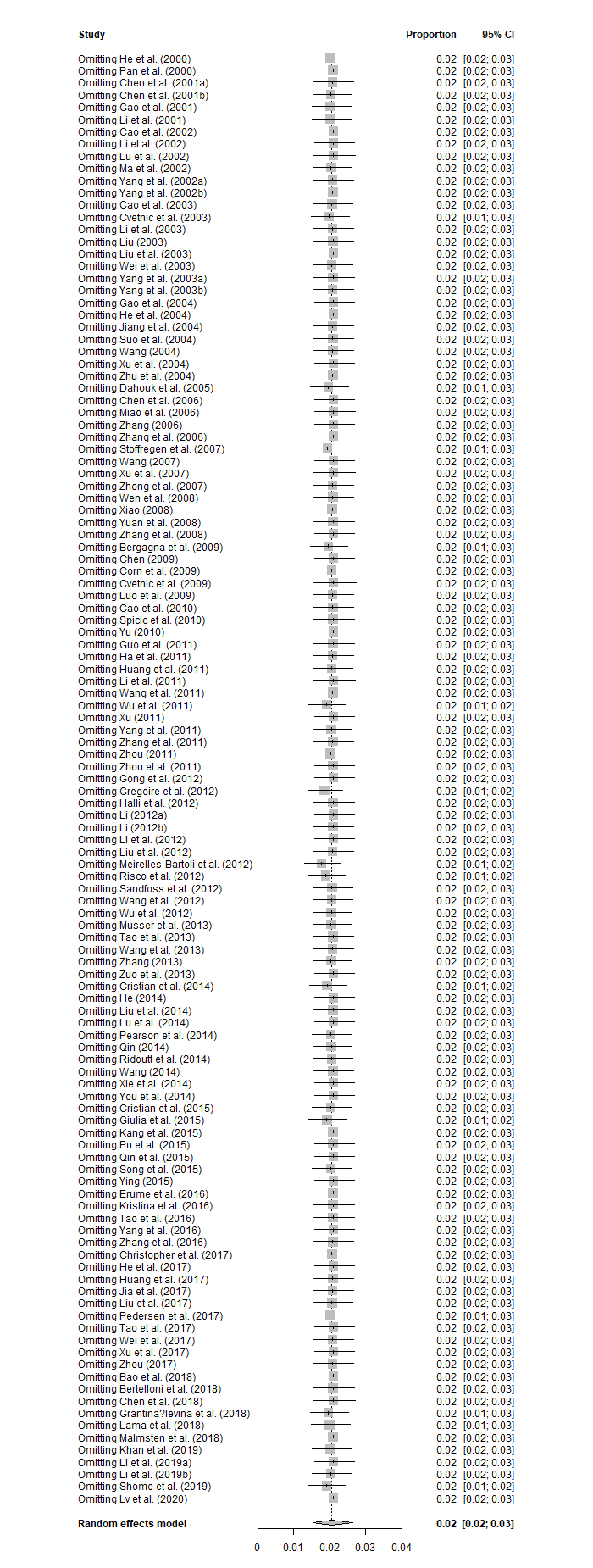 DatabaseLimitationSearch formula*PubMed*All files("Brucella suis"[Mesh] OR Brucella melitensis biovar suis) AND ("Swine"[MeSH] OR Suidae OR Pigs OR Warthogs OR Wart Hogs OR Hog, Wart OR Hogs, Wart OR Wart Hog OR Phacochoerus)Springer-LinkAll files“Brucella suis” and “pigs”ScienceDirectKeywords“Brucella suis”, “swine”, “pig”, and “prevalence”Web of ScienceKeywords & Searched for the TOPIC“Brucella suis”, “Swine”, and “prevalence”CNKIAdvanced Search & Subject term & Fuzzy retrieval and synonym extension“Brucella” (Chinese) or “Brucella spp.” (Chinese) or “Brucellosis” (Chinese)Chongqing VIPAdvanced Search & Title or keyword & Fuzzy retrieval and synonym extension“Brucella” (in Chinese) or “Brucellosis” (in Chinese) and “pigs” (in Chinese).”WanFangPapers in journals, degree theses, and conferences. Advanced Search & Title or keyword & Fuzzy retrieval and synonym extension“Brucella” (in Chinese) and “pigs” (in Chinese), or Brucella spp. (in Chinese) and “pigs” (in Chinese), or “Brucellosis” (in Chinese) and “pigs” (in Chinese)Search formula A:("Brucella suis"[Mesh] OR Brucella melitensis biovar suis)Search formula B:("Swine"[MeSH] OR Suidae OR Pigs OR Warthogs OR Wart Hogs OR Hog, Wart OR Hogs, Wart OR Wart Hog OR Phacochoerus)Section/topic #Checklist itemReported on page # TITLE Title 1Global comprehensive literature review and meta-analysis of Brucella spp. in swine based on publications from 2000- 20201ABSTRACT Structured summary 2Provide a structured summary including, as applicable: background; objectives; data sources; study eligibility criteria, participants, and interventions; study appraisal and synthesis methods; results; limitations; conclusions and implications of key findings; systematic review registration number. 1-2INTRODUCTION Rationale 3Describe the rationale for the review in the context of what is already known. 3Objectives 4Provide an explicit statement of questions being addressed with reference to participants, interventions, comparisons, outcomes, and study design (PICOS). 3METHODS Protocol and registration 5Indicate if a review protocol exists, if and where it can be accessed (e.g., Web address), and, if available, provide registration information including registration number. 4-5Eligibility criteria 6Specify study characteristics (e.g., PICOS, length of follow-up) and report characteristics (e.g., years considered, language, publication status) used as criteria for eligibility, giving rationale. 4-5Information sources 7Describe all information sources (e.g., databases with dates of coverage, contact with study authors to identify additional studies) in the search and date last searched. 4-5Search 8Present full electronic search strategy for at least one database, including any limits used, such that it could be repeated. 4-5Study selection 9State the process for selecting studies (i.e., screening, eligibility, included in systematic review, and, if applicable, included in the meta-analysis). 4-5Data collection process 10Describe method of data extraction from reports (e.g., piloted forms, independently, in duplicate) and any processes for obtaining and confirming data from investigators. 4-5Data items 11List and define all variables for which data were sought (e.g., PICOS, funding sources) and any assumptions and simplifications made. 4-5Risk of bias in individual studies 12Describe methods used for assessing risk of bias of individual studies (including specification of whether this was done at the study or outcome level), and how this information is to be used in any data synthesis. 4-5Summary measures 13State the principal summary measures (e.g., risk ratio, difference in means). 4-5Synthesis of results 14Describe the methods of handling data and combining results of studies, if done, including measures of consistency (e.g., I2) for each meta-analysis. 4-5Risk of bias across studies 15Specify any assessment of risk of bias that may affect the cumulative evidence (e.g., publication bias, selective reporting within studies). 4-5Additional analyses 16Describe methods of additional analyses (e.g., sensitivity or subgroup analyses, meta-regression), if done, indicating which were pre-specified. 4-5RESULTS Study selection 17Give numbers of studies screened, assessed for eligibility, and included in the review, with reasons for exclusions at each stage, ideally with a flow diagram. 5-6, Figure 1Study characteristics 18For each study, present characteristics for which data were extracted (e.g., study size, PICOS, follow-up period) and provide the citations. 5-6, Tables S2 and S3Risk of bias within studies 19Present data on risk of bias of each study and, if available, any outcome level assessment (see item 12). 5-6, Figures 2 and 3, Figures S1-S12 and Tables S2 and S3Results of individual studies 20For all outcomes considered (benefits or harms), present, for each study: (a) simple summary data for each intervention group (b) effect estimates and confidence intervals, ideally with a forest plot. 5-6, Figure 2Synthesis of results 21Present results of each meta-analysis done, including confidence intervals and measures of consistency. 5-6, Figure 2, Tables 2 and 3Risk of bias across studies 22Present results of any assessment of risk of bias across studies (see Item 15). 5-6, Tables 2 and 3, Table S2 and S3, Figures S1-S12Additional analysis 23Give results of additional analyses, if done (e.g., sensitivity or subgroup analyses, meta-regression [see Item 16]). 5-6,  Tables 2 and 3, Figure 4DISCUSSIONSummary of evidence 24Summarize the main findings including the strength of evidence for each main outcome; consider their relevance to key groups (e.g., healthcare providers, users, and policy makers). 6-9Limitations 25Discuss limitations at study and outcome level (e.g., risk of bias), and at review-level (e.g., incomplete retrieval of identified research, reporting bias). 9Conclusions 26Provide a general interpretation of the results in the context of other evidence, and implications for future research. 10FUNDING Funding 27Describe sources of funding for the systematic review and other support (e.g., supply of data); role of founders for the systematic review. 10Logarithmic conversion (PNL)rate<-transform [m1, log=log(event/n)];shapiro.test(rate$log)Logit transformation (PLOGIT)rate<-transform{m1, logit=log[(event/n)/(1-event/n)]};shapiro.test(rate$logit)Arcsine transformation (PAS)rate<-transform{m1, arcsin.size=asin[sqrt(event/(n+1))]};shapiro.test(rate$arcsin)Double-arcsine transformation (PFT)rate<-transform{m1,darcsin=0.5*[asin(sqrt(event/(n+1)))+asin((sqrt(event+1)/(n+1)))]};shapiro.test(rate$darcsin)No transformation (PRAW)rate<-transform[m1, r= event/n];shapiro.test(rate$r)Forest plots forest [meta1, xlim=c(-0.2, 0.8)]Funnel chart funnel (meta1)Egger's test metabias (meta1, method="linreg") The sensitivity analysis metainf (meta1, pooled = "random") forest (metainf (meta1, pooled = "random"), xlim=c(0, 0.3))Subgroup analysis meta1<-metaprop(event, n, study, data=rate, sm="PLN", incr=0.5, allincr=TRUE, addincr=FALSE, title="", byvar= subgroup title, print.byvar=TRUE)Meta-regression analysis metareg (meta1, ~covariate title)Study IDSampling timeIncome levelCountryDetection methodsPositive samples/total samplesQuality scoreQuality levelQuality levelAfricaErume et al. (2016)2012.12-2013.7LowUgandaELISA2/166555HighKristina et al. (2016)2012.12-2013.7LowUgandaOthers1/166533MiddleKhan et al. (2019)2017.03-2019.07MiddleEgyptELISA36/33144HighAmericaStoffregen et al. (2007)2002.10-2003.02HighUSAOthers39/8055HighCorn et al. (2009)2006-2007HighUSAOthers7/17055HighMeirelles-Bartoli et al. (2012)2006.07MiddleBrazilRBPT254/27133MiddleSandfoss et al. (2012)2007.09-2010.03HighUSAOthers10/51344HighMusser et al. (2013)2005.4HighUSAOthers4/4033MiddleChristopher et al. (2017)2015.02-2015.03HighUSACFT1/4744HighHe et al. (2017)2013.03HighUSARBPT0/97833MiddlePedersen et al. (2017)2015HighUSAOthers49/37644HighLama et al. (2018)2015.03-2016.08HighUSAPCR18/9544HighAsiaHe et al. (2000)aUNMiddleChinaRBPT33/34022MiddlePan et al. (2000)1992-1999MiddleChinaRBPT3/315533HighLi et al. (2001)1998-1999MiddleChinaTAT34/32533HighChen et al. (2001a)2000MiddleChinaRBPT3/89733HighChen et al. (2001b)1998-1999MiddleChinaOthers4/3033HighGao et al. (2001)2000MiddleChinaRBPT99/111344HighLu et al. (2002)UNMiddleChinaRBPT46/3074022MiddleCao et al. (2002)UNMiddleChinaRBPT0/45622MiddleLi et al. (2002)UNMiddleChinaOthers0/48622MiddleYang et al. (2002a)2000MiddleChinaRBPT/TAT16/173244HighYang et al. (2002b)2001MiddleChinaRBPT/TAT1/60033HighMa et al. (2002)2001MiddleChinaRBPT/TAT41/84933HighLiu (2003)2001-2002MiddleChinaRBPT/TAT0/19333HighLiu et al. (2003)2000-2002MiddleChinaRBPT0/3093344HighCao et al. (2003)UNMiddleChinaRBPT2/9833HighLi et al. (2003)2001MiddleChinaTAT4/74133HighYang et al. (2003a)1999-2001MiddleChinaTAT0/30033HighYang et al. (2003b)2002MiddleChinaRBPT0/3633HighWei et al. (2003)2002MiddleChinaOthers28/78844HighHe et al. (2004)2004MiddleChinaRBPT0/52633HighZhu et al. (2004)2000-2002MiddleChinaRBPT/TAT3/154333HighWang (2004)2003MiddleChinaTAT0/12033HighSuo et al. (2004)2002MiddleChinaTAT0/10633HighJiang et al. (2004)2002.07-08MiddleChinaRBPT1/12333HighGao et al. (2004)2000-2003MiddleChinaRBPT0/120044HighXu et al. (2004)2000-2003MiddleChinaOthers0/259533HighZhang (2006)1989-1995MiddleChinaRBPT/TAT0/224233HighZhang et al. (2006)2005MiddleChinaRBPT0/98933HighMiao et al. (2006)2003-2005MiddleChinaRBPT/TAT0/3294144HighChen et al. (2006)2005-2006MiddleChinaRBPT0/94133HighXu et al. (2007)1983-2004MiddleChinaUN0/3732922MiddleWang (2007)2004.12.21-2006.12.20MiddleChinaRBPT0/125733HighZhong et al. (2007)UNMiddleChinaTAT1/14122MiddleZhang et al. (2008)2001-2007MiddleChinaRBPT0/1026044HighWen et al. (2008)2006.12.11MiddleChinaRBPT0/11933HighXiao (2008)2000-2007MiddleChinaRBPT203/1132444HighYuan et al. (2008)2006.5-2007.7MiddleChinaUN1/98033HighLuo et al. (2009)2007MiddleChinaRBPT/TAT3/72033HighChen (2009)2006-2008MiddleChinaRBPT0/408333HighYu (2010)1995-2008MiddleChinaRBPT/TAT0/205633HighCao et al. (2010)2005-2008MiddleChinaRBPT/TAT2/80333HighZhou (2011)2001-2004MiddleChinaRBPT/TAT24/27433HighZhou et al. (2011)2009.2-2010.12MiddleChinaRBPT0/40422MiddleHa et al. (2011)2011.04-06MiddleChinaRBPT0/4133HighZhang et al. (2011)UNMiddleChinaOthers0/10022MiddleLi et al. (2011)1996-2010MiddleChinaRBPT/TAT27/2506944HighYang et al. (2011)UNMiddleChinaRBPT14/30222MiddleWang et al. (2011)2003-2009MiddleChinaRBPT/TAT0/10244HighXu (2011)2004-2009MiddleChinaRBPT/TAT0/399033HighGuo et al. (2011)2006-2010MiddleChinaRBPT/TAT0/29633HighHuang et al. (2011)2006-2010MiddleChinaRBPT38/173433HighLi et al. (2012)2009-2011MiddleChinaRBPT1/1012333HighLi (2012a)1990-2012MiddleChinaRBPT2/381044HighLi (2012b)UNMiddleChinaRBPT0/20022MiddleGong et al. (2012)2008-2011MiddleChinaRBPT0/70044HighWang et al. (2012)2000MiddleChinaRBPT29/118733HighWu et al. (2012)UNMiddleChinaOthers37/83122MiddleLiu et al. (2012)UNMiddleChinaRBPT4/80022MiddleZuo et al. (2013)2008-2012MiddleChinaRBPT0/615822MiddleZhang (2013)2011-2013MiddleChinaRBPT28/56433HighWang et al. (2013)1980-2011MiddleChinaRBPT300/2214844HighTao et al. (2013)2011MiddleChinaRBPT0/20033HighHe (2014)2012-2013MiddleChinaRBPT0/228044HighLiu et al. (2014)2013.1MiddleChinaTAT1/119733HighLu et al. (2014)2009-2013MiddleChinaRBPT/TAT0/277322MiddleYou et al. (2014)2011-2013MiddleChinaRBPT1/266833HighWang (2014)2013MiddleChinaRBPT/TAT1/90133HighQin (2014)2013.01-2013.12MiddleChinaRBPT5/10044HighXie et al. (2014)2013.01-2014.03MiddleChinaRBPT0/221733HighSong et al. (2015)2014MiddleChinaRBPT/TAT37/67533HighYing. (2015)2014.04-2014.09MiddleChinaRBPT/TAT0/115033HighQin et al. (2015)2012-2014MiddleChinaRBPT0/54844HighPu et al. (2015)2014MiddleChina RBPT/TAT0/43333HighKang et al. (2015)2014-2015MiddleChinaRBPT0/30344HighZhang et al. (2016)2012-2013MiddleChinaRBPT2/113133HighYang et al. (2016)2014.04-2015.04MiddleChinaRBPT0/55033HighTao et al. (2016)2015MiddleChinaTAT2/162933HighLiu et al. (2017)2016.03-2016.05MiddleChinaELISA10/60044HighHuang et al. (2017)UNMiddleChina  TAT0/15433HighJia et al. (2017)2012MiddleChina    RBPT19/163944HighTao et al. (2017)2016MiddleChinaRBPT0/163633HighWei et al. (2017)2012MiddleChina RBPT18/334333HighXu et al. (2017)2015-2016MiddleChina  RBPT/TAT0/149044HighZhou (2017)2016MiddleChina   RBPT0/3044HighBao et al. (2018)2015-2017MiddleChinaRBPT/TAT0/417033HighChen et al. (2018)2012-2016MiddleChina RBPT/TAT7/2022133HighLi et al. (2019a)2018.08-2018.11MiddleChina      RBPT0/75133HighLi et al. (2019b)UNMiddleChina       RBPT/ELISA18/28733HighShome et al. (2019)UNMiddleIndiaOthers236/57533MiddleLv et al. (2020)2016-2018MiddleChinaRBPT0/147033HighEuropeCvetnic et al. (2003)1996-1998MiddleCroatiaOthers329/224544HighDahouk et al. (2005)1995-1996HighGermanyELISA168/76344HighBergagna et al. (2009)2001-2007HighItaly Others448/226744HighCvetnić et al. (2009)2000-2004MiddleCroatiaOthers864/9353144HighŠpičić et al. (2010)2008MiddleCroatia RBPT181/2852033MiddleWu et al. (2011)2008.3-2010.1HighSwitzerlandOthers121/25244HighGrégoire et al. (2012)2003-2007HighBelgiumELISA641/116844HighHälli et al. (2012)2005-2008HighFinlandRBPT0/28033MiddleRisco et al. (2012)2004.10.12-2005.2.28HighSpainELISA121/20444HighCristian et al. (2014)2007-2010HighItaly RBPT406/125144HighCristian et al. (2015)2009.11.1-2010.1.31HighItalyELISA35/57044HighGiulia et al. (2015)2009HighItalyRBPT25/2833MiddleBertelloni et al. (2018)2015.09-2015.12HighItalyOthers1/121244HighGrantina‑Ievina et al. (2018)2015.01-2016.04HighLatviaOthers235/104444HighMalmsten et al. (2018)2013.01-2015.12HighSwedenUN0/28644HighOceaniaC Ridoutt et al. (2014)2012-2013HighAustraliaRBPT7/23833MiddlePearson et al. (2014)UNHighAustraliaCFT9/8322MiddleStudy No.Reference IDNo. testedNo. positivePrevalenceRandom sampling or notDetection method clearly or notSampled method detailedly or notSampled time clearly or notFour or more risk factors or notScoreStudy Quality1Li et al. (2012)1012310.01%aNbYNYY3high2Li (2012a)381020.05%YYNYY4high3Li (2012b)20000.00%YYNNN2middle4Gong et al. (2012)70000.00%YYNYY4high5Zuo et al. (2013)615800.00%NYNYN2middle6Zhang (2013)564284.96%NYNYY3high7Wang et al. (2013)221483001.35%YYNYY4high8Wang et al. (2012)1187292.44%NYNYY3high9Wu et al. (2012)831374.45%NYNNY2middle10Tao et al. (2013)20000.00%NYNYY3high11He (2014)228000.00%YYNYY4high12Liu et al. (2014)119710.08%NYNYY3high13Lu et al (2014)277300.00%NYNYN2middle14You et al (2014)266810.04%NYNYY3high15Wang (2014)90110.11%NYNYY3high16Qin. (2014)10055.00%YYNYY4high17Xie et al. (2014)221700.00%NYNYY3high18Song et al. (2015)675375.48%NYNYY3high19Ying. (2015)115000.00%NYNYY3high20Qin et al. (2015)54800.00%YYNYY4high21Zhang et al. (2016)113120.18%NYNYY3high22Yang et al. (2016)55000.00%NYNYY3high23Pu et al. (2015)43300.00%NYNYY3high24Tao et al. (2016)162920.12%NYNYY3high25Liu et al. (2017)600101.67%YYNYY4high26He et al. (2000)340339.71%NYNNY2middle27Li et al. (2001)3253410.46%NYNYY3high28Pan et al. (2000)315530.10%NYNYY3high29Chen et al. (2001a)89730.33%NYNYY3high30Chen et al. (2001b)30413.33%NYNYY3high31Gao et al. (2001)1113998.89%YYNYY4high32Lu et al. (2002)30740460.15%NYNNY2middle33Cao et al. (2002)45600.00%NYNNY2middle34Li et al. (2002)48600.00%NYNNY2middle35Yang et al. (2002a)1732160.92%YYNYY4high36Yang et al. (2002b)60010.17%NYNYY3high37Ma et al. (2002)849414.83%NYNYY3high38Liu (2003)19300.00%NYNYY3high39Liu et al. (2003)3093300.00%YYNYY4high40Cao et al. (2003)9822.04%YYNNY3high41Li et al. (2003)74140.54%NYNYY3high42Yang et al. (2003a)30000.00%NYNYY3high43Yang et al. (2003b)3600.00%NYNYY3high44Wei et al. (2003)788283.55%YYNYY4high45He et al. (2004)52600.00%NYNYY3high46Zhu et al. (2004)154330.19%NYNYY3high47Wang (2004)12000.00%NYNYY3high48Suo et al. (2004)10600.00%NYNYY3high49Jiang et al. (2004)12310.81%NYNYY3high50Gao et al. (2004)60000.00%YYNYY4high51Kang et al. (2015)30300.00%YYNYY4high52Xu et al. (2004)259500.00%NYNYY3high53Bao et al. (2018)417000.00%NYNYY3high54Chen et al. (2018)2022170.03%NYNYY3high55Huang et al. (2017)15400.00%YYNNY3high56Jia et al. (2017)1639191.16%YYNYY4high57Li et al. (2019a)75100.00%NYNYY3high58Li et al. (2019b)287186.27%YYNNY3high59Tao et al. (2017)163600.00%NYNYY3high60Wei et al. (2017)3343180.54%NYNYY3high61Xu et al. (2017)149000.00%YYNYY4high62Zhou (2017)3000.00%YYNYY 4high63lv et al. (2020)147000.00%NYNYY3high64Zhang (2006)224200.00%NYNYY3high65Zhang et al. (2006)98900.00%NYNYY3high66Miao et al. (2006)3294100.00%YYNYY4high67Chen et al. (2006)94100.00%NYNYY3high68Xu et al. (2007)37329400.11%NNNYY2middle69Wang (2007)125700.00%NYNYY3high70Zhong et al. (2007)14110.71%NYNNY2middle71Zhang et al. (2008)1026000.00%YYNYY4high72Wen et al. (2008)11900.00%NYNYY3high73Xiao (2008)113242031.79%YYNYY4high74Yuan et al. (2008)98010.10%YNNYY3high75Yu (2010)205600.00%NYNYY3high76Cao et al. (2010)80320.25%NYNYY3high77Luo et al. (2009)72030.42%NYNYY3high78Chen (2009)408300.00%NYNYY3high79Zhou (2011)274248.76%NYNYY3high80Zhou et al. (2011)40400.00%NYNYN2middle81Ha et al. (2011)4100.00%NYNYY3high82Zhang et al. (2011)10000.00%NYNNY2middle83Li et al. (2011)25069270.11%YYNYY4high84Yang et al. (2011)302144.64%NYNNY2middle85Wang et al. (2011)10200.00%YYNYY4high86Xu (2011)399000.00%NYNYY3high87Guo et al. (2011)29600.00%NYNYY3high88Huang et al. (2011)1734382.19%NYNYY3high89Liu et al. (2012)80040.50%NYNNY2middle90He et al. (2017)97800.00%NYNYY3middle91Musser et al (2013)40410.00%NYNYY3middle92Pearson et al. (2014)83910.84%NYNNY2middle93Ridoutt,et al (2014)23872.94%NYNYY3middle94Barlozzari et al. (2015)282589.29%NYNYY3middle95Pilo et al. (2015)570356.14%NYYYY4high96Pilo et al. (2014)125140632.45%NYYYY4high97Erume et al. (2016)166510.06%NYNYY3middle98Cleveland et al. (2017)4712.13%NYYYY4high99Cvetnic et al. (2003)224532914.65%NYYYY4high100AL Dahouk et al. (200576316822.02%NYYYY4high101Bertelloni et al. (2018)121210.08%NYYYY4high102Grantina-Ievina et al. (2018)104423522.51%NYYYY4high103Khan et al. (2019)3313610.88%NYYYY4high104Lama et al. (2018)951818.95%NYYYY4high105Malmsten et al. (2018)28600.00%NYYYY4high106Shome et al. (2019)57523641.04%NYYNY3middle107Stoffregen et al. (2007)803948.75%YYYYY5high108Corn et al. (2009)17074.12%YYYYY5high109Grégoire et al. (2012)116864154.88%YNYYY4high110Špičić et al. (2010)285201810.63%NYNYY3middle111Hälli et al. (2012)28000.00%NYNYY3middle112Meirelles-Bartoli et al. (2012)27125493.73%NYNYY3middle113Sandfoss et al. (2012)513101.95%NYYYY4high114Cvetnić et al. (2009)935318640.92%NYYYY4high115Wu et al. (2011)25212148.0%NYYYY4high116Pedersen et al. (2017)3764913.0%NYYYY4high117Bergagna et al. (2009)226744819.8%NYYYY4high118Erume et al. (2016)166520.1%YYYYY5high119Risco et al. (2012)20412159.3%NYYYY4highaN: No;bY: Yes.aN: No;bY: Yes.aN: No;bY: Yes.aN: No;bY: Yes.aN: No;bY: Yes.aN: No;bY: Yes.aN: No;bY: Yes.aN: No;bY: Yes.aN: No;bY: Yes.aN: No;bY: Yes.aN: No;bY: Yes.aN: No;bY: Yes.aN: No;bY: Yes.aN: No;bY: Yes.aN: No;bY: Yes.Li, J., Chen, Z. X., Yang, W., Xie, Y.P., Li, C. T., Fu, Q. K., Luo, Y. Q., Li, C. C., Zhao, W. (2012). Surveillance analysis of livestock brucellosis in GuangXi. Proceedings of the Third Academic Symposium of the Veterinary Public Health Branch of the Chinese Society of Animal Science and Veterinary Medicine, 476-481. (In Chinese)Li, J., Chen, Z. X., Yang, W., Xie, Y.P., Li, C. T., Fu, Q. K., Luo, Y. Q., Li, C. C., Zhao, W. (2012). Surveillance analysis of livestock brucellosis in GuangXi. Proceedings of the Third Academic Symposium of the Veterinary Public Health Branch of the Chinese Society of Animal Science and Veterinary Medicine, 476-481. (In Chinese)Li, J., Chen, Z. X., Yang, W., Xie, Y.P., Li, C. T., Fu, Q. K., Luo, Y. Q., Li, C. C., Zhao, W. (2012). Surveillance analysis of livestock brucellosis in GuangXi. Proceedings of the Third Academic Symposium of the Veterinary Public Health Branch of the Chinese Society of Animal Science and Veterinary Medicine, 476-481. (In Chinese)Li, J., Chen, Z. X., Yang, W., Xie, Y.P., Li, C. T., Fu, Q. K., Luo, Y. Q., Li, C. C., Zhao, W. (2012). Surveillance analysis of livestock brucellosis in GuangXi. Proceedings of the Third Academic Symposium of the Veterinary Public Health Branch of the Chinese Society of Animal Science and Veterinary Medicine, 476-481. (In Chinese)Li, J., Chen, Z. X., Yang, W., Xie, Y.P., Li, C. T., Fu, Q. K., Luo, Y. Q., Li, C. C., Zhao, W. (2012). Surveillance analysis of livestock brucellosis in GuangXi. Proceedings of the Third Academic Symposium of the Veterinary Public Health Branch of the Chinese Society of Animal Science and Veterinary Medicine, 476-481. (In Chinese)Li, J., Chen, Z. X., Yang, W., Xie, Y.P., Li, C. T., Fu, Q. K., Luo, Y. Q., Li, C. C., Zhao, W. (2012). Surveillance analysis of livestock brucellosis in GuangXi. Proceedings of the Third Academic Symposium of the Veterinary Public Health Branch of the Chinese Society of Animal Science and Veterinary Medicine, 476-481. (In Chinese)Li, J., Chen, Z. X., Yang, W., Xie, Y.P., Li, C. T., Fu, Q. K., Luo, Y. Q., Li, C. C., Zhao, W. (2012). Surveillance analysis of livestock brucellosis in GuangXi. Proceedings of the Third Academic Symposium of the Veterinary Public Health Branch of the Chinese Society of Animal Science and Veterinary Medicine, 476-481. (In Chinese)Li, J., Chen, Z. X., Yang, W., Xie, Y.P., Li, C. T., Fu, Q. K., Luo, Y. Q., Li, C. C., Zhao, W. (2012). Surveillance analysis of livestock brucellosis in GuangXi. Proceedings of the Third Academic Symposium of the Veterinary Public Health Branch of the Chinese Society of Animal Science and Veterinary Medicine, 476-481. (In Chinese)Li, J., Chen, Z. X., Yang, W., Xie, Y.P., Li, C. T., Fu, Q. K., Luo, Y. Q., Li, C. C., Zhao, W. (2012). Surveillance analysis of livestock brucellosis in GuangXi. Proceedings of the Third Academic Symposium of the Veterinary Public Health Branch of the Chinese Society of Animal Science and Veterinary Medicine, 476-481. (In Chinese)Li, J., Chen, Z. X., Yang, W., Xie, Y.P., Li, C. T., Fu, Q. K., Luo, Y. Q., Li, C. C., Zhao, W. (2012). Surveillance analysis of livestock brucellosis in GuangXi. Proceedings of the Third Academic Symposium of the Veterinary Public Health Branch of the Chinese Society of Animal Science and Veterinary Medicine, 476-481. (In Chinese)Li, J., Chen, Z. X., Yang, W., Xie, Y.P., Li, C. T., Fu, Q. K., Luo, Y. Q., Li, C. C., Zhao, W. (2012). Surveillance analysis of livestock brucellosis in GuangXi. Proceedings of the Third Academic Symposium of the Veterinary Public Health Branch of the Chinese Society of Animal Science and Veterinary Medicine, 476-481. (In Chinese)Li, J., Chen, Z. X., Yang, W., Xie, Y.P., Li, C. T., Fu, Q. K., Luo, Y. Q., Li, C. C., Zhao, W. (2012). Surveillance analysis of livestock brucellosis in GuangXi. Proceedings of the Third Academic Symposium of the Veterinary Public Health Branch of the Chinese Society of Animal Science and Veterinary Medicine, 476-481. (In Chinese)Li, J., Chen, Z. X., Yang, W., Xie, Y.P., Li, C. T., Fu, Q. K., Luo, Y. Q., Li, C. C., Zhao, W. (2012). Surveillance analysis of livestock brucellosis in GuangXi. Proceedings of the Third Academic Symposium of the Veterinary Public Health Branch of the Chinese Society of Animal Science and Veterinary Medicine, 476-481. (In Chinese)Li, J., Chen, Z. X., Yang, W., Xie, Y.P., Li, C. T., Fu, Q. K., Luo, Y. Q., Li, C. C., Zhao, W. (2012). Surveillance analysis of livestock brucellosis in GuangXi. Proceedings of the Third Academic Symposium of the Veterinary Public Health Branch of the Chinese Society of Animal Science and Veterinary Medicine, 476-481. (In Chinese)Li, Q. (2012). Investigation and analysis on Quarantine Monitoring of Brucellosis.China Cattle Science, 38, 81-84. (In Chinese)Li, Q. (2012). Investigation and analysis on Quarantine Monitoring of Brucellosis.China Cattle Science, 38, 81-84. (In Chinese)Li, Q. (2012). Investigation and analysis on Quarantine Monitoring of Brucellosis.China Cattle Science, 38, 81-84. (In Chinese)Li, Q. (2012). Investigation and analysis on Quarantine Monitoring of Brucellosis.China Cattle Science, 38, 81-84. (In Chinese)Li, Q. (2012). Investigation and analysis on Quarantine Monitoring of Brucellosis.China Cattle Science, 38, 81-84. (In Chinese)Li, Q. (2012). Investigation and analysis on Quarantine Monitoring of Brucellosis.China Cattle Science, 38, 81-84. (In Chinese)Li, Q. (2012). Investigation and analysis on Quarantine Monitoring of Brucellosis.China Cattle Science, 38, 81-84. (In Chinese)Li, Q. (2012). Investigation and analysis on Quarantine Monitoring of Brucellosis.China Cattle Science, 38, 81-84. (In Chinese)Li, Q. (2012). Investigation and analysis on Quarantine Monitoring of Brucellosis.China Cattle Science, 38, 81-84. (In Chinese)Li, Q. (2012). Investigation and analysis on Quarantine Monitoring of Brucellosis.China Cattle Science, 38, 81-84. (In Chinese)Li, Q. (2012). Investigation and analysis on Quarantine Monitoring of Brucellosis.China Cattle Science, 38, 81-84. (In Chinese)Li, Q. (2012). Investigation and analysis on Quarantine Monitoring of Brucellosis.China Cattle Science, 38, 81-84. (In Chinese)Li, Q. (2012). Investigation and analysis on Quarantine Monitoring of Brucellosis.China Cattle Science, 38, 81-84. (In Chinese)Li, Q. (2012). Investigation and analysis on Quarantine Monitoring of Brucellosis.China Cattle Science, 38, 81-84. (In Chinese)Li, F. (2012). Brief report on surveillance results of brucellosis in Luzhai County.Guangxi Journal of Animal Husbandry & Veterinary Medicine, 28, 56. (In Chinese)Li, F. (2012). Brief report on surveillance results of brucellosis in Luzhai County.Guangxi Journal of Animal Husbandry & Veterinary Medicine, 28, 56. (In Chinese)Li, F. (2012). Brief report on surveillance results of brucellosis in Luzhai County.Guangxi Journal of Animal Husbandry & Veterinary Medicine, 28, 56. (In Chinese)Li, F. (2012). Brief report on surveillance results of brucellosis in Luzhai County.Guangxi Journal of Animal Husbandry & Veterinary Medicine, 28, 56. (In Chinese)Li, F. (2012). Brief report on surveillance results of brucellosis in Luzhai County.Guangxi Journal of Animal Husbandry & Veterinary Medicine, 28, 56. (In Chinese)Li, F. (2012). Brief report on surveillance results of brucellosis in Luzhai County.Guangxi Journal of Animal Husbandry & Veterinary Medicine, 28, 56. (In Chinese)Li, F. (2012). Brief report on surveillance results of brucellosis in Luzhai County.Guangxi Journal of Animal Husbandry & Veterinary Medicine, 28, 56. (In Chinese)Li, F. (2012). Brief report on surveillance results of brucellosis in Luzhai County.Guangxi Journal of Animal Husbandry & Veterinary Medicine, 28, 56. (In Chinese)Li, F. (2012). Brief report on surveillance results of brucellosis in Luzhai County.Guangxi Journal of Animal Husbandry & Veterinary Medicine, 28, 56. (In Chinese)Li, F. (2012). Brief report on surveillance results of brucellosis in Luzhai County.Guangxi Journal of Animal Husbandry & Veterinary Medicine, 28, 56. (In Chinese)Li, F. (2012). Brief report on surveillance results of brucellosis in Luzhai County.Guangxi Journal of Animal Husbandry & Veterinary Medicine, 28, 56. (In Chinese)Li, F. (2012). Brief report on surveillance results of brucellosis in Luzhai County.Guangxi Journal of Animal Husbandry & Veterinary Medicine, 28, 56. (In Chinese)Li, F. (2012). Brief report on surveillance results of brucellosis in Luzhai County.Guangxi Journal of Animal Husbandry & Veterinary Medicine, 28, 56. (In Chinese)Li, F. (2012). Brief report on surveillance results of brucellosis in Luzhai County.Guangxi Journal of Animal Husbandry & Veterinary Medicine, 28, 56. (In Chinese)Gong, G. Y., Zhao, G. Q. (2012). Serological survey of brucellosis of pigs, cattle and sheep in Luxi County.Yunnan Journal of Animal Science and Veterinary Medicine, 41, 40-41. (In Chinese)Gong, G. Y., Zhao, G. Q. (2012). Serological survey of brucellosis of pigs, cattle and sheep in Luxi County.Yunnan Journal of Animal Science and Veterinary Medicine, 41, 40-41. (In Chinese)Gong, G. Y., Zhao, G. Q. (2012). Serological survey of brucellosis of pigs, cattle and sheep in Luxi County.Yunnan Journal of Animal Science and Veterinary Medicine, 41, 40-41. (In Chinese)Gong, G. Y., Zhao, G. Q. (2012). Serological survey of brucellosis of pigs, cattle and sheep in Luxi County.Yunnan Journal of Animal Science and Veterinary Medicine, 41, 40-41. (In Chinese)Gong, G. Y., Zhao, G. Q. (2012). Serological survey of brucellosis of pigs, cattle and sheep in Luxi County.Yunnan Journal of Animal Science and Veterinary Medicine, 41, 40-41. (In Chinese)Gong, G. Y., Zhao, G. Q. (2012). Serological survey of brucellosis of pigs, cattle and sheep in Luxi County.Yunnan Journal of Animal Science and Veterinary Medicine, 41, 40-41. (In Chinese)Gong, G. Y., Zhao, G. Q. (2012). Serological survey of brucellosis of pigs, cattle and sheep in Luxi County.Yunnan Journal of Animal Science and Veterinary Medicine, 41, 40-41. (In Chinese)Gong, G. Y., Zhao, G. Q. (2012). Serological survey of brucellosis of pigs, cattle and sheep in Luxi County.Yunnan Journal of Animal Science and Veterinary Medicine, 41, 40-41. (In Chinese)Gong, G. Y., Zhao, G. Q. (2012). Serological survey of brucellosis of pigs, cattle and sheep in Luxi County.Yunnan Journal of Animal Science and Veterinary Medicine, 41, 40-41. (In Chinese)Gong, G. Y., Zhao, G. Q. (2012). Serological survey of brucellosis of pigs, cattle and sheep in Luxi County.Yunnan Journal of Animal Science and Veterinary Medicine, 41, 40-41. (In Chinese)Gong, G. Y., Zhao, G. Q. (2012). Serological survey of brucellosis of pigs, cattle and sheep in Luxi County.Yunnan Journal of Animal Science and Veterinary Medicine, 41, 40-41. (In Chinese)Gong, G. Y., Zhao, G. Q. (2012). Serological survey of brucellosis of pigs, cattle and sheep in Luxi County.Yunnan Journal of Animal Science and Veterinary Medicine, 41, 40-41. (In Chinese)Gong, G. Y., Zhao, G. Q. (2012). Serological survey of brucellosis of pigs, cattle and sheep in Luxi County.Yunnan Journal of Animal Science and Veterinary Medicine, 41, 40-41. (In Chinese)Gong, G. Y., Zhao, G. Q. (2012). Serological survey of brucellosis of pigs, cattle and sheep in Luxi County.Yunnan Journal of Animal Science and Veterinary Medicine, 41, 40-41. (In Chinese)Zuo, S. W., Xue, T., Zhou, Y. H., Yang, Y. L., Yao, Y. B., Lv, R., Wang, S. K. (2013). Results of Brucellosis surveillance in Yuxi City from 2008 to 2012. China Tropical Medicine, 13, 1104-1106. (In Chinese)Zuo, S. W., Xue, T., Zhou, Y. H., Yang, Y. L., Yao, Y. B., Lv, R., Wang, S. K. (2013). Results of Brucellosis surveillance in Yuxi City from 2008 to 2012. China Tropical Medicine, 13, 1104-1106. (In Chinese)Zuo, S. W., Xue, T., Zhou, Y. H., Yang, Y. L., Yao, Y. B., Lv, R., Wang, S. K. (2013). Results of Brucellosis surveillance in Yuxi City from 2008 to 2012. China Tropical Medicine, 13, 1104-1106. (In Chinese)Zuo, S. W., Xue, T., Zhou, Y. H., Yang, Y. L., Yao, Y. B., Lv, R., Wang, S. K. (2013). Results of Brucellosis surveillance in Yuxi City from 2008 to 2012. China Tropical Medicine, 13, 1104-1106. (In Chinese)Zuo, S. W., Xue, T., Zhou, Y. H., Yang, Y. L., Yao, Y. B., Lv, R., Wang, S. K. (2013). Results of Brucellosis surveillance in Yuxi City from 2008 to 2012. China Tropical Medicine, 13, 1104-1106. (In Chinese)Zuo, S. W., Xue, T., Zhou, Y. H., Yang, Y. L., Yao, Y. B., Lv, R., Wang, S. K. (2013). Results of Brucellosis surveillance in Yuxi City from 2008 to 2012. China Tropical Medicine, 13, 1104-1106. (In Chinese)Zuo, S. W., Xue, T., Zhou, Y. H., Yang, Y. L., Yao, Y. B., Lv, R., Wang, S. K. (2013). Results of Brucellosis surveillance in Yuxi City from 2008 to 2012. China Tropical Medicine, 13, 1104-1106. (In Chinese)Zuo, S. W., Xue, T., Zhou, Y. H., Yang, Y. L., Yao, Y. B., Lv, R., Wang, S. K. (2013). Results of Brucellosis surveillance in Yuxi City from 2008 to 2012. China Tropical Medicine, 13, 1104-1106. (In Chinese)Zuo, S. W., Xue, T., Zhou, Y. H., Yang, Y. L., Yao, Y. B., Lv, R., Wang, S. K. (2013). Results of Brucellosis surveillance in Yuxi City from 2008 to 2012. China Tropical Medicine, 13, 1104-1106. (In Chinese)Zuo, S. W., Xue, T., Zhou, Y. H., Yang, Y. L., Yao, Y. B., Lv, R., Wang, S. K. (2013). Results of Brucellosis surveillance in Yuxi City from 2008 to 2012. China Tropical Medicine, 13, 1104-1106. (In Chinese)Zuo, S. W., Xue, T., Zhou, Y. H., Yang, Y. L., Yao, Y. B., Lv, R., Wang, S. K. (2013). Results of Brucellosis surveillance in Yuxi City from 2008 to 2012. China Tropical Medicine, 13, 1104-1106. (In Chinese)Zuo, S. W., Xue, T., Zhou, Y. H., Yang, Y. L., Yao, Y. B., Lv, R., Wang, S. K. (2013). Results of Brucellosis surveillance in Yuxi City from 2008 to 2012. China Tropical Medicine, 13, 1104-1106. (In Chinese)Zuo, S. W., Xue, T., Zhou, Y. H., Yang, Y. L., Yao, Y. B., Lv, R., Wang, S. K. (2013). Results of Brucellosis surveillance in Yuxi City from 2008 to 2012. China Tropical Medicine, 13, 1104-1106. (In Chinese)Zuo, S. W., Xue, T., Zhou, Y. H., Yang, Y. L., Yao, Y. B., Lv, R., Wang, S. K. (2013). Results of Brucellosis surveillance in Yuxi City from 2008 to 2012. China Tropical Medicine, 13, 1104-1106. (In Chinese)Zhang, S. S. (2013). Investigation report on brucellosis in humans and animals.Fujian Journal of Animal Husbandry and Veterinary Medicine, 35, 30-31. (In Chinese)Zhang, S. S. (2013). Investigation report on brucellosis in humans and animals.Fujian Journal of Animal Husbandry and Veterinary Medicine, 35, 30-31. (In Chinese)Zhang, S. S. (2013). Investigation report on brucellosis in humans and animals.Fujian Journal of Animal Husbandry and Veterinary Medicine, 35, 30-31. (In Chinese)Zhang, S. S. (2013). Investigation report on brucellosis in humans and animals.Fujian Journal of Animal Husbandry and Veterinary Medicine, 35, 30-31. (In Chinese)Zhang, S. S. (2013). Investigation report on brucellosis in humans and animals.Fujian Journal of Animal Husbandry and Veterinary Medicine, 35, 30-31. (In Chinese)Zhang, S. S. (2013). Investigation report on brucellosis in humans and animals.Fujian Journal of Animal Husbandry and Veterinary Medicine, 35, 30-31. (In Chinese)Zhang, S. S. (2013). Investigation report on brucellosis in humans and animals.Fujian Journal of Animal Husbandry and Veterinary Medicine, 35, 30-31. (In Chinese)Zhang, S. S. (2013). Investigation report on brucellosis in humans and animals.Fujian Journal of Animal Husbandry and Veterinary Medicine, 35, 30-31. (In Chinese)Zhang, S. S. (2013). Investigation report on brucellosis in humans and animals.Fujian Journal of Animal Husbandry and Veterinary Medicine, 35, 30-31. (In Chinese)Zhang, S. S. (2013). Investigation report on brucellosis in humans and animals.Fujian Journal of Animal Husbandry and Veterinary Medicine, 35, 30-31. (In Chinese)Zhang, S. S. (2013). Investigation report on brucellosis in humans and animals.Fujian Journal of Animal Husbandry and Veterinary Medicine, 35, 30-31. (In Chinese)Zhang, S. S. (2013). Investigation report on brucellosis in humans and animals.Fujian Journal of Animal Husbandry and Veterinary Medicine, 35, 30-31. (In Chinese)Zhang, S. S. (2013). Investigation report on brucellosis in humans and animals.Fujian Journal of Animal Husbandry and Veterinary Medicine, 35, 30-31. (In Chinese)Zhang, S. S. (2013). Investigation report on brucellosis in humans and animals.Fujian Journal of Animal Husbandry and Veterinary Medicine, 35, 30-31. (In Chinese)Wang, X. D., Tu, Y. J. (2013). Surveillance and Analysis of Brucellosis of Domestic Animals in Hezhou City.Guangxi Journal of Animal Husbandry & Veterinary Medicine, 29, 17-19. (In Chinese)Wang, X. D., Tu, Y. J. (2013). Surveillance and Analysis of Brucellosis of Domestic Animals in Hezhou City.Guangxi Journal of Animal Husbandry & Veterinary Medicine, 29, 17-19. (In Chinese)Wang, X. D., Tu, Y. J. (2013). Surveillance and Analysis of Brucellosis of Domestic Animals in Hezhou City.Guangxi Journal of Animal Husbandry & Veterinary Medicine, 29, 17-19. (In Chinese)Wang, X. D., Tu, Y. J. (2013). Surveillance and Analysis of Brucellosis of Domestic Animals in Hezhou City.Guangxi Journal of Animal Husbandry & Veterinary Medicine, 29, 17-19. (In Chinese)Wang, X. D., Tu, Y. J. (2013). Surveillance and Analysis of Brucellosis of Domestic Animals in Hezhou City.Guangxi Journal of Animal Husbandry & Veterinary Medicine, 29, 17-19. (In Chinese)Wang, X. D., Tu, Y. J. (2013). Surveillance and Analysis of Brucellosis of Domestic Animals in Hezhou City.Guangxi Journal of Animal Husbandry & Veterinary Medicine, 29, 17-19. (In Chinese)Wang, X. D., Tu, Y. J. (2013). Surveillance and Analysis of Brucellosis of Domestic Animals in Hezhou City.Guangxi Journal of Animal Husbandry & Veterinary Medicine, 29, 17-19. (In Chinese)Wang, X. D., Tu, Y. J. (2013). Surveillance and Analysis of Brucellosis of Domestic Animals in Hezhou City.Guangxi Journal of Animal Husbandry & Veterinary Medicine, 29, 17-19. (In Chinese)Wang, X. D., Tu, Y. J. (2013). Surveillance and Analysis of Brucellosis of Domestic Animals in Hezhou City.Guangxi Journal of Animal Husbandry & Veterinary Medicine, 29, 17-19. (In Chinese)Wang, X. D., Tu, Y. J. (2013). Surveillance and Analysis of Brucellosis of Domestic Animals in Hezhou City.Guangxi Journal of Animal Husbandry & Veterinary Medicine, 29, 17-19. (In Chinese)Wang, X. D., Tu, Y. J. (2013). Surveillance and Analysis of Brucellosis of Domestic Animals in Hezhou City.Guangxi Journal of Animal Husbandry & Veterinary Medicine, 29, 17-19. (In Chinese)Wang, X. D., Tu, Y. J. (2013). Surveillance and Analysis of Brucellosis of Domestic Animals in Hezhou City.Guangxi Journal of Animal Husbandry & Veterinary Medicine, 29, 17-19. (In Chinese)Wang, X. D., Tu, Y. J. (2013). Surveillance and Analysis of Brucellosis of Domestic Animals in Hezhou City.Guangxi Journal of Animal Husbandry & Veterinary Medicine, 29, 17-19. (In Chinese)Wang, X. D., Tu, Y. J. (2013). Surveillance and Analysis of Brucellosis of Domestic Animals in Hezhou City.Guangxi Journal of Animal Husbandry & Veterinary Medicine, 29, 17-19. (In Chinese)Wang, Q. S., Liu, B. S. (2012). Etiological studies on Reproductive Disorder Syndrome of pigs in Honghe Prefectrue, Yunnan Province. China Animal Health Inspection, 29, 42-45. (In Chinese)Wang, Q. S., Liu, B. S. (2012). Etiological studies on Reproductive Disorder Syndrome of pigs in Honghe Prefectrue, Yunnan Province. China Animal Health Inspection, 29, 42-45. (In Chinese)Wang, Q. S., Liu, B. S. (2012). Etiological studies on Reproductive Disorder Syndrome of pigs in Honghe Prefectrue, Yunnan Province. China Animal Health Inspection, 29, 42-45. (In Chinese)Wang, Q. S., Liu, B. S. (2012). Etiological studies on Reproductive Disorder Syndrome of pigs in Honghe Prefectrue, Yunnan Province. China Animal Health Inspection, 29, 42-45. (In Chinese)Wang, Q. S., Liu, B. S. (2012). Etiological studies on Reproductive Disorder Syndrome of pigs in Honghe Prefectrue, Yunnan Province. China Animal Health Inspection, 29, 42-45. (In Chinese)Wang, Q. S., Liu, B. S. (2012). Etiological studies on Reproductive Disorder Syndrome of pigs in Honghe Prefectrue, Yunnan Province. China Animal Health Inspection, 29, 42-45. (In Chinese)Wang, Q. S., Liu, B. S. (2012). Etiological studies on Reproductive Disorder Syndrome of pigs in Honghe Prefectrue, Yunnan Province. China Animal Health Inspection, 29, 42-45. (In Chinese)Wang, Q. S., Liu, B. S. (2012). Etiological studies on Reproductive Disorder Syndrome of pigs in Honghe Prefectrue, Yunnan Province. China Animal Health Inspection, 29, 42-45. (In Chinese)Wang, Q. S., Liu, B. S. (2012). Etiological studies on Reproductive Disorder Syndrome of pigs in Honghe Prefectrue, Yunnan Province. China Animal Health Inspection, 29, 42-45. (In Chinese)Wang, Q. S., Liu, B. S. (2012). Etiological studies on Reproductive Disorder Syndrome of pigs in Honghe Prefectrue, Yunnan Province. China Animal Health Inspection, 29, 42-45. (In Chinese)Wang, Q. S., Liu, B. S. (2012). Etiological studies on Reproductive Disorder Syndrome of pigs in Honghe Prefectrue, Yunnan Province. China Animal Health Inspection, 29, 42-45. (In Chinese)Wang, Q. S., Liu, B. S. (2012). Etiological studies on Reproductive Disorder Syndrome of pigs in Honghe Prefectrue, Yunnan Province. China Animal Health Inspection, 29, 42-45. (In Chinese)Wang, Q. S., Liu, B. S. (2012). Etiological studies on Reproductive Disorder Syndrome of pigs in Honghe Prefectrue, Yunnan Province. China Animal Health Inspection, 29, 42-45. (In Chinese)Wang, Q. S., Liu, B. S. (2012). Etiological studies on Reproductive Disorder Syndrome of pigs in Honghe Prefectrue, Yunnan Province. China Animal Health Inspection, 29, 42-45. (In Chinese)Wu, X. D., Liu, W. J., Tao, M. J., Li, L., He, H. J., Deng, S. Z., Wang, p. (2012). Survey on Serology of Porcine Brucellosis in Parts of Jiangxi and Fujian Province. Biological Disaster Science, 35, 90-92. (In Chinese)Wu, X. D., Liu, W. J., Tao, M. J., Li, L., He, H. J., Deng, S. Z., Wang, p. (2012). Survey on Serology of Porcine Brucellosis in Parts of Jiangxi and Fujian Province. Biological Disaster Science, 35, 90-92. (In Chinese)Wu, X. D., Liu, W. J., Tao, M. J., Li, L., He, H. J., Deng, S. Z., Wang, p. (2012). Survey on Serology of Porcine Brucellosis in Parts of Jiangxi and Fujian Province. Biological Disaster Science, 35, 90-92. (In Chinese)Wu, X. D., Liu, W. J., Tao, M. J., Li, L., He, H. J., Deng, S. Z., Wang, p. (2012). Survey on Serology of Porcine Brucellosis in Parts of Jiangxi and Fujian Province. Biological Disaster Science, 35, 90-92. (In Chinese)Wu, X. D., Liu, W. J., Tao, M. J., Li, L., He, H. J., Deng, S. Z., Wang, p. (2012). Survey on Serology of Porcine Brucellosis in Parts of Jiangxi and Fujian Province. Biological Disaster Science, 35, 90-92. (In Chinese)Wu, X. D., Liu, W. J., Tao, M. J., Li, L., He, H. J., Deng, S. Z., Wang, p. (2012). Survey on Serology of Porcine Brucellosis in Parts of Jiangxi and Fujian Province. Biological Disaster Science, 35, 90-92. (In Chinese)Wu, X. D., Liu, W. J., Tao, M. J., Li, L., He, H. J., Deng, S. Z., Wang, p. (2012). Survey on Serology of Porcine Brucellosis in Parts of Jiangxi and Fujian Province. Biological Disaster Science, 35, 90-92. (In Chinese)Wu, X. D., Liu, W. J., Tao, M. J., Li, L., He, H. J., Deng, S. Z., Wang, p. (2012). Survey on Serology of Porcine Brucellosis in Parts of Jiangxi and Fujian Province. Biological Disaster Science, 35, 90-92. (In Chinese)Wu, X. D., Liu, W. J., Tao, M. J., Li, L., He, H. J., Deng, S. Z., Wang, p. (2012). Survey on Serology of Porcine Brucellosis in Parts of Jiangxi and Fujian Province. Biological Disaster Science, 35, 90-92. (In Chinese)Wu, X. D., Liu, W. J., Tao, M. J., Li, L., He, H. J., Deng, S. Z., Wang, p. (2012). Survey on Serology of Porcine Brucellosis in Parts of Jiangxi and Fujian Province. Biological Disaster Science, 35, 90-92. (In Chinese)Wu, X. D., Liu, W. J., Tao, M. J., Li, L., He, H. J., Deng, S. Z., Wang, p. (2012). Survey on Serology of Porcine Brucellosis in Parts of Jiangxi and Fujian Province. Biological Disaster Science, 35, 90-92. (In Chinese)Wu, X. D., Liu, W. J., Tao, M. J., Li, L., He, H. J., Deng, S. Z., Wang, p. (2012). Survey on Serology of Porcine Brucellosis in Parts of Jiangxi and Fujian Province. Biological Disaster Science, 35, 90-92. (In Chinese)Wu, X. D., Liu, W. J., Tao, M. J., Li, L., He, H. J., Deng, S. Z., Wang, p. (2012). Survey on Serology of Porcine Brucellosis in Parts of Jiangxi and Fujian Province. Biological Disaster Science, 35, 90-92. (In Chinese)Wu, X. D., Liu, W. J., Tao, M. J., Li, L., He, H. J., Deng, S. Z., Wang, p. (2012). Survey on Serology of Porcine Brucellosis in Parts of Jiangxi and Fujian Province. Biological Disaster Science, 35, 90-92. (In Chinese)Tao, J. S., Xie, C. M. (2013). Luxi County 2011 Monitoring Report on Livestock and Poultry Immunization. Yunnan Journal of Animal Science and Veterinary Medicine, 42, 46. (In Chinese)Tao, J. S., Xie, C. M. (2013). Luxi County 2011 Monitoring Report on Livestock and Poultry Immunization. Yunnan Journal of Animal Science and Veterinary Medicine, 42, 46. (In Chinese)Tao, J. S., Xie, C. M. (2013). Luxi County 2011 Monitoring Report on Livestock and Poultry Immunization. Yunnan Journal of Animal Science and Veterinary Medicine, 42, 46. (In Chinese)Tao, J. S., Xie, C. M. (2013). Luxi County 2011 Monitoring Report on Livestock and Poultry Immunization. Yunnan Journal of Animal Science and Veterinary Medicine, 42, 46. (In Chinese)Tao, J. S., Xie, C. M. (2013). Luxi County 2011 Monitoring Report on Livestock and Poultry Immunization. Yunnan Journal of Animal Science and Veterinary Medicine, 42, 46. (In Chinese)Tao, J. S., Xie, C. M. (2013). Luxi County 2011 Monitoring Report on Livestock and Poultry Immunization. Yunnan Journal of Animal Science and Veterinary Medicine, 42, 46. (In Chinese)Tao, J. S., Xie, C. M. (2013). Luxi County 2011 Monitoring Report on Livestock and Poultry Immunization. Yunnan Journal of Animal Science and Veterinary Medicine, 42, 46. (In Chinese)Tao, J. S., Xie, C. M. (2013). Luxi County 2011 Monitoring Report on Livestock and Poultry Immunization. Yunnan Journal of Animal Science and Veterinary Medicine, 42, 46. (In Chinese)Tao, J. S., Xie, C. M. (2013). Luxi County 2011 Monitoring Report on Livestock and Poultry Immunization. Yunnan Journal of Animal Science and Veterinary Medicine, 42, 46. (In Chinese)Tao, J. S., Xie, C. M. (2013). Luxi County 2011 Monitoring Report on Livestock and Poultry Immunization. Yunnan Journal of Animal Science and Veterinary Medicine, 42, 46. (In Chinese)Tao, J. S., Xie, C. M. (2013). Luxi County 2011 Monitoring Report on Livestock and Poultry Immunization. Yunnan Journal of Animal Science and Veterinary Medicine, 42, 46. (In Chinese)Tao, J. S., Xie, C. M. (2013). Luxi County 2011 Monitoring Report on Livestock and Poultry Immunization. Yunnan Journal of Animal Science and Veterinary Medicine, 42, 46. (In Chinese)Tao, J. S., Xie, C. M. (2013). Luxi County 2011 Monitoring Report on Livestock and Poultry Immunization. Yunnan Journal of Animal Science and Veterinary Medicine, 42, 46. (In Chinese)Tao, J. S., Xie, C. M. (2013). Luxi County 2011 Monitoring Report on Livestock and Poultry Immunization. Yunnan Journal of Animal Science and Veterinary Medicine, 42, 46. (In Chinese)He, Z. L. (2014). The epidemiological investigation of brucellosis in live stocks and its prevention and control, Akesu area.(In Chinese)He, Z. L. (2014). The epidemiological investigation of brucellosis in live stocks and its prevention and control, Akesu area.(In Chinese)He, Z. L. (2014). The epidemiological investigation of brucellosis in live stocks and its prevention and control, Akesu area.(In Chinese)He, Z. L. (2014). The epidemiological investigation of brucellosis in live stocks and its prevention and control, Akesu area.(In Chinese)He, Z. L. (2014). The epidemiological investigation of brucellosis in live stocks and its prevention and control, Akesu area.(In Chinese)He, Z. L. (2014). The epidemiological investigation of brucellosis in live stocks and its prevention and control, Akesu area.(In Chinese)He, Z. L. (2014). The epidemiological investigation of brucellosis in live stocks and its prevention and control, Akesu area.(In Chinese)He, Z. L. (2014). The epidemiological investigation of brucellosis in live stocks and its prevention and control, Akesu area.(In Chinese)He, Z. L. (2014). The epidemiological investigation of brucellosis in live stocks and its prevention and control, Akesu area.(In Chinese)He, Z. L. (2014). The epidemiological investigation of brucellosis in live stocks and its prevention and control, Akesu area.(In Chinese)He, Z. L. (2014). The epidemiological investigation of brucellosis in live stocks and its prevention and control, Akesu area.(In Chinese)He, Z. L. (2014). The epidemiological investigation of brucellosis in live stocks and its prevention and control, Akesu area.(In Chinese)He, Z. L. (2014). The epidemiological investigation of brucellosis in live stocks and its prevention and control, Akesu area.(In Chinese)He, Z. L. (2014). The epidemiological investigation of brucellosis in live stocks and its prevention and control, Akesu area.(In Chinese)Liu, D. H., Jiang, H. W., Liang, L., Li, J., Li, Y. R., Li, G. H. (2014). 2013 Shaanxi Imported American Breeding Quarantine. Animal Husbandry ＆ Veterinary Medicine, 46, 89-91. (In Chinese)Liu, D. H., Jiang, H. W., Liang, L., Li, J., Li, Y. R., Li, G. H. (2014). 2013 Shaanxi Imported American Breeding Quarantine. Animal Husbandry ＆ Veterinary Medicine, 46, 89-91. (In Chinese)Liu, D. H., Jiang, H. W., Liang, L., Li, J., Li, Y. R., Li, G. H. (2014). 2013 Shaanxi Imported American Breeding Quarantine. Animal Husbandry ＆ Veterinary Medicine, 46, 89-91. (In Chinese)Liu, D. H., Jiang, H. W., Liang, L., Li, J., Li, Y. R., Li, G. H. (2014). 2013 Shaanxi Imported American Breeding Quarantine. Animal Husbandry ＆ Veterinary Medicine, 46, 89-91. (In Chinese)Liu, D. H., Jiang, H. W., Liang, L., Li, J., Li, Y. R., Li, G. H. (2014). 2013 Shaanxi Imported American Breeding Quarantine. Animal Husbandry ＆ Veterinary Medicine, 46, 89-91. (In Chinese)Liu, D. H., Jiang, H. W., Liang, L., Li, J., Li, Y. R., Li, G. H. (2014). 2013 Shaanxi Imported American Breeding Quarantine. Animal Husbandry ＆ Veterinary Medicine, 46, 89-91. (In Chinese)Liu, D. H., Jiang, H. W., Liang, L., Li, J., Li, Y. R., Li, G. H. (2014). 2013 Shaanxi Imported American Breeding Quarantine. Animal Husbandry ＆ Veterinary Medicine, 46, 89-91. (In Chinese)Liu, D. H., Jiang, H. W., Liang, L., Li, J., Li, Y. R., Li, G. H. (2014). 2013 Shaanxi Imported American Breeding Quarantine. Animal Husbandry ＆ Veterinary Medicine, 46, 89-91. (In Chinese)Liu, D. H., Jiang, H. W., Liang, L., Li, J., Li, Y. R., Li, G. H. (2014). 2013 Shaanxi Imported American Breeding Quarantine. Animal Husbandry ＆ Veterinary Medicine, 46, 89-91. (In Chinese)Liu, D. H., Jiang, H. W., Liang, L., Li, J., Li, Y. R., Li, G. H. (2014). 2013 Shaanxi Imported American Breeding Quarantine. Animal Husbandry ＆ Veterinary Medicine, 46, 89-91. (In Chinese)Liu, D. H., Jiang, H. W., Liang, L., Li, J., Li, Y. R., Li, G. H. (2014). 2013 Shaanxi Imported American Breeding Quarantine. Animal Husbandry ＆ Veterinary Medicine, 46, 89-91. (In Chinese)Liu, D. H., Jiang, H. W., Liang, L., Li, J., Li, Y. R., Li, G. H. (2014). 2013 Shaanxi Imported American Breeding Quarantine. Animal Husbandry ＆ Veterinary Medicine, 46, 89-91. (In Chinese)Liu, D. H., Jiang, H. W., Liang, L., Li, J., Li, Y. R., Li, G. H. (2014). 2013 Shaanxi Imported American Breeding Quarantine. Animal Husbandry ＆ Veterinary Medicine, 46, 89-91. (In Chinese)Liu, D. H., Jiang, H. W., Liang, L., Li, J., Li, Y. R., Li, G. H. (2014). 2013 Shaanxi Imported American Breeding Quarantine. Animal Husbandry ＆ Veterinary Medicine, 46, 89-91. (In Chinese)Lu, W. Y., He, F. Y., Li, S. E. (2014). Epidemiological survey of brucellosis in Qingyang City from 2009 to 2013. Journal of Animal Science and Veterinary Medicine, 33, 73-74+76. (In Chinese)Lu, W. Y., He, F. Y., Li, S. E. (2014). Epidemiological survey of brucellosis in Qingyang City from 2009 to 2013. Journal of Animal Science and Veterinary Medicine, 33, 73-74+76. (In Chinese)Lu, W. Y., He, F. Y., Li, S. E. (2014). Epidemiological survey of brucellosis in Qingyang City from 2009 to 2013. Journal of Animal Science and Veterinary Medicine, 33, 73-74+76. (In Chinese)Lu, W. Y., He, F. Y., Li, S. E. (2014). Epidemiological survey of brucellosis in Qingyang City from 2009 to 2013. Journal of Animal Science and Veterinary Medicine, 33, 73-74+76. (In Chinese)Lu, W. Y., He, F. Y., Li, S. E. (2014). Epidemiological survey of brucellosis in Qingyang City from 2009 to 2013. Journal of Animal Science and Veterinary Medicine, 33, 73-74+76. (In Chinese)Lu, W. Y., He, F. Y., Li, S. E. (2014). Epidemiological survey of brucellosis in Qingyang City from 2009 to 2013. Journal of Animal Science and Veterinary Medicine, 33, 73-74+76. (In Chinese)Lu, W. Y., He, F. Y., Li, S. E. (2014). Epidemiological survey of brucellosis in Qingyang City from 2009 to 2013. Journal of Animal Science and Veterinary Medicine, 33, 73-74+76. (In Chinese)Lu, W. Y., He, F. Y., Li, S. E. (2014). Epidemiological survey of brucellosis in Qingyang City from 2009 to 2013. Journal of Animal Science and Veterinary Medicine, 33, 73-74+76. (In Chinese)Lu, W. Y., He, F. Y., Li, S. E. (2014). Epidemiological survey of brucellosis in Qingyang City from 2009 to 2013. Journal of Animal Science and Veterinary Medicine, 33, 73-74+76. (In Chinese)Lu, W. Y., He, F. Y., Li, S. E. (2014). Epidemiological survey of brucellosis in Qingyang City from 2009 to 2013. Journal of Animal Science and Veterinary Medicine, 33, 73-74+76. (In Chinese)Lu, W. Y., He, F. Y., Li, S. E. (2014). Epidemiological survey of brucellosis in Qingyang City from 2009 to 2013. Journal of Animal Science and Veterinary Medicine, 33, 73-74+76. (In Chinese)Lu, W. Y., He, F. Y., Li, S. E. (2014). Epidemiological survey of brucellosis in Qingyang City from 2009 to 2013. Journal of Animal Science and Veterinary Medicine, 33, 73-74+76. (In Chinese)Lu, W. Y., He, F. Y., Li, S. E. (2014). Epidemiological survey of brucellosis in Qingyang City from 2009 to 2013. Journal of Animal Science and Veterinary Medicine, 33, 73-74+76. (In Chinese)Lu, W. Y., He, F. Y., Li, S. E. (2014). Epidemiological survey of brucellosis in Qingyang City from 2009 to 2013. Journal of Animal Science and Veterinary Medicine, 33, 73-74+76. (In Chinese)You, Y. J., Ni, X. W., Wang, J. M., Deng, M., Dong, B. Y., Liu, X. L., Luo, X. l., Du, B. Q. (2014). Surveillance and analysis of brucellosis among animals in Qiannan Prefecture, Guizhou Province. Animal Husbandry & Veterinary Medicine, 46, 127-128. (In Chinese)You, Y. J., Ni, X. W., Wang, J. M., Deng, M., Dong, B. Y., Liu, X. L., Luo, X. l., Du, B. Q. (2014). Surveillance and analysis of brucellosis among animals in Qiannan Prefecture, Guizhou Province. Animal Husbandry & Veterinary Medicine, 46, 127-128. (In Chinese)You, Y. J., Ni, X. W., Wang, J. M., Deng, M., Dong, B. Y., Liu, X. L., Luo, X. l., Du, B. Q. (2014). Surveillance and analysis of brucellosis among animals in Qiannan Prefecture, Guizhou Province. Animal Husbandry & Veterinary Medicine, 46, 127-128. (In Chinese)You, Y. J., Ni, X. W., Wang, J. M., Deng, M., Dong, B. Y., Liu, X. L., Luo, X. l., Du, B. Q. (2014). Surveillance and analysis of brucellosis among animals in Qiannan Prefecture, Guizhou Province. Animal Husbandry & Veterinary Medicine, 46, 127-128. (In Chinese)You, Y. J., Ni, X. W., Wang, J. M., Deng, M., Dong, B. Y., Liu, X. L., Luo, X. l., Du, B. Q. (2014). Surveillance and analysis of brucellosis among animals in Qiannan Prefecture, Guizhou Province. Animal Husbandry & Veterinary Medicine, 46, 127-128. (In Chinese)You, Y. J., Ni, X. W., Wang, J. M., Deng, M., Dong, B. Y., Liu, X. L., Luo, X. l., Du, B. Q. (2014). Surveillance and analysis of brucellosis among animals in Qiannan Prefecture, Guizhou Province. Animal Husbandry & Veterinary Medicine, 46, 127-128. (In Chinese)You, Y. J., Ni, X. W., Wang, J. M., Deng, M., Dong, B. Y., Liu, X. L., Luo, X. l., Du, B. Q. (2014). Surveillance and analysis of brucellosis among animals in Qiannan Prefecture, Guizhou Province. Animal Husbandry & Veterinary Medicine, 46, 127-128. (In Chinese)You, Y. J., Ni, X. W., Wang, J. M., Deng, M., Dong, B. Y., Liu, X. L., Luo, X. l., Du, B. Q. (2014). Surveillance and analysis of brucellosis among animals in Qiannan Prefecture, Guizhou Province. Animal Husbandry & Veterinary Medicine, 46, 127-128. (In Chinese)You, Y. J., Ni, X. W., Wang, J. M., Deng, M., Dong, B. Y., Liu, X. L., Luo, X. l., Du, B. Q. (2014). Surveillance and analysis of brucellosis among animals in Qiannan Prefecture, Guizhou Province. Animal Husbandry & Veterinary Medicine, 46, 127-128. (In Chinese)You, Y. J., Ni, X. W., Wang, J. M., Deng, M., Dong, B. Y., Liu, X. L., Luo, X. l., Du, B. Q. (2014). Surveillance and analysis of brucellosis among animals in Qiannan Prefecture, Guizhou Province. Animal Husbandry & Veterinary Medicine, 46, 127-128. (In Chinese)You, Y. J., Ni, X. W., Wang, J. M., Deng, M., Dong, B. Y., Liu, X. L., Luo, X. l., Du, B. Q. (2014). Surveillance and analysis of brucellosis among animals in Qiannan Prefecture, Guizhou Province. Animal Husbandry & Veterinary Medicine, 46, 127-128. (In Chinese)You, Y. J., Ni, X. W., Wang, J. M., Deng, M., Dong, B. Y., Liu, X. L., Luo, X. l., Du, B. Q. (2014). Surveillance and analysis of brucellosis among animals in Qiannan Prefecture, Guizhou Province. Animal Husbandry & Veterinary Medicine, 46, 127-128. (In Chinese)You, Y. J., Ni, X. W., Wang, J. M., Deng, M., Dong, B. Y., Liu, X. L., Luo, X. l., Du, B. Q. (2014). Surveillance and analysis of brucellosis among animals in Qiannan Prefecture, Guizhou Province. Animal Husbandry & Veterinary Medicine, 46, 127-128. (In Chinese)You, Y. J., Ni, X. W., Wang, J. M., Deng, M., Dong, B. Y., Liu, X. L., Luo, X. l., Du, B. Q. (2014). Surveillance and analysis of brucellosis among animals in Qiannan Prefecture, Guizhou Province. Animal Husbandry & Veterinary Medicine, 46, 127-128. (In Chinese)Wang, Y. M. (2014). Serological Investigation of Brucellosis in Large-scale Pig Farms. Fujian Journal of Animal Husbandry and Veterinary Medicine, 36, 21-22. (In Chinese)Wang, Y. M. (2014). Serological Investigation of Brucellosis in Large-scale Pig Farms. Fujian Journal of Animal Husbandry and Veterinary Medicine, 36, 21-22. (In Chinese)Wang, Y. M. (2014). Serological Investigation of Brucellosis in Large-scale Pig Farms. Fujian Journal of Animal Husbandry and Veterinary Medicine, 36, 21-22. (In Chinese)Wang, Y. M. (2014). Serological Investigation of Brucellosis in Large-scale Pig Farms. Fujian Journal of Animal Husbandry and Veterinary Medicine, 36, 21-22. (In Chinese)Wang, Y. M. (2014). Serological Investigation of Brucellosis in Large-scale Pig Farms. Fujian Journal of Animal Husbandry and Veterinary Medicine, 36, 21-22. (In Chinese)Wang, Y. M. (2014). Serological Investigation of Brucellosis in Large-scale Pig Farms. Fujian Journal of Animal Husbandry and Veterinary Medicine, 36, 21-22. (In Chinese)Wang, Y. M. (2014). Serological Investigation of Brucellosis in Large-scale Pig Farms. Fujian Journal of Animal Husbandry and Veterinary Medicine, 36, 21-22. (In Chinese)Wang, Y. M. (2014). Serological Investigation of Brucellosis in Large-scale Pig Farms. Fujian Journal of Animal Husbandry and Veterinary Medicine, 36, 21-22. (In Chinese)Wang, Y. M. (2014). Serological Investigation of Brucellosis in Large-scale Pig Farms. Fujian Journal of Animal Husbandry and Veterinary Medicine, 36, 21-22. (In Chinese)Wang, Y. M. (2014). Serological Investigation of Brucellosis in Large-scale Pig Farms. Fujian Journal of Animal Husbandry and Veterinary Medicine, 36, 21-22. (In Chinese)Wang, Y. M. (2014). Serological Investigation of Brucellosis in Large-scale Pig Farms. Fujian Journal of Animal Husbandry and Veterinary Medicine, 36, 21-22. (In Chinese)Wang, Y. M. (2014). Serological Investigation of Brucellosis in Large-scale Pig Farms. Fujian Journal of Animal Husbandry and Veterinary Medicine, 36, 21-22. (In Chinese)Wang, Y. M. (2014). Serological Investigation of Brucellosis in Large-scale Pig Farms. Fujian Journal of Animal Husbandry and Veterinary Medicine, 36, 21-22. (In Chinese)Wang, Y. M. (2014). Serological Investigation of Brucellosis in Large-scale Pig Farms. Fujian Journal of Animal Husbandry and Veterinary Medicine, 36, 21-22. (In Chinese)Qin, C. L. (2014). Serological survey of brucellosis in livestock in Rongshui County, Animals Breeding and Feed, 13(08), 12-13. doi :10.13300/j.cnki.cn42-1648/s.2014.08.004 (In Chinese)Qin, C. L. (2014). Serological survey of brucellosis in livestock in Rongshui County, Animals Breeding and Feed, 13(08), 12-13. doi :10.13300/j.cnki.cn42-1648/s.2014.08.004 (In Chinese)Qin, C. L. (2014). Serological survey of brucellosis in livestock in Rongshui County, Animals Breeding and Feed, 13(08), 12-13. doi :10.13300/j.cnki.cn42-1648/s.2014.08.004 (In Chinese)Qin, C. L. (2014). Serological survey of brucellosis in livestock in Rongshui County, Animals Breeding and Feed, 13(08), 12-13. doi :10.13300/j.cnki.cn42-1648/s.2014.08.004 (In Chinese)Qin, C. L. (2014). Serological survey of brucellosis in livestock in Rongshui County, Animals Breeding and Feed, 13(08), 12-13. doi :10.13300/j.cnki.cn42-1648/s.2014.08.004 (In Chinese)Qin, C. L. (2014). Serological survey of brucellosis in livestock in Rongshui County, Animals Breeding and Feed, 13(08), 12-13. doi :10.13300/j.cnki.cn42-1648/s.2014.08.004 (In Chinese)Qin, C. L. (2014). Serological survey of brucellosis in livestock in Rongshui County, Animals Breeding and Feed, 13(08), 12-13. doi :10.13300/j.cnki.cn42-1648/s.2014.08.004 (In Chinese)Qin, C. L. (2014). Serological survey of brucellosis in livestock in Rongshui County, Animals Breeding and Feed, 13(08), 12-13. doi :10.13300/j.cnki.cn42-1648/s.2014.08.004 (In Chinese)Qin, C. L. (2014). Serological survey of brucellosis in livestock in Rongshui County, Animals Breeding and Feed, 13(08), 12-13. doi :10.13300/j.cnki.cn42-1648/s.2014.08.004 (In Chinese)Qin, C. L. (2014). Serological survey of brucellosis in livestock in Rongshui County, Animals Breeding and Feed, 13(08), 12-13. doi :10.13300/j.cnki.cn42-1648/s.2014.08.004 (In Chinese)Qin, C. L. (2014). Serological survey of brucellosis in livestock in Rongshui County, Animals Breeding and Feed, 13(08), 12-13. doi :10.13300/j.cnki.cn42-1648/s.2014.08.004 (In Chinese)Qin, C. L. (2014). Serological survey of brucellosis in livestock in Rongshui County, Animals Breeding and Feed, 13(08), 12-13. doi :10.13300/j.cnki.cn42-1648/s.2014.08.004 (In Chinese)Qin, C. L. (2014). Serological survey of brucellosis in livestock in Rongshui County, Animals Breeding and Feed, 13(08), 12-13. doi :10.13300/j.cnki.cn42-1648/s.2014.08.004 (In Chinese)Qin, C. L. (2014). Serological survey of brucellosis in livestock in Rongshui County, Animals Breeding and Feed, 13(08), 12-13. doi :10.13300/j.cnki.cn42-1648/s.2014.08.004 (In Chinese)Xie, L. H., Dai, W. G. (2014). Detection and analysis of several important infectious diseases of pigs in Wuzhou City. Swine Production, 29(03), 124-125. doi: 10.13257/j.cnki.21-1104/s.2014.03.048 (In Chinese)Xie, L. H., Dai, W. G. (2014). Detection and analysis of several important infectious diseases of pigs in Wuzhou City. Swine Production, 29(03), 124-125. doi: 10.13257/j.cnki.21-1104/s.2014.03.048 (In Chinese)Xie, L. H., Dai, W. G. (2014). Detection and analysis of several important infectious diseases of pigs in Wuzhou City. Swine Production, 29(03), 124-125. doi: 10.13257/j.cnki.21-1104/s.2014.03.048 (In Chinese)Xie, L. H., Dai, W. G. (2014). Detection and analysis of several important infectious diseases of pigs in Wuzhou City. Swine Production, 29(03), 124-125. doi: 10.13257/j.cnki.21-1104/s.2014.03.048 (In Chinese)Xie, L. H., Dai, W. G. (2014). Detection and analysis of several important infectious diseases of pigs in Wuzhou City. Swine Production, 29(03), 124-125. doi: 10.13257/j.cnki.21-1104/s.2014.03.048 (In Chinese)Xie, L. H., Dai, W. G. (2014). Detection and analysis of several important infectious diseases of pigs in Wuzhou City. Swine Production, 29(03), 124-125. doi: 10.13257/j.cnki.21-1104/s.2014.03.048 (In Chinese)Xie, L. H., Dai, W. G. (2014). Detection and analysis of several important infectious diseases of pigs in Wuzhou City. Swine Production, 29(03), 124-125. doi: 10.13257/j.cnki.21-1104/s.2014.03.048 (In Chinese)Xie, L. H., Dai, W. G. (2014). Detection and analysis of several important infectious diseases of pigs in Wuzhou City. Swine Production, 29(03), 124-125. doi: 10.13257/j.cnki.21-1104/s.2014.03.048 (In Chinese)Xie, L. H., Dai, W. G. (2014). Detection and analysis of several important infectious diseases of pigs in Wuzhou City. Swine Production, 29(03), 124-125. doi: 10.13257/j.cnki.21-1104/s.2014.03.048 (In Chinese)Xie, L. H., Dai, W. G. (2014). Detection and analysis of several important infectious diseases of pigs in Wuzhou City. Swine Production, 29(03), 124-125. doi: 10.13257/j.cnki.21-1104/s.2014.03.048 (In Chinese)Xie, L. H., Dai, W. G. (2014). Detection and analysis of several important infectious diseases of pigs in Wuzhou City. Swine Production, 29(03), 124-125. doi: 10.13257/j.cnki.21-1104/s.2014.03.048 (In Chinese)Xie, L. H., Dai, W. G. (2014). Detection and analysis of several important infectious diseases of pigs in Wuzhou City. Swine Production, 29(03), 124-125. doi: 10.13257/j.cnki.21-1104/s.2014.03.048 (In Chinese)Xie, L. H., Dai, W. G. (2014). Detection and analysis of several important infectious diseases of pigs in Wuzhou City. Swine Production, 29(03), 124-125. doi: 10.13257/j.cnki.21-1104/s.2014.03.048 (In Chinese)Xie, L. H., Dai, W. G. (2014). Detection and analysis of several important infectious diseases of pigs in Wuzhou City. Swine Production, 29(03), 124-125. doi: 10.13257/j.cnki.21-1104/s.2014.03.048 (In Chinese)Song, C. L., Li, Y. N., Li, W. G., Yin, G. F., Li, W. Z. Gao, L. B., Bai, W. B., Shu, X. H. (2015). MPS, PCP,Investigation on infection of TOX and brucellosis. Heilongjiang Animal Science and Veterinary Medicine, 6(12), 78-79. doi: 10.13881/j.cnki.hljxmsy.2015.0875 (In Chinese)Song, C. L., Li, Y. N., Li, W. G., Yin, G. F., Li, W. Z. Gao, L. B., Bai, W. B., Shu, X. H. (2015). MPS, PCP,Investigation on infection of TOX and brucellosis. Heilongjiang Animal Science and Veterinary Medicine, 6(12), 78-79. doi: 10.13881/j.cnki.hljxmsy.2015.0875 (In Chinese)Song, C. L., Li, Y. N., Li, W. G., Yin, G. F., Li, W. Z. Gao, L. B., Bai, W. B., Shu, X. H. (2015). MPS, PCP,Investigation on infection of TOX and brucellosis. Heilongjiang Animal Science and Veterinary Medicine, 6(12), 78-79. doi: 10.13881/j.cnki.hljxmsy.2015.0875 (In Chinese)Song, C. L., Li, Y. N., Li, W. G., Yin, G. F., Li, W. Z. Gao, L. B., Bai, W. B., Shu, X. H. (2015). MPS, PCP,Investigation on infection of TOX and brucellosis. Heilongjiang Animal Science and Veterinary Medicine, 6(12), 78-79. doi: 10.13881/j.cnki.hljxmsy.2015.0875 (In Chinese)Song, C. L., Li, Y. N., Li, W. G., Yin, G. F., Li, W. Z. Gao, L. B., Bai, W. B., Shu, X. H. (2015). MPS, PCP,Investigation on infection of TOX and brucellosis. Heilongjiang Animal Science and Veterinary Medicine, 6(12), 78-79. doi: 10.13881/j.cnki.hljxmsy.2015.0875 (In Chinese)Song, C. L., Li, Y. N., Li, W. G., Yin, G. F., Li, W. Z. Gao, L. B., Bai, W. B., Shu, X. H. (2015). MPS, PCP,Investigation on infection of TOX and brucellosis. Heilongjiang Animal Science and Veterinary Medicine, 6(12), 78-79. doi: 10.13881/j.cnki.hljxmsy.2015.0875 (In Chinese)Song, C. L., Li, Y. N., Li, W. G., Yin, G. F., Li, W. Z. Gao, L. B., Bai, W. B., Shu, X. H. (2015). MPS, PCP,Investigation on infection of TOX and brucellosis. Heilongjiang Animal Science and Veterinary Medicine, 6(12), 78-79. doi: 10.13881/j.cnki.hljxmsy.2015.0875 (In Chinese)Song, C. L., Li, Y. N., Li, W. G., Yin, G. F., Li, W. Z. Gao, L. B., Bai, W. B., Shu, X. H. (2015). MPS, PCP,Investigation on infection of TOX and brucellosis. Heilongjiang Animal Science and Veterinary Medicine, 6(12), 78-79. doi: 10.13881/j.cnki.hljxmsy.2015.0875 (In Chinese)Song, C. L., Li, Y. N., Li, W. G., Yin, G. F., Li, W. Z. Gao, L. B., Bai, W. B., Shu, X. H. (2015). MPS, PCP,Investigation on infection of TOX and brucellosis. Heilongjiang Animal Science and Veterinary Medicine, 6(12), 78-79. doi: 10.13881/j.cnki.hljxmsy.2015.0875 (In Chinese)Song, C. L., Li, Y. N., Li, W. G., Yin, G. F., Li, W. Z. Gao, L. B., Bai, W. B., Shu, X. H. (2015). MPS, PCP,Investigation on infection of TOX and brucellosis. Heilongjiang Animal Science and Veterinary Medicine, 6(12), 78-79. doi: 10.13881/j.cnki.hljxmsy.2015.0875 (In Chinese)Song, C. L., Li, Y. N., Li, W. G., Yin, G. F., Li, W. Z. Gao, L. B., Bai, W. B., Shu, X. H. (2015). MPS, PCP,Investigation on infection of TOX and brucellosis. Heilongjiang Animal Science and Veterinary Medicine, 6(12), 78-79. doi: 10.13881/j.cnki.hljxmsy.2015.0875 (In Chinese)Song, C. L., Li, Y. N., Li, W. G., Yin, G. F., Li, W. Z. Gao, L. B., Bai, W. B., Shu, X. H. (2015). MPS, PCP,Investigation on infection of TOX and brucellosis. Heilongjiang Animal Science and Veterinary Medicine, 6(12), 78-79. doi: 10.13881/j.cnki.hljxmsy.2015.0875 (In Chinese)Song, C. L., Li, Y. N., Li, W. G., Yin, G. F., Li, W. Z. Gao, L. B., Bai, W. B., Shu, X. H. (2015). MPS, PCP,Investigation on infection of TOX and brucellosis. Heilongjiang Animal Science and Veterinary Medicine, 6(12), 78-79. doi: 10.13881/j.cnki.hljxmsy.2015.0875 (In Chinese)Song, C. L., Li, Y. N., Li, W. G., Yin, G. F., Li, W. Z. Gao, L. B., Bai, W. B., Shu, X. H. (2015). MPS, PCP,Investigation on infection of TOX and brucellosis. Heilongjiang Animal Science and Veterinary Medicine, 6(12), 78-79. doi: 10.13881/j.cnki.hljxmsy.2015.0875 (In Chinese)Ying, Q. X. (2015). Investigation and analysis of the background of major livestock and poultry diseases in Nanping in 2014. Fujian Journal of Animal Husbandry and Veterinary Medicine, 37(06), 13-15. (In Chinese)Ying, Q. X. (2015). Investigation and analysis of the background of major livestock and poultry diseases in Nanping in 2014. Fujian Journal of Animal Husbandry and Veterinary Medicine, 37(06), 13-15. (In Chinese)Ying, Q. X. (2015). Investigation and analysis of the background of major livestock and poultry diseases in Nanping in 2014. Fujian Journal of Animal Husbandry and Veterinary Medicine, 37(06), 13-15. (In Chinese)Ying, Q. X. (2015). Investigation and analysis of the background of major livestock and poultry diseases in Nanping in 2014. Fujian Journal of Animal Husbandry and Veterinary Medicine, 37(06), 13-15. (In Chinese)Ying, Q. X. (2015). Investigation and analysis of the background of major livestock and poultry diseases in Nanping in 2014. Fujian Journal of Animal Husbandry and Veterinary Medicine, 37(06), 13-15. (In Chinese)Ying, Q. X. (2015). Investigation and analysis of the background of major livestock and poultry diseases in Nanping in 2014. Fujian Journal of Animal Husbandry and Veterinary Medicine, 37(06), 13-15. (In Chinese)Ying, Q. X. (2015). Investigation and analysis of the background of major livestock and poultry diseases in Nanping in 2014. Fujian Journal of Animal Husbandry and Veterinary Medicine, 37(06), 13-15. (In Chinese)Ying, Q. X. (2015). Investigation and analysis of the background of major livestock and poultry diseases in Nanping in 2014. Fujian Journal of Animal Husbandry and Veterinary Medicine, 37(06), 13-15. (In Chinese)Ying, Q. X. (2015). Investigation and analysis of the background of major livestock and poultry diseases in Nanping in 2014. Fujian Journal of Animal Husbandry and Veterinary Medicine, 37(06), 13-15. (In Chinese)Ying, Q. X. (2015). Investigation and analysis of the background of major livestock and poultry diseases in Nanping in 2014. Fujian Journal of Animal Husbandry and Veterinary Medicine, 37(06), 13-15. (In Chinese)Ying, Q. X. (2015). Investigation and analysis of the background of major livestock and poultry diseases in Nanping in 2014. Fujian Journal of Animal Husbandry and Veterinary Medicine, 37(06), 13-15. (In Chinese)Ying, Q. X. (2015). Investigation and analysis of the background of major livestock and poultry diseases in Nanping in 2014. Fujian Journal of Animal Husbandry and Veterinary Medicine, 37(06), 13-15. (In Chinese)Ying, Q. X. (2015). Investigation and analysis of the background of major livestock and poultry diseases in Nanping in 2014. Fujian Journal of Animal Husbandry and Veterinary Medicine, 37(06), 13-15. (In Chinese)Ying, Q. X. (2015). Investigation and analysis of the background of major livestock and poultry diseases in Nanping in 2014. Fujian Journal of Animal Husbandry and Veterinary Medicine, 37(06), 13-15. (In Chinese)Qin, Y. K., Qin, Q., Lu, X. M., Dai, D. X., Li, Y., Xie, A. H. (2015). Epidemiological survey of brucellosis in Libo County, Guizhou Province. Guizhou Journal of Animal Husbandry & Veterinary Medicine, 39(01), 29-30. (In Chinese)Qin, Y. K., Qin, Q., Lu, X. M., Dai, D. X., Li, Y., Xie, A. H. (2015). Epidemiological survey of brucellosis in Libo County, Guizhou Province. Guizhou Journal of Animal Husbandry & Veterinary Medicine, 39(01), 29-30. (In Chinese)Qin, Y. K., Qin, Q., Lu, X. M., Dai, D. X., Li, Y., Xie, A. H. (2015). Epidemiological survey of brucellosis in Libo County, Guizhou Province. Guizhou Journal of Animal Husbandry & Veterinary Medicine, 39(01), 29-30. (In Chinese)Qin, Y. K., Qin, Q., Lu, X. M., Dai, D. X., Li, Y., Xie, A. H. (2015). Epidemiological survey of brucellosis in Libo County, Guizhou Province. Guizhou Journal of Animal Husbandry & Veterinary Medicine, 39(01), 29-30. (In Chinese)Qin, Y. K., Qin, Q., Lu, X. M., Dai, D. X., Li, Y., Xie, A. H. (2015). Epidemiological survey of brucellosis in Libo County, Guizhou Province. Guizhou Journal of Animal Husbandry & Veterinary Medicine, 39(01), 29-30. (In Chinese)Qin, Y. K., Qin, Q., Lu, X. M., Dai, D. X., Li, Y., Xie, A. H. (2015). Epidemiological survey of brucellosis in Libo County, Guizhou Province. Guizhou Journal of Animal Husbandry & Veterinary Medicine, 39(01), 29-30. (In Chinese)Qin, Y. K., Qin, Q., Lu, X. M., Dai, D. X., Li, Y., Xie, A. H. (2015). Epidemiological survey of brucellosis in Libo County, Guizhou Province. Guizhou Journal of Animal Husbandry & Veterinary Medicine, 39(01), 29-30. (In Chinese)Qin, Y. K., Qin, Q., Lu, X. M., Dai, D. X., Li, Y., Xie, A. H. (2015). Epidemiological survey of brucellosis in Libo County, Guizhou Province. Guizhou Journal of Animal Husbandry & Veterinary Medicine, 39(01), 29-30. (In Chinese)Qin, Y. K., Qin, Q., Lu, X. M., Dai, D. X., Li, Y., Xie, A. H. (2015). Epidemiological survey of brucellosis in Libo County, Guizhou Province. Guizhou Journal of Animal Husbandry & Veterinary Medicine, 39(01), 29-30. (In Chinese)Qin, Y. K., Qin, Q., Lu, X. M., Dai, D. X., Li, Y., Xie, A. H. (2015). Epidemiological survey of brucellosis in Libo County, Guizhou Province. Guizhou Journal of Animal Husbandry & Veterinary Medicine, 39(01), 29-30. (In Chinese)Qin, Y. K., Qin, Q., Lu, X. M., Dai, D. X., Li, Y., Xie, A. H. (2015). Epidemiological survey of brucellosis in Libo County, Guizhou Province. Guizhou Journal of Animal Husbandry & Veterinary Medicine, 39(01), 29-30. (In Chinese)Qin, Y. K., Qin, Q., Lu, X. M., Dai, D. X., Li, Y., Xie, A. H. (2015). Epidemiological survey of brucellosis in Libo County, Guizhou Province. Guizhou Journal of Animal Husbandry & Veterinary Medicine, 39(01), 29-30. (In Chinese)Qin, Y. K., Qin, Q., Lu, X. M., Dai, D. X., Li, Y., Xie, A. H. (2015). Epidemiological survey of brucellosis in Libo County, Guizhou Province. Guizhou Journal of Animal Husbandry & Veterinary Medicine, 39(01), 29-30. (In Chinese)Qin, Y. K., Qin, Q., Lu, X. M., Dai, D. X., Li, Y., Xie, A. H. (2015). Epidemiological survey of brucellosis in Libo County, Guizhou Province. Guizhou Journal of Animal Husbandry & Veterinary Medicine, 39(01), 29-30. (In Chinese)Zhang, J. Y., Xu, J., Fang, L. L., Yu, S. M., Sun, G. (2016). Investigation and analysis of epidemic situation of brucellosis in livestock in Heilongjiang province. Heilongjiang Animal Science and Veterinary Medicine, 5(10), 104-106. doi: 10.13881/j.cnki.hljxmsy.2016.0873 (In Chinese)Zhang, J. Y., Xu, J., Fang, L. L., Yu, S. M., Sun, G. (2016). Investigation and analysis of epidemic situation of brucellosis in livestock in Heilongjiang province. Heilongjiang Animal Science and Veterinary Medicine, 5(10), 104-106. doi: 10.13881/j.cnki.hljxmsy.2016.0873 (In Chinese)Zhang, J. Y., Xu, J., Fang, L. L., Yu, S. M., Sun, G. (2016). Investigation and analysis of epidemic situation of brucellosis in livestock in Heilongjiang province. Heilongjiang Animal Science and Veterinary Medicine, 5(10), 104-106. doi: 10.13881/j.cnki.hljxmsy.2016.0873 (In Chinese)Zhang, J. Y., Xu, J., Fang, L. L., Yu, S. M., Sun, G. (2016). Investigation and analysis of epidemic situation of brucellosis in livestock in Heilongjiang province. Heilongjiang Animal Science and Veterinary Medicine, 5(10), 104-106. doi: 10.13881/j.cnki.hljxmsy.2016.0873 (In Chinese)Zhang, J. Y., Xu, J., Fang, L. L., Yu, S. M., Sun, G. (2016). Investigation and analysis of epidemic situation of brucellosis in livestock in Heilongjiang province. Heilongjiang Animal Science and Veterinary Medicine, 5(10), 104-106. doi: 10.13881/j.cnki.hljxmsy.2016.0873 (In Chinese)Zhang, J. Y., Xu, J., Fang, L. L., Yu, S. M., Sun, G. (2016). Investigation and analysis of epidemic situation of brucellosis in livestock in Heilongjiang province. Heilongjiang Animal Science and Veterinary Medicine, 5(10), 104-106. doi: 10.13881/j.cnki.hljxmsy.2016.0873 (In Chinese)Zhang, J. Y., Xu, J., Fang, L. L., Yu, S. M., Sun, G. (2016). Investigation and analysis of epidemic situation of brucellosis in livestock in Heilongjiang province. Heilongjiang Animal Science and Veterinary Medicine, 5(10), 104-106. doi: 10.13881/j.cnki.hljxmsy.2016.0873 (In Chinese)Zhang, J. Y., Xu, J., Fang, L. L., Yu, S. M., Sun, G. (2016). Investigation and analysis of epidemic situation of brucellosis in livestock in Heilongjiang province. Heilongjiang Animal Science and Veterinary Medicine, 5(10), 104-106. doi: 10.13881/j.cnki.hljxmsy.2016.0873 (In Chinese)Zhang, J. Y., Xu, J., Fang, L. L., Yu, S. M., Sun, G. (2016). Investigation and analysis of epidemic situation of brucellosis in livestock in Heilongjiang province. Heilongjiang Animal Science and Veterinary Medicine, 5(10), 104-106. doi: 10.13881/j.cnki.hljxmsy.2016.0873 (In Chinese)Zhang, J. Y., Xu, J., Fang, L. L., Yu, S. M., Sun, G. (2016). Investigation and analysis of epidemic situation of brucellosis in livestock in Heilongjiang province. Heilongjiang Animal Science and Veterinary Medicine, 5(10), 104-106. doi: 10.13881/j.cnki.hljxmsy.2016.0873 (In Chinese)Zhang, J. Y., Xu, J., Fang, L. L., Yu, S. M., Sun, G. (2016). Investigation and analysis of epidemic situation of brucellosis in livestock in Heilongjiang province. Heilongjiang Animal Science and Veterinary Medicine, 5(10), 104-106. doi: 10.13881/j.cnki.hljxmsy.2016.0873 (In Chinese)Zhang, J. Y., Xu, J., Fang, L. L., Yu, S. M., Sun, G. (2016). Investigation and analysis of epidemic situation of brucellosis in livestock in Heilongjiang province. Heilongjiang Animal Science and Veterinary Medicine, 5(10), 104-106. doi: 10.13881/j.cnki.hljxmsy.2016.0873 (In Chinese)Zhang, J. Y., Xu, J., Fang, L. L., Yu, S. M., Sun, G. (2016). Investigation and analysis of epidemic situation of brucellosis in livestock in Heilongjiang province. Heilongjiang Animal Science and Veterinary Medicine, 5(10), 104-106. doi: 10.13881/j.cnki.hljxmsy.2016.0873 (In Chinese)Zhang, J. Y., Xu, J., Fang, L. L., Yu, S. M., Sun, G. (2016). Investigation and analysis of epidemic situation of brucellosis in livestock in Heilongjiang province. Heilongjiang Animal Science and Veterinary Medicine, 5(10), 104-106. doi: 10.13881/j.cnki.hljxmsy.2016.0873 (In Chinese)Yang, L., Hu, Y. Z., Huang, B. M. (2016). Epidemiological survey of brucellosis in Kaiyang County. Guizhou Journal of Animal Husbandry & Veterinary Medicine, 40(01), 40. (In Chinese)Yang, L., Hu, Y. Z., Huang, B. M. (2016). Epidemiological survey of brucellosis in Kaiyang County. Guizhou Journal of Animal Husbandry & Veterinary Medicine, 40(01), 40. (In Chinese)Yang, L., Hu, Y. Z., Huang, B. M. (2016). Epidemiological survey of brucellosis in Kaiyang County. Guizhou Journal of Animal Husbandry & Veterinary Medicine, 40(01), 40. (In Chinese)Yang, L., Hu, Y. Z., Huang, B. M. (2016). Epidemiological survey of brucellosis in Kaiyang County. Guizhou Journal of Animal Husbandry & Veterinary Medicine, 40(01), 40. (In Chinese)Yang, L., Hu, Y. Z., Huang, B. M. (2016). Epidemiological survey of brucellosis in Kaiyang County. Guizhou Journal of Animal Husbandry & Veterinary Medicine, 40(01), 40. (In Chinese)Yang, L., Hu, Y. Z., Huang, B. M. (2016). Epidemiological survey of brucellosis in Kaiyang County. Guizhou Journal of Animal Husbandry & Veterinary Medicine, 40(01), 40. (In Chinese)Yang, L., Hu, Y. Z., Huang, B. M. (2016). Epidemiological survey of brucellosis in Kaiyang County. Guizhou Journal of Animal Husbandry & Veterinary Medicine, 40(01), 40. (In Chinese)Yang, L., Hu, Y. Z., Huang, B. M. (2016). Epidemiological survey of brucellosis in Kaiyang County. Guizhou Journal of Animal Husbandry & Veterinary Medicine, 40(01), 40. (In Chinese)Yang, L., Hu, Y. Z., Huang, B. M. (2016). Epidemiological survey of brucellosis in Kaiyang County. Guizhou Journal of Animal Husbandry & Veterinary Medicine, 40(01), 40. (In Chinese)Yang, L., Hu, Y. Z., Huang, B. M. (2016). Epidemiological survey of brucellosis in Kaiyang County. Guizhou Journal of Animal Husbandry & Veterinary Medicine, 40(01), 40. (In Chinese)Yang, L., Hu, Y. Z., Huang, B. M. (2016). Epidemiological survey of brucellosis in Kaiyang County. Guizhou Journal of Animal Husbandry & Veterinary Medicine, 40(01), 40. (In Chinese)Yang, L., Hu, Y. Z., Huang, B. M. (2016). Epidemiological survey of brucellosis in Kaiyang County. Guizhou Journal of Animal Husbandry & Veterinary Medicine, 40(01), 40. (In Chinese)Yang, L., Hu, Y. Z., Huang, B. M. (2016). Epidemiological survey of brucellosis in Kaiyang County. Guizhou Journal of Animal Husbandry & Veterinary Medicine, 40(01), 40. (In Chinese)Yang, L., Hu, Y. Z., Huang, B. M. (2016). Epidemiological survey of brucellosis in Kaiyang County. Guizhou Journal of Animal Husbandry & Veterinary Medicine, 40(01), 40. (In Chinese)Pu, L.Q., Zhang, H., Xiang, Z.L., Wei, J.F., Yang, L.Q., Peng, L.F., Su, Q.S., Zhang, Z.Y. (2015). Surveillance results and countermeasures of livestock brucellosis in Dafang County in 2014. Contemporary Animal Husbandry, 33(21), 62-63. (In Chinese)Pu, L.Q., Zhang, H., Xiang, Z.L., Wei, J.F., Yang, L.Q., Peng, L.F., Su, Q.S., Zhang, Z.Y. (2015). Surveillance results and countermeasures of livestock brucellosis in Dafang County in 2014. Contemporary Animal Husbandry, 33(21), 62-63. (In Chinese)Pu, L.Q., Zhang, H., Xiang, Z.L., Wei, J.F., Yang, L.Q., Peng, L.F., Su, Q.S., Zhang, Z.Y. (2015). Surveillance results and countermeasures of livestock brucellosis in Dafang County in 2014. Contemporary Animal Husbandry, 33(21), 62-63. (In Chinese)Pu, L.Q., Zhang, H., Xiang, Z.L., Wei, J.F., Yang, L.Q., Peng, L.F., Su, Q.S., Zhang, Z.Y. (2015). Surveillance results and countermeasures of livestock brucellosis in Dafang County in 2014. Contemporary Animal Husbandry, 33(21), 62-63. (In Chinese)Pu, L.Q., Zhang, H., Xiang, Z.L., Wei, J.F., Yang, L.Q., Peng, L.F., Su, Q.S., Zhang, Z.Y. (2015). Surveillance results and countermeasures of livestock brucellosis in Dafang County in 2014. Contemporary Animal Husbandry, 33(21), 62-63. (In Chinese)Pu, L.Q., Zhang, H., Xiang, Z.L., Wei, J.F., Yang, L.Q., Peng, L.F., Su, Q.S., Zhang, Z.Y. (2015). Surveillance results and countermeasures of livestock brucellosis in Dafang County in 2014. Contemporary Animal Husbandry, 33(21), 62-63. (In Chinese)Pu, L.Q., Zhang, H., Xiang, Z.L., Wei, J.F., Yang, L.Q., Peng, L.F., Su, Q.S., Zhang, Z.Y. (2015). Surveillance results and countermeasures of livestock brucellosis in Dafang County in 2014. Contemporary Animal Husbandry, 33(21), 62-63. (In Chinese)Pu, L.Q., Zhang, H., Xiang, Z.L., Wei, J.F., Yang, L.Q., Peng, L.F., Su, Q.S., Zhang, Z.Y. (2015). Surveillance results and countermeasures of livestock brucellosis in Dafang County in 2014. Contemporary Animal Husbandry, 33(21), 62-63. (In Chinese)Pu, L.Q., Zhang, H., Xiang, Z.L., Wei, J.F., Yang, L.Q., Peng, L.F., Su, Q.S., Zhang, Z.Y. (2015). Surveillance results and countermeasures of livestock brucellosis in Dafang County in 2014. Contemporary Animal Husbandry, 33(21), 62-63. (In Chinese)Pu, L.Q., Zhang, H., Xiang, Z.L., Wei, J.F., Yang, L.Q., Peng, L.F., Su, Q.S., Zhang, Z.Y. (2015). Surveillance results and countermeasures of livestock brucellosis in Dafang County in 2014. Contemporary Animal Husbandry, 33(21), 62-63. (In Chinese)Pu, L.Q., Zhang, H., Xiang, Z.L., Wei, J.F., Yang, L.Q., Peng, L.F., Su, Q.S., Zhang, Z.Y. (2015). Surveillance results and countermeasures of livestock brucellosis in Dafang County in 2014. Contemporary Animal Husbandry, 33(21), 62-63. (In Chinese)Pu, L.Q., Zhang, H., Xiang, Z.L., Wei, J.F., Yang, L.Q., Peng, L.F., Su, Q.S., Zhang, Z.Y. (2015). Surveillance results and countermeasures of livestock brucellosis in Dafang County in 2014. Contemporary Animal Husbandry, 33(21), 62-63. (In Chinese)Pu, L.Q., Zhang, H., Xiang, Z.L., Wei, J.F., Yang, L.Q., Peng, L.F., Su, Q.S., Zhang, Z.Y. (2015). Surveillance results and countermeasures of livestock brucellosis in Dafang County in 2014. Contemporary Animal Husbandry, 33(21), 62-63. (In Chinese)Pu, L.Q., Zhang, H., Xiang, Z.L., Wei, J.F., Yang, L.Q., Peng, L.F., Su, Q.S., Zhang, Z.Y. (2015). Surveillance results and countermeasures of livestock brucellosis in Dafang County in 2014. Contemporary Animal Husbandry, 33(21), 62-63. (In Chinese)Tao, X., Qiu, L. H., Chen, N., Xie, M. H., Wang, W. C. (2016). Epidemiological survey of animal brucellosis in Chuxiong Prefecture in 2015. Shanghai Journal of Animal Husbandry and Veterinary Medicine, 61(03):19. doi: 10.14170/j.cnki.cn31-1278/s.2016.03.007Tao, X., Qiu, L. H., Chen, N., Xie, M. H., Wang, W. C. (2016). Epidemiological survey of animal brucellosis in Chuxiong Prefecture in 2015. Shanghai Journal of Animal Husbandry and Veterinary Medicine, 61(03):19. doi: 10.14170/j.cnki.cn31-1278/s.2016.03.007Tao, X., Qiu, L. H., Chen, N., Xie, M. H., Wang, W. C. (2016). Epidemiological survey of animal brucellosis in Chuxiong Prefecture in 2015. Shanghai Journal of Animal Husbandry and Veterinary Medicine, 61(03):19. doi: 10.14170/j.cnki.cn31-1278/s.2016.03.007Tao, X., Qiu, L. H., Chen, N., Xie, M. H., Wang, W. C. (2016). Epidemiological survey of animal brucellosis in Chuxiong Prefecture in 2015. Shanghai Journal of Animal Husbandry and Veterinary Medicine, 61(03):19. doi: 10.14170/j.cnki.cn31-1278/s.2016.03.007Tao, X., Qiu, L. H., Chen, N., Xie, M. H., Wang, W. C. (2016). Epidemiological survey of animal brucellosis in Chuxiong Prefecture in 2015. Shanghai Journal of Animal Husbandry and Veterinary Medicine, 61(03):19. doi: 10.14170/j.cnki.cn31-1278/s.2016.03.007Tao, X., Qiu, L. H., Chen, N., Xie, M. H., Wang, W. C. (2016). Epidemiological survey of animal brucellosis in Chuxiong Prefecture in 2015. Shanghai Journal of Animal Husbandry and Veterinary Medicine, 61(03):19. doi: 10.14170/j.cnki.cn31-1278/s.2016.03.007Tao, X., Qiu, L. H., Chen, N., Xie, M. H., Wang, W. C. (2016). Epidemiological survey of animal brucellosis in Chuxiong Prefecture in 2015. Shanghai Journal of Animal Husbandry and Veterinary Medicine, 61(03):19. doi: 10.14170/j.cnki.cn31-1278/s.2016.03.007Tao, X., Qiu, L. H., Chen, N., Xie, M. H., Wang, W. C. (2016). Epidemiological survey of animal brucellosis in Chuxiong Prefecture in 2015. Shanghai Journal of Animal Husbandry and Veterinary Medicine, 61(03):19. doi: 10.14170/j.cnki.cn31-1278/s.2016.03.007Tao, X., Qiu, L. H., Chen, N., Xie, M. H., Wang, W. C. (2016). Epidemiological survey of animal brucellosis in Chuxiong Prefecture in 2015. Shanghai Journal of Animal Husbandry and Veterinary Medicine, 61(03):19. doi: 10.14170/j.cnki.cn31-1278/s.2016.03.007Tao, X., Qiu, L. H., Chen, N., Xie, M. H., Wang, W. C. (2016). Epidemiological survey of animal brucellosis in Chuxiong Prefecture in 2015. Shanghai Journal of Animal Husbandry and Veterinary Medicine, 61(03):19. doi: 10.14170/j.cnki.cn31-1278/s.2016.03.007Tao, X., Qiu, L. H., Chen, N., Xie, M. H., Wang, W. C. (2016). Epidemiological survey of animal brucellosis in Chuxiong Prefecture in 2015. Shanghai Journal of Animal Husbandry and Veterinary Medicine, 61(03):19. doi: 10.14170/j.cnki.cn31-1278/s.2016.03.007Tao, X., Qiu, L. H., Chen, N., Xie, M. H., Wang, W. C. (2016). Epidemiological survey of animal brucellosis in Chuxiong Prefecture in 2015. Shanghai Journal of Animal Husbandry and Veterinary Medicine, 61(03):19. doi: 10.14170/j.cnki.cn31-1278/s.2016.03.007Tao, X., Qiu, L. H., Chen, N., Xie, M. H., Wang, W. C. (2016). Epidemiological survey of animal brucellosis in Chuxiong Prefecture in 2015. Shanghai Journal of Animal Husbandry and Veterinary Medicine, 61(03):19. doi: 10.14170/j.cnki.cn31-1278/s.2016.03.007Tao, X., Qiu, L. H., Chen, N., Xie, M. H., Wang, W. C. (2016). Epidemiological survey of animal brucellosis in Chuxiong Prefecture in 2015. Shanghai Journal of Animal Husbandry and Veterinary Medicine, 61(03):19. doi: 10.14170/j.cnki.cn31-1278/s.2016.03.007Liu, P., Li, C., Cheng, Z. L., Chen, M., Chai, Y., Xiao, Y. H., Liu, S. D. (2017). Epidemiological investigation of pig brucellosis and comparison of three detection methods in Jining. Swine Production, 32(01):87-88. doi: 10.13257/j.cnki.21-1104/s.2017.01.024 (In Chinese)Liu, P., Li, C., Cheng, Z. L., Chen, M., Chai, Y., Xiao, Y. H., Liu, S. D. (2017). Epidemiological investigation of pig brucellosis and comparison of three detection methods in Jining. Swine Production, 32(01):87-88. doi: 10.13257/j.cnki.21-1104/s.2017.01.024 (In Chinese)Liu, P., Li, C., Cheng, Z. L., Chen, M., Chai, Y., Xiao, Y. H., Liu, S. D. (2017). Epidemiological investigation of pig brucellosis and comparison of three detection methods in Jining. Swine Production, 32(01):87-88. doi: 10.13257/j.cnki.21-1104/s.2017.01.024 (In Chinese)Liu, P., Li, C., Cheng, Z. L., Chen, M., Chai, Y., Xiao, Y. H., Liu, S. D. (2017). Epidemiological investigation of pig brucellosis and comparison of three detection methods in Jining. Swine Production, 32(01):87-88. doi: 10.13257/j.cnki.21-1104/s.2017.01.024 (In Chinese)Liu, P., Li, C., Cheng, Z. L., Chen, M., Chai, Y., Xiao, Y. H., Liu, S. D. (2017). Epidemiological investigation of pig brucellosis and comparison of three detection methods in Jining. Swine Production, 32(01):87-88. doi: 10.13257/j.cnki.21-1104/s.2017.01.024 (In Chinese)Liu, P., Li, C., Cheng, Z. L., Chen, M., Chai, Y., Xiao, Y. H., Liu, S. D. (2017). Epidemiological investigation of pig brucellosis and comparison of three detection methods in Jining. Swine Production, 32(01):87-88. doi: 10.13257/j.cnki.21-1104/s.2017.01.024 (In Chinese)Liu, P., Li, C., Cheng, Z. L., Chen, M., Chai, Y., Xiao, Y. H., Liu, S. D. (2017). Epidemiological investigation of pig brucellosis and comparison of three detection methods in Jining. Swine Production, 32(01):87-88. doi: 10.13257/j.cnki.21-1104/s.2017.01.024 (In Chinese)Liu, P., Li, C., Cheng, Z. L., Chen, M., Chai, Y., Xiao, Y. H., Liu, S. D. (2017). Epidemiological investigation of pig brucellosis and comparison of three detection methods in Jining. Swine Production, 32(01):87-88. doi: 10.13257/j.cnki.21-1104/s.2017.01.024 (In Chinese)Liu, P., Li, C., Cheng, Z. L., Chen, M., Chai, Y., Xiao, Y. H., Liu, S. D. (2017). Epidemiological investigation of pig brucellosis and comparison of three detection methods in Jining. Swine Production, 32(01):87-88. doi: 10.13257/j.cnki.21-1104/s.2017.01.024 (In Chinese)Liu, P., Li, C., Cheng, Z. L., Chen, M., Chai, Y., Xiao, Y. H., Liu, S. D. (2017). Epidemiological investigation of pig brucellosis and comparison of three detection methods in Jining. Swine Production, 32(01):87-88. doi: 10.13257/j.cnki.21-1104/s.2017.01.024 (In Chinese)Liu, P., Li, C., Cheng, Z. L., Chen, M., Chai, Y., Xiao, Y. H., Liu, S. D. (2017). Epidemiological investigation of pig brucellosis and comparison of three detection methods in Jining. Swine Production, 32(01):87-88. doi: 10.13257/j.cnki.21-1104/s.2017.01.024 (In Chinese)Liu, P., Li, C., Cheng, Z. L., Chen, M., Chai, Y., Xiao, Y. H., Liu, S. D. (2017). Epidemiological investigation of pig brucellosis and comparison of three detection methods in Jining. Swine Production, 32(01):87-88. doi: 10.13257/j.cnki.21-1104/s.2017.01.024 (In Chinese)Liu, P., Li, C., Cheng, Z. L., Chen, M., Chai, Y., Xiao, Y. H., Liu, S. D. (2017). Epidemiological investigation of pig brucellosis and comparison of three detection methods in Jining. Swine Production, 32(01):87-88. doi: 10.13257/j.cnki.21-1104/s.2017.01.024 (In Chinese)Liu, P., Li, C., Cheng, Z. L., Chen, M., Chai, Y., Xiao, Y. H., Liu, S. D. (2017). Epidemiological investigation of pig brucellosis and comparison of three detection methods in Jining. Swine Production, 32(01):87-88. doi: 10.13257/j.cnki.21-1104/s.2017.01.024 (In Chinese)He, Q. G., Chen, H. C., W, B., Wang, C., Wu, M. Z., Qiu, C. Q., Li, S. C., Lu, Z. X. (2000). Serological investigation of swine chlamydia and brucellosis. Chinese Veterinary Science, 30(03), 13-14. doi: 10.16656/j.issn.1673-4696.2000.03.008He, Q. G., Chen, H. C., W, B., Wang, C., Wu, M. Z., Qiu, C. Q., Li, S. C., Lu, Z. X. (2000). Serological investigation of swine chlamydia and brucellosis. Chinese Veterinary Science, 30(03), 13-14. doi: 10.16656/j.issn.1673-4696.2000.03.008He, Q. G., Chen, H. C., W, B., Wang, C., Wu, M. Z., Qiu, C. Q., Li, S. C., Lu, Z. X. (2000). Serological investigation of swine chlamydia and brucellosis. Chinese Veterinary Science, 30(03), 13-14. doi: 10.16656/j.issn.1673-4696.2000.03.008He, Q. G., Chen, H. C., W, B., Wang, C., Wu, M. Z., Qiu, C. Q., Li, S. C., Lu, Z. X. (2000). Serological investigation of swine chlamydia and brucellosis. Chinese Veterinary Science, 30(03), 13-14. doi: 10.16656/j.issn.1673-4696.2000.03.008He, Q. G., Chen, H. C., W, B., Wang, C., Wu, M. Z., Qiu, C. Q., Li, S. C., Lu, Z. X. (2000). Serological investigation of swine chlamydia and brucellosis. Chinese Veterinary Science, 30(03), 13-14. doi: 10.16656/j.issn.1673-4696.2000.03.008He, Q. G., Chen, H. C., W, B., Wang, C., Wu, M. Z., Qiu, C. Q., Li, S. C., Lu, Z. X. (2000). Serological investigation of swine chlamydia and brucellosis. Chinese Veterinary Science, 30(03), 13-14. doi: 10.16656/j.issn.1673-4696.2000.03.008He, Q. G., Chen, H. C., W, B., Wang, C., Wu, M. Z., Qiu, C. Q., Li, S. C., Lu, Z. X. (2000). Serological investigation of swine chlamydia and brucellosis. Chinese Veterinary Science, 30(03), 13-14. doi: 10.16656/j.issn.1673-4696.2000.03.008He, Q. G., Chen, H. C., W, B., Wang, C., Wu, M. Z., Qiu, C. Q., Li, S. C., Lu, Z. X. (2000). Serological investigation of swine chlamydia and brucellosis. Chinese Veterinary Science, 30(03), 13-14. doi: 10.16656/j.issn.1673-4696.2000.03.008He, Q. G., Chen, H. C., W, B., Wang, C., Wu, M. Z., Qiu, C. Q., Li, S. C., Lu, Z. X. (2000). Serological investigation of swine chlamydia and brucellosis. Chinese Veterinary Science, 30(03), 13-14. doi: 10.16656/j.issn.1673-4696.2000.03.008He, Q. G., Chen, H. C., W, B., Wang, C., Wu, M. Z., Qiu, C. Q., Li, S. C., Lu, Z. X. (2000). Serological investigation of swine chlamydia and brucellosis. Chinese Veterinary Science, 30(03), 13-14. doi: 10.16656/j.issn.1673-4696.2000.03.008He, Q. G., Chen, H. C., W, B., Wang, C., Wu, M. Z., Qiu, C. Q., Li, S. C., Lu, Z. X. (2000). Serological investigation of swine chlamydia and brucellosis. Chinese Veterinary Science, 30(03), 13-14. doi: 10.16656/j.issn.1673-4696.2000.03.008He, Q. G., Chen, H. C., W, B., Wang, C., Wu, M. Z., Qiu, C. Q., Li, S. C., Lu, Z. X. (2000). Serological investigation of swine chlamydia and brucellosis. Chinese Veterinary Science, 30(03), 13-14. doi: 10.16656/j.issn.1673-4696.2000.03.008He, Q. G., Chen, H. C., W, B., Wang, C., Wu, M. Z., Qiu, C. Q., Li, S. C., Lu, Z. X. (2000). Serological investigation of swine chlamydia and brucellosis. Chinese Veterinary Science, 30(03), 13-14. doi: 10.16656/j.issn.1673-4696.2000.03.008He, Q. G., Chen, H. C., W, B., Wang, C., Wu, M. Z., Qiu, C. Q., Li, S. C., Lu, Z. X. (2000). Serological investigation of swine chlamydia and brucellosis. Chinese Veterinary Science, 30(03), 13-14. doi: 10.16656/j.issn.1673-4696.2000.03.008Li, D., Li, L., Han, X. L., Chen, X. C. (2001). Diagnosis of SAAT Reaction of Brucellosis and Discussion on Changes of Pig Serum Antibody. XINJIANGXUMUYE, 17(03), 28. doi: 10.16795/j.cnki.xjxmy.2001.03.019Li, D., Li, L., Han, X. L., Chen, X. C. (2001). Diagnosis of SAAT Reaction of Brucellosis and Discussion on Changes of Pig Serum Antibody. XINJIANGXUMUYE, 17(03), 28. doi: 10.16795/j.cnki.xjxmy.2001.03.019Li, D., Li, L., Han, X. L., Chen, X. C. (2001). Diagnosis of SAAT Reaction of Brucellosis and Discussion on Changes of Pig Serum Antibody. XINJIANGXUMUYE, 17(03), 28. doi: 10.16795/j.cnki.xjxmy.2001.03.019Li, D., Li, L., Han, X. L., Chen, X. C. (2001). Diagnosis of SAAT Reaction of Brucellosis and Discussion on Changes of Pig Serum Antibody. XINJIANGXUMUYE, 17(03), 28. doi: 10.16795/j.cnki.xjxmy.2001.03.019Li, D., Li, L., Han, X. L., Chen, X. C. (2001). Diagnosis of SAAT Reaction of Brucellosis and Discussion on Changes of Pig Serum Antibody. XINJIANGXUMUYE, 17(03), 28. doi: 10.16795/j.cnki.xjxmy.2001.03.019Li, D., Li, L., Han, X. L., Chen, X. C. (2001). Diagnosis of SAAT Reaction of Brucellosis and Discussion on Changes of Pig Serum Antibody. XINJIANGXUMUYE, 17(03), 28. doi: 10.16795/j.cnki.xjxmy.2001.03.019Li, D., Li, L., Han, X. L., Chen, X. C. (2001). Diagnosis of SAAT Reaction of Brucellosis and Discussion on Changes of Pig Serum Antibody. XINJIANGXUMUYE, 17(03), 28. doi: 10.16795/j.cnki.xjxmy.2001.03.019Li, D., Li, L., Han, X. L., Chen, X. C. (2001). Diagnosis of SAAT Reaction of Brucellosis and Discussion on Changes of Pig Serum Antibody. XINJIANGXUMUYE, 17(03), 28. doi: 10.16795/j.cnki.xjxmy.2001.03.019Li, D., Li, L., Han, X. L., Chen, X. C. (2001). Diagnosis of SAAT Reaction of Brucellosis and Discussion on Changes of Pig Serum Antibody. XINJIANGXUMUYE, 17(03), 28. doi: 10.16795/j.cnki.xjxmy.2001.03.019Li, D., Li, L., Han, X. L., Chen, X. C. (2001). Diagnosis of SAAT Reaction of Brucellosis and Discussion on Changes of Pig Serum Antibody. XINJIANGXUMUYE, 17(03), 28. doi: 10.16795/j.cnki.xjxmy.2001.03.019Li, D., Li, L., Han, X. L., Chen, X. C. (2001). Diagnosis of SAAT Reaction of Brucellosis and Discussion on Changes of Pig Serum Antibody. XINJIANGXUMUYE, 17(03), 28. doi: 10.16795/j.cnki.xjxmy.2001.03.019Li, D., Li, L., Han, X. L., Chen, X. C. (2001). Diagnosis of SAAT Reaction of Brucellosis and Discussion on Changes of Pig Serum Antibody. XINJIANGXUMUYE, 17(03), 28. doi: 10.16795/j.cnki.xjxmy.2001.03.019Li, D., Li, L., Han, X. L., Chen, X. C. (2001). Diagnosis of SAAT Reaction of Brucellosis and Discussion on Changes of Pig Serum Antibody. XINJIANGXUMUYE, 17(03), 28. doi: 10.16795/j.cnki.xjxmy.2001.03.019Li, D., Li, L., Han, X. L., Chen, X. C. (2001). Diagnosis of SAAT Reaction of Brucellosis and Discussion on Changes of Pig Serum Antibody. XINJIANGXUMUYE, 17(03), 28. doi: 10.16795/j.cnki.xjxmy.2001.03.019Pan, Z. M., Liang, T. K. (2000). Brucellosis surveillance in Huangpu District, Guangzhou. South China Journal of Preventive Medicine, 41(01), 66-67. (In Chinese)Pan, Z. M., Liang, T. K. (2000). Brucellosis surveillance in Huangpu District, Guangzhou. South China Journal of Preventive Medicine, 41(01), 66-67. (In Chinese)Pan, Z. M., Liang, T. K. (2000). Brucellosis surveillance in Huangpu District, Guangzhou. South China Journal of Preventive Medicine, 41(01), 66-67. (In Chinese)Pan, Z. M., Liang, T. K. (2000). Brucellosis surveillance in Huangpu District, Guangzhou. South China Journal of Preventive Medicine, 41(01), 66-67. (In Chinese)Pan, Z. M., Liang, T. K. (2000). Brucellosis surveillance in Huangpu District, Guangzhou. South China Journal of Preventive Medicine, 41(01), 66-67. (In Chinese)Pan, Z. M., Liang, T. K. (2000). Brucellosis surveillance in Huangpu District, Guangzhou. South China Journal of Preventive Medicine, 41(01), 66-67. (In Chinese)Pan, Z. M., Liang, T. K. (2000). Brucellosis surveillance in Huangpu District, Guangzhou. South China Journal of Preventive Medicine, 41(01), 66-67. (In Chinese)Pan, Z. M., Liang, T. K. (2000). Brucellosis surveillance in Huangpu District, Guangzhou. South China Journal of Preventive Medicine, 41(01), 66-67. (In Chinese)Pan, Z. M., Liang, T. K. (2000). Brucellosis surveillance in Huangpu District, Guangzhou. South China Journal of Preventive Medicine, 41(01), 66-67. (In Chinese)Pan, Z. M., Liang, T. K. (2000). Brucellosis surveillance in Huangpu District, Guangzhou. South China Journal of Preventive Medicine, 41(01), 66-67. (In Chinese)Pan, Z. M., Liang, T. K. (2000). Brucellosis surveillance in Huangpu District, Guangzhou. South China Journal of Preventive Medicine, 41(01), 66-67. (In Chinese)Pan, Z. M., Liang, T. K. (2000). Brucellosis surveillance in Huangpu District, Guangzhou. South China Journal of Preventive Medicine, 41(01), 66-67. (In Chinese)Pan, Z. M., Liang, T. K. (2000). Brucellosis surveillance in Huangpu District, Guangzhou. South China Journal of Preventive Medicine, 41(01), 66-67. (In Chinese)Pan, Z. M., Liang, T. K. (2000). Brucellosis surveillance in Huangpu District, Guangzhou. South China Journal of Preventive Medicine, 41(01), 66-67. (In Chinese)Chen, Z. M., Tang, H. P., Zhang, C. Y., Zeng, Z. H. (2001). Pig pseudorabies and parvovirus in Zhangzhou City Serological investigation of Japanese encephalitis and brucellosis. Fujian Journal of Animal Husbandry and Veterinary Medicine, 23(02), 1. (In Chinese)Chen, Z. M., Tang, H. P., Zhang, C. Y., Zeng, Z. H. (2001). Pig pseudorabies and parvovirus in Zhangzhou City Serological investigation of Japanese encephalitis and brucellosis. Fujian Journal of Animal Husbandry and Veterinary Medicine, 23(02), 1. (In Chinese)Chen, Z. M., Tang, H. P., Zhang, C. Y., Zeng, Z. H. (2001). Pig pseudorabies and parvovirus in Zhangzhou City Serological investigation of Japanese encephalitis and brucellosis. Fujian Journal of Animal Husbandry and Veterinary Medicine, 23(02), 1. (In Chinese)Chen, Z. M., Tang, H. P., Zhang, C. Y., Zeng, Z. H. (2001). Pig pseudorabies and parvovirus in Zhangzhou City Serological investigation of Japanese encephalitis and brucellosis. Fujian Journal of Animal Husbandry and Veterinary Medicine, 23(02), 1. (In Chinese)Chen, Z. M., Tang, H. P., Zhang, C. Y., Zeng, Z. H. (2001). Pig pseudorabies and parvovirus in Zhangzhou City Serological investigation of Japanese encephalitis and brucellosis. Fujian Journal of Animal Husbandry and Veterinary Medicine, 23(02), 1. (In Chinese)Chen, Z. M., Tang, H. P., Zhang, C. Y., Zeng, Z. H. (2001). Pig pseudorabies and parvovirus in Zhangzhou City Serological investigation of Japanese encephalitis and brucellosis. Fujian Journal of Animal Husbandry and Veterinary Medicine, 23(02), 1. (In Chinese)Chen, Z. M., Tang, H. P., Zhang, C. Y., Zeng, Z. H. (2001). Pig pseudorabies and parvovirus in Zhangzhou City Serological investigation of Japanese encephalitis and brucellosis. Fujian Journal of Animal Husbandry and Veterinary Medicine, 23(02), 1. (In Chinese)Chen, Z. M., Tang, H. P., Zhang, C. Y., Zeng, Z. H. (2001). Pig pseudorabies and parvovirus in Zhangzhou City Serological investigation of Japanese encephalitis and brucellosis. Fujian Journal of Animal Husbandry and Veterinary Medicine, 23(02), 1. (In Chinese)Chen, Z. M., Tang, H. P., Zhang, C. Y., Zeng, Z. H. (2001). Pig pseudorabies and parvovirus in Zhangzhou City Serological investigation of Japanese encephalitis and brucellosis. Fujian Journal of Animal Husbandry and Veterinary Medicine, 23(02), 1. (In Chinese)Chen, Z. M., Tang, H. P., Zhang, C. Y., Zeng, Z. H. (2001). Pig pseudorabies and parvovirus in Zhangzhou City Serological investigation of Japanese encephalitis and brucellosis. Fujian Journal of Animal Husbandry and Veterinary Medicine, 23(02), 1. (In Chinese)Chen, Z. M., Tang, H. P., Zhang, C. Y., Zeng, Z. H. (2001). Pig pseudorabies and parvovirus in Zhangzhou City Serological investigation of Japanese encephalitis and brucellosis. Fujian Journal of Animal Husbandry and Veterinary Medicine, 23(02), 1. (In Chinese)Chen, Z. M., Tang, H. P., Zhang, C. Y., Zeng, Z. H. (2001). Pig pseudorabies and parvovirus in Zhangzhou City Serological investigation of Japanese encephalitis and brucellosis. Fujian Journal of Animal Husbandry and Veterinary Medicine, 23(02), 1. (In Chinese)Chen, Z. M., Tang, H. P., Zhang, C. Y., Zeng, Z. H. (2001). Pig pseudorabies and parvovirus in Zhangzhou City Serological investigation of Japanese encephalitis and brucellosis. Fujian Journal of Animal Husbandry and Veterinary Medicine, 23(02), 1. (In Chinese)Chen, Z. M., Tang, H. P., Zhang, C. Y., Zeng, Z. H. (2001). Pig pseudorabies and parvovirus in Zhangzhou City Serological investigation of Japanese encephalitis and brucellosis. Fujian Journal of Animal Husbandry and Veterinary Medicine, 23(02), 1. (In Chinese)Chen, Y. H., Li, H., Yang, H. C. (2001). Serological survey of swine reproductive disorders. Chinese Journal of Veterinary Medicine, 37(40), 14. (In Chinese)Chen, Y. H., Li, H., Yang, H. C. (2001). Serological survey of swine reproductive disorders. Chinese Journal of Veterinary Medicine, 37(40), 14. (In Chinese)Chen, Y. H., Li, H., Yang, H. C. (2001). Serological survey of swine reproductive disorders. Chinese Journal of Veterinary Medicine, 37(40), 14. (In Chinese)Chen, Y. H., Li, H., Yang, H. C. (2001). Serological survey of swine reproductive disorders. Chinese Journal of Veterinary Medicine, 37(40), 14. (In Chinese)Chen, Y. H., Li, H., Yang, H. C. (2001). Serological survey of swine reproductive disorders. Chinese Journal of Veterinary Medicine, 37(40), 14. (In Chinese)Chen, Y. H., Li, H., Yang, H. C. (2001). Serological survey of swine reproductive disorders. Chinese Journal of Veterinary Medicine, 37(40), 14. (In Chinese)Chen, Y. H., Li, H., Yang, H. C. (2001). Serological survey of swine reproductive disorders. Chinese Journal of Veterinary Medicine, 37(40), 14. (In Chinese)Chen, Y. H., Li, H., Yang, H. C. (2001). Serological survey of swine reproductive disorders. Chinese Journal of Veterinary Medicine, 37(40), 14. (In Chinese)Chen, Y. H., Li, H., Yang, H. C. (2001). Serological survey of swine reproductive disorders. Chinese Journal of Veterinary Medicine, 37(40), 14. (In Chinese)Chen, Y. H., Li, H., Yang, H. C. (2001). Serological survey of swine reproductive disorders. Chinese Journal of Veterinary Medicine, 37(40), 14. (In Chinese)Chen, Y. H., Li, H., Yang, H. C. (2001). Serological survey of swine reproductive disorders. Chinese Journal of Veterinary Medicine, 37(40), 14. (In Chinese)Chen, Y. H., Li, H., Yang, H. C. (2001). Serological survey of swine reproductive disorders. Chinese Journal of Veterinary Medicine, 37(40), 14. (In Chinese)Chen, Y. H., Li, H., Yang, H. C. (2001). Serological survey of swine reproductive disorders. Chinese Journal of Veterinary Medicine, 37(40), 14. (In Chinese)Chen, Y. H., Li, H., Yang, H. C. (2001). Serological survey of swine reproductive disorders. Chinese Journal of Veterinary Medicine, 37(40), 14. (In Chinese)Gao, S. Z., Yang, X. L., Wei, R. S., Han, Q. Y. (2001). Serological survey of brucellosis of swine in large-scale pig farms in Gansu Province. Chinese Qinghai Journal of Animal and Veterinary Sciences, 31(05), 22-23. (In Chinese)Gao, S. Z., Yang, X. L., Wei, R. S., Han, Q. Y. (2001). Serological survey of brucellosis of swine in large-scale pig farms in Gansu Province. Chinese Qinghai Journal of Animal and Veterinary Sciences, 31(05), 22-23. (In Chinese)Gao, S. Z., Yang, X. L., Wei, R. S., Han, Q. Y. (2001). Serological survey of brucellosis of swine in large-scale pig farms in Gansu Province. Chinese Qinghai Journal of Animal and Veterinary Sciences, 31(05), 22-23. (In Chinese)Gao, S. Z., Yang, X. L., Wei, R. S., Han, Q. Y. (2001). Serological survey of brucellosis of swine in large-scale pig farms in Gansu Province. Chinese Qinghai Journal of Animal and Veterinary Sciences, 31(05), 22-23. (In Chinese)Gao, S. Z., Yang, X. L., Wei, R. S., Han, Q. Y. (2001). Serological survey of brucellosis of swine in large-scale pig farms in Gansu Province. Chinese Qinghai Journal of Animal and Veterinary Sciences, 31(05), 22-23. (In Chinese)Gao, S. Z., Yang, X. L., Wei, R. S., Han, Q. Y. (2001). Serological survey of brucellosis of swine in large-scale pig farms in Gansu Province. Chinese Qinghai Journal of Animal and Veterinary Sciences, 31(05), 22-23. (In Chinese)Gao, S. Z., Yang, X. L., Wei, R. S., Han, Q. Y. (2001). Serological survey of brucellosis of swine in large-scale pig farms in Gansu Province. Chinese Qinghai Journal of Animal and Veterinary Sciences, 31(05), 22-23. (In Chinese)Gao, S. Z., Yang, X. L., Wei, R. S., Han, Q. Y. (2001). Serological survey of brucellosis of swine in large-scale pig farms in Gansu Province. Chinese Qinghai Journal of Animal and Veterinary Sciences, 31(05), 22-23. (In Chinese)Gao, S. Z., Yang, X. L., Wei, R. S., Han, Q. Y. (2001). Serological survey of brucellosis of swine in large-scale pig farms in Gansu Province. Chinese Qinghai Journal of Animal and Veterinary Sciences, 31(05), 22-23. (In Chinese)Gao, S. Z., Yang, X. L., Wei, R. S., Han, Q. Y. (2001). Serological survey of brucellosis of swine in large-scale pig farms in Gansu Province. Chinese Qinghai Journal of Animal and Veterinary Sciences, 31(05), 22-23. (In Chinese)Gao, S. Z., Yang, X. L., Wei, R. S., Han, Q. Y. (2001). Serological survey of brucellosis of swine in large-scale pig farms in Gansu Province. Chinese Qinghai Journal of Animal and Veterinary Sciences, 31(05), 22-23. (In Chinese)Gao, S. Z., Yang, X. L., Wei, R. S., Han, Q. Y. (2001). Serological survey of brucellosis of swine in large-scale pig farms in Gansu Province. Chinese Qinghai Journal of Animal and Veterinary Sciences, 31(05), 22-23. (In Chinese)Gao, S. Z., Yang, X. L., Wei, R. S., Han, Q. Y. (2001). Serological survey of brucellosis of swine in large-scale pig farms in Gansu Province. Chinese Qinghai Journal of Animal and Veterinary Sciences, 31(05), 22-23. (In Chinese)Gao, S. Z., Yang, X. L., Wei, R. S., Han, Q. Y. (2001). Serological survey of brucellosis of swine in large-scale pig farms in Gansu Province. Chinese Qinghai Journal of Animal and Veterinary Sciences, 31(05), 22-23. (In Chinese)Lu, J. H., Tan, Z. X., Qiu, L. X., Lu, X. H., Liu, D. X. (2002). monitoring of six infectious diseases that cause swine reproductive syndrome. Chinese Journal of Preventive Veterinary Medicine, 24(03), 65-68. (In Chinese)Lu, J. H., Tan, Z. X., Qiu, L. X., Lu, X. H., Liu, D. X. (2002). monitoring of six infectious diseases that cause swine reproductive syndrome. Chinese Journal of Preventive Veterinary Medicine, 24(03), 65-68. (In Chinese)Lu, J. H., Tan, Z. X., Qiu, L. X., Lu, X. H., Liu, D. X. (2002). monitoring of six infectious diseases that cause swine reproductive syndrome. Chinese Journal of Preventive Veterinary Medicine, 24(03), 65-68. (In Chinese)Lu, J. H., Tan, Z. X., Qiu, L. X., Lu, X. H., Liu, D. X. (2002). monitoring of six infectious diseases that cause swine reproductive syndrome. Chinese Journal of Preventive Veterinary Medicine, 24(03), 65-68. (In Chinese)Lu, J. H., Tan, Z. X., Qiu, L. X., Lu, X. H., Liu, D. X. (2002). monitoring of six infectious diseases that cause swine reproductive syndrome. Chinese Journal of Preventive Veterinary Medicine, 24(03), 65-68. (In Chinese)Lu, J. H., Tan, Z. X., Qiu, L. X., Lu, X. H., Liu, D. X. (2002). monitoring of six infectious diseases that cause swine reproductive syndrome. Chinese Journal of Preventive Veterinary Medicine, 24(03), 65-68. (In Chinese)Lu, J. H., Tan, Z. X., Qiu, L. X., Lu, X. H., Liu, D. X. (2002). monitoring of six infectious diseases that cause swine reproductive syndrome. Chinese Journal of Preventive Veterinary Medicine, 24(03), 65-68. (In Chinese)Lu, J. H., Tan, Z. X., Qiu, L. X., Lu, X. H., Liu, D. X. (2002). monitoring of six infectious diseases that cause swine reproductive syndrome. Chinese Journal of Preventive Veterinary Medicine, 24(03), 65-68. (In Chinese)Lu, J. H., Tan, Z. X., Qiu, L. X., Lu, X. H., Liu, D. X. (2002). monitoring of six infectious diseases that cause swine reproductive syndrome. Chinese Journal of Preventive Veterinary Medicine, 24(03), 65-68. (In Chinese)Lu, J. H., Tan, Z. X., Qiu, L. X., Lu, X. H., Liu, D. X. (2002). monitoring of six infectious diseases that cause swine reproductive syndrome. Chinese Journal of Preventive Veterinary Medicine, 24(03), 65-68. (In Chinese)Lu, J. H., Tan, Z. X., Qiu, L. X., Lu, X. H., Liu, D. X. (2002). monitoring of six infectious diseases that cause swine reproductive syndrome. Chinese Journal of Preventive Veterinary Medicine, 24(03), 65-68. (In Chinese)Lu, J. H., Tan, Z. X., Qiu, L. X., Lu, X. H., Liu, D. X. (2002). monitoring of six infectious diseases that cause swine reproductive syndrome. Chinese Journal of Preventive Veterinary Medicine, 24(03), 65-68. (In Chinese)Lu, J. H., Tan, Z. X., Qiu, L. X., Lu, X. H., Liu, D. X. (2002). monitoring of six infectious diseases that cause swine reproductive syndrome. Chinese Journal of Preventive Veterinary Medicine, 24(03), 65-68. (In Chinese)Lu, J. H., Tan, Z. X., Qiu, L. X., Lu, X. H., Liu, D. X. (2002). monitoring of six infectious diseases that cause swine reproductive syndrome. Chinese Journal of Preventive Veterinary Medicine, 24(03), 65-68. (In Chinese)Cao, X. P., Wang, K. R., Zeng, K. X., Li, C. H., Li, X. L., Yang, Y. G., Ma, X. Z. (2002). Survey of epidemic diseases of pigs in Chuxiong Prefecture. Yunnan Journal of Animal Science and Veterinary Medicine, 31(03), 11-13. (In Chinese)Cao, X. P., Wang, K. R., Zeng, K. X., Li, C. H., Li, X. L., Yang, Y. G., Ma, X. Z. (2002). Survey of epidemic diseases of pigs in Chuxiong Prefecture. Yunnan Journal of Animal Science and Veterinary Medicine, 31(03), 11-13. (In Chinese)Cao, X. P., Wang, K. R., Zeng, K. X., Li, C. H., Li, X. L., Yang, Y. G., Ma, X. Z. (2002). Survey of epidemic diseases of pigs in Chuxiong Prefecture. Yunnan Journal of Animal Science and Veterinary Medicine, 31(03), 11-13. (In Chinese)Cao, X. P., Wang, K. R., Zeng, K. X., Li, C. H., Li, X. L., Yang, Y. G., Ma, X. Z. (2002). Survey of epidemic diseases of pigs in Chuxiong Prefecture. Yunnan Journal of Animal Science and Veterinary Medicine, 31(03), 11-13. (In Chinese)Cao, X. P., Wang, K. R., Zeng, K. X., Li, C. H., Li, X. L., Yang, Y. G., Ma, X. Z. (2002). Survey of epidemic diseases of pigs in Chuxiong Prefecture. Yunnan Journal of Animal Science and Veterinary Medicine, 31(03), 11-13. (In Chinese)Cao, X. P., Wang, K. R., Zeng, K. X., Li, C. H., Li, X. L., Yang, Y. G., Ma, X. Z. (2002). Survey of epidemic diseases of pigs in Chuxiong Prefecture. Yunnan Journal of Animal Science and Veterinary Medicine, 31(03), 11-13. (In Chinese)Cao, X. P., Wang, K. R., Zeng, K. X., Li, C. H., Li, X. L., Yang, Y. G., Ma, X. Z. (2002). Survey of epidemic diseases of pigs in Chuxiong Prefecture. Yunnan Journal of Animal Science and Veterinary Medicine, 31(03), 11-13. (In Chinese)Cao, X. P., Wang, K. R., Zeng, K. X., Li, C. H., Li, X. L., Yang, Y. G., Ma, X. Z. (2002). Survey of epidemic diseases of pigs in Chuxiong Prefecture. Yunnan Journal of Animal Science and Veterinary Medicine, 31(03), 11-13. (In Chinese)Cao, X. P., Wang, K. R., Zeng, K. X., Li, C. H., Li, X. L., Yang, Y. G., Ma, X. Z. (2002). Survey of epidemic diseases of pigs in Chuxiong Prefecture. Yunnan Journal of Animal Science and Veterinary Medicine, 31(03), 11-13. (In Chinese)Cao, X. P., Wang, K. R., Zeng, K. X., Li, C. H., Li, X. L., Yang, Y. G., Ma, X. Z. (2002). Survey of epidemic diseases of pigs in Chuxiong Prefecture. Yunnan Journal of Animal Science and Veterinary Medicine, 31(03), 11-13. (In Chinese)Cao, X. P., Wang, K. R., Zeng, K. X., Li, C. H., Li, X. L., Yang, Y. G., Ma, X. Z. (2002). Survey of epidemic diseases of pigs in Chuxiong Prefecture. Yunnan Journal of Animal Science and Veterinary Medicine, 31(03), 11-13. (In Chinese)Cao, X. P., Wang, K. R., Zeng, K. X., Li, C. H., Li, X. L., Yang, Y. G., Ma, X. Z. (2002). Survey of epidemic diseases of pigs in Chuxiong Prefecture. Yunnan Journal of Animal Science and Veterinary Medicine, 31(03), 11-13. (In Chinese)Cao, X. P., Wang, K. R., Zeng, K. X., Li, C. H., Li, X. L., Yang, Y. G., Ma, X. Z. (2002). Survey of epidemic diseases of pigs in Chuxiong Prefecture. Yunnan Journal of Animal Science and Veterinary Medicine, 31(03), 11-13. (In Chinese)Cao, X. P., Wang, K. R., Zeng, K. X., Li, C. H., Li, X. L., Yang, Y. G., Ma, X. Z. (2002). Survey of epidemic diseases of pigs in Chuxiong Prefecture. Yunnan Journal of Animal Science and Veterinary Medicine, 31(03), 11-13. (In Chinese)Li, Y., Zhang, L. A., Yin, T., Chen, L., Huai, Z. J. (2002). Serological survey of epidemic diseases of swine reproductive disorders on large-scale pig farms. Xinjiang Farm Research of Science and Technology, 25(04), 19-20. (In Chinese)Li, Y., Zhang, L. A., Yin, T., Chen, L., Huai, Z. J. (2002). Serological survey of epidemic diseases of swine reproductive disorders on large-scale pig farms. Xinjiang Farm Research of Science and Technology, 25(04), 19-20. (In Chinese)Li, Y., Zhang, L. A., Yin, T., Chen, L., Huai, Z. J. (2002). Serological survey of epidemic diseases of swine reproductive disorders on large-scale pig farms. Xinjiang Farm Research of Science and Technology, 25(04), 19-20. (In Chinese)Li, Y., Zhang, L. A., Yin, T., Chen, L., Huai, Z. J. (2002). Serological survey of epidemic diseases of swine reproductive disorders on large-scale pig farms. Xinjiang Farm Research of Science and Technology, 25(04), 19-20. (In Chinese)Li, Y., Zhang, L. A., Yin, T., Chen, L., Huai, Z. J. (2002). Serological survey of epidemic diseases of swine reproductive disorders on large-scale pig farms. Xinjiang Farm Research of Science and Technology, 25(04), 19-20. (In Chinese)Li, Y., Zhang, L. A., Yin, T., Chen, L., Huai, Z. J. (2002). Serological survey of epidemic diseases of swine reproductive disorders on large-scale pig farms. Xinjiang Farm Research of Science and Technology, 25(04), 19-20. (In Chinese)Li, Y., Zhang, L. A., Yin, T., Chen, L., Huai, Z. J. (2002). Serological survey of epidemic diseases of swine reproductive disorders on large-scale pig farms. Xinjiang Farm Research of Science and Technology, 25(04), 19-20. (In Chinese)Li, Y., Zhang, L. A., Yin, T., Chen, L., Huai, Z. J. (2002). Serological survey of epidemic diseases of swine reproductive disorders on large-scale pig farms. Xinjiang Farm Research of Science and Technology, 25(04), 19-20. (In Chinese)Li, Y., Zhang, L. A., Yin, T., Chen, L., Huai, Z. J. (2002). Serological survey of epidemic diseases of swine reproductive disorders on large-scale pig farms. Xinjiang Farm Research of Science and Technology, 25(04), 19-20. (In Chinese)Li, Y., Zhang, L. A., Yin, T., Chen, L., Huai, Z. J. (2002). Serological survey of epidemic diseases of swine reproductive disorders on large-scale pig farms. Xinjiang Farm Research of Science and Technology, 25(04), 19-20. (In Chinese)Li, Y., Zhang, L. A., Yin, T., Chen, L., Huai, Z. J. (2002). Serological survey of epidemic diseases of swine reproductive disorders on large-scale pig farms. Xinjiang Farm Research of Science and Technology, 25(04), 19-20. (In Chinese)Li, Y., Zhang, L. A., Yin, T., Chen, L., Huai, Z. J. (2002). Serological survey of epidemic diseases of swine reproductive disorders on large-scale pig farms. Xinjiang Farm Research of Science and Technology, 25(04), 19-20. (In Chinese)Li, Y., Zhang, L. A., Yin, T., Chen, L., Huai, Z. J. (2002). Serological survey of epidemic diseases of swine reproductive disorders on large-scale pig farms. Xinjiang Farm Research of Science and Technology, 25(04), 19-20. (In Chinese)Li, Y., Zhang, L. A., Yin, T., Chen, L., Huai, Z. J. (2002). Serological survey of epidemic diseases of swine reproductive disorders on large-scale pig farms. Xinjiang Farm Research of Science and Technology, 25(04), 19-20. (In Chinese)Yang, B., Sun, G. L., Sun, G., Guo, Z. L., Zhang, J. Y., Tian, S. (2002). Experimental study on monitoring and purification of brucellosis in pig farms in Heilongjiang Province. Heilongjiang Animal Science and Veterinary Medicine, 45(03), 38. doi: 10.13881/j.cnki.hljxmsy.2002.03.030Yang, B., Sun, G. L., Sun, G., Guo, Z. L., Zhang, J. Y., Tian, S. (2002). Experimental study on monitoring and purification of brucellosis in pig farms in Heilongjiang Province. Heilongjiang Animal Science and Veterinary Medicine, 45(03), 38. doi: 10.13881/j.cnki.hljxmsy.2002.03.030Yang, B., Sun, G. L., Sun, G., Guo, Z. L., Zhang, J. Y., Tian, S. (2002). Experimental study on monitoring and purification of brucellosis in pig farms in Heilongjiang Province. Heilongjiang Animal Science and Veterinary Medicine, 45(03), 38. doi: 10.13881/j.cnki.hljxmsy.2002.03.030Yang, B., Sun, G. L., Sun, G., Guo, Z. L., Zhang, J. Y., Tian, S. (2002). Experimental study on monitoring and purification of brucellosis in pig farms in Heilongjiang Province. Heilongjiang Animal Science and Veterinary Medicine, 45(03), 38. doi: 10.13881/j.cnki.hljxmsy.2002.03.030Yang, B., Sun, G. L., Sun, G., Guo, Z. L., Zhang, J. Y., Tian, S. (2002). Experimental study on monitoring and purification of brucellosis in pig farms in Heilongjiang Province. Heilongjiang Animal Science and Veterinary Medicine, 45(03), 38. doi: 10.13881/j.cnki.hljxmsy.2002.03.030Yang, B., Sun, G. L., Sun, G., Guo, Z. L., Zhang, J. Y., Tian, S. (2002). Experimental study on monitoring and purification of brucellosis in pig farms in Heilongjiang Province. Heilongjiang Animal Science and Veterinary Medicine, 45(03), 38. doi: 10.13881/j.cnki.hljxmsy.2002.03.030Yang, B., Sun, G. L., Sun, G., Guo, Z. L., Zhang, J. Y., Tian, S. (2002). Experimental study on monitoring and purification of brucellosis in pig farms in Heilongjiang Province. Heilongjiang Animal Science and Veterinary Medicine, 45(03), 38. doi: 10.13881/j.cnki.hljxmsy.2002.03.030Yang, B., Sun, G. L., Sun, G., Guo, Z. L., Zhang, J. Y., Tian, S. (2002). Experimental study on monitoring and purification of brucellosis in pig farms in Heilongjiang Province. Heilongjiang Animal Science and Veterinary Medicine, 45(03), 38. doi: 10.13881/j.cnki.hljxmsy.2002.03.030Yang, B., Sun, G. L., Sun, G., Guo, Z. L., Zhang, J. Y., Tian, S. (2002). Experimental study on monitoring and purification of brucellosis in pig farms in Heilongjiang Province. Heilongjiang Animal Science and Veterinary Medicine, 45(03), 38. doi: 10.13881/j.cnki.hljxmsy.2002.03.030Yang, B., Sun, G. L., Sun, G., Guo, Z. L., Zhang, J. Y., Tian, S. (2002). Experimental study on monitoring and purification of brucellosis in pig farms in Heilongjiang Province. Heilongjiang Animal Science and Veterinary Medicine, 45(03), 38. doi: 10.13881/j.cnki.hljxmsy.2002.03.030Yang, B., Sun, G. L., Sun, G., Guo, Z. L., Zhang, J. Y., Tian, S. (2002). Experimental study on monitoring and purification of brucellosis in pig farms in Heilongjiang Province. Heilongjiang Animal Science and Veterinary Medicine, 45(03), 38. doi: 10.13881/j.cnki.hljxmsy.2002.03.030Yang, B., Sun, G. L., Sun, G., Guo, Z. L., Zhang, J. Y., Tian, S. (2002). Experimental study on monitoring and purification of brucellosis in pig farms in Heilongjiang Province. Heilongjiang Animal Science and Veterinary Medicine, 45(03), 38. doi: 10.13881/j.cnki.hljxmsy.2002.03.030Yang, B., Sun, G. L., Sun, G., Guo, Z. L., Zhang, J. Y., Tian, S. (2002). Experimental study on monitoring and purification of brucellosis in pig farms in Heilongjiang Province. Heilongjiang Animal Science and Veterinary Medicine, 45(03), 38. doi: 10.13881/j.cnki.hljxmsy.2002.03.030Yang, B., Sun, G. L., Sun, G., Guo, Z. L., Zhang, J. Y., Tian, S. (2002). Experimental study on monitoring and purification of brucellosis in pig farms in Heilongjiang Province. Heilongjiang Animal Science and Veterinary Medicine, 45(03), 38. doi: 10.13881/j.cnki.hljxmsy.2002.03.030Yang, L., Xu, J. Z., Chen, H., Zhang, T., Xiao, X. Y., Yang, R. S. (2002). Serological Investigation Report on Several Animal Diseases in Qiannan, Guizhou. Guizhou Journal of Animal Husbandry & Veterinary Medicine, 27(03), 21. (In Chinese)Yang, L., Xu, J. Z., Chen, H., Zhang, T., Xiao, X. Y., Yang, R. S. (2002). Serological Investigation Report on Several Animal Diseases in Qiannan, Guizhou. Guizhou Journal of Animal Husbandry & Veterinary Medicine, 27(03), 21. (In Chinese)Yang, L., Xu, J. Z., Chen, H., Zhang, T., Xiao, X. Y., Yang, R. S. (2002). Serological Investigation Report on Several Animal Diseases in Qiannan, Guizhou. Guizhou Journal of Animal Husbandry & Veterinary Medicine, 27(03), 21. (In Chinese)Yang, L., Xu, J. Z., Chen, H., Zhang, T., Xiao, X. Y., Yang, R. S. (2002). Serological Investigation Report on Several Animal Diseases in Qiannan, Guizhou. Guizhou Journal of Animal Husbandry & Veterinary Medicine, 27(03), 21. (In Chinese)Yang, L., Xu, J. Z., Chen, H., Zhang, T., Xiao, X. Y., Yang, R. S. (2002). Serological Investigation Report on Several Animal Diseases in Qiannan, Guizhou. Guizhou Journal of Animal Husbandry & Veterinary Medicine, 27(03), 21. (In Chinese)Yang, L., Xu, J. Z., Chen, H., Zhang, T., Xiao, X. Y., Yang, R. S. (2002). Serological Investigation Report on Several Animal Diseases in Qiannan, Guizhou. Guizhou Journal of Animal Husbandry & Veterinary Medicine, 27(03), 21. (In Chinese)Yang, L., Xu, J. Z., Chen, H., Zhang, T., Xiao, X. Y., Yang, R. S. (2002). Serological Investigation Report on Several Animal Diseases in Qiannan, Guizhou. Guizhou Journal of Animal Husbandry & Veterinary Medicine, 27(03), 21. (In Chinese)Yang, L., Xu, J. Z., Chen, H., Zhang, T., Xiao, X. Y., Yang, R. S. (2002). Serological Investigation Report on Several Animal Diseases in Qiannan, Guizhou. Guizhou Journal of Animal Husbandry & Veterinary Medicine, 27(03), 21. (In Chinese)Yang, L., Xu, J. Z., Chen, H., Zhang, T., Xiao, X. Y., Yang, R. S. (2002). Serological Investigation Report on Several Animal Diseases in Qiannan, Guizhou. Guizhou Journal of Animal Husbandry & Veterinary Medicine, 27(03), 21. (In Chinese)Yang, L., Xu, J. Z., Chen, H., Zhang, T., Xiao, X. Y., Yang, R. S. (2002). Serological Investigation Report on Several Animal Diseases in Qiannan, Guizhou. Guizhou Journal of Animal Husbandry & Veterinary Medicine, 27(03), 21. (In Chinese)Yang, L., Xu, J. Z., Chen, H., Zhang, T., Xiao, X. Y., Yang, R. S. (2002). Serological Investigation Report on Several Animal Diseases in Qiannan, Guizhou. Guizhou Journal of Animal Husbandry & Veterinary Medicine, 27(03), 21. (In Chinese)Yang, L., Xu, J. Z., Chen, H., Zhang, T., Xiao, X. Y., Yang, R. S. (2002). Serological Investigation Report on Several Animal Diseases in Qiannan, Guizhou. Guizhou Journal of Animal Husbandry & Veterinary Medicine, 27(03), 21. (In Chinese)Yang, L., Xu, J. Z., Chen, H., Zhang, T., Xiao, X. Y., Yang, R. S. (2002). Serological Investigation Report on Several Animal Diseases in Qiannan, Guizhou. Guizhou Journal of Animal Husbandry & Veterinary Medicine, 27(03), 21. (In Chinese)Yang, L., Xu, J. Z., Chen, H., Zhang, T., Xiao, X. Y., Yang, R. S. (2002). Serological Investigation Report on Several Animal Diseases in Qiannan, Guizhou. Guizhou Journal of Animal Husbandry & Veterinary Medicine, 27(03), 21. (In Chinese)Ma, H. Q., Wang, X. N., Yao, Y., Xiong, H. Q., Wang, Y. H., Li, P. (2002). Serological survey of brucellosis in livestock in Bijie, Guizhou. Chinese Journal of Veterinary Medicine, 38(12), 19-20. (In Chinese)Ma, H. Q., Wang, X. N., Yao, Y., Xiong, H. Q., Wang, Y. H., Li, P. (2002). Serological survey of brucellosis in livestock in Bijie, Guizhou. Chinese Journal of Veterinary Medicine, 38(12), 19-20. (In Chinese)Ma, H. Q., Wang, X. N., Yao, Y., Xiong, H. Q., Wang, Y. H., Li, P. (2002). Serological survey of brucellosis in livestock in Bijie, Guizhou. Chinese Journal of Veterinary Medicine, 38(12), 19-20. (In Chinese)Ma, H. Q., Wang, X. N., Yao, Y., Xiong, H. Q., Wang, Y. H., Li, P. (2002). Serological survey of brucellosis in livestock in Bijie, Guizhou. Chinese Journal of Veterinary Medicine, 38(12), 19-20. (In Chinese)Ma, H. Q., Wang, X. N., Yao, Y., Xiong, H. Q., Wang, Y. H., Li, P. (2002). Serological survey of brucellosis in livestock in Bijie, Guizhou. Chinese Journal of Veterinary Medicine, 38(12), 19-20. (In Chinese)Ma, H. Q., Wang, X. N., Yao, Y., Xiong, H. Q., Wang, Y. H., Li, P. (2002). Serological survey of brucellosis in livestock in Bijie, Guizhou. Chinese Journal of Veterinary Medicine, 38(12), 19-20. (In Chinese)Ma, H. Q., Wang, X. N., Yao, Y., Xiong, H. Q., Wang, Y. H., Li, P. (2002). Serological survey of brucellosis in livestock in Bijie, Guizhou. Chinese Journal of Veterinary Medicine, 38(12), 19-20. (In Chinese)Ma, H. Q., Wang, X. N., Yao, Y., Xiong, H. Q., Wang, Y. H., Li, P. (2002). Serological survey of brucellosis in livestock in Bijie, Guizhou. Chinese Journal of Veterinary Medicine, 38(12), 19-20. (In Chinese)Ma, H. Q., Wang, X. N., Yao, Y., Xiong, H. Q., Wang, Y. H., Li, P. (2002). Serological survey of brucellosis in livestock in Bijie, Guizhou. Chinese Journal of Veterinary Medicine, 38(12), 19-20. (In Chinese)Ma, H. Q., Wang, X. N., Yao, Y., Xiong, H. Q., Wang, Y. H., Li, P. (2002). Serological survey of brucellosis in livestock in Bijie, Guizhou. Chinese Journal of Veterinary Medicine, 38(12), 19-20. (In Chinese)Ma, H. Q., Wang, X. N., Yao, Y., Xiong, H. Q., Wang, Y. H., Li, P. (2002). Serological survey of brucellosis in livestock in Bijie, Guizhou. Chinese Journal of Veterinary Medicine, 38(12), 19-20. (In Chinese)Ma, H. Q., Wang, X. N., Yao, Y., Xiong, H. Q., Wang, Y. H., Li, P. (2002). Serological survey of brucellosis in livestock in Bijie, Guizhou. Chinese Journal of Veterinary Medicine, 38(12), 19-20. (In Chinese)Ma, H. Q., Wang, X. N., Yao, Y., Xiong, H. Q., Wang, Y. H., Li, P. (2002). Serological survey of brucellosis in livestock in Bijie, Guizhou. Chinese Journal of Veterinary Medicine, 38(12), 19-20. (In Chinese)Ma, H. Q., Wang, X. N., Yao, Y., Xiong, H. Q., Wang, Y. H., Li, P. (2002). Serological survey of brucellosis in livestock in Bijie, Guizhou. Chinese Journal of Veterinary Medicine, 38(12), 19-20. (In Chinese)Liu, D.X. (2003). Investigation and Research on the Epidemic Situation of Main Epidemic Diseases on Large-scale Pig Farms in Hunan Province. Hunan Agricultural University, 1-43. (In Chinese)Liu, D.X. (2003). Investigation and Research on the Epidemic Situation of Main Epidemic Diseases on Large-scale Pig Farms in Hunan Province. Hunan Agricultural University, 1-43. (In Chinese)Liu, D.X. (2003). Investigation and Research on the Epidemic Situation of Main Epidemic Diseases on Large-scale Pig Farms in Hunan Province. Hunan Agricultural University, 1-43. (In Chinese)Liu, D.X. (2003). Investigation and Research on the Epidemic Situation of Main Epidemic Diseases on Large-scale Pig Farms in Hunan Province. Hunan Agricultural University, 1-43. (In Chinese)Liu, D.X. (2003). Investigation and Research on the Epidemic Situation of Main Epidemic Diseases on Large-scale Pig Farms in Hunan Province. Hunan Agricultural University, 1-43. (In Chinese)Liu, D.X. (2003). Investigation and Research on the Epidemic Situation of Main Epidemic Diseases on Large-scale Pig Farms in Hunan Province. Hunan Agricultural University, 1-43. (In Chinese)Liu, D.X. (2003). Investigation and Research on the Epidemic Situation of Main Epidemic Diseases on Large-scale Pig Farms in Hunan Province. Hunan Agricultural University, 1-43. (In Chinese)Liu, D.X. (2003). Investigation and Research on the Epidemic Situation of Main Epidemic Diseases on Large-scale Pig Farms in Hunan Province. Hunan Agricultural University, 1-43. (In Chinese)Liu, D.X. (2003). Investigation and Research on the Epidemic Situation of Main Epidemic Diseases on Large-scale Pig Farms in Hunan Province. Hunan Agricultural University, 1-43. (In Chinese)Liu, D.X. (2003). Investigation and Research on the Epidemic Situation of Main Epidemic Diseases on Large-scale Pig Farms in Hunan Province. Hunan Agricultural University, 1-43. (In Chinese)Liu, D.X. (2003). Investigation and Research on the Epidemic Situation of Main Epidemic Diseases on Large-scale Pig Farms in Hunan Province. Hunan Agricultural University, 1-43. (In Chinese)Liu, D.X. (2003). Investigation and Research on the Epidemic Situation of Main Epidemic Diseases on Large-scale Pig Farms in Hunan Province. Hunan Agricultural University, 1-43. (In Chinese)Liu, D.X. (2003). Investigation and Research on the Epidemic Situation of Main Epidemic Diseases on Large-scale Pig Farms in Hunan Province. Hunan Agricultural University, 1-43. (In Chinese)Liu, D.X. (2003). Investigation and Research on the Epidemic Situation of Main Epidemic Diseases on Large-scale Pig Farms in Hunan Province. Hunan Agricultural University, 1-43. (In Chinese)Liu, D. X., Tan, Z. X., Qiu, B. G., Qiu, L. X., Lu, L. X., Ren, F. M., Deng, G. Q. (2003). Investigation on the causes of sow reproductive dysfunction syndrome in large-scale pig farms. China Animal Health Inspection, 22(12), 31-33. (In Chinese)Liu, D. X., Tan, Z. X., Qiu, B. G., Qiu, L. X., Lu, L. X., Ren, F. M., Deng, G. Q. (2003). Investigation on the causes of sow reproductive dysfunction syndrome in large-scale pig farms. China Animal Health Inspection, 22(12), 31-33. (In Chinese)Liu, D. X., Tan, Z. X., Qiu, B. G., Qiu, L. X., Lu, L. X., Ren, F. M., Deng, G. Q. (2003). Investigation on the causes of sow reproductive dysfunction syndrome in large-scale pig farms. China Animal Health Inspection, 22(12), 31-33. (In Chinese)Liu, D. X., Tan, Z. X., Qiu, B. G., Qiu, L. X., Lu, L. X., Ren, F. M., Deng, G. Q. (2003). Investigation on the causes of sow reproductive dysfunction syndrome in large-scale pig farms. China Animal Health Inspection, 22(12), 31-33. (In Chinese)Liu, D. X., Tan, Z. X., Qiu, B. G., Qiu, L. X., Lu, L. X., Ren, F. M., Deng, G. Q. (2003). Investigation on the causes of sow reproductive dysfunction syndrome in large-scale pig farms. China Animal Health Inspection, 22(12), 31-33. (In Chinese)Liu, D. X., Tan, Z. X., Qiu, B. G., Qiu, L. X., Lu, L. X., Ren, F. M., Deng, G. Q. (2003). Investigation on the causes of sow reproductive dysfunction syndrome in large-scale pig farms. China Animal Health Inspection, 22(12), 31-33. (In Chinese)Liu, D. X., Tan, Z. X., Qiu, B. G., Qiu, L. X., Lu, L. X., Ren, F. M., Deng, G. Q. (2003). Investigation on the causes of sow reproductive dysfunction syndrome in large-scale pig farms. China Animal Health Inspection, 22(12), 31-33. (In Chinese)Liu, D. X., Tan, Z. X., Qiu, B. G., Qiu, L. X., Lu, L. X., Ren, F. M., Deng, G. Q. (2003). Investigation on the causes of sow reproductive dysfunction syndrome in large-scale pig farms. China Animal Health Inspection, 22(12), 31-33. (In Chinese)Liu, D. X., Tan, Z. X., Qiu, B. G., Qiu, L. X., Lu, L. X., Ren, F. M., Deng, G. Q. (2003). Investigation on the causes of sow reproductive dysfunction syndrome in large-scale pig farms. China Animal Health Inspection, 22(12), 31-33. (In Chinese)Liu, D. X., Tan, Z. X., Qiu, B. G., Qiu, L. X., Lu, L. X., Ren, F. M., Deng, G. Q. (2003). Investigation on the causes of sow reproductive dysfunction syndrome in large-scale pig farms. China Animal Health Inspection, 22(12), 31-33. (In Chinese)Liu, D. X., Tan, Z. X., Qiu, B. G., Qiu, L. X., Lu, L. X., Ren, F. M., Deng, G. Q. (2003). Investigation on the causes of sow reproductive dysfunction syndrome in large-scale pig farms. China Animal Health Inspection, 22(12), 31-33. (In Chinese)Liu, D. X., Tan, Z. X., Qiu, B. G., Qiu, L. X., Lu, L. X., Ren, F. M., Deng, G. Q. (2003). Investigation on the causes of sow reproductive dysfunction syndrome in large-scale pig farms. China Animal Health Inspection, 22(12), 31-33. (In Chinese)Liu, D. X., Tan, Z. X., Qiu, B. G., Qiu, L. X., Lu, L. X., Ren, F. M., Deng, G. Q. (2003). Investigation on the causes of sow reproductive dysfunction syndrome in large-scale pig farms. China Animal Health Inspection, 22(12), 31-33. (In Chinese)Liu, D. X., Tan, Z. X., Qiu, B. G., Qiu, L. X., Lu, L. X., Ren, F. M., Deng, G. Q. (2003). Investigation on the causes of sow reproductive dysfunction syndrome in large-scale pig farms. China Animal Health Inspection, 22(12), 31-33. (In Chinese)Cao, X., Peng, D. J. (2003). Serological survey of 5 epidemic diseases including JEV, PR, PPV and other diseases in breeding pigs. Sichuan Animal & Veterinary Sciences, 30(S1), 29-32. (In Chinese)Cao, X., Peng, D. J. (2003). Serological survey of 5 epidemic diseases including JEV, PR, PPV and other diseases in breeding pigs. Sichuan Animal & Veterinary Sciences, 30(S1), 29-32. (In Chinese)Cao, X., Peng, D. J. (2003). Serological survey of 5 epidemic diseases including JEV, PR, PPV and other diseases in breeding pigs. Sichuan Animal & Veterinary Sciences, 30(S1), 29-32. (In Chinese)Cao, X., Peng, D. J. (2003). Serological survey of 5 epidemic diseases including JEV, PR, PPV and other diseases in breeding pigs. Sichuan Animal & Veterinary Sciences, 30(S1), 29-32. (In Chinese)Cao, X., Peng, D. J. (2003). Serological survey of 5 epidemic diseases including JEV, PR, PPV and other diseases in breeding pigs. Sichuan Animal & Veterinary Sciences, 30(S1), 29-32. (In Chinese)Cao, X., Peng, D. J. (2003). Serological survey of 5 epidemic diseases including JEV, PR, PPV and other diseases in breeding pigs. Sichuan Animal & Veterinary Sciences, 30(S1), 29-32. (In Chinese)Cao, X., Peng, D. J. (2003). Serological survey of 5 epidemic diseases including JEV, PR, PPV and other diseases in breeding pigs. Sichuan Animal & Veterinary Sciences, 30(S1), 29-32. (In Chinese)Cao, X., Peng, D. J. (2003). Serological survey of 5 epidemic diseases including JEV, PR, PPV and other diseases in breeding pigs. Sichuan Animal & Veterinary Sciences, 30(S1), 29-32. (In Chinese)Cao, X., Peng, D. J. (2003). Serological survey of 5 epidemic diseases including JEV, PR, PPV and other diseases in breeding pigs. Sichuan Animal & Veterinary Sciences, 30(S1), 29-32. (In Chinese)Cao, X., Peng, D. J. (2003). Serological survey of 5 epidemic diseases including JEV, PR, PPV and other diseases in breeding pigs. Sichuan Animal & Veterinary Sciences, 30(S1), 29-32. (In Chinese)Cao, X., Peng, D. J. (2003). Serological survey of 5 epidemic diseases including JEV, PR, PPV and other diseases in breeding pigs. Sichuan Animal & Veterinary Sciences, 30(S1), 29-32. (In Chinese)Cao, X., Peng, D. J. (2003). Serological survey of 5 epidemic diseases including JEV, PR, PPV and other diseases in breeding pigs. Sichuan Animal & Veterinary Sciences, 30(S1), 29-32. (In Chinese)Cao, X., Peng, D. J. (2003). Serological survey of 5 epidemic diseases including JEV, PR, PPV and other diseases in breeding pigs. Sichuan Animal & Veterinary Sciences, 30(S1), 29-32. (In Chinese)Cao, X., Peng, D. J. (2003). Serological survey of 5 epidemic diseases including JEV, PR, PPV and other diseases in breeding pigs. Sichuan Animal & Veterinary Sciences, 30(S1), 29-32. (In Chinese)Li, X. P., Ma, L.Q., Wang, G. P., Yan, G. F. (2003). Serological investigation of swine brucellosis. Journal of Domestic Animal Ecology, 24(04), 37-38. (In Chinese)Li, X. P., Ma, L.Q., Wang, G. P., Yan, G. F. (2003). Serological investigation of swine brucellosis. Journal of Domestic Animal Ecology, 24(04), 37-38. (In Chinese)Li, X. P., Ma, L.Q., Wang, G. P., Yan, G. F. (2003). Serological investigation of swine brucellosis. Journal of Domestic Animal Ecology, 24(04), 37-38. (In Chinese)Li, X. P., Ma, L.Q., Wang, G. P., Yan, G. F. (2003). Serological investigation of swine brucellosis. Journal of Domestic Animal Ecology, 24(04), 37-38. (In Chinese)Li, X. P., Ma, L.Q., Wang, G. P., Yan, G. F. (2003). Serological investigation of swine brucellosis. Journal of Domestic Animal Ecology, 24(04), 37-38. (In Chinese)Li, X. P., Ma, L.Q., Wang, G. P., Yan, G. F. (2003). Serological investigation of swine brucellosis. Journal of Domestic Animal Ecology, 24(04), 37-38. (In Chinese)Li, X. P., Ma, L.Q., Wang, G. P., Yan, G. F. (2003). Serological investigation of swine brucellosis. Journal of Domestic Animal Ecology, 24(04), 37-38. (In Chinese)Li, X. P., Ma, L.Q., Wang, G. P., Yan, G. F. (2003). Serological investigation of swine brucellosis. Journal of Domestic Animal Ecology, 24(04), 37-38. (In Chinese)Li, X. P., Ma, L.Q., Wang, G. P., Yan, G. F. (2003). Serological investigation of swine brucellosis. Journal of Domestic Animal Ecology, 24(04), 37-38. (In Chinese)Li, X. P., Ma, L.Q., Wang, G. P., Yan, G. F. (2003). Serological investigation of swine brucellosis. Journal of Domestic Animal Ecology, 24(04), 37-38. (In Chinese)Li, X. P., Ma, L.Q., Wang, G. P., Yan, G. F. (2003). Serological investigation of swine brucellosis. Journal of Domestic Animal Ecology, 24(04), 37-38. (In Chinese)Li, X. P., Ma, L.Q., Wang, G. P., Yan, G. F. (2003). Serological investigation of swine brucellosis. Journal of Domestic Animal Ecology, 24(04), 37-38. (In Chinese)Li, X. P., Ma, L.Q., Wang, G. P., Yan, G. F. (2003). Serological investigation of swine brucellosis. Journal of Domestic Animal Ecology, 24(04), 37-38. (In Chinese)Li, X. P., Ma, L.Q., Wang, G. P., Yan, G. F. (2003). Serological investigation of swine brucellosis. Journal of Domestic Animal Ecology, 24(04), 37-38. (In Chinese)Yang, Z. R., Wang, H., Zhao, Z. Q., Ban, J. Q., Pu, J. E. (2003). Surveillance report on major swine diseases in Beidao District. Gansu Animal Husbandry and Veterinary, 34(01), 18-20. doi: 10.15979/j.cnki.cn62-1064/s.2003.01.009Yang, Z. R., Wang, H., Zhao, Z. Q., Ban, J. Q., Pu, J. E. (2003). Surveillance report on major swine diseases in Beidao District. Gansu Animal Husbandry and Veterinary, 34(01), 18-20. doi: 10.15979/j.cnki.cn62-1064/s.2003.01.009Yang, Z. R., Wang, H., Zhao, Z. Q., Ban, J. Q., Pu, J. E. (2003). Surveillance report on major swine diseases in Beidao District. Gansu Animal Husbandry and Veterinary, 34(01), 18-20. doi: 10.15979/j.cnki.cn62-1064/s.2003.01.009Yang, Z. R., Wang, H., Zhao, Z. Q., Ban, J. Q., Pu, J. E. (2003). Surveillance report on major swine diseases in Beidao District. Gansu Animal Husbandry and Veterinary, 34(01), 18-20. doi: 10.15979/j.cnki.cn62-1064/s.2003.01.009Yang, Z. R., Wang, H., Zhao, Z. Q., Ban, J. Q., Pu, J. E. (2003). Surveillance report on major swine diseases in Beidao District. Gansu Animal Husbandry and Veterinary, 34(01), 18-20. doi: 10.15979/j.cnki.cn62-1064/s.2003.01.009Yang, Z. R., Wang, H., Zhao, Z. Q., Ban, J. Q., Pu, J. E. (2003). Surveillance report on major swine diseases in Beidao District. Gansu Animal Husbandry and Veterinary, 34(01), 18-20. doi: 10.15979/j.cnki.cn62-1064/s.2003.01.009Yang, Z. R., Wang, H., Zhao, Z. Q., Ban, J. Q., Pu, J. E. (2003). Surveillance report on major swine diseases in Beidao District. Gansu Animal Husbandry and Veterinary, 34(01), 18-20. doi: 10.15979/j.cnki.cn62-1064/s.2003.01.009Yang, Z. R., Wang, H., Zhao, Z. Q., Ban, J. Q., Pu, J. E. (2003). Surveillance report on major swine diseases in Beidao District. Gansu Animal Husbandry and Veterinary, 34(01), 18-20. doi: 10.15979/j.cnki.cn62-1064/s.2003.01.009Yang, Z. R., Wang, H., Zhao, Z. Q., Ban, J. Q., Pu, J. E. (2003). Surveillance report on major swine diseases in Beidao District. Gansu Animal Husbandry and Veterinary, 34(01), 18-20. doi: 10.15979/j.cnki.cn62-1064/s.2003.01.009Yang, Z. R., Wang, H., Zhao, Z. Q., Ban, J. Q., Pu, J. E. (2003). Surveillance report on major swine diseases in Beidao District. Gansu Animal Husbandry and Veterinary, 34(01), 18-20. doi: 10.15979/j.cnki.cn62-1064/s.2003.01.009Yang, Z. R., Wang, H., Zhao, Z. Q., Ban, J. Q., Pu, J. E. (2003). Surveillance report on major swine diseases in Beidao District. Gansu Animal Husbandry and Veterinary, 34(01), 18-20. doi: 10.15979/j.cnki.cn62-1064/s.2003.01.009Yang, Z. R., Wang, H., Zhao, Z. Q., Ban, J. Q., Pu, J. E. (2003). Surveillance report on major swine diseases in Beidao District. Gansu Animal Husbandry and Veterinary, 34(01), 18-20. doi: 10.15979/j.cnki.cn62-1064/s.2003.01.009Yang, Z. R., Wang, H., Zhao, Z. Q., Ban, J. Q., Pu, J. E. (2003). Surveillance report on major swine diseases in Beidao District. Gansu Animal Husbandry and Veterinary, 34(01), 18-20. doi: 10.15979/j.cnki.cn62-1064/s.2003.01.009Yang, Z. R., Wang, H., Zhao, Z. Q., Ban, J. Q., Pu, J. E. (2003). Surveillance report on major swine diseases in Beidao District. Gansu Animal Husbandry and Veterinary, 34(01), 18-20. doi: 10.15979/j.cnki.cn62-1064/s.2003.01.009Yang, X. M., Xie, J., Lin, Y. (2003). Serological diagnosis of swine reproductive disorders. Sichuan Animal & Veterinary Sciences, 30(S1), 4-6. (In Chinese)Yang, X. M., Xie, J., Lin, Y. (2003). Serological diagnosis of swine reproductive disorders. Sichuan Animal & Veterinary Sciences, 30(S1), 4-6. (In Chinese)Yang, X. M., Xie, J., Lin, Y. (2003). Serological diagnosis of swine reproductive disorders. Sichuan Animal & Veterinary Sciences, 30(S1), 4-6. (In Chinese)Yang, X. M., Xie, J., Lin, Y. (2003). Serological diagnosis of swine reproductive disorders. Sichuan Animal & Veterinary Sciences, 30(S1), 4-6. (In Chinese)Yang, X. M., Xie, J., Lin, Y. (2003). Serological diagnosis of swine reproductive disorders. Sichuan Animal & Veterinary Sciences, 30(S1), 4-6. (In Chinese)Yang, X. M., Xie, J., Lin, Y. (2003). Serological diagnosis of swine reproductive disorders. Sichuan Animal & Veterinary Sciences, 30(S1), 4-6. (In Chinese)Yang, X. M., Xie, J., Lin, Y. (2003). Serological diagnosis of swine reproductive disorders. Sichuan Animal & Veterinary Sciences, 30(S1), 4-6. (In Chinese)Yang, X. M., Xie, J., Lin, Y. (2003). Serological diagnosis of swine reproductive disorders. Sichuan Animal & Veterinary Sciences, 30(S1), 4-6. (In Chinese)Yang, X. M., Xie, J., Lin, Y. (2003). Serological diagnosis of swine reproductive disorders. Sichuan Animal & Veterinary Sciences, 30(S1), 4-6. (In Chinese)Yang, X. M., Xie, J., Lin, Y. (2003). Serological diagnosis of swine reproductive disorders. Sichuan Animal & Veterinary Sciences, 30(S1), 4-6. (In Chinese)Yang, X. M., Xie, J., Lin, Y. (2003). Serological diagnosis of swine reproductive disorders. Sichuan Animal & Veterinary Sciences, 30(S1), 4-6. (In Chinese)Yang, X. M., Xie, J., Lin, Y. (2003). Serological diagnosis of swine reproductive disorders. Sichuan Animal & Veterinary Sciences, 30(S1), 4-6. (In Chinese)Yang, X. M., Xie, J., Lin, Y. (2003). Serological diagnosis of swine reproductive disorders. Sichuan Animal & Veterinary Sciences, 30(S1), 4-6. (In Chinese)Yang, X. M., Xie, J., Lin, Y. (2003). Serological diagnosis of swine reproductive disorders. Sichuan Animal & Veterinary Sciences, 30(S1), 4-6. (In Chinese)Wei, Y. M., Li, F. (2003). Serological testing of sow reproductive disorders in intensive pig farms. Animal Husbandry & Veterinary Medicine, 35(06), 32-34. (In Chinese)Wei, Y. M., Li, F. (2003). Serological testing of sow reproductive disorders in intensive pig farms. Animal Husbandry & Veterinary Medicine, 35(06), 32-34. (In Chinese)Wei, Y. M., Li, F. (2003). Serological testing of sow reproductive disorders in intensive pig farms. Animal Husbandry & Veterinary Medicine, 35(06), 32-34. (In Chinese)Wei, Y. M., Li, F. (2003). Serological testing of sow reproductive disorders in intensive pig farms. Animal Husbandry & Veterinary Medicine, 35(06), 32-34. (In Chinese)Wei, Y. M., Li, F. (2003). Serological testing of sow reproductive disorders in intensive pig farms. Animal Husbandry & Veterinary Medicine, 35(06), 32-34. (In Chinese)Wei, Y. M., Li, F. (2003). Serological testing of sow reproductive disorders in intensive pig farms. Animal Husbandry & Veterinary Medicine, 35(06), 32-34. (In Chinese)Wei, Y. M., Li, F. (2003). Serological testing of sow reproductive disorders in intensive pig farms. Animal Husbandry & Veterinary Medicine, 35(06), 32-34. (In Chinese)Wei, Y. M., Li, F. (2003). Serological testing of sow reproductive disorders in intensive pig farms. Animal Husbandry & Veterinary Medicine, 35(06), 32-34. (In Chinese)Wei, Y. M., Li, F. (2003). Serological testing of sow reproductive disorders in intensive pig farms. Animal Husbandry & Veterinary Medicine, 35(06), 32-34. (In Chinese)Wei, Y. M., Li, F. (2003). Serological testing of sow reproductive disorders in intensive pig farms. Animal Husbandry & Veterinary Medicine, 35(06), 32-34. (In Chinese)Wei, Y. M., Li, F. (2003). Serological testing of sow reproductive disorders in intensive pig farms. Animal Husbandry & Veterinary Medicine, 35(06), 32-34. (In Chinese)Wei, Y. M., Li, F. (2003). Serological testing of sow reproductive disorders in intensive pig farms. Animal Husbandry & Veterinary Medicine, 35(06), 32-34. (In Chinese)Wei, Y. M., Li, F. (2003). Serological testing of sow reproductive disorders in intensive pig farms. Animal Husbandry & Veterinary Medicine, 35(06), 32-34. (In Chinese)Wei, Y. M., Li, F. (2003). Serological testing of sow reproductive disorders in intensive pig farms. Animal Husbandry & Veterinary Medicine, 35(06), 32-34. (In Chinese)He, R. Y., Zhong, Y. S., Xu, H., Peng, G. H. (2004). Surveillance of animal diseases in Zunyi City. Guizhou Journal of Animal Husbandry & Veterinary Medicine, 28(06), 22. (In Chinese)He, R. Y., Zhong, Y. S., Xu, H., Peng, G. H. (2004). Surveillance of animal diseases in Zunyi City. Guizhou Journal of Animal Husbandry & Veterinary Medicine, 28(06), 22. (In Chinese)He, R. Y., Zhong, Y. S., Xu, H., Peng, G. H. (2004). Surveillance of animal diseases in Zunyi City. Guizhou Journal of Animal Husbandry & Veterinary Medicine, 28(06), 22. (In Chinese)He, R. Y., Zhong, Y. S., Xu, H., Peng, G. H. (2004). Surveillance of animal diseases in Zunyi City. Guizhou Journal of Animal Husbandry & Veterinary Medicine, 28(06), 22. (In Chinese)He, R. Y., Zhong, Y. S., Xu, H., Peng, G. H. (2004). Surveillance of animal diseases in Zunyi City. Guizhou Journal of Animal Husbandry & Veterinary Medicine, 28(06), 22. (In Chinese)He, R. Y., Zhong, Y. S., Xu, H., Peng, G. H. (2004). Surveillance of animal diseases in Zunyi City. Guizhou Journal of Animal Husbandry & Veterinary Medicine, 28(06), 22. (In Chinese)He, R. Y., Zhong, Y. S., Xu, H., Peng, G. H. (2004). Surveillance of animal diseases in Zunyi City. Guizhou Journal of Animal Husbandry & Veterinary Medicine, 28(06), 22. (In Chinese)He, R. Y., Zhong, Y. S., Xu, H., Peng, G. H. (2004). Surveillance of animal diseases in Zunyi City. Guizhou Journal of Animal Husbandry & Veterinary Medicine, 28(06), 22. (In Chinese)He, R. Y., Zhong, Y. S., Xu, H., Peng, G. H. (2004). Surveillance of animal diseases in Zunyi City. Guizhou Journal of Animal Husbandry & Veterinary Medicine, 28(06), 22. (In Chinese)He, R. Y., Zhong, Y. S., Xu, H., Peng, G. H. (2004). Surveillance of animal diseases in Zunyi City. Guizhou Journal of Animal Husbandry & Veterinary Medicine, 28(06), 22. (In Chinese)He, R. Y., Zhong, Y. S., Xu, H., Peng, G. H. (2004). Surveillance of animal diseases in Zunyi City. Guizhou Journal of Animal Husbandry & Veterinary Medicine, 28(06), 22. (In Chinese)He, R. Y., Zhong, Y. S., Xu, H., Peng, G. H. (2004). Surveillance of animal diseases in Zunyi City. Guizhou Journal of Animal Husbandry & Veterinary Medicine, 28(06), 22. (In Chinese)He, R. Y., Zhong, Y. S., Xu, H., Peng, G. H. (2004). Surveillance of animal diseases in Zunyi City. Guizhou Journal of Animal Husbandry & Veterinary Medicine, 28(06), 22. (In Chinese)He, R. Y., Zhong, Y. S., Xu, H., Peng, G. H. (2004). Surveillance of animal diseases in Zunyi City. Guizhou Journal of Animal Husbandry & Veterinary Medicine, 28(06), 22. (In Chinese)Zhu, F. Q., Meng, Z. H., Chen, S. M., Zhang, G. S., Tao, R. X., Cai, R. F. (2004). Investigation on Brucellosis of Domestic Animals in Luliang County. Yunnan Journal of Animal Science and Veterinary Medicine, 33(01), 11-12. (In Chinese)Zhu, F. Q., Meng, Z. H., Chen, S. M., Zhang, G. S., Tao, R. X., Cai, R. F. (2004). Investigation on Brucellosis of Domestic Animals in Luliang County. Yunnan Journal of Animal Science and Veterinary Medicine, 33(01), 11-12. (In Chinese)Zhu, F. Q., Meng, Z. H., Chen, S. M., Zhang, G. S., Tao, R. X., Cai, R. F. (2004). Investigation on Brucellosis of Domestic Animals in Luliang County. Yunnan Journal of Animal Science and Veterinary Medicine, 33(01), 11-12. (In Chinese)Zhu, F. Q., Meng, Z. H., Chen, S. M., Zhang, G. S., Tao, R. X., Cai, R. F. (2004). Investigation on Brucellosis of Domestic Animals in Luliang County. Yunnan Journal of Animal Science and Veterinary Medicine, 33(01), 11-12. (In Chinese)Zhu, F. Q., Meng, Z. H., Chen, S. M., Zhang, G. S., Tao, R. X., Cai, R. F. (2004). Investigation on Brucellosis of Domestic Animals in Luliang County. Yunnan Journal of Animal Science and Veterinary Medicine, 33(01), 11-12. (In Chinese)Zhu, F. Q., Meng, Z. H., Chen, S. M., Zhang, G. S., Tao, R. X., Cai, R. F. (2004). Investigation on Brucellosis of Domestic Animals in Luliang County. Yunnan Journal of Animal Science and Veterinary Medicine, 33(01), 11-12. (In Chinese)Zhu, F. Q., Meng, Z. H., Chen, S. M., Zhang, G. S., Tao, R. X., Cai, R. F. (2004). Investigation on Brucellosis of Domestic Animals in Luliang County. Yunnan Journal of Animal Science and Veterinary Medicine, 33(01), 11-12. (In Chinese)Zhu, F. Q., Meng, Z. H., Chen, S. M., Zhang, G. S., Tao, R. X., Cai, R. F. (2004). Investigation on Brucellosis of Domestic Animals in Luliang County. Yunnan Journal of Animal Science and Veterinary Medicine, 33(01), 11-12. (In Chinese)Zhu, F. Q., Meng, Z. H., Chen, S. M., Zhang, G. S., Tao, R. X., Cai, R. F. (2004). Investigation on Brucellosis of Domestic Animals in Luliang County. Yunnan Journal of Animal Science and Veterinary Medicine, 33(01), 11-12. (In Chinese)Zhu, F. Q., Meng, Z. H., Chen, S. M., Zhang, G. S., Tao, R. X., Cai, R. F. (2004). Investigation on Brucellosis of Domestic Animals in Luliang County. Yunnan Journal of Animal Science and Veterinary Medicine, 33(01), 11-12. (In Chinese)Zhu, F. Q., Meng, Z. H., Chen, S. M., Zhang, G. S., Tao, R. X., Cai, R. F. (2004). Investigation on Brucellosis of Domestic Animals in Luliang County. Yunnan Journal of Animal Science and Veterinary Medicine, 33(01), 11-12. (In Chinese)Zhu, F. Q., Meng, Z. H., Chen, S. M., Zhang, G. S., Tao, R. X., Cai, R. F. (2004). Investigation on Brucellosis of Domestic Animals in Luliang County. Yunnan Journal of Animal Science and Veterinary Medicine, 33(01), 11-12. (In Chinese)Zhu, F. Q., Meng, Z. H., Chen, S. M., Zhang, G. S., Tao, R. X., Cai, R. F. (2004). Investigation on Brucellosis of Domestic Animals in Luliang County. Yunnan Journal of Animal Science and Veterinary Medicine, 33(01), 11-12. (In Chinese)Zhu, F. Q., Meng, Z. H., Chen, S. M., Zhang, G. S., Tao, R. X., Cai, R. F. (2004). Investigation on Brucellosis of Domestic Animals in Luliang County. Yunnan Journal of Animal Science and Veterinary Medicine, 33(01), 11-12. (In Chinese)Wang, G. P. (2004). Detection of reproductive disorders of sows in large scale pig farms in Qinghai Province. Chinese Veterinary Science, 34(03), 67-68. doi: 10.16656/j.issn.1673-4696.2004.03.020Wang, G. P. (2004). Detection of reproductive disorders of sows in large scale pig farms in Qinghai Province. Chinese Veterinary Science, 34(03), 67-68. doi: 10.16656/j.issn.1673-4696.2004.03.020Wang, G. P. (2004). Detection of reproductive disorders of sows in large scale pig farms in Qinghai Province. Chinese Veterinary Science, 34(03), 67-68. doi: 10.16656/j.issn.1673-4696.2004.03.020Wang, G. P. (2004). Detection of reproductive disorders of sows in large scale pig farms in Qinghai Province. Chinese Veterinary Science, 34(03), 67-68. doi: 10.16656/j.issn.1673-4696.2004.03.020Wang, G. P. (2004). Detection of reproductive disorders of sows in large scale pig farms in Qinghai Province. Chinese Veterinary Science, 34(03), 67-68. doi: 10.16656/j.issn.1673-4696.2004.03.020Wang, G. P. (2004). Detection of reproductive disorders of sows in large scale pig farms in Qinghai Province. Chinese Veterinary Science, 34(03), 67-68. doi: 10.16656/j.issn.1673-4696.2004.03.020Wang, G. P. (2004). Detection of reproductive disorders of sows in large scale pig farms in Qinghai Province. Chinese Veterinary Science, 34(03), 67-68. doi: 10.16656/j.issn.1673-4696.2004.03.020Wang, G. P. (2004). Detection of reproductive disorders of sows in large scale pig farms in Qinghai Province. Chinese Veterinary Science, 34(03), 67-68. doi: 10.16656/j.issn.1673-4696.2004.03.020Wang, G. P. (2004). Detection of reproductive disorders of sows in large scale pig farms in Qinghai Province. Chinese Veterinary Science, 34(03), 67-68. doi: 10.16656/j.issn.1673-4696.2004.03.020Wang, G. P. (2004). Detection of reproductive disorders of sows in large scale pig farms in Qinghai Province. Chinese Veterinary Science, 34(03), 67-68. doi: 10.16656/j.issn.1673-4696.2004.03.020Wang, G. P. (2004). Detection of reproductive disorders of sows in large scale pig farms in Qinghai Province. Chinese Veterinary Science, 34(03), 67-68. doi: 10.16656/j.issn.1673-4696.2004.03.020Wang, G. P. (2004). Detection of reproductive disorders of sows in large scale pig farms in Qinghai Province. Chinese Veterinary Science, 34(03), 67-68. doi: 10.16656/j.issn.1673-4696.2004.03.020Wang, G. P. (2004). Detection of reproductive disorders of sows in large scale pig farms in Qinghai Province. Chinese Veterinary Science, 34(03), 67-68. doi: 10.16656/j.issn.1673-4696.2004.03.020Wang, G. P. (2004). Detection of reproductive disorders of sows in large scale pig farms in Qinghai Province. Chinese Veterinary Science, 34(03), 67-68. doi: 10.16656/j.issn.1673-4696.2004.03.020Suo, N. C., Cui, H. L., Li, Y. L., Zhou, Y. L. (2004). Animal Disease Surveillance Report of Ledu County. Chinese Qinghai Journal of Animal and Veterinary Sciences, 34(04), 47. (In Chinese)Suo, N. C., Cui, H. L., Li, Y. L., Zhou, Y. L. (2004). Animal Disease Surveillance Report of Ledu County. Chinese Qinghai Journal of Animal and Veterinary Sciences, 34(04), 47. (In Chinese)Suo, N. C., Cui, H. L., Li, Y. L., Zhou, Y. L. (2004). Animal Disease Surveillance Report of Ledu County. Chinese Qinghai Journal of Animal and Veterinary Sciences, 34(04), 47. (In Chinese)Suo, N. C., Cui, H. L., Li, Y. L., Zhou, Y. L. (2004). Animal Disease Surveillance Report of Ledu County. Chinese Qinghai Journal of Animal and Veterinary Sciences, 34(04), 47. (In Chinese)Suo, N. C., Cui, H. L., Li, Y. L., Zhou, Y. L. (2004). Animal Disease Surveillance Report of Ledu County. Chinese Qinghai Journal of Animal and Veterinary Sciences, 34(04), 47. (In Chinese)Suo, N. C., Cui, H. L., Li, Y. L., Zhou, Y. L. (2004). Animal Disease Surveillance Report of Ledu County. Chinese Qinghai Journal of Animal and Veterinary Sciences, 34(04), 47. (In Chinese)Suo, N. C., Cui, H. L., Li, Y. L., Zhou, Y. L. (2004). Animal Disease Surveillance Report of Ledu County. Chinese Qinghai Journal of Animal and Veterinary Sciences, 34(04), 47. (In Chinese)Suo, N. C., Cui, H. L., Li, Y. L., Zhou, Y. L. (2004). Animal Disease Surveillance Report of Ledu County. Chinese Qinghai Journal of Animal and Veterinary Sciences, 34(04), 47. (In Chinese)Suo, N. C., Cui, H. L., Li, Y. L., Zhou, Y. L. (2004). Animal Disease Surveillance Report of Ledu County. Chinese Qinghai Journal of Animal and Veterinary Sciences, 34(04), 47. (In Chinese)Suo, N. C., Cui, H. L., Li, Y. L., Zhou, Y. L. (2004). Animal Disease Surveillance Report of Ledu County. Chinese Qinghai Journal of Animal and Veterinary Sciences, 34(04), 47. (In Chinese)Suo, N. C., Cui, H. L., Li, Y. L., Zhou, Y. L. (2004). Animal Disease Surveillance Report of Ledu County. Chinese Qinghai Journal of Animal and Veterinary Sciences, 34(04), 47. (In Chinese)Suo, N. C., Cui, H. L., Li, Y. L., Zhou, Y. L. (2004). Animal Disease Surveillance Report of Ledu County. Chinese Qinghai Journal of Animal and Veterinary Sciences, 34(04), 47. (In Chinese)Suo, N. C., Cui, H. L., Li, Y. L., Zhou, Y. L. (2004). Animal Disease Surveillance Report of Ledu County. Chinese Qinghai Journal of Animal and Veterinary Sciences, 34(04), 47. (In Chinese)Suo, N. C., Cui, H. L., Li, Y. L., Zhou, Y. L. (2004). Animal Disease Surveillance Report of Ledu County. Chinese Qinghai Journal of Animal and Veterinary Sciences, 34(04), 47. (In Chinese)Jiang, W. S., Luo, Z. Q., Chen, Y. (2004). Epidemiological investigation of epidemic diseases of swine reproductive disorders. Journal of Animal Science and Veterinary Medicine, 23(02), 51-53. (In Chinese)Jiang, W. S., Luo, Z. Q., Chen, Y. (2004). Epidemiological investigation of epidemic diseases of swine reproductive disorders. Journal of Animal Science and Veterinary Medicine, 23(02), 51-53. (In Chinese)Jiang, W. S., Luo, Z. Q., Chen, Y. (2004). Epidemiological investigation of epidemic diseases of swine reproductive disorders. Journal of Animal Science and Veterinary Medicine, 23(02), 51-53. (In Chinese)Jiang, W. S., Luo, Z. Q., Chen, Y. (2004). Epidemiological investigation of epidemic diseases of swine reproductive disorders. Journal of Animal Science and Veterinary Medicine, 23(02), 51-53. (In Chinese)Jiang, W. S., Luo, Z. Q., Chen, Y. (2004). Epidemiological investigation of epidemic diseases of swine reproductive disorders. Journal of Animal Science and Veterinary Medicine, 23(02), 51-53. (In Chinese)Jiang, W. S., Luo, Z. Q., Chen, Y. (2004). Epidemiological investigation of epidemic diseases of swine reproductive disorders. Journal of Animal Science and Veterinary Medicine, 23(02), 51-53. (In Chinese)Jiang, W. S., Luo, Z. Q., Chen, Y. (2004). Epidemiological investigation of epidemic diseases of swine reproductive disorders. Journal of Animal Science and Veterinary Medicine, 23(02), 51-53. (In Chinese)Jiang, W. S., Luo, Z. Q., Chen, Y. (2004). Epidemiological investigation of epidemic diseases of swine reproductive disorders. Journal of Animal Science and Veterinary Medicine, 23(02), 51-53. (In Chinese)Jiang, W. S., Luo, Z. Q., Chen, Y. (2004). Epidemiological investigation of epidemic diseases of swine reproductive disorders. Journal of Animal Science and Veterinary Medicine, 23(02), 51-53. (In Chinese)Jiang, W. S., Luo, Z. Q., Chen, Y. (2004). Epidemiological investigation of epidemic diseases of swine reproductive disorders. Journal of Animal Science and Veterinary Medicine, 23(02), 51-53. (In Chinese)Jiang, W. S., Luo, Z. Q., Chen, Y. (2004). Epidemiological investigation of epidemic diseases of swine reproductive disorders. Journal of Animal Science and Veterinary Medicine, 23(02), 51-53. (In Chinese)Jiang, W. S., Luo, Z. Q., Chen, Y. (2004). Epidemiological investigation of epidemic diseases of swine reproductive disorders. Journal of Animal Science and Veterinary Medicine, 23(02), 51-53. (In Chinese)Jiang, W. S., Luo, Z. Q., Chen, Y. (2004). Epidemiological investigation of epidemic diseases of swine reproductive disorders. Journal of Animal Science and Veterinary Medicine, 23(02), 51-53. (In Chinese)Jiang, W. S., Luo, Z. Q., Chen, Y. (2004). Epidemiological investigation of epidemic diseases of swine reproductive disorders. Journal of Animal Science and Veterinary Medicine, 23(02), 51-53. (In Chinese)Gao, M. Q., Mao, G. C., Xu, Y. Z. (2004). Serological survey of brucellosis in Yuqing County. China Animal Health Inspection, 21(02), 29. (In Chinese)Gao, M. Q., Mao, G. C., Xu, Y. Z. (2004). Serological survey of brucellosis in Yuqing County. China Animal Health Inspection, 21(02), 29. (In Chinese)Gao, M. Q., Mao, G. C., Xu, Y. Z. (2004). Serological survey of brucellosis in Yuqing County. China Animal Health Inspection, 21(02), 29. (In Chinese)Gao, M. Q., Mao, G. C., Xu, Y. Z. (2004). Serological survey of brucellosis in Yuqing County. China Animal Health Inspection, 21(02), 29. (In Chinese)Gao, M. Q., Mao, G. C., Xu, Y. Z. (2004). Serological survey of brucellosis in Yuqing County. China Animal Health Inspection, 21(02), 29. (In Chinese)Gao, M. Q., Mao, G. C., Xu, Y. Z. (2004). Serological survey of brucellosis in Yuqing County. China Animal Health Inspection, 21(02), 29. (In Chinese)Gao, M. Q., Mao, G. C., Xu, Y. Z. (2004). Serological survey of brucellosis in Yuqing County. China Animal Health Inspection, 21(02), 29. (In Chinese)Gao, M. Q., Mao, G. C., Xu, Y. Z. (2004). Serological survey of brucellosis in Yuqing County. China Animal Health Inspection, 21(02), 29. (In Chinese)Gao, M. Q., Mao, G. C., Xu, Y. Z. (2004). Serological survey of brucellosis in Yuqing County. China Animal Health Inspection, 21(02), 29. (In Chinese)Gao, M. Q., Mao, G. C., Xu, Y. Z. (2004). Serological survey of brucellosis in Yuqing County. China Animal Health Inspection, 21(02), 29. (In Chinese)Gao, M. Q., Mao, G. C., Xu, Y. Z. (2004). Serological survey of brucellosis in Yuqing County. China Animal Health Inspection, 21(02), 29. (In Chinese)Gao, M. Q., Mao, G. C., Xu, Y. Z. (2004). Serological survey of brucellosis in Yuqing County. China Animal Health Inspection, 21(02), 29. (In Chinese)Gao, M. Q., Mao, G. C., Xu, Y. Z. (2004). Serological survey of brucellosis in Yuqing County. China Animal Health Inspection, 21(02), 29. (In Chinese)Gao, M. Q., Mao, G. C., Xu, Y. Z. (2004). Serological survey of brucellosis in Yuqing County. China Animal Health Inspection, 21(02), 29. (In Chinese)Kang, W. B., Song J. G., Liu, Y., Xue, X. J., Zhou, F., Dou, L., Wei, B. X. (2015). Serological Investigation of Vertically Transmitted Epidemic Diseases of Pigs in Yuzhong County. Chin J Tradit Vet Sci, 59(08), 8-9. Kang, W. B., Song J. G., Liu, Y., Xue, X. J., Zhou, F., Dou, L., Wei, B. X. (2015). Serological Investigation of Vertically Transmitted Epidemic Diseases of Pigs in Yuzhong County. Chin J Tradit Vet Sci, 59(08), 8-9. Kang, W. B., Song J. G., Liu, Y., Xue, X. J., Zhou, F., Dou, L., Wei, B. X. (2015). Serological Investigation of Vertically Transmitted Epidemic Diseases of Pigs in Yuzhong County. Chin J Tradit Vet Sci, 59(08), 8-9. Kang, W. B., Song J. G., Liu, Y., Xue, X. J., Zhou, F., Dou, L., Wei, B. X. (2015). Serological Investigation of Vertically Transmitted Epidemic Diseases of Pigs in Yuzhong County. Chin J Tradit Vet Sci, 59(08), 8-9. Kang, W. B., Song J. G., Liu, Y., Xue, X. J., Zhou, F., Dou, L., Wei, B. X. (2015). Serological Investigation of Vertically Transmitted Epidemic Diseases of Pigs in Yuzhong County. Chin J Tradit Vet Sci, 59(08), 8-9. Kang, W. B., Song J. G., Liu, Y., Xue, X. J., Zhou, F., Dou, L., Wei, B. X. (2015). Serological Investigation of Vertically Transmitted Epidemic Diseases of Pigs in Yuzhong County. Chin J Tradit Vet Sci, 59(08), 8-9. Kang, W. B., Song J. G., Liu, Y., Xue, X. J., Zhou, F., Dou, L., Wei, B. X. (2015). Serological Investigation of Vertically Transmitted Epidemic Diseases of Pigs in Yuzhong County. Chin J Tradit Vet Sci, 59(08), 8-9. Kang, W. B., Song J. G., Liu, Y., Xue, X. J., Zhou, F., Dou, L., Wei, B. X. (2015). Serological Investigation of Vertically Transmitted Epidemic Diseases of Pigs in Yuzhong County. Chin J Tradit Vet Sci, 59(08), 8-9. Kang, W. B., Song J. G., Liu, Y., Xue, X. J., Zhou, F., Dou, L., Wei, B. X. (2015). Serological Investigation of Vertically Transmitted Epidemic Diseases of Pigs in Yuzhong County. Chin J Tradit Vet Sci, 59(08), 8-9. Kang, W. B., Song J. G., Liu, Y., Xue, X. J., Zhou, F., Dou, L., Wei, B. X. (2015). Serological Investigation of Vertically Transmitted Epidemic Diseases of Pigs in Yuzhong County. Chin J Tradit Vet Sci, 59(08), 8-9. Kang, W. B., Song J. G., Liu, Y., Xue, X. J., Zhou, F., Dou, L., Wei, B. X. (2015). Serological Investigation of Vertically Transmitted Epidemic Diseases of Pigs in Yuzhong County. Chin J Tradit Vet Sci, 59(08), 8-9. Kang, W. B., Song J. G., Liu, Y., Xue, X. J., Zhou, F., Dou, L., Wei, B. X. (2015). Serological Investigation of Vertically Transmitted Epidemic Diseases of Pigs in Yuzhong County. Chin J Tradit Vet Sci, 59(08), 8-9. Kang, W. B., Song J. G., Liu, Y., Xue, X. J., Zhou, F., Dou, L., Wei, B. X. (2015). Serological Investigation of Vertically Transmitted Epidemic Diseases of Pigs in Yuzhong County. Chin J Tradit Vet Sci, 59(08), 8-9. Kang, W. B., Song J. G., Liu, Y., Xue, X. J., Zhou, F., Dou, L., Wei, B. X. (2015). Serological Investigation of Vertically Transmitted Epidemic Diseases of Pigs in Yuzhong County. Chin J Tradit Vet Sci, 59(08), 8-9. Xu, W. M., Jin, X. Y., Shi, S. F., Yang, Y., Gao, L. L. (2004). Prevention and Surveillance of Brucellosis in Zhejiang Province. The 7th Epidemiology Academic Exchange Conference in East China, 248-250. (In Chinese)Xu, W. M., Jin, X. Y., Shi, S. F., Yang, Y., Gao, L. L. (2004). Prevention and Surveillance of Brucellosis in Zhejiang Province. The 7th Epidemiology Academic Exchange Conference in East China, 248-250. (In Chinese)Xu, W. M., Jin, X. Y., Shi, S. F., Yang, Y., Gao, L. L. (2004). Prevention and Surveillance of Brucellosis in Zhejiang Province. The 7th Epidemiology Academic Exchange Conference in East China, 248-250. (In Chinese)Xu, W. M., Jin, X. Y., Shi, S. F., Yang, Y., Gao, L. L. (2004). Prevention and Surveillance of Brucellosis in Zhejiang Province. The 7th Epidemiology Academic Exchange Conference in East China, 248-250. (In Chinese)Xu, W. M., Jin, X. Y., Shi, S. F., Yang, Y., Gao, L. L. (2004). Prevention and Surveillance of Brucellosis in Zhejiang Province. The 7th Epidemiology Academic Exchange Conference in East China, 248-250. (In Chinese)Xu, W. M., Jin, X. Y., Shi, S. F., Yang, Y., Gao, L. L. (2004). Prevention and Surveillance of Brucellosis in Zhejiang Province. The 7th Epidemiology Academic Exchange Conference in East China, 248-250. (In Chinese)Xu, W. M., Jin, X. Y., Shi, S. F., Yang, Y., Gao, L. L. (2004). Prevention and Surveillance of Brucellosis in Zhejiang Province. The 7th Epidemiology Academic Exchange Conference in East China, 248-250. (In Chinese)Xu, W. M., Jin, X. Y., Shi, S. F., Yang, Y., Gao, L. L. (2004). Prevention and Surveillance of Brucellosis in Zhejiang Province. The 7th Epidemiology Academic Exchange Conference in East China, 248-250. (In Chinese)Xu, W. M., Jin, X. Y., Shi, S. F., Yang, Y., Gao, L. L. (2004). Prevention and Surveillance of Brucellosis in Zhejiang Province. The 7th Epidemiology Academic Exchange Conference in East China, 248-250. (In Chinese)Xu, W. M., Jin, X. Y., Shi, S. F., Yang, Y., Gao, L. L. (2004). Prevention and Surveillance of Brucellosis in Zhejiang Province. The 7th Epidemiology Academic Exchange Conference in East China, 248-250. (In Chinese)Xu, W. M., Jin, X. Y., Shi, S. F., Yang, Y., Gao, L. L. (2004). Prevention and Surveillance of Brucellosis in Zhejiang Province. The 7th Epidemiology Academic Exchange Conference in East China, 248-250. (In Chinese)Xu, W. M., Jin, X. Y., Shi, S. F., Yang, Y., Gao, L. L. (2004). Prevention and Surveillance of Brucellosis in Zhejiang Province. The 7th Epidemiology Academic Exchange Conference in East China, 248-250. (In Chinese)Xu, W. M., Jin, X. Y., Shi, S. F., Yang, Y., Gao, L. L. (2004). Prevention and Surveillance of Brucellosis in Zhejiang Province. The 7th Epidemiology Academic Exchange Conference in East China, 248-250. (In Chinese)Xu, W. M., Jin, X. Y., Shi, S. F., Yang, Y., Gao, L. L. (2004). Prevention and Surveillance of Brucellosis in Zhejiang Province. The 7th Epidemiology Academic Exchange Conference in East China, 248-250. (In Chinese)Bao, T.T., Liao, F., Yang, X.F., Zhao, X.M., Mo, X.H. (2018). Serological survey of animal brucellosis infection in Qiandongnan Prefecture from 2015 to 2017. Guizhou Journal of Animal Husbandry & Veterinary Medicine, 42(06), 54-55. (In Chinese)Bao, T.T., Liao, F., Yang, X.F., Zhao, X.M., Mo, X.H. (2018). Serological survey of animal brucellosis infection in Qiandongnan Prefecture from 2015 to 2017. Guizhou Journal of Animal Husbandry & Veterinary Medicine, 42(06), 54-55. (In Chinese)Bao, T.T., Liao, F., Yang, X.F., Zhao, X.M., Mo, X.H. (2018). Serological survey of animal brucellosis infection in Qiandongnan Prefecture from 2015 to 2017. Guizhou Journal of Animal Husbandry & Veterinary Medicine, 42(06), 54-55. (In Chinese)Bao, T.T., Liao, F., Yang, X.F., Zhao, X.M., Mo, X.H. (2018). Serological survey of animal brucellosis infection in Qiandongnan Prefecture from 2015 to 2017. Guizhou Journal of Animal Husbandry & Veterinary Medicine, 42(06), 54-55. (In Chinese)Bao, T.T., Liao, F., Yang, X.F., Zhao, X.M., Mo, X.H. (2018). Serological survey of animal brucellosis infection in Qiandongnan Prefecture from 2015 to 2017. Guizhou Journal of Animal Husbandry & Veterinary Medicine, 42(06), 54-55. (In Chinese)Bao, T.T., Liao, F., Yang, X.F., Zhao, X.M., Mo, X.H. (2018). Serological survey of animal brucellosis infection in Qiandongnan Prefecture from 2015 to 2017. Guizhou Journal of Animal Husbandry & Veterinary Medicine, 42(06), 54-55. (In Chinese)Bao, T.T., Liao, F., Yang, X.F., Zhao, X.M., Mo, X.H. (2018). Serological survey of animal brucellosis infection in Qiandongnan Prefecture from 2015 to 2017. Guizhou Journal of Animal Husbandry & Veterinary Medicine, 42(06), 54-55. (In Chinese)Bao, T.T., Liao, F., Yang, X.F., Zhao, X.M., Mo, X.H. (2018). Serological survey of animal brucellosis infection in Qiandongnan Prefecture from 2015 to 2017. Guizhou Journal of Animal Husbandry & Veterinary Medicine, 42(06), 54-55. (In Chinese)Bao, T.T., Liao, F., Yang, X.F., Zhao, X.M., Mo, X.H. (2018). Serological survey of animal brucellosis infection in Qiandongnan Prefecture from 2015 to 2017. Guizhou Journal of Animal Husbandry & Veterinary Medicine, 42(06), 54-55. (In Chinese)Bao, T.T., Liao, F., Yang, X.F., Zhao, X.M., Mo, X.H. (2018). Serological survey of animal brucellosis infection in Qiandongnan Prefecture from 2015 to 2017. Guizhou Journal of Animal Husbandry & Veterinary Medicine, 42(06), 54-55. (In Chinese)Bao, T.T., Liao, F., Yang, X.F., Zhao, X.M., Mo, X.H. (2018). Serological survey of animal brucellosis infection in Qiandongnan Prefecture from 2015 to 2017. Guizhou Journal of Animal Husbandry & Veterinary Medicine, 42(06), 54-55. (In Chinese)Bao, T.T., Liao, F., Yang, X.F., Zhao, X.M., Mo, X.H. (2018). Serological survey of animal brucellosis infection in Qiandongnan Prefecture from 2015 to 2017. Guizhou Journal of Animal Husbandry & Veterinary Medicine, 42(06), 54-55. (In Chinese)Bao, T.T., Liao, F., Yang, X.F., Zhao, X.M., Mo, X.H. (2018). Serological survey of animal brucellosis infection in Qiandongnan Prefecture from 2015 to 2017. Guizhou Journal of Animal Husbandry & Veterinary Medicine, 42(06), 54-55. (In Chinese)Bao, T.T., Liao, F., Yang, X.F., Zhao, X.M., Mo, X.H. (2018). Serological survey of animal brucellosis infection in Qiandongnan Prefecture from 2015 to 2017. Guizhou Journal of Animal Husbandry & Veterinary Medicine, 42(06), 54-55. (In Chinese)Chen, S. W., Zhou, Z.H., Liu, X. Q., Chen, L. P., Wang, Z.Q., Zhang, X.P., (2018). Investigation on serum antibody of animal brucellosis in Dongguan. Chinese Journal of Animal Husbandry and Veterinary Medicine, 34(08),12-14. doi: 10.3969/J.ISSN.1671-6027.2018.08.008 (In Chinese)Chen, S. W., Zhou, Z.H., Liu, X. Q., Chen, L. P., Wang, Z.Q., Zhang, X.P., (2018). Investigation on serum antibody of animal brucellosis in Dongguan. Chinese Journal of Animal Husbandry and Veterinary Medicine, 34(08),12-14. doi: 10.3969/J.ISSN.1671-6027.2018.08.008 (In Chinese)Chen, S. W., Zhou, Z.H., Liu, X. Q., Chen, L. P., Wang, Z.Q., Zhang, X.P., (2018). Investigation on serum antibody of animal brucellosis in Dongguan. Chinese Journal of Animal Husbandry and Veterinary Medicine, 34(08),12-14. doi: 10.3969/J.ISSN.1671-6027.2018.08.008 (In Chinese)Chen, S. W., Zhou, Z.H., Liu, X. Q., Chen, L. P., Wang, Z.Q., Zhang, X.P., (2018). Investigation on serum antibody of animal brucellosis in Dongguan. Chinese Journal of Animal Husbandry and Veterinary Medicine, 34(08),12-14. doi: 10.3969/J.ISSN.1671-6027.2018.08.008 (In Chinese)Chen, S. W., Zhou, Z.H., Liu, X. Q., Chen, L. P., Wang, Z.Q., Zhang, X.P., (2018). Investigation on serum antibody of animal brucellosis in Dongguan. Chinese Journal of Animal Husbandry and Veterinary Medicine, 34(08),12-14. doi: 10.3969/J.ISSN.1671-6027.2018.08.008 (In Chinese)Chen, S. W., Zhou, Z.H., Liu, X. Q., Chen, L. P., Wang, Z.Q., Zhang, X.P., (2018). Investigation on serum antibody of animal brucellosis in Dongguan. Chinese Journal of Animal Husbandry and Veterinary Medicine, 34(08),12-14. doi: 10.3969/J.ISSN.1671-6027.2018.08.008 (In Chinese)Chen, S. W., Zhou, Z.H., Liu, X. Q., Chen, L. P., Wang, Z.Q., Zhang, X.P., (2018). Investigation on serum antibody of animal brucellosis in Dongguan. Chinese Journal of Animal Husbandry and Veterinary Medicine, 34(08),12-14. doi: 10.3969/J.ISSN.1671-6027.2018.08.008 (In Chinese)Chen, S. W., Zhou, Z.H., Liu, X. Q., Chen, L. P., Wang, Z.Q., Zhang, X.P., (2018). Investigation on serum antibody of animal brucellosis in Dongguan. Chinese Journal of Animal Husbandry and Veterinary Medicine, 34(08),12-14. doi: 10.3969/J.ISSN.1671-6027.2018.08.008 (In Chinese)Chen, S. W., Zhou, Z.H., Liu, X. Q., Chen, L. P., Wang, Z.Q., Zhang, X.P., (2018). Investigation on serum antibody of animal brucellosis in Dongguan. Chinese Journal of Animal Husbandry and Veterinary Medicine, 34(08),12-14. doi: 10.3969/J.ISSN.1671-6027.2018.08.008 (In Chinese)Chen, S. W., Zhou, Z.H., Liu, X. Q., Chen, L. P., Wang, Z.Q., Zhang, X.P., (2018). Investigation on serum antibody of animal brucellosis in Dongguan. Chinese Journal of Animal Husbandry and Veterinary Medicine, 34(08),12-14. doi: 10.3969/J.ISSN.1671-6027.2018.08.008 (In Chinese)Chen, S. W., Zhou, Z.H., Liu, X. Q., Chen, L. P., Wang, Z.Q., Zhang, X.P., (2018). Investigation on serum antibody of animal brucellosis in Dongguan. Chinese Journal of Animal Husbandry and Veterinary Medicine, 34(08),12-14. doi: 10.3969/J.ISSN.1671-6027.2018.08.008 (In Chinese)Chen, S. W., Zhou, Z.H., Liu, X. Q., Chen, L. P., Wang, Z.Q., Zhang, X.P., (2018). Investigation on serum antibody of animal brucellosis in Dongguan. Chinese Journal of Animal Husbandry and Veterinary Medicine, 34(08),12-14. doi: 10.3969/J.ISSN.1671-6027.2018.08.008 (In Chinese)Chen, S. W., Zhou, Z.H., Liu, X. Q., Chen, L. P., Wang, Z.Q., Zhang, X.P., (2018). Investigation on serum antibody of animal brucellosis in Dongguan. Chinese Journal of Animal Husbandry and Veterinary Medicine, 34(08),12-14. doi: 10.3969/J.ISSN.1671-6027.2018.08.008 (In Chinese)Chen, S. W., Zhou, Z.H., Liu, X. Q., Chen, L. P., Wang, Z.Q., Zhang, X.P., (2018). Investigation on serum antibody of animal brucellosis in Dongguan. Chinese Journal of Animal Husbandry and Veterinary Medicine, 34(08),12-14. doi: 10.3969/J.ISSN.1671-6027.2018.08.008 (In Chinese)Huang, S.W., Min, F.G., Wu, R.K., Chen, M.L., Wang, X. L., Pan, J.C. (2017).Microbiological and parasitological investigation of experimental minipigs in Guangdong province. Chinese Journal of Comparative Medicine, 27(10), 69-73+79. (In Chinese)Huang, S.W., Min, F.G., Wu, R.K., Chen, M.L., Wang, X. L., Pan, J.C. (2017).Microbiological and parasitological investigation of experimental minipigs in Guangdong province. Chinese Journal of Comparative Medicine, 27(10), 69-73+79. (In Chinese)Huang, S.W., Min, F.G., Wu, R.K., Chen, M.L., Wang, X. L., Pan, J.C. (2017).Microbiological and parasitological investigation of experimental minipigs in Guangdong province. Chinese Journal of Comparative Medicine, 27(10), 69-73+79. (In Chinese)Huang, S.W., Min, F.G., Wu, R.K., Chen, M.L., Wang, X. L., Pan, J.C. (2017).Microbiological and parasitological investigation of experimental minipigs in Guangdong province. Chinese Journal of Comparative Medicine, 27(10), 69-73+79. (In Chinese)Huang, S.W., Min, F.G., Wu, R.K., Chen, M.L., Wang, X. L., Pan, J.C. (2017).Microbiological and parasitological investigation of experimental minipigs in Guangdong province. Chinese Journal of Comparative Medicine, 27(10), 69-73+79. (In Chinese)Huang, S.W., Min, F.G., Wu, R.K., Chen, M.L., Wang, X. L., Pan, J.C. (2017).Microbiological and parasitological investigation of experimental minipigs in Guangdong province. Chinese Journal of Comparative Medicine, 27(10), 69-73+79. (In Chinese)Huang, S.W., Min, F.G., Wu, R.K., Chen, M.L., Wang, X. L., Pan, J.C. (2017).Microbiological and parasitological investigation of experimental minipigs in Guangdong province. Chinese Journal of Comparative Medicine, 27(10), 69-73+79. (In Chinese)Huang, S.W., Min, F.G., Wu, R.K., Chen, M.L., Wang, X. L., Pan, J.C. (2017).Microbiological and parasitological investigation of experimental minipigs in Guangdong province. Chinese Journal of Comparative Medicine, 27(10), 69-73+79. (In Chinese)Huang, S.W., Min, F.G., Wu, R.K., Chen, M.L., Wang, X. L., Pan, J.C. (2017).Microbiological and parasitological investigation of experimental minipigs in Guangdong province. Chinese Journal of Comparative Medicine, 27(10), 69-73+79. (In Chinese)Huang, S.W., Min, F.G., Wu, R.K., Chen, M.L., Wang, X. L., Pan, J.C. (2017).Microbiological and parasitological investigation of experimental minipigs in Guangdong province. Chinese Journal of Comparative Medicine, 27(10), 69-73+79. (In Chinese)Huang, S.W., Min, F.G., Wu, R.K., Chen, M.L., Wang, X. L., Pan, J.C. (2017).Microbiological and parasitological investigation of experimental minipigs in Guangdong province. Chinese Journal of Comparative Medicine, 27(10), 69-73+79. (In Chinese)Huang, S.W., Min, F.G., Wu, R.K., Chen, M.L., Wang, X. L., Pan, J.C. (2017).Microbiological and parasitological investigation of experimental minipigs in Guangdong province. Chinese Journal of Comparative Medicine, 27(10), 69-73+79. (In Chinese)Huang, S.W., Min, F.G., Wu, R.K., Chen, M.L., Wang, X. L., Pan, J.C. (2017).Microbiological and parasitological investigation of experimental minipigs in Guangdong province. Chinese Journal of Comparative Medicine, 27(10), 69-73+79. (In Chinese)Huang, S.W., Min, F.G., Wu, R.K., Chen, M.L., Wang, X. L., Pan, J.C. (2017).Microbiological and parasitological investigation of experimental minipigs in Guangdong province. Chinese Journal of Comparative Medicine, 27(10), 69-73+79. (In Chinese)Jia, W.Y., Wei, Y.M., Qian, Z.B. (2017). Report on Epidemiological and Serological of Major Diseases in Zhang ye City. Journal of Animal Science and Veterinary Medicine, 36(02), 73-75+78. (In Chinese)Jia, W.Y., Wei, Y.M., Qian, Z.B. (2017). Report on Epidemiological and Serological of Major Diseases in Zhang ye City. Journal of Animal Science and Veterinary Medicine, 36(02), 73-75+78. (In Chinese)Jia, W.Y., Wei, Y.M., Qian, Z.B. (2017). Report on Epidemiological and Serological of Major Diseases in Zhang ye City. Journal of Animal Science and Veterinary Medicine, 36(02), 73-75+78. (In Chinese)Jia, W.Y., Wei, Y.M., Qian, Z.B. (2017). Report on Epidemiological and Serological of Major Diseases in Zhang ye City. Journal of Animal Science and Veterinary Medicine, 36(02), 73-75+78. (In Chinese)Jia, W.Y., Wei, Y.M., Qian, Z.B. (2017). Report on Epidemiological and Serological of Major Diseases in Zhang ye City. Journal of Animal Science and Veterinary Medicine, 36(02), 73-75+78. (In Chinese)Jia, W.Y., Wei, Y.M., Qian, Z.B. (2017). Report on Epidemiological and Serological of Major Diseases in Zhang ye City. Journal of Animal Science and Veterinary Medicine, 36(02), 73-75+78. (In Chinese)Jia, W.Y., Wei, Y.M., Qian, Z.B. (2017). Report on Epidemiological and Serological of Major Diseases in Zhang ye City. Journal of Animal Science and Veterinary Medicine, 36(02), 73-75+78. (In Chinese)Jia, W.Y., Wei, Y.M., Qian, Z.B. (2017). Report on Epidemiological and Serological of Major Diseases in Zhang ye City. Journal of Animal Science and Veterinary Medicine, 36(02), 73-75+78. (In Chinese)Jia, W.Y., Wei, Y.M., Qian, Z.B. (2017). Report on Epidemiological and Serological of Major Diseases in Zhang ye City. Journal of Animal Science and Veterinary Medicine, 36(02), 73-75+78. (In Chinese)Jia, W.Y., Wei, Y.M., Qian, Z.B. (2017). Report on Epidemiological and Serological of Major Diseases in Zhang ye City. Journal of Animal Science and Veterinary Medicine, 36(02), 73-75+78. (In Chinese)Jia, W.Y., Wei, Y.M., Qian, Z.B. (2017). Report on Epidemiological and Serological of Major Diseases in Zhang ye City. Journal of Animal Science and Veterinary Medicine, 36(02), 73-75+78. (In Chinese)Jia, W.Y., Wei, Y.M., Qian, Z.B. (2017). Report on Epidemiological and Serological of Major Diseases in Zhang ye City. Journal of Animal Science and Veterinary Medicine, 36(02), 73-75+78. (In Chinese)Jia, W.Y., Wei, Y.M., Qian, Z.B. (2017). Report on Epidemiological and Serological of Major Diseases in Zhang ye City. Journal of Animal Science and Veterinary Medicine, 36(02), 73-75+78. (In Chinese)Jia, W.Y., Wei, Y.M., Qian, Z.B. (2017). Report on Epidemiological and Serological of Major Diseases in Zhang ye City. Journal of Animal Science and Veterinary Medicine, 36(02), 73-75+78. (In Chinese)Li, Y. L., Yang, Y. M., Li, D. F. (2019). Serological survey of brucellosis in livestock. The Chinese Livestock and Poultry Breeding, 15(03), 68-69. (In Chinese)Li, Y. L., Yang, Y. M., Li, D. F. (2019). Serological survey of brucellosis in livestock. The Chinese Livestock and Poultry Breeding, 15(03), 68-69. (In Chinese)Li, Y. L., Yang, Y. M., Li, D. F. (2019). Serological survey of brucellosis in livestock. The Chinese Livestock and Poultry Breeding, 15(03), 68-69. (In Chinese)Li, Y. L., Yang, Y. M., Li, D. F. (2019). Serological survey of brucellosis in livestock. The Chinese Livestock and Poultry Breeding, 15(03), 68-69. (In Chinese)Li, Y. L., Yang, Y. M., Li, D. F. (2019). Serological survey of brucellosis in livestock. The Chinese Livestock and Poultry Breeding, 15(03), 68-69. (In Chinese)Li, Y. L., Yang, Y. M., Li, D. F. (2019). Serological survey of brucellosis in livestock. The Chinese Livestock and Poultry Breeding, 15(03), 68-69. (In Chinese)Li, Y. L., Yang, Y. M., Li, D. F. (2019). Serological survey of brucellosis in livestock. The Chinese Livestock and Poultry Breeding, 15(03), 68-69. (In Chinese)Li, Y. L., Yang, Y. M., Li, D. F. (2019). Serological survey of brucellosis in livestock. The Chinese Livestock and Poultry Breeding, 15(03), 68-69. (In Chinese)Li, Y. L., Yang, Y. M., Li, D. F. (2019). Serological survey of brucellosis in livestock. The Chinese Livestock and Poultry Breeding, 15(03), 68-69. (In Chinese)Li, Y. L., Yang, Y. M., Li, D. F. (2019). Serological survey of brucellosis in livestock. The Chinese Livestock and Poultry Breeding, 15(03), 68-69. (In Chinese)Li, Y. L., Yang, Y. M., Li, D. F. (2019). Serological survey of brucellosis in livestock. The Chinese Livestock and Poultry Breeding, 15(03), 68-69. (In Chinese)Li, Y. L., Yang, Y. M., Li, D. F. (2019). Serological survey of brucellosis in livestock. The Chinese Livestock and Poultry Breeding, 15(03), 68-69. (In Chinese)Li, Y. L., Yang, Y. M., Li, D. F. (2019). Serological survey of brucellosis in livestock. The Chinese Livestock and Poultry Breeding, 15(03), 68-69. (In Chinese)Li, Y. L., Yang, Y. M., Li, D. F. (2019). Serological survey of brucellosis in livestock. The Chinese Livestock and Poultry Breeding, 15(03), 68-69. (In Chinese)Li, Z. Z., Tan, Q. H. (2019). Emergency Epidemiological Investigation on an Outbreak of Swine Brucellosis in Hunan Province. China Animal Health Inspection, 36(03), 13-17. doi: 10.3969/j.issn.1005-944X.2019.03.003 (In Chinese)Li, Z. Z., Tan, Q. H. (2019). Emergency Epidemiological Investigation on an Outbreak of Swine Brucellosis in Hunan Province. China Animal Health Inspection, 36(03), 13-17. doi: 10.3969/j.issn.1005-944X.2019.03.003 (In Chinese)Li, Z. Z., Tan, Q. H. (2019). Emergency Epidemiological Investigation on an Outbreak of Swine Brucellosis in Hunan Province. China Animal Health Inspection, 36(03), 13-17. doi: 10.3969/j.issn.1005-944X.2019.03.003 (In Chinese)Li, Z. Z., Tan, Q. H. (2019). Emergency Epidemiological Investigation on an Outbreak of Swine Brucellosis in Hunan Province. China Animal Health Inspection, 36(03), 13-17. doi: 10.3969/j.issn.1005-944X.2019.03.003 (In Chinese)Li, Z. Z., Tan, Q. H. (2019). Emergency Epidemiological Investigation on an Outbreak of Swine Brucellosis in Hunan Province. China Animal Health Inspection, 36(03), 13-17. doi: 10.3969/j.issn.1005-944X.2019.03.003 (In Chinese)Li, Z. Z., Tan, Q. H. (2019). Emergency Epidemiological Investigation on an Outbreak of Swine Brucellosis in Hunan Province. China Animal Health Inspection, 36(03), 13-17. doi: 10.3969/j.issn.1005-944X.2019.03.003 (In Chinese)Li, Z. Z., Tan, Q. H. (2019). Emergency Epidemiological Investigation on an Outbreak of Swine Brucellosis in Hunan Province. China Animal Health Inspection, 36(03), 13-17. doi: 10.3969/j.issn.1005-944X.2019.03.003 (In Chinese)Li, Z. Z., Tan, Q. H. (2019). Emergency Epidemiological Investigation on an Outbreak of Swine Brucellosis in Hunan Province. China Animal Health Inspection, 36(03), 13-17. doi: 10.3969/j.issn.1005-944X.2019.03.003 (In Chinese)Li, Z. Z., Tan, Q. H. (2019). Emergency Epidemiological Investigation on an Outbreak of Swine Brucellosis in Hunan Province. China Animal Health Inspection, 36(03), 13-17. doi: 10.3969/j.issn.1005-944X.2019.03.003 (In Chinese)Li, Z. Z., Tan, Q. H. (2019). Emergency Epidemiological Investigation on an Outbreak of Swine Brucellosis in Hunan Province. China Animal Health Inspection, 36(03), 13-17. doi: 10.3969/j.issn.1005-944X.2019.03.003 (In Chinese)Li, Z. Z., Tan, Q. H. (2019). Emergency Epidemiological Investigation on an Outbreak of Swine Brucellosis in Hunan Province. China Animal Health Inspection, 36(03), 13-17. doi: 10.3969/j.issn.1005-944X.2019.03.003 (In Chinese)Li, Z. Z., Tan, Q. H. (2019). Emergency Epidemiological Investigation on an Outbreak of Swine Brucellosis in Hunan Province. China Animal Health Inspection, 36(03), 13-17. doi: 10.3969/j.issn.1005-944X.2019.03.003 (In Chinese)Li, Z. Z., Tan, Q. H. (2019). Emergency Epidemiological Investigation on an Outbreak of Swine Brucellosis in Hunan Province. China Animal Health Inspection, 36(03), 13-17. doi: 10.3969/j.issn.1005-944X.2019.03.003 (In Chinese)Li, Z. Z., Tan, Q. H. (2019). Emergency Epidemiological Investigation on an Outbreak of Swine Brucellosis in Hunan Province. China Animal Health Inspection, 36(03), 13-17. doi: 10.3969/j.issn.1005-944X.2019.03.003 (In Chinese)Tao, X., Yang, D. Y., Li, Y. L., Yang,Y. N., Yang, J. (2017). Epidemiological survey of animal brucellosis in Chuxiong Prefecture in 2016, Shanghai Journal of Animal Husbandry and Veterinary Medicine, 62(05), 62-63. doi: 10.14170/j.cnki.cn31-1278/s.2017.05.020 (In Chinese)Tao, X., Yang, D. Y., Li, Y. L., Yang,Y. N., Yang, J. (2017). Epidemiological survey of animal brucellosis in Chuxiong Prefecture in 2016, Shanghai Journal of Animal Husbandry and Veterinary Medicine, 62(05), 62-63. doi: 10.14170/j.cnki.cn31-1278/s.2017.05.020 (In Chinese)Tao, X., Yang, D. Y., Li, Y. L., Yang,Y. N., Yang, J. (2017). Epidemiological survey of animal brucellosis in Chuxiong Prefecture in 2016, Shanghai Journal of Animal Husbandry and Veterinary Medicine, 62(05), 62-63. doi: 10.14170/j.cnki.cn31-1278/s.2017.05.020 (In Chinese)Tao, X., Yang, D. Y., Li, Y. L., Yang,Y. N., Yang, J. (2017). Epidemiological survey of animal brucellosis in Chuxiong Prefecture in 2016, Shanghai Journal of Animal Husbandry and Veterinary Medicine, 62(05), 62-63. doi: 10.14170/j.cnki.cn31-1278/s.2017.05.020 (In Chinese)Tao, X., Yang, D. Y., Li, Y. L., Yang,Y. N., Yang, J. (2017). Epidemiological survey of animal brucellosis in Chuxiong Prefecture in 2016, Shanghai Journal of Animal Husbandry and Veterinary Medicine, 62(05), 62-63. doi: 10.14170/j.cnki.cn31-1278/s.2017.05.020 (In Chinese)Tao, X., Yang, D. Y., Li, Y. L., Yang,Y. N., Yang, J. (2017). Epidemiological survey of animal brucellosis in Chuxiong Prefecture in 2016, Shanghai Journal of Animal Husbandry and Veterinary Medicine, 62(05), 62-63. doi: 10.14170/j.cnki.cn31-1278/s.2017.05.020 (In Chinese)Tao, X., Yang, D. Y., Li, Y. L., Yang,Y. N., Yang, J. (2017). Epidemiological survey of animal brucellosis in Chuxiong Prefecture in 2016, Shanghai Journal of Animal Husbandry and Veterinary Medicine, 62(05), 62-63. doi: 10.14170/j.cnki.cn31-1278/s.2017.05.020 (In Chinese)Tao, X., Yang, D. Y., Li, Y. L., Yang,Y. N., Yang, J. (2017). Epidemiological survey of animal brucellosis in Chuxiong Prefecture in 2016, Shanghai Journal of Animal Husbandry and Veterinary Medicine, 62(05), 62-63. doi: 10.14170/j.cnki.cn31-1278/s.2017.05.020 (In Chinese)Tao, X., Yang, D. Y., Li, Y. L., Yang,Y. N., Yang, J. (2017). Epidemiological survey of animal brucellosis in Chuxiong Prefecture in 2016, Shanghai Journal of Animal Husbandry and Veterinary Medicine, 62(05), 62-63. doi: 10.14170/j.cnki.cn31-1278/s.2017.05.020 (In Chinese)Tao, X., Yang, D. Y., Li, Y. L., Yang,Y. N., Yang, J. (2017). Epidemiological survey of animal brucellosis in Chuxiong Prefecture in 2016, Shanghai Journal of Animal Husbandry and Veterinary Medicine, 62(05), 62-63. doi: 10.14170/j.cnki.cn31-1278/s.2017.05.020 (In Chinese)Tao, X., Yang, D. Y., Li, Y. L., Yang,Y. N., Yang, J. (2017). Epidemiological survey of animal brucellosis in Chuxiong Prefecture in 2016, Shanghai Journal of Animal Husbandry and Veterinary Medicine, 62(05), 62-63. doi: 10.14170/j.cnki.cn31-1278/s.2017.05.020 (In Chinese)Tao, X., Yang, D. Y., Li, Y. L., Yang,Y. N., Yang, J. (2017). Epidemiological survey of animal brucellosis in Chuxiong Prefecture in 2016, Shanghai Journal of Animal Husbandry and Veterinary Medicine, 62(05), 62-63. doi: 10.14170/j.cnki.cn31-1278/s.2017.05.020 (In Chinese)Tao, X., Yang, D. Y., Li, Y. L., Yang,Y. N., Yang, J. (2017). Epidemiological survey of animal brucellosis in Chuxiong Prefecture in 2016, Shanghai Journal of Animal Husbandry and Veterinary Medicine, 62(05), 62-63. doi: 10.14170/j.cnki.cn31-1278/s.2017.05.020 (In Chinese)Tao, X., Yang, D. Y., Li, Y. L., Yang,Y. N., Yang, J. (2017). Epidemiological survey of animal brucellosis in Chuxiong Prefecture in 2016, Shanghai Journal of Animal Husbandry and Veterinary Medicine, 62(05), 62-63. doi: 10.14170/j.cnki.cn31-1278/s.2017.05.020 (In Chinese)Wei, Y. M., Qian, Z. B. (2017). Report on Epidemiological and Serological of Major Diseases on Scale Swine Farms. Journal of Animal Science and Veterinary Medicine, 36(01), 97-101. (In Chinese)Wei, Y. M., Qian, Z. B. (2017). Report on Epidemiological and Serological of Major Diseases on Scale Swine Farms. Journal of Animal Science and Veterinary Medicine, 36(01), 97-101. (In Chinese)Wei, Y. M., Qian, Z. B. (2017). Report on Epidemiological and Serological of Major Diseases on Scale Swine Farms. Journal of Animal Science and Veterinary Medicine, 36(01), 97-101. (In Chinese)Wei, Y. M., Qian, Z. B. (2017). Report on Epidemiological and Serological of Major Diseases on Scale Swine Farms. Journal of Animal Science and Veterinary Medicine, 36(01), 97-101. (In Chinese)Wei, Y. M., Qian, Z. B. (2017). Report on Epidemiological and Serological of Major Diseases on Scale Swine Farms. Journal of Animal Science and Veterinary Medicine, 36(01), 97-101. (In Chinese)Wei, Y. M., Qian, Z. B. (2017). Report on Epidemiological and Serological of Major Diseases on Scale Swine Farms. Journal of Animal Science and Veterinary Medicine, 36(01), 97-101. (In Chinese)Wei, Y. M., Qian, Z. B. (2017). Report on Epidemiological and Serological of Major Diseases on Scale Swine Farms. Journal of Animal Science and Veterinary Medicine, 36(01), 97-101. (In Chinese)Wei, Y. M., Qian, Z. B. (2017). Report on Epidemiological and Serological of Major Diseases on Scale Swine Farms. Journal of Animal Science and Veterinary Medicine, 36(01), 97-101. (In Chinese)Wei, Y. M., Qian, Z. B. (2017). Report on Epidemiological and Serological of Major Diseases on Scale Swine Farms. Journal of Animal Science and Veterinary Medicine, 36(01), 97-101. (In Chinese)Wei, Y. M., Qian, Z. B. (2017). Report on Epidemiological and Serological of Major Diseases on Scale Swine Farms. Journal of Animal Science and Veterinary Medicine, 36(01), 97-101. (In Chinese)Wei, Y. M., Qian, Z. B. (2017). Report on Epidemiological and Serological of Major Diseases on Scale Swine Farms. Journal of Animal Science and Veterinary Medicine, 36(01), 97-101. (In Chinese)Wei, Y. M., Qian, Z. B. (2017). Report on Epidemiological and Serological of Major Diseases on Scale Swine Farms. Journal of Animal Science and Veterinary Medicine, 36(01), 97-101. (In Chinese)Wei, Y. M., Qian, Z. B. (2017). Report on Epidemiological and Serological of Major Diseases on Scale Swine Farms. Journal of Animal Science and Veterinary Medicine, 36(01), 97-101. (In Chinese)Wei, Y. M., Qian, Z. B. (2017). Report on Epidemiological and Serological of Major Diseases on Scale Swine Farms. Journal of Animal Science and Veterinary Medicine, 36(01), 97-101. (In Chinese)Xu, D., Zhu, W. J., Yin, F. F., Zhou, Y., Zhang, H. J. (2017). Surveillance and analysis of brucellosis among animals in Weihai from 2015 to 2016. Heilongjiang Animal Science and Veterinary Medicine, 60(24), 115-117. doi: 10.13881/j.cnki.hljxmsy.2017.2082 (In Chinese)Xu, D., Zhu, W. J., Yin, F. F., Zhou, Y., Zhang, H. J. (2017). Surveillance and analysis of brucellosis among animals in Weihai from 2015 to 2016. Heilongjiang Animal Science and Veterinary Medicine, 60(24), 115-117. doi: 10.13881/j.cnki.hljxmsy.2017.2082 (In Chinese)Xu, D., Zhu, W. J., Yin, F. F., Zhou, Y., Zhang, H. J. (2017). Surveillance and analysis of brucellosis among animals in Weihai from 2015 to 2016. Heilongjiang Animal Science and Veterinary Medicine, 60(24), 115-117. doi: 10.13881/j.cnki.hljxmsy.2017.2082 (In Chinese)Xu, D., Zhu, W. J., Yin, F. F., Zhou, Y., Zhang, H. J. (2017). Surveillance and analysis of brucellosis among animals in Weihai from 2015 to 2016. Heilongjiang Animal Science and Veterinary Medicine, 60(24), 115-117. doi: 10.13881/j.cnki.hljxmsy.2017.2082 (In Chinese)Xu, D., Zhu, W. J., Yin, F. F., Zhou, Y., Zhang, H. J. (2017). Surveillance and analysis of brucellosis among animals in Weihai from 2015 to 2016. Heilongjiang Animal Science and Veterinary Medicine, 60(24), 115-117. doi: 10.13881/j.cnki.hljxmsy.2017.2082 (In Chinese)Xu, D., Zhu, W. J., Yin, F. F., Zhou, Y., Zhang, H. J. (2017). Surveillance and analysis of brucellosis among animals in Weihai from 2015 to 2016. Heilongjiang Animal Science and Veterinary Medicine, 60(24), 115-117. doi: 10.13881/j.cnki.hljxmsy.2017.2082 (In Chinese)Xu, D., Zhu, W. J., Yin, F. F., Zhou, Y., Zhang, H. J. (2017). Surveillance and analysis of brucellosis among animals in Weihai from 2015 to 2016. Heilongjiang Animal Science and Veterinary Medicine, 60(24), 115-117. doi: 10.13881/j.cnki.hljxmsy.2017.2082 (In Chinese)Xu, D., Zhu, W. J., Yin, F. F., Zhou, Y., Zhang, H. J. (2017). Surveillance and analysis of brucellosis among animals in Weihai from 2015 to 2016. Heilongjiang Animal Science and Veterinary Medicine, 60(24), 115-117. doi: 10.13881/j.cnki.hljxmsy.2017.2082 (In Chinese)Xu, D., Zhu, W. J., Yin, F. F., Zhou, Y., Zhang, H. J. (2017). Surveillance and analysis of brucellosis among animals in Weihai from 2015 to 2016. Heilongjiang Animal Science and Veterinary Medicine, 60(24), 115-117. doi: 10.13881/j.cnki.hljxmsy.2017.2082 (In Chinese)Xu, D., Zhu, W. J., Yin, F. F., Zhou, Y., Zhang, H. J. (2017). Surveillance and analysis of brucellosis among animals in Weihai from 2015 to 2016. Heilongjiang Animal Science and Veterinary Medicine, 60(24), 115-117. doi: 10.13881/j.cnki.hljxmsy.2017.2082 (In Chinese)Xu, D., Zhu, W. J., Yin, F. F., Zhou, Y., Zhang, H. J. (2017). Surveillance and analysis of brucellosis among animals in Weihai from 2015 to 2016. Heilongjiang Animal Science and Veterinary Medicine, 60(24), 115-117. doi: 10.13881/j.cnki.hljxmsy.2017.2082 (In Chinese)Xu, D., Zhu, W. J., Yin, F. F., Zhou, Y., Zhang, H. J. (2017). Surveillance and analysis of brucellosis among animals in Weihai from 2015 to 2016. Heilongjiang Animal Science and Veterinary Medicine, 60(24), 115-117. doi: 10.13881/j.cnki.hljxmsy.2017.2082 (In Chinese)Xu, D., Zhu, W. J., Yin, F. F., Zhou, Y., Zhang, H. J. (2017). Surveillance and analysis of brucellosis among animals in Weihai from 2015 to 2016. Heilongjiang Animal Science and Veterinary Medicine, 60(24), 115-117. doi: 10.13881/j.cnki.hljxmsy.2017.2082 (In Chinese)Xu, D., Zhu, W. J., Yin, F. F., Zhou, Y., Zhang, H. J. (2017). Surveillance and analysis of brucellosis among animals in Weihai from 2015 to 2016. Heilongjiang Animal Science and Veterinary Medicine, 60(24), 115-117. doi: 10.13881/j.cnki.hljxmsy.2017.2082 (In Chinese)Zhou, M. J. (2017). Serological antibody monitoring of common epidemics in a wild boar farm in Fuling District. Agricultural Development & Equipments, 23(05), 93. (In Chinese)Zhou, M. J. (2017). Serological antibody monitoring of common epidemics in a wild boar farm in Fuling District. Agricultural Development & Equipments, 23(05), 93. (In Chinese)Zhou, M. J. (2017). Serological antibody monitoring of common epidemics in a wild boar farm in Fuling District. Agricultural Development & Equipments, 23(05), 93. (In Chinese)Zhou, M. J. (2017). Serological antibody monitoring of common epidemics in a wild boar farm in Fuling District. Agricultural Development & Equipments, 23(05), 93. (In Chinese)Zhou, M. J. (2017). Serological antibody monitoring of common epidemics in a wild boar farm in Fuling District. Agricultural Development & Equipments, 23(05), 93. (In Chinese)Zhou, M. J. (2017). Serological antibody monitoring of common epidemics in a wild boar farm in Fuling District. Agricultural Development & Equipments, 23(05), 93. (In Chinese)Zhou, M. J. (2017). Serological antibody monitoring of common epidemics in a wild boar farm in Fuling District. Agricultural Development & Equipments, 23(05), 93. (In Chinese)Zhou, M. J. (2017). Serological antibody monitoring of common epidemics in a wild boar farm in Fuling District. Agricultural Development & Equipments, 23(05), 93. (In Chinese)Zhou, M. J. (2017). Serological antibody monitoring of common epidemics in a wild boar farm in Fuling District. Agricultural Development & Equipments, 23(05), 93. (In Chinese)Zhou, M. J. (2017). Serological antibody monitoring of common epidemics in a wild boar farm in Fuling District. Agricultural Development & Equipments, 23(05), 93. (In Chinese)Zhou, M. J. (2017). Serological antibody monitoring of common epidemics in a wild boar farm in Fuling District. Agricultural Development & Equipments, 23(05), 93. (In Chinese)Zhou, M. J. (2017). Serological antibody monitoring of common epidemics in a wild boar farm in Fuling District. Agricultural Development & Equipments, 23(05), 93. (In Chinese)Zhou, M. J. (2017). Serological antibody monitoring of common epidemics in a wild boar farm in Fuling District. Agricultural Development & Equipments, 23(05), 93. (In Chinese)Zhou, M. J. (2017). Serological antibody monitoring of common epidemics in a wild boar farm in Fuling District. Agricultural Development & Equipments, 23(05), 93. (In Chinese)Lv, Y. Q., Huang, D. F., Yao, X. J., Zhang, Y. C., Wang, Y. W., Kang, X. J., Liu, X., Bai, R. Y., Qiu, H. L., Wang, M. L., Wang, A. L., Ji, M. M., Zhang, Z. D. (2020). Investigation on the infection of brucellosis in pigs. China Anim Ind, 29(2), 51. (In Chinese)Lv, Y. Q., Huang, D. F., Yao, X. J., Zhang, Y. C., Wang, Y. W., Kang, X. J., Liu, X., Bai, R. Y., Qiu, H. L., Wang, M. L., Wang, A. L., Ji, M. M., Zhang, Z. D. (2020). Investigation on the infection of brucellosis in pigs. China Anim Ind, 29(2), 51. (In Chinese)Lv, Y. Q., Huang, D. F., Yao, X. J., Zhang, Y. C., Wang, Y. W., Kang, X. J., Liu, X., Bai, R. Y., Qiu, H. L., Wang, M. L., Wang, A. L., Ji, M. M., Zhang, Z. D. (2020). Investigation on the infection of brucellosis in pigs. China Anim Ind, 29(2), 51. (In Chinese)Lv, Y. Q., Huang, D. F., Yao, X. J., Zhang, Y. C., Wang, Y. W., Kang, X. J., Liu, X., Bai, R. Y., Qiu, H. L., Wang, M. L., Wang, A. L., Ji, M. M., Zhang, Z. D. (2020). Investigation on the infection of brucellosis in pigs. China Anim Ind, 29(2), 51. (In Chinese)Lv, Y. Q., Huang, D. F., Yao, X. J., Zhang, Y. C., Wang, Y. W., Kang, X. J., Liu, X., Bai, R. Y., Qiu, H. L., Wang, M. L., Wang, A. L., Ji, M. M., Zhang, Z. D. (2020). Investigation on the infection of brucellosis in pigs. China Anim Ind, 29(2), 51. (In Chinese)Lv, Y. Q., Huang, D. F., Yao, X. J., Zhang, Y. C., Wang, Y. W., Kang, X. J., Liu, X., Bai, R. Y., Qiu, H. L., Wang, M. L., Wang, A. L., Ji, M. M., Zhang, Z. D. (2020). Investigation on the infection of brucellosis in pigs. China Anim Ind, 29(2), 51. (In Chinese)Lv, Y. Q., Huang, D. F., Yao, X. J., Zhang, Y. C., Wang, Y. W., Kang, X. J., Liu, X., Bai, R. Y., Qiu, H. L., Wang, M. L., Wang, A. L., Ji, M. M., Zhang, Z. D. (2020). Investigation on the infection of brucellosis in pigs. China Anim Ind, 29(2), 51. (In Chinese)Lv, Y. Q., Huang, D. F., Yao, X. J., Zhang, Y. C., Wang, Y. W., Kang, X. J., Liu, X., Bai, R. Y., Qiu, H. L., Wang, M. L., Wang, A. L., Ji, M. M., Zhang, Z. D. (2020). Investigation on the infection of brucellosis in pigs. China Anim Ind, 29(2), 51. (In Chinese)Lv, Y. Q., Huang, D. F., Yao, X. J., Zhang, Y. C., Wang, Y. W., Kang, X. J., Liu, X., Bai, R. Y., Qiu, H. L., Wang, M. L., Wang, A. L., Ji, M. M., Zhang, Z. D. (2020). Investigation on the infection of brucellosis in pigs. China Anim Ind, 29(2), 51. (In Chinese)Lv, Y. Q., Huang, D. F., Yao, X. J., Zhang, Y. C., Wang, Y. W., Kang, X. J., Liu, X., Bai, R. Y., Qiu, H. L., Wang, M. L., Wang, A. L., Ji, M. M., Zhang, Z. D. (2020). Investigation on the infection of brucellosis in pigs. China Anim Ind, 29(2), 51. (In Chinese)Lv, Y. Q., Huang, D. F., Yao, X. J., Zhang, Y. C., Wang, Y. W., Kang, X. J., Liu, X., Bai, R. Y., Qiu, H. L., Wang, M. L., Wang, A. L., Ji, M. M., Zhang, Z. D. (2020). Investigation on the infection of brucellosis in pigs. China Anim Ind, 29(2), 51. (In Chinese)Lv, Y. Q., Huang, D. F., Yao, X. J., Zhang, Y. C., Wang, Y. W., Kang, X. J., Liu, X., Bai, R. Y., Qiu, H. L., Wang, M. L., Wang, A. L., Ji, M. M., Zhang, Z. D. (2020). Investigation on the infection of brucellosis in pigs. China Anim Ind, 29(2), 51. (In Chinese)Lv, Y. Q., Huang, D. F., Yao, X. J., Zhang, Y. C., Wang, Y. W., Kang, X. J., Liu, X., Bai, R. Y., Qiu, H. L., Wang, M. L., Wang, A. L., Ji, M. M., Zhang, Z. D. (2020). Investigation on the infection of brucellosis in pigs. China Anim Ind, 29(2), 51. (In Chinese)Lv, Y. Q., Huang, D. F., Yao, X. J., Zhang, Y. C., Wang, Y. W., Kang, X. J., Liu, X., Bai, R. Y., Qiu, H. L., Wang, M. L., Wang, A. L., Ji, M. M., Zhang, Z. D. (2020). Investigation on the infection of brucellosis in pigs. China Anim Ind, 29(2), 51. (In Chinese)Zhang, H. L. (2006). Surveillance and control of brucellosis of livestock in Linxia Prefecture. Chinese Journal of Veterinary Medicine, 42(12), 30.Zhang, H. L. (2006). Surveillance and control of brucellosis of livestock in Linxia Prefecture. Chinese Journal of Veterinary Medicine, 42(12), 30.Zhang, H. L. (2006). Surveillance and control of brucellosis of livestock in Linxia Prefecture. Chinese Journal of Veterinary Medicine, 42(12), 30.Zhang, H. L. (2006). Surveillance and control of brucellosis of livestock in Linxia Prefecture. Chinese Journal of Veterinary Medicine, 42(12), 30.Zhang, H. L. (2006). Surveillance and control of brucellosis of livestock in Linxia Prefecture. Chinese Journal of Veterinary Medicine, 42(12), 30.Zhang, H. L. (2006). Surveillance and control of brucellosis of livestock in Linxia Prefecture. Chinese Journal of Veterinary Medicine, 42(12), 30.Zhang, H. L. (2006). Surveillance and control of brucellosis of livestock in Linxia Prefecture. Chinese Journal of Veterinary Medicine, 42(12), 30.Zhang, H. L. (2006). Surveillance and control of brucellosis of livestock in Linxia Prefecture. Chinese Journal of Veterinary Medicine, 42(12), 30.Zhang, H. L. (2006). Surveillance and control of brucellosis of livestock in Linxia Prefecture. Chinese Journal of Veterinary Medicine, 42(12), 30.Zhang, H. L. (2006). Surveillance and control of brucellosis of livestock in Linxia Prefecture. Chinese Journal of Veterinary Medicine, 42(12), 30.Zhang, H. L. (2006). Surveillance and control of brucellosis of livestock in Linxia Prefecture. Chinese Journal of Veterinary Medicine, 42(12), 30.Zhang, H. L. (2006). Surveillance and control of brucellosis of livestock in Linxia Prefecture. Chinese Journal of Veterinary Medicine, 42(12), 30.Zhang, H. L. (2006). Surveillance and control of brucellosis of livestock in Linxia Prefecture. Chinese Journal of Veterinary Medicine, 42(12), 30.Zhang, H. L. (2006). Surveillance and control of brucellosis of livestock in Linxia Prefecture. Chinese Journal of Veterinary Medicine, 42(12), 30.Zhang, X. P., Li, Y. E., Wen, Q. P., Lai, X. X. (2006). Serological investigation of 5 kinds of pig diseases in Dongguan. Progress In Veterinary Medicine, 27(1), 111-112. doi: 10.16437/j.cnki.1007-5038.2006.01.031 (In Chinese)Zhang, X. P., Li, Y. E., Wen, Q. P., Lai, X. X. (2006). Serological investigation of 5 kinds of pig diseases in Dongguan. Progress In Veterinary Medicine, 27(1), 111-112. doi: 10.16437/j.cnki.1007-5038.2006.01.031 (In Chinese)Zhang, X. P., Li, Y. E., Wen, Q. P., Lai, X. X. (2006). Serological investigation of 5 kinds of pig diseases in Dongguan. Progress In Veterinary Medicine, 27(1), 111-112. doi: 10.16437/j.cnki.1007-5038.2006.01.031 (In Chinese)Zhang, X. P., Li, Y. E., Wen, Q. P., Lai, X. X. (2006). Serological investigation of 5 kinds of pig diseases in Dongguan. Progress In Veterinary Medicine, 27(1), 111-112. doi: 10.16437/j.cnki.1007-5038.2006.01.031 (In Chinese)Zhang, X. P., Li, Y. E., Wen, Q. P., Lai, X. X. (2006). Serological investigation of 5 kinds of pig diseases in Dongguan. Progress In Veterinary Medicine, 27(1), 111-112. doi: 10.16437/j.cnki.1007-5038.2006.01.031 (In Chinese)Zhang, X. P., Li, Y. E., Wen, Q. P., Lai, X. X. (2006). Serological investigation of 5 kinds of pig diseases in Dongguan. Progress In Veterinary Medicine, 27(1), 111-112. doi: 10.16437/j.cnki.1007-5038.2006.01.031 (In Chinese)Zhang, X. P., Li, Y. E., Wen, Q. P., Lai, X. X. (2006). Serological investigation of 5 kinds of pig diseases in Dongguan. Progress In Veterinary Medicine, 27(1), 111-112. doi: 10.16437/j.cnki.1007-5038.2006.01.031 (In Chinese)Zhang, X. P., Li, Y. E., Wen, Q. P., Lai, X. X. (2006). Serological investigation of 5 kinds of pig diseases in Dongguan. Progress In Veterinary Medicine, 27(1), 111-112. doi: 10.16437/j.cnki.1007-5038.2006.01.031 (In Chinese)Zhang, X. P., Li, Y. E., Wen, Q. P., Lai, X. X. (2006). Serological investigation of 5 kinds of pig diseases in Dongguan. Progress In Veterinary Medicine, 27(1), 111-112. doi: 10.16437/j.cnki.1007-5038.2006.01.031 (In Chinese)Zhang, X. P., Li, Y. E., Wen, Q. P., Lai, X. X. (2006). Serological investigation of 5 kinds of pig diseases in Dongguan. Progress In Veterinary Medicine, 27(1), 111-112. doi: 10.16437/j.cnki.1007-5038.2006.01.031 (In Chinese)Zhang, X. P., Li, Y. E., Wen, Q. P., Lai, X. X. (2006). Serological investigation of 5 kinds of pig diseases in Dongguan. Progress In Veterinary Medicine, 27(1), 111-112. doi: 10.16437/j.cnki.1007-5038.2006.01.031 (In Chinese)Zhang, X. P., Li, Y. E., Wen, Q. P., Lai, X. X. (2006). Serological investigation of 5 kinds of pig diseases in Dongguan. Progress In Veterinary Medicine, 27(1), 111-112. doi: 10.16437/j.cnki.1007-5038.2006.01.031 (In Chinese)Zhang, X. P., Li, Y. E., Wen, Q. P., Lai, X. X. (2006). Serological investigation of 5 kinds of pig diseases in Dongguan. Progress In Veterinary Medicine, 27(1), 111-112. doi: 10.16437/j.cnki.1007-5038.2006.01.031 (In Chinese)Zhang, X. P., Li, Y. E., Wen, Q. P., Lai, X. X. (2006). Serological investigation of 5 kinds of pig diseases in Dongguan. Progress In Veterinary Medicine, 27(1), 111-112. doi: 10.16437/j.cnki.1007-5038.2006.01.031 (In Chinese)Miao, L. Y., Sao, Y. C., Dong, J. W. (2006). Investigation on epidemic situation of swine brucellosis in Henan Province. Henan Journal of Animal Husbandry and Veterinary Medicine, 27(7), 27-28.Miao, L. Y., Sao, Y. C., Dong, J. W. (2006). Investigation on epidemic situation of swine brucellosis in Henan Province. Henan Journal of Animal Husbandry and Veterinary Medicine, 27(7), 27-28.Miao, L. Y., Sao, Y. C., Dong, J. W. (2006). Investigation on epidemic situation of swine brucellosis in Henan Province. Henan Journal of Animal Husbandry and Veterinary Medicine, 27(7), 27-28.Miao, L. Y., Sao, Y. C., Dong, J. W. (2006). Investigation on epidemic situation of swine brucellosis in Henan Province. Henan Journal of Animal Husbandry and Veterinary Medicine, 27(7), 27-28.Miao, L. Y., Sao, Y. C., Dong, J. W. (2006). Investigation on epidemic situation of swine brucellosis in Henan Province. Henan Journal of Animal Husbandry and Veterinary Medicine, 27(7), 27-28.Miao, L. Y., Sao, Y. C., Dong, J. W. (2006). Investigation on epidemic situation of swine brucellosis in Henan Province. Henan Journal of Animal Husbandry and Veterinary Medicine, 27(7), 27-28.Miao, L. Y., Sao, Y. C., Dong, J. W. (2006). Investigation on epidemic situation of swine brucellosis in Henan Province. Henan Journal of Animal Husbandry and Veterinary Medicine, 27(7), 27-28.Miao, L. Y., Sao, Y. C., Dong, J. W. (2006). Investigation on epidemic situation of swine brucellosis in Henan Province. Henan Journal of Animal Husbandry and Veterinary Medicine, 27(7), 27-28.Miao, L. Y., Sao, Y. C., Dong, J. W. (2006). Investigation on epidemic situation of swine brucellosis in Henan Province. Henan Journal of Animal Husbandry and Veterinary Medicine, 27(7), 27-28.Miao, L. Y., Sao, Y. C., Dong, J. W. (2006). Investigation on epidemic situation of swine brucellosis in Henan Province. Henan Journal of Animal Husbandry and Veterinary Medicine, 27(7), 27-28.Miao, L. Y., Sao, Y. C., Dong, J. W. (2006). Investigation on epidemic situation of swine brucellosis in Henan Province. Henan Journal of Animal Husbandry and Veterinary Medicine, 27(7), 27-28.Miao, L. Y., Sao, Y. C., Dong, J. W. (2006). Investigation on epidemic situation of swine brucellosis in Henan Province. Henan Journal of Animal Husbandry and Veterinary Medicine, 27(7), 27-28.Miao, L. Y., Sao, Y. C., Dong, J. W. (2006). Investigation on epidemic situation of swine brucellosis in Henan Province. Henan Journal of Animal Husbandry and Veterinary Medicine, 27(7), 27-28.Miao, L. Y., Sao, Y. C., Dong, J. W. (2006). Investigation on epidemic situation of swine brucellosis in Henan Province. Henan Journal of Animal Husbandry and Veterinary Medicine, 27(7), 27-28.Chen, J. M., Weng, S. C., Yang, S., Hong, Y. H., Zhao, W., Chen, L. N. (2006). Report on the surveillance of three epidemic diseases in pig farms in Shantou City. Guangdong Journal of Animal and Veterinary Science, 31(6), 33-34.Chen, J. M., Weng, S. C., Yang, S., Hong, Y. H., Zhao, W., Chen, L. N. (2006). Report on the surveillance of three epidemic diseases in pig farms in Shantou City. Guangdong Journal of Animal and Veterinary Science, 31(6), 33-34.Chen, J. M., Weng, S. C., Yang, S., Hong, Y. H., Zhao, W., Chen, L. N. (2006). Report on the surveillance of three epidemic diseases in pig farms in Shantou City. Guangdong Journal of Animal and Veterinary Science, 31(6), 33-34.Chen, J. M., Weng, S. C., Yang, S., Hong, Y. H., Zhao, W., Chen, L. N. (2006). Report on the surveillance of three epidemic diseases in pig farms in Shantou City. Guangdong Journal of Animal and Veterinary Science, 31(6), 33-34.Chen, J. M., Weng, S. C., Yang, S., Hong, Y. H., Zhao, W., Chen, L. N. (2006). Report on the surveillance of three epidemic diseases in pig farms in Shantou City. Guangdong Journal of Animal and Veterinary Science, 31(6), 33-34.Chen, J. M., Weng, S. C., Yang, S., Hong, Y. H., Zhao, W., Chen, L. N. (2006). Report on the surveillance of three epidemic diseases in pig farms in Shantou City. Guangdong Journal of Animal and Veterinary Science, 31(6), 33-34.Chen, J. M., Weng, S. C., Yang, S., Hong, Y. H., Zhao, W., Chen, L. N. (2006). Report on the surveillance of three epidemic diseases in pig farms in Shantou City. Guangdong Journal of Animal and Veterinary Science, 31(6), 33-34.Chen, J. M., Weng, S. C., Yang, S., Hong, Y. H., Zhao, W., Chen, L. N. (2006). Report on the surveillance of three epidemic diseases in pig farms in Shantou City. Guangdong Journal of Animal and Veterinary Science, 31(6), 33-34.Chen, J. M., Weng, S. C., Yang, S., Hong, Y. H., Zhao, W., Chen, L. N. (2006). Report on the surveillance of three epidemic diseases in pig farms in Shantou City. Guangdong Journal of Animal and Veterinary Science, 31(6), 33-34.Chen, J. M., Weng, S. C., Yang, S., Hong, Y. H., Zhao, W., Chen, L. N. (2006). Report on the surveillance of three epidemic diseases in pig farms in Shantou City. Guangdong Journal of Animal and Veterinary Science, 31(6), 33-34.Chen, J. M., Weng, S. C., Yang, S., Hong, Y. H., Zhao, W., Chen, L. N. (2006). Report on the surveillance of three epidemic diseases in pig farms in Shantou City. Guangdong Journal of Animal and Veterinary Science, 31(6), 33-34.Chen, J. M., Weng, S. C., Yang, S., Hong, Y. H., Zhao, W., Chen, L. N. (2006). Report on the surveillance of three epidemic diseases in pig farms in Shantou City. Guangdong Journal of Animal and Veterinary Science, 31(6), 33-34.Chen, J. M., Weng, S. C., Yang, S., Hong, Y. H., Zhao, W., Chen, L. N. (2006). Report on the surveillance of three epidemic diseases in pig farms in Shantou City. Guangdong Journal of Animal and Veterinary Science, 31(6), 33-34.Chen, J. M., Weng, S. C., Yang, S., Hong, Y. H., Zhao, W., Chen, L. N. (2006). Report on the surveillance of three epidemic diseases in pig farms in Shantou City. Guangdong Journal of Animal and Veterinary Science, 31(6), 33-34.Xu, W. M., Shi, S. F., Yang, Y., Jing, X. Y., Wang, H. (2007). Epidemic situation and exploration of the prevention and control strategies on Brucel losis in Zhej iang Province. Chinese Rural Health Service Administration, 27(3), 209-211.Xu, W. M., Shi, S. F., Yang, Y., Jing, X. Y., Wang, H. (2007). Epidemic situation and exploration of the prevention and control strategies on Brucel losis in Zhej iang Province. Chinese Rural Health Service Administration, 27(3), 209-211.Xu, W. M., Shi, S. F., Yang, Y., Jing, X. Y., Wang, H. (2007). Epidemic situation and exploration of the prevention and control strategies on Brucel losis in Zhej iang Province. Chinese Rural Health Service Administration, 27(3), 209-211.Xu, W. M., Shi, S. F., Yang, Y., Jing, X. Y., Wang, H. (2007). Epidemic situation and exploration of the prevention and control strategies on Brucel losis in Zhej iang Province. Chinese Rural Health Service Administration, 27(3), 209-211.Xu, W. M., Shi, S. F., Yang, Y., Jing, X. Y., Wang, H. (2007). Epidemic situation and exploration of the prevention and control strategies on Brucel losis in Zhej iang Province. Chinese Rural Health Service Administration, 27(3), 209-211.Xu, W. M., Shi, S. F., Yang, Y., Jing, X. Y., Wang, H. (2007). Epidemic situation and exploration of the prevention and control strategies on Brucel losis in Zhej iang Province. Chinese Rural Health Service Administration, 27(3), 209-211.Xu, W. M., Shi, S. F., Yang, Y., Jing, X. Y., Wang, H. (2007). Epidemic situation and exploration of the prevention and control strategies on Brucel losis in Zhej iang Province. Chinese Rural Health Service Administration, 27(3), 209-211.Xu, W. M., Shi, S. F., Yang, Y., Jing, X. Y., Wang, H. (2007). Epidemic situation and exploration of the prevention and control strategies on Brucel losis in Zhej iang Province. Chinese Rural Health Service Administration, 27(3), 209-211.Xu, W. M., Shi, S. F., Yang, Y., Jing, X. Y., Wang, H. (2007). Epidemic situation and exploration of the prevention and control strategies on Brucel losis in Zhej iang Province. Chinese Rural Health Service Administration, 27(3), 209-211.Xu, W. M., Shi, S. F., Yang, Y., Jing, X. Y., Wang, H. (2007). Epidemic situation and exploration of the prevention and control strategies on Brucel losis in Zhej iang Province. Chinese Rural Health Service Administration, 27(3), 209-211.Xu, W. M., Shi, S. F., Yang, Y., Jing, X. Y., Wang, H. (2007). Epidemic situation and exploration of the prevention and control strategies on Brucel losis in Zhej iang Province. Chinese Rural Health Service Administration, 27(3), 209-211.Xu, W. M., Shi, S. F., Yang, Y., Jing, X. Y., Wang, H. (2007). Epidemic situation and exploration of the prevention and control strategies on Brucel losis in Zhej iang Province. Chinese Rural Health Service Administration, 27(3), 209-211.Xu, W. M., Shi, S. F., Yang, Y., Jing, X. Y., Wang, H. (2007). Epidemic situation and exploration of the prevention and control strategies on Brucel losis in Zhej iang Province. Chinese Rural Health Service Administration, 27(3), 209-211.Xu, W. M., Shi, S. F., Yang, Y., Jing, X. Y., Wang, H. (2007). Epidemic situation and exploration of the prevention and control strategies on Brucel losis in Zhej iang Province. Chinese Rural Health Service Administration, 27(3), 209-211.Wang, D. L. (2007). Research and prevention of swine reproduce disease in Scaled pig stations of haikou city. Huazhong Agricultural University.Wang, D. L. (2007). Research and prevention of swine reproduce disease in Scaled pig stations of haikou city. Huazhong Agricultural University.Wang, D. L. (2007). Research and prevention of swine reproduce disease in Scaled pig stations of haikou city. Huazhong Agricultural University.Wang, D. L. (2007). Research and prevention of swine reproduce disease in Scaled pig stations of haikou city. Huazhong Agricultural University.Wang, D. L. (2007). Research and prevention of swine reproduce disease in Scaled pig stations of haikou city. Huazhong Agricultural University.Wang, D. L. (2007). Research and prevention of swine reproduce disease in Scaled pig stations of haikou city. Huazhong Agricultural University.Wang, D. L. (2007). Research and prevention of swine reproduce disease in Scaled pig stations of haikou city. Huazhong Agricultural University.Wang, D. L. (2007). Research and prevention of swine reproduce disease in Scaled pig stations of haikou city. Huazhong Agricultural University.Wang, D. L. (2007). Research and prevention of swine reproduce disease in Scaled pig stations of haikou city. Huazhong Agricultural University.Wang, D. L. (2007). Research and prevention of swine reproduce disease in Scaled pig stations of haikou city. Huazhong Agricultural University.Wang, D. L. (2007). Research and prevention of swine reproduce disease in Scaled pig stations of haikou city. Huazhong Agricultural University.Wang, D. L. (2007). Research and prevention of swine reproduce disease in Scaled pig stations of haikou city. Huazhong Agricultural University.Wang, D. L. (2007). Research and prevention of swine reproduce disease in Scaled pig stations of haikou city. Huazhong Agricultural University.Wang, D. L. (2007). Research and prevention of swine reproduce disease in Scaled pig stations of haikou city. Huazhong Agricultural University.Zhong, H. S., Niu, X. Y. (2007). Serological survey of brucellosis in swine of Qinghai Huzhu. Chinese Qinghai Journal of Animal and Veterinary Sciences, 37(4), 25.Zhong, H. S., Niu, X. Y. (2007). Serological survey of brucellosis in swine of Qinghai Huzhu. Chinese Qinghai Journal of Animal and Veterinary Sciences, 37(4), 25.Zhong, H. S., Niu, X. Y. (2007). Serological survey of brucellosis in swine of Qinghai Huzhu. Chinese Qinghai Journal of Animal and Veterinary Sciences, 37(4), 25.Zhong, H. S., Niu, X. Y. (2007). Serological survey of brucellosis in swine of Qinghai Huzhu. Chinese Qinghai Journal of Animal and Veterinary Sciences, 37(4), 25.Zhong, H. S., Niu, X. Y. (2007). Serological survey of brucellosis in swine of Qinghai Huzhu. Chinese Qinghai Journal of Animal and Veterinary Sciences, 37(4), 25.Zhong, H. S., Niu, X. Y. (2007). Serological survey of brucellosis in swine of Qinghai Huzhu. Chinese Qinghai Journal of Animal and Veterinary Sciences, 37(4), 25.Zhong, H. S., Niu, X. Y. (2007). Serological survey of brucellosis in swine of Qinghai Huzhu. Chinese Qinghai Journal of Animal and Veterinary Sciences, 37(4), 25.Zhong, H. S., Niu, X. Y. (2007). Serological survey of brucellosis in swine of Qinghai Huzhu. Chinese Qinghai Journal of Animal and Veterinary Sciences, 37(4), 25.Zhong, H. S., Niu, X. Y. (2007). Serological survey of brucellosis in swine of Qinghai Huzhu. Chinese Qinghai Journal of Animal and Veterinary Sciences, 37(4), 25.Zhong, H. S., Niu, X. Y. (2007). Serological survey of brucellosis in swine of Qinghai Huzhu. Chinese Qinghai Journal of Animal and Veterinary Sciences, 37(4), 25.Zhong, H. S., Niu, X. Y. (2007). Serological survey of brucellosis in swine of Qinghai Huzhu. Chinese Qinghai Journal of Animal and Veterinary Sciences, 37(4), 25.Zhong, H. S., Niu, X. Y. (2007). Serological survey of brucellosis in swine of Qinghai Huzhu. Chinese Qinghai Journal of Animal and Veterinary Sciences, 37(4), 25.Zhong, H. S., Niu, X. Y. (2007). Serological survey of brucellosis in swine of Qinghai Huzhu. Chinese Qinghai Journal of Animal and Veterinary Sciences, 37(4), 25.Zhong, H. S., Niu, X. Y. (2007). Serological survey of brucellosis in swine of Qinghai Huzhu. Chinese Qinghai Journal of Animal and Veterinary Sciences, 37(4), 25.Zhang, L. X., Zhao, M., Mo, Y. F., Tong, L. (2008). Serological investigation of brucellosis in livestock from 2001 to 2007 in Wenshan Prefecture. China Animal Health Inspection, 25(10), 36.Zhang, L. X., Zhao, M., Mo, Y. F., Tong, L. (2008). Serological investigation of brucellosis in livestock from 2001 to 2007 in Wenshan Prefecture. China Animal Health Inspection, 25(10), 36.Zhang, L. X., Zhao, M., Mo, Y. F., Tong, L. (2008). Serological investigation of brucellosis in livestock from 2001 to 2007 in Wenshan Prefecture. China Animal Health Inspection, 25(10), 36.Zhang, L. X., Zhao, M., Mo, Y. F., Tong, L. (2008). Serological investigation of brucellosis in livestock from 2001 to 2007 in Wenshan Prefecture. China Animal Health Inspection, 25(10), 36.Zhang, L. X., Zhao, M., Mo, Y. F., Tong, L. (2008). Serological investigation of brucellosis in livestock from 2001 to 2007 in Wenshan Prefecture. China Animal Health Inspection, 25(10), 36.Zhang, L. X., Zhao, M., Mo, Y. F., Tong, L. (2008). Serological investigation of brucellosis in livestock from 2001 to 2007 in Wenshan Prefecture. China Animal Health Inspection, 25(10), 36.Zhang, L. X., Zhao, M., Mo, Y. F., Tong, L. (2008). Serological investigation of brucellosis in livestock from 2001 to 2007 in Wenshan Prefecture. China Animal Health Inspection, 25(10), 36.Zhang, L. X., Zhao, M., Mo, Y. F., Tong, L. (2008). Serological investigation of brucellosis in livestock from 2001 to 2007 in Wenshan Prefecture. China Animal Health Inspection, 25(10), 36.Zhang, L. X., Zhao, M., Mo, Y. F., Tong, L. (2008). Serological investigation of brucellosis in livestock from 2001 to 2007 in Wenshan Prefecture. China Animal Health Inspection, 25(10), 36.Zhang, L. X., Zhao, M., Mo, Y. F., Tong, L. (2008). Serological investigation of brucellosis in livestock from 2001 to 2007 in Wenshan Prefecture. China Animal Health Inspection, 25(10), 36.Zhang, L. X., Zhao, M., Mo, Y. F., Tong, L. (2008). Serological investigation of brucellosis in livestock from 2001 to 2007 in Wenshan Prefecture. China Animal Health Inspection, 25(10), 36.Zhang, L. X., Zhao, M., Mo, Y. F., Tong, L. (2008). Serological investigation of brucellosis in livestock from 2001 to 2007 in Wenshan Prefecture. China Animal Health Inspection, 25(10), 36.Zhang, L. X., Zhao, M., Mo, Y. F., Tong, L. (2008). Serological investigation of brucellosis in livestock from 2001 to 2007 in Wenshan Prefecture. China Animal Health Inspection, 25(10), 36.Zhang, L. X., Zhao, M., Mo, Y. F., Tong, L. (2008). Serological investigation of brucellosis in livestock from 2001 to 2007 in Wenshan Prefecture. China Animal Health Inspection, 25(10), 36.Wen, F. Y., Wang, G. L., Yu, G. F. (2008). Serological survey and analysis of major swine diseases in Miyun County, Beijing in 2006. Beijing Agriculture, 28(24), 4-6.Wen, F. Y., Wang, G. L., Yu, G. F. (2008). Serological survey and analysis of major swine diseases in Miyun County, Beijing in 2006. Beijing Agriculture, 28(24), 4-6.Wen, F. Y., Wang, G. L., Yu, G. F. (2008). Serological survey and analysis of major swine diseases in Miyun County, Beijing in 2006. Beijing Agriculture, 28(24), 4-6.Wen, F. Y., Wang, G. L., Yu, G. F. (2008). Serological survey and analysis of major swine diseases in Miyun County, Beijing in 2006. Beijing Agriculture, 28(24), 4-6.Wen, F. Y., Wang, G. L., Yu, G. F. (2008). Serological survey and analysis of major swine diseases in Miyun County, Beijing in 2006. Beijing Agriculture, 28(24), 4-6.Wen, F. Y., Wang, G. L., Yu, G. F. (2008). Serological survey and analysis of major swine diseases in Miyun County, Beijing in 2006. Beijing Agriculture, 28(24), 4-6.Wen, F. Y., Wang, G. L., Yu, G. F. (2008). Serological survey and analysis of major swine diseases in Miyun County, Beijing in 2006. Beijing Agriculture, 28(24), 4-6.Wen, F. Y., Wang, G. L., Yu, G. F. (2008). Serological survey and analysis of major swine diseases in Miyun County, Beijing in 2006. Beijing Agriculture, 28(24), 4-6.Wen, F. Y., Wang, G. L., Yu, G. F. (2008). Serological survey and analysis of major swine diseases in Miyun County, Beijing in 2006. Beijing Agriculture, 28(24), 4-6.Wen, F. Y., Wang, G. L., Yu, G. F. (2008). Serological survey and analysis of major swine diseases in Miyun County, Beijing in 2006. Beijing Agriculture, 28(24), 4-6.Wen, F. Y., Wang, G. L., Yu, G. F. (2008). Serological survey and analysis of major swine diseases in Miyun County, Beijing in 2006. Beijing Agriculture, 28(24), 4-6.Wen, F. Y., Wang, G. L., Yu, G. F. (2008). Serological survey and analysis of major swine diseases in Miyun County, Beijing in 2006. Beijing Agriculture, 28(24), 4-6.Wen, F. Y., Wang, G. L., Yu, G. F. (2008). Serological survey and analysis of major swine diseases in Miyun County, Beijing in 2006. Beijing Agriculture, 28(24), 4-6.Wen, F. Y., Wang, G. L., Yu, G. F. (2008). Serological survey and analysis of major swine diseases in Miyun County, Beijing in 2006. Beijing Agriculture, 28(24), 4-6.Xiao, G. P. (2008). Serological survey of brucellosis in Qujing City. China Animal Health Inspection, 25(11), 37.Xiao, G. P. (2008). Serological survey of brucellosis in Qujing City. China Animal Health Inspection, 25(11), 37.Xiao, G. P. (2008). Serological survey of brucellosis in Qujing City. China Animal Health Inspection, 25(11), 37.Xiao, G. P. (2008). Serological survey of brucellosis in Qujing City. China Animal Health Inspection, 25(11), 37.Xiao, G. P. (2008). Serological survey of brucellosis in Qujing City. China Animal Health Inspection, 25(11), 37.Xiao, G. P. (2008). Serological survey of brucellosis in Qujing City. China Animal Health Inspection, 25(11), 37.Xiao, G. P. (2008). Serological survey of brucellosis in Qujing City. China Animal Health Inspection, 25(11), 37.Xiao, G. P. (2008). Serological survey of brucellosis in Qujing City. China Animal Health Inspection, 25(11), 37.Xiao, G. P. (2008). Serological survey of brucellosis in Qujing City. China Animal Health Inspection, 25(11), 37.Xiao, G. P. (2008). Serological survey of brucellosis in Qujing City. China Animal Health Inspection, 25(11), 37.Xiao, G. P. (2008). Serological survey of brucellosis in Qujing City. China Animal Health Inspection, 25(11), 37.Xiao, G. P. (2008). Serological survey of brucellosis in Qujing City. China Animal Health Inspection, 25(11), 37.Xiao, G. P. (2008). Serological survey of brucellosis in Qujing City. China Animal Health Inspection, 25(11), 37.Xiao, G. P. (2008). Serological survey of brucellosis in Qujing City. China Animal Health Inspection, 25(11), 37.Yuan, L. G., Pu, J. W., Long, W. Z., Miao, W. G., Sha, L., Tuo, E. G., Lu, J. W., Li, C. (2008). Analysis and countermeasures of pig disease monitoring in breeding area. Animal Science Abroad (Pigs and Poultry), 26(2), 85-86.Yuan, L. G., Pu, J. W., Long, W. Z., Miao, W. G., Sha, L., Tuo, E. G., Lu, J. W., Li, C. (2008). Analysis and countermeasures of pig disease monitoring in breeding area. Animal Science Abroad (Pigs and Poultry), 26(2), 85-86.Yuan, L. G., Pu, J. W., Long, W. Z., Miao, W. G., Sha, L., Tuo, E. G., Lu, J. W., Li, C. (2008). Analysis and countermeasures of pig disease monitoring in breeding area. Animal Science Abroad (Pigs and Poultry), 26(2), 85-86.Yuan, L. G., Pu, J. W., Long, W. Z., Miao, W. G., Sha, L., Tuo, E. G., Lu, J. W., Li, C. (2008). Analysis and countermeasures of pig disease monitoring in breeding area. Animal Science Abroad (Pigs and Poultry), 26(2), 85-86.Yuan, L. G., Pu, J. W., Long, W. Z., Miao, W. G., Sha, L., Tuo, E. G., Lu, J. W., Li, C. (2008). Analysis and countermeasures of pig disease monitoring in breeding area. Animal Science Abroad (Pigs and Poultry), 26(2), 85-86.Yuan, L. G., Pu, J. W., Long, W. Z., Miao, W. G., Sha, L., Tuo, E. G., Lu, J. W., Li, C. (2008). Analysis and countermeasures of pig disease monitoring in breeding area. Animal Science Abroad (Pigs and Poultry), 26(2), 85-86.Yuan, L. G., Pu, J. W., Long, W. Z., Miao, W. G., Sha, L., Tuo, E. G., Lu, J. W., Li, C. (2008). Analysis and countermeasures of pig disease monitoring in breeding area. Animal Science Abroad (Pigs and Poultry), 26(2), 85-86.Yuan, L. G., Pu, J. W., Long, W. Z., Miao, W. G., Sha, L., Tuo, E. G., Lu, J. W., Li, C. (2008). Analysis and countermeasures of pig disease monitoring in breeding area. Animal Science Abroad (Pigs and Poultry), 26(2), 85-86.Yuan, L. G., Pu, J. W., Long, W. Z., Miao, W. G., Sha, L., Tuo, E. G., Lu, J. W., Li, C. (2008). Analysis and countermeasures of pig disease monitoring in breeding area. Animal Science Abroad (Pigs and Poultry), 26(2), 85-86.Yuan, L. G., Pu, J. W., Long, W. Z., Miao, W. G., Sha, L., Tuo, E. G., Lu, J. W., Li, C. (2008). Analysis and countermeasures of pig disease monitoring in breeding area. Animal Science Abroad (Pigs and Poultry), 26(2), 85-86.Yuan, L. G., Pu, J. W., Long, W. Z., Miao, W. G., Sha, L., Tuo, E. G., Lu, J. W., Li, C. (2008). Analysis and countermeasures of pig disease monitoring in breeding area. Animal Science Abroad (Pigs and Poultry), 26(2), 85-86.Yuan, L. G., Pu, J. W., Long, W. Z., Miao, W. G., Sha, L., Tuo, E. G., Lu, J. W., Li, C. (2008). Analysis and countermeasures of pig disease monitoring in breeding area. Animal Science Abroad (Pigs and Poultry), 26(2), 85-86.Yuan, L. G., Pu, J. W., Long, W. Z., Miao, W. G., Sha, L., Tuo, E. G., Lu, J. W., Li, C. (2008). Analysis and countermeasures of pig disease monitoring in breeding area. Animal Science Abroad (Pigs and Poultry), 26(2), 85-86.Yuan, L. G., Pu, J. W., Long, W. Z., Miao, W. G., Sha, L., Tuo, E. G., Lu, J. W., Li, C. (2008). Analysis and countermeasures of pig disease monitoring in breeding area. Animal Science Abroad (Pigs and Poultry), 26(2), 85-86.Yu, H. Y. (2010). Analysis of surveillance and purification of brucellosis among animals in Ganzhou. China Animal Health Inspection, 27(7), 53-54.Yu, H. Y. (2010). Analysis of surveillance and purification of brucellosis among animals in Ganzhou. China Animal Health Inspection, 27(7), 53-54.Yu, H. Y. (2010). Analysis of surveillance and purification of brucellosis among animals in Ganzhou. China Animal Health Inspection, 27(7), 53-54.Yu, H. Y. (2010). Analysis of surveillance and purification of brucellosis among animals in Ganzhou. China Animal Health Inspection, 27(7), 53-54.Yu, H. Y. (2010). Analysis of surveillance and purification of brucellosis among animals in Ganzhou. China Animal Health Inspection, 27(7), 53-54.Yu, H. Y. (2010). Analysis of surveillance and purification of brucellosis among animals in Ganzhou. China Animal Health Inspection, 27(7), 53-54.Yu, H. Y. (2010). Analysis of surveillance and purification of brucellosis among animals in Ganzhou. China Animal Health Inspection, 27(7), 53-54.Yu, H. Y. (2010). Analysis of surveillance and purification of brucellosis among animals in Ganzhou. China Animal Health Inspection, 27(7), 53-54.Yu, H. Y. (2010). Analysis of surveillance and purification of brucellosis among animals in Ganzhou. China Animal Health Inspection, 27(7), 53-54.Yu, H. Y. (2010). Analysis of surveillance and purification of brucellosis among animals in Ganzhou. China Animal Health Inspection, 27(7), 53-54.Yu, H. Y. (2010). Analysis of surveillance and purification of brucellosis among animals in Ganzhou. China Animal Health Inspection, 27(7), 53-54.Yu, H. Y. (2010). Analysis of surveillance and purification of brucellosis among animals in Ganzhou. China Animal Health Inspection, 27(7), 53-54.Yu, H. Y. (2010). Analysis of surveillance and purification of brucellosis among animals in Ganzhou. China Animal Health Inspection, 27(7), 53-54.Yu, H. Y. (2010). Analysis of surveillance and purification of brucellosis among animals in Ganzhou. China Animal Health Inspection, 27(7), 53-54.Cao, X. P., Zhang, Y. F., Gao, Z. S., Zhang, L. F., Rao, M., Li, G. F. (2010). Seroepidemiological study on the main infectious diseases of swine reproductive disorders. China Animal Health Inspection, 27(3), 49-52.Cao, X. P., Zhang, Y. F., Gao, Z. S., Zhang, L. F., Rao, M., Li, G. F. (2010). Seroepidemiological study on the main infectious diseases of swine reproductive disorders. China Animal Health Inspection, 27(3), 49-52.Cao, X. P., Zhang, Y. F., Gao, Z. S., Zhang, L. F., Rao, M., Li, G. F. (2010). Seroepidemiological study on the main infectious diseases of swine reproductive disorders. China Animal Health Inspection, 27(3), 49-52.Cao, X. P., Zhang, Y. F., Gao, Z. S., Zhang, L. F., Rao, M., Li, G. F. (2010). Seroepidemiological study on the main infectious diseases of swine reproductive disorders. China Animal Health Inspection, 27(3), 49-52.Cao, X. P., Zhang, Y. F., Gao, Z. S., Zhang, L. F., Rao, M., Li, G. F. (2010). Seroepidemiological study on the main infectious diseases of swine reproductive disorders. China Animal Health Inspection, 27(3), 49-52.Cao, X. P., Zhang, Y. F., Gao, Z. S., Zhang, L. F., Rao, M., Li, G. F. (2010). Seroepidemiological study on the main infectious diseases of swine reproductive disorders. China Animal Health Inspection, 27(3), 49-52.Cao, X. P., Zhang, Y. F., Gao, Z. S., Zhang, L. F., Rao, M., Li, G. F. (2010). Seroepidemiological study on the main infectious diseases of swine reproductive disorders. China Animal Health Inspection, 27(3), 49-52.Cao, X. P., Zhang, Y. F., Gao, Z. S., Zhang, L. F., Rao, M., Li, G. F. (2010). Seroepidemiological study on the main infectious diseases of swine reproductive disorders. China Animal Health Inspection, 27(3), 49-52.Cao, X. P., Zhang, Y. F., Gao, Z. S., Zhang, L. F., Rao, M., Li, G. F. (2010). Seroepidemiological study on the main infectious diseases of swine reproductive disorders. China Animal Health Inspection, 27(3), 49-52.Cao, X. P., Zhang, Y. F., Gao, Z. S., Zhang, L. F., Rao, M., Li, G. F. (2010). Seroepidemiological study on the main infectious diseases of swine reproductive disorders. China Animal Health Inspection, 27(3), 49-52.Cao, X. P., Zhang, Y. F., Gao, Z. S., Zhang, L. F., Rao, M., Li, G. F. (2010). Seroepidemiological study on the main infectious diseases of swine reproductive disorders. China Animal Health Inspection, 27(3), 49-52.Cao, X. P., Zhang, Y. F., Gao, Z. S., Zhang, L. F., Rao, M., Li, G. F. (2010). Seroepidemiological study on the main infectious diseases of swine reproductive disorders. China Animal Health Inspection, 27(3), 49-52.Cao, X. P., Zhang, Y. F., Gao, Z. S., Zhang, L. F., Rao, M., Li, G. F. (2010). Seroepidemiological study on the main infectious diseases of swine reproductive disorders. China Animal Health Inspection, 27(3), 49-52.Cao, X. P., Zhang, Y. F., Gao, Z. S., Zhang, L. F., Rao, M., Li, G. F. (2010). Seroepidemiological study on the main infectious diseases of swine reproductive disorders. China Animal Health Inspection, 27(3), 49-52.Luo, M. X., Zhou, B. J., Wang, K. G., Wen, M., Wang, D. S., Han, J. B., Yang, J. (2009). Serological Detection for Brucellosis of Livestock in Guizhou Province. Guizhou Agricultural Sciences, 37(1), 109-110.Luo, M. X., Zhou, B. J., Wang, K. G., Wen, M., Wang, D. S., Han, J. B., Yang, J. (2009). Serological Detection for Brucellosis of Livestock in Guizhou Province. Guizhou Agricultural Sciences, 37(1), 109-110.Luo, M. X., Zhou, B. J., Wang, K. G., Wen, M., Wang, D. S., Han, J. B., Yang, J. (2009). Serological Detection for Brucellosis of Livestock in Guizhou Province. Guizhou Agricultural Sciences, 37(1), 109-110.Luo, M. X., Zhou, B. J., Wang, K. G., Wen, M., Wang, D. S., Han, J. B., Yang, J. (2009). Serological Detection for Brucellosis of Livestock in Guizhou Province. Guizhou Agricultural Sciences, 37(1), 109-110.Luo, M. X., Zhou, B. J., Wang, K. G., Wen, M., Wang, D. S., Han, J. B., Yang, J. (2009). Serological Detection for Brucellosis of Livestock in Guizhou Province. Guizhou Agricultural Sciences, 37(1), 109-110.Luo, M. X., Zhou, B. J., Wang, K. G., Wen, M., Wang, D. S., Han, J. B., Yang, J. (2009). Serological Detection for Brucellosis of Livestock in Guizhou Province. Guizhou Agricultural Sciences, 37(1), 109-110.Luo, M. X., Zhou, B. J., Wang, K. G., Wen, M., Wang, D. S., Han, J. B., Yang, J. (2009). Serological Detection for Brucellosis of Livestock in Guizhou Province. Guizhou Agricultural Sciences, 37(1), 109-110.Luo, M. X., Zhou, B. J., Wang, K. G., Wen, M., Wang, D. S., Han, J. B., Yang, J. (2009). Serological Detection for Brucellosis of Livestock in Guizhou Province. Guizhou Agricultural Sciences, 37(1), 109-110.Luo, M. X., Zhou, B. J., Wang, K. G., Wen, M., Wang, D. S., Han, J. B., Yang, J. (2009). Serological Detection for Brucellosis of Livestock in Guizhou Province. Guizhou Agricultural Sciences, 37(1), 109-110.Luo, M. X., Zhou, B. J., Wang, K. G., Wen, M., Wang, D. S., Han, J. B., Yang, J. (2009). Serological Detection for Brucellosis of Livestock in Guizhou Province. Guizhou Agricultural Sciences, 37(1), 109-110.Luo, M. X., Zhou, B. J., Wang, K. G., Wen, M., Wang, D. S., Han, J. B., Yang, J. (2009). Serological Detection for Brucellosis of Livestock in Guizhou Province. Guizhou Agricultural Sciences, 37(1), 109-110.Luo, M. X., Zhou, B. J., Wang, K. G., Wen, M., Wang, D. S., Han, J. B., Yang, J. (2009). Serological Detection for Brucellosis of Livestock in Guizhou Province. Guizhou Agricultural Sciences, 37(1), 109-110.Luo, M. X., Zhou, B. J., Wang, K. G., Wen, M., Wang, D. S., Han, J. B., Yang, J. (2009). Serological Detection for Brucellosis of Livestock in Guizhou Province. Guizhou Agricultural Sciences, 37(1), 109-110.Luo, M. X., Zhou, B. J., Wang, K. G., Wen, M., Wang, D. S., Han, J. B., Yang, J. (2009). Serological Detection for Brucellosis of Livestock in Guizhou Province. Guizhou Agricultural Sciences, 37(1), 109-110.Chen, C. L. (2009). Detection and epidemic characteristics of major epidemic diseases in large-scale pig farms. Journal of Animal Science and Veterinary Medicine, 28(6), 35-36.Chen, C. L. (2009). Detection and epidemic characteristics of major epidemic diseases in large-scale pig farms. Journal of Animal Science and Veterinary Medicine, 28(6), 35-36.Chen, C. L. (2009). Detection and epidemic characteristics of major epidemic diseases in large-scale pig farms. Journal of Animal Science and Veterinary Medicine, 28(6), 35-36.Chen, C. L. (2009). Detection and epidemic characteristics of major epidemic diseases in large-scale pig farms. Journal of Animal Science and Veterinary Medicine, 28(6), 35-36.Chen, C. L. (2009). Detection and epidemic characteristics of major epidemic diseases in large-scale pig farms. Journal of Animal Science and Veterinary Medicine, 28(6), 35-36.Chen, C. L. (2009). Detection and epidemic characteristics of major epidemic diseases in large-scale pig farms. Journal of Animal Science and Veterinary Medicine, 28(6), 35-36.Chen, C. L. (2009). Detection and epidemic characteristics of major epidemic diseases in large-scale pig farms. Journal of Animal Science and Veterinary Medicine, 28(6), 35-36.Chen, C. L. (2009). Detection and epidemic characteristics of major epidemic diseases in large-scale pig farms. Journal of Animal Science and Veterinary Medicine, 28(6), 35-36.Chen, C. L. (2009). Detection and epidemic characteristics of major epidemic diseases in large-scale pig farms. Journal of Animal Science and Veterinary Medicine, 28(6), 35-36.Chen, C. L. (2009). Detection and epidemic characteristics of major epidemic diseases in large-scale pig farms. Journal of Animal Science and Veterinary Medicine, 28(6), 35-36.Chen, C. L. (2009). Detection and epidemic characteristics of major epidemic diseases in large-scale pig farms. Journal of Animal Science and Veterinary Medicine, 28(6), 35-36.Chen, C. L. (2009). Detection and epidemic characteristics of major epidemic diseases in large-scale pig farms. Journal of Animal Science and Veterinary Medicine, 28(6), 35-36.Chen, C. L. (2009). Detection and epidemic characteristics of major epidemic diseases in large-scale pig farms. Journal of Animal Science and Veterinary Medicine, 28(6), 35-36.Chen, C. L. (2009). Detection and epidemic characteristics of major epidemic diseases in large-scale pig farms. Journal of Animal Science and Veterinary Medicine, 28(6), 35-36.Zhou, Q. Y. (2011). Epidemiological survey of swine reproductive disorder syndrome in Mengzi County, Yunnan Province. Animals Breeding and Feed, 10(2), 7-10. doi: 10.13300/j.cnki.cn42-1648/s.2011.02.005 (In Chinese)Zhou, Q. Y. (2011). Epidemiological survey of swine reproductive disorder syndrome in Mengzi County, Yunnan Province. Animals Breeding and Feed, 10(2), 7-10. doi: 10.13300/j.cnki.cn42-1648/s.2011.02.005 (In Chinese)Zhou, Q. Y. (2011). Epidemiological survey of swine reproductive disorder syndrome in Mengzi County, Yunnan Province. Animals Breeding and Feed, 10(2), 7-10. doi: 10.13300/j.cnki.cn42-1648/s.2011.02.005 (In Chinese)Zhou, Q. Y. (2011). Epidemiological survey of swine reproductive disorder syndrome in Mengzi County, Yunnan Province. Animals Breeding and Feed, 10(2), 7-10. doi: 10.13300/j.cnki.cn42-1648/s.2011.02.005 (In Chinese)Zhou, Q. Y. (2011). Epidemiological survey of swine reproductive disorder syndrome in Mengzi County, Yunnan Province. Animals Breeding and Feed, 10(2), 7-10. doi: 10.13300/j.cnki.cn42-1648/s.2011.02.005 (In Chinese)Zhou, Q. Y. (2011). Epidemiological survey of swine reproductive disorder syndrome in Mengzi County, Yunnan Province. Animals Breeding and Feed, 10(2), 7-10. doi: 10.13300/j.cnki.cn42-1648/s.2011.02.005 (In Chinese)Zhou, Q. Y. (2011). Epidemiological survey of swine reproductive disorder syndrome in Mengzi County, Yunnan Province. Animals Breeding and Feed, 10(2), 7-10. doi: 10.13300/j.cnki.cn42-1648/s.2011.02.005 (In Chinese)Zhou, Q. Y. (2011). Epidemiological survey of swine reproductive disorder syndrome in Mengzi County, Yunnan Province. Animals Breeding and Feed, 10(2), 7-10. doi: 10.13300/j.cnki.cn42-1648/s.2011.02.005 (In Chinese)Zhou, Q. Y. (2011). Epidemiological survey of swine reproductive disorder syndrome in Mengzi County, Yunnan Province. Animals Breeding and Feed, 10(2), 7-10. doi: 10.13300/j.cnki.cn42-1648/s.2011.02.005 (In Chinese)Zhou, Q. Y. (2011). Epidemiological survey of swine reproductive disorder syndrome in Mengzi County, Yunnan Province. Animals Breeding and Feed, 10(2), 7-10. doi: 10.13300/j.cnki.cn42-1648/s.2011.02.005 (In Chinese)Zhou, Q. Y. (2011). Epidemiological survey of swine reproductive disorder syndrome in Mengzi County, Yunnan Province. Animals Breeding and Feed, 10(2), 7-10. doi: 10.13300/j.cnki.cn42-1648/s.2011.02.005 (In Chinese)Zhou, Q. Y. (2011). Epidemiological survey of swine reproductive disorder syndrome in Mengzi County, Yunnan Province. Animals Breeding and Feed, 10(2), 7-10. doi: 10.13300/j.cnki.cn42-1648/s.2011.02.005 (In Chinese)Zhou, Q. Y. (2011). Epidemiological survey of swine reproductive disorder syndrome in Mengzi County, Yunnan Province. Animals Breeding and Feed, 10(2), 7-10. doi: 10.13300/j.cnki.cn42-1648/s.2011.02.005 (In Chinese)Zhou, Q. Y. (2011). Epidemiological survey of swine reproductive disorder syndrome in Mengzi County, Yunnan Province. Animals Breeding and Feed, 10(2), 7-10. doi: 10.13300/j.cnki.cn42-1648/s.2011.02.005 (In Chinese)Zhou, J. Z., Gong, X. W., Cao, X. A., Zheng, F. Y., Lin, G. Z., Wang, G. H., Fei, Y. Y., Qiu, C. Q. (2011). Investigation on the epidemic situation of animal brucellosis in some provinces (regions) in China from 2009 to 2010. Proceedings of the 3rd National Conference on Zoonoses, 2011.09.01.Zhou, J. Z., Gong, X. W., Cao, X. A., Zheng, F. Y., Lin, G. Z., Wang, G. H., Fei, Y. Y., Qiu, C. Q. (2011). Investigation on the epidemic situation of animal brucellosis in some provinces (regions) in China from 2009 to 2010. Proceedings of the 3rd National Conference on Zoonoses, 2011.09.01.Zhou, J. Z., Gong, X. W., Cao, X. A., Zheng, F. Y., Lin, G. Z., Wang, G. H., Fei, Y. Y., Qiu, C. Q. (2011). Investigation on the epidemic situation of animal brucellosis in some provinces (regions) in China from 2009 to 2010. Proceedings of the 3rd National Conference on Zoonoses, 2011.09.01.Zhou, J. Z., Gong, X. W., Cao, X. A., Zheng, F. Y., Lin, G. Z., Wang, G. H., Fei, Y. Y., Qiu, C. Q. (2011). Investigation on the epidemic situation of animal brucellosis in some provinces (regions) in China from 2009 to 2010. Proceedings of the 3rd National Conference on Zoonoses, 2011.09.01.Zhou, J. Z., Gong, X. W., Cao, X. A., Zheng, F. Y., Lin, G. Z., Wang, G. H., Fei, Y. Y., Qiu, C. Q. (2011). Investigation on the epidemic situation of animal brucellosis in some provinces (regions) in China from 2009 to 2010. Proceedings of the 3rd National Conference on Zoonoses, 2011.09.01.Zhou, J. Z., Gong, X. W., Cao, X. A., Zheng, F. Y., Lin, G. Z., Wang, G. H., Fei, Y. Y., Qiu, C. Q. (2011). Investigation on the epidemic situation of animal brucellosis in some provinces (regions) in China from 2009 to 2010. Proceedings of the 3rd National Conference on Zoonoses, 2011.09.01.Zhou, J. Z., Gong, X. W., Cao, X. A., Zheng, F. Y., Lin, G. Z., Wang, G. H., Fei, Y. Y., Qiu, C. Q. (2011). Investigation on the epidemic situation of animal brucellosis in some provinces (regions) in China from 2009 to 2010. Proceedings of the 3rd National Conference on Zoonoses, 2011.09.01.Zhou, J. Z., Gong, X. W., Cao, X. A., Zheng, F. Y., Lin, G. Z., Wang, G. H., Fei, Y. Y., Qiu, C. Q. (2011). Investigation on the epidemic situation of animal brucellosis in some provinces (regions) in China from 2009 to 2010. Proceedings of the 3rd National Conference on Zoonoses, 2011.09.01.Zhou, J. Z., Gong, X. W., Cao, X. A., Zheng, F. Y., Lin, G. Z., Wang, G. H., Fei, Y. Y., Qiu, C. Q. (2011). Investigation on the epidemic situation of animal brucellosis in some provinces (regions) in China from 2009 to 2010. Proceedings of the 3rd National Conference on Zoonoses, 2011.09.01.Zhou, J. Z., Gong, X. W., Cao, X. A., Zheng, F. Y., Lin, G. Z., Wang, G. H., Fei, Y. Y., Qiu, C. Q. (2011). Investigation on the epidemic situation of animal brucellosis in some provinces (regions) in China from 2009 to 2010. Proceedings of the 3rd National Conference on Zoonoses, 2011.09.01.Zhou, J. Z., Gong, X. W., Cao, X. A., Zheng, F. Y., Lin, G. Z., Wang, G. H., Fei, Y. Y., Qiu, C. Q. (2011). Investigation on the epidemic situation of animal brucellosis in some provinces (regions) in China from 2009 to 2010. Proceedings of the 3rd National Conference on Zoonoses, 2011.09.01.Zhou, J. Z., Gong, X. W., Cao, X. A., Zheng, F. Y., Lin, G. Z., Wang, G. H., Fei, Y. Y., Qiu, C. Q. (2011). Investigation on the epidemic situation of animal brucellosis in some provinces (regions) in China from 2009 to 2010. Proceedings of the 3rd National Conference on Zoonoses, 2011.09.01.Zhou, J. Z., Gong, X. W., Cao, X. A., Zheng, F. Y., Lin, G. Z., Wang, G. H., Fei, Y. Y., Qiu, C. Q. (2011). Investigation on the epidemic situation of animal brucellosis in some provinces (regions) in China from 2009 to 2010. Proceedings of the 3rd National Conference on Zoonoses, 2011.09.01.Zhou, J. Z., Gong, X. W., Cao, X. A., Zheng, F. Y., Lin, G. Z., Wang, G. H., Fei, Y. Y., Qiu, C. Q. (2011). Investigation on the epidemic situation of animal brucellosis in some provinces (regions) in China from 2009 to 2010. Proceedings of the 3rd National Conference on Zoonoses, 2011.09.01.Ha, X. B. T., Xin, N., Wu, N. Q. M., Dao, E. J. (2011). Investigation on Brucellosis of Domestic Animals in Hezhou County, Bazhou. Xinjiang Animal Husbandry, 27(11), 32-33. doi: 10.16795/j.cnki.xjxmy.2011.11.008 (In Chinese)Ha, X. B. T., Xin, N., Wu, N. Q. M., Dao, E. J. (2011). Investigation on Brucellosis of Domestic Animals in Hezhou County, Bazhou. Xinjiang Animal Husbandry, 27(11), 32-33. doi: 10.16795/j.cnki.xjxmy.2011.11.008 (In Chinese)Ha, X. B. T., Xin, N., Wu, N. Q. M., Dao, E. J. (2011). Investigation on Brucellosis of Domestic Animals in Hezhou County, Bazhou. Xinjiang Animal Husbandry, 27(11), 32-33. doi: 10.16795/j.cnki.xjxmy.2011.11.008 (In Chinese)Ha, X. B. T., Xin, N., Wu, N. Q. M., Dao, E. J. (2011). Investigation on Brucellosis of Domestic Animals in Hezhou County, Bazhou. Xinjiang Animal Husbandry, 27(11), 32-33. doi: 10.16795/j.cnki.xjxmy.2011.11.008 (In Chinese)Ha, X. B. T., Xin, N., Wu, N. Q. M., Dao, E. J. (2011). Investigation on Brucellosis of Domestic Animals in Hezhou County, Bazhou. Xinjiang Animal Husbandry, 27(11), 32-33. doi: 10.16795/j.cnki.xjxmy.2011.11.008 (In Chinese)Ha, X. B. T., Xin, N., Wu, N. Q. M., Dao, E. J. (2011). Investigation on Brucellosis of Domestic Animals in Hezhou County, Bazhou. Xinjiang Animal Husbandry, 27(11), 32-33. doi: 10.16795/j.cnki.xjxmy.2011.11.008 (In Chinese)Ha, X. B. T., Xin, N., Wu, N. Q. M., Dao, E. J. (2011). Investigation on Brucellosis of Domestic Animals in Hezhou County, Bazhou. Xinjiang Animal Husbandry, 27(11), 32-33. doi: 10.16795/j.cnki.xjxmy.2011.11.008 (In Chinese)Ha, X. B. T., Xin, N., Wu, N. Q. M., Dao, E. J. (2011). Investigation on Brucellosis of Domestic Animals in Hezhou County, Bazhou. Xinjiang Animal Husbandry, 27(11), 32-33. doi: 10.16795/j.cnki.xjxmy.2011.11.008 (In Chinese)Ha, X. B. T., Xin, N., Wu, N. Q. M., Dao, E. J. (2011). Investigation on Brucellosis of Domestic Animals in Hezhou County, Bazhou. Xinjiang Animal Husbandry, 27(11), 32-33. doi: 10.16795/j.cnki.xjxmy.2011.11.008 (In Chinese)Ha, X. B. T., Xin, N., Wu, N. Q. M., Dao, E. J. (2011). Investigation on Brucellosis of Domestic Animals in Hezhou County, Bazhou. Xinjiang Animal Husbandry, 27(11), 32-33. doi: 10.16795/j.cnki.xjxmy.2011.11.008 (In Chinese)Ha, X. B. T., Xin, N., Wu, N. Q. M., Dao, E. J. (2011). Investigation on Brucellosis of Domestic Animals in Hezhou County, Bazhou. Xinjiang Animal Husbandry, 27(11), 32-33. doi: 10.16795/j.cnki.xjxmy.2011.11.008 (In Chinese)Ha, X. B. T., Xin, N., Wu, N. Q. M., Dao, E. J. (2011). Investigation on Brucellosis of Domestic Animals in Hezhou County, Bazhou. Xinjiang Animal Husbandry, 27(11), 32-33. doi: 10.16795/j.cnki.xjxmy.2011.11.008 (In Chinese)Ha, X. B. T., Xin, N., Wu, N. Q. M., Dao, E. J. (2011). Investigation on Brucellosis of Domestic Animals in Hezhou County, Bazhou. Xinjiang Animal Husbandry, 27(11), 32-33. doi: 10.16795/j.cnki.xjxmy.2011.11.008 (In Chinese)Ha, X. B. T., Xin, N., Wu, N. Q. M., Dao, E. J. (2011). Investigation on Brucellosis of Domestic Animals in Hezhou County, Bazhou. Xinjiang Animal Husbandry, 27(11), 32-33. doi: 10.16795/j.cnki.xjxmy.2011.11.008 (In Chinese)Zhang, J. N., Song, C. X., Gu, W. W., Wu, Q. H. (2011). Serological survey of infectious diseases of 10 mini-pigs in Tibet. Chinese Journal of Comparative Medicine, 21(5), 74-76.Zhang, J. N., Song, C. X., Gu, W. W., Wu, Q. H. (2011). Serological survey of infectious diseases of 10 mini-pigs in Tibet. Chinese Journal of Comparative Medicine, 21(5), 74-76.Zhang, J. N., Song, C. X., Gu, W. W., Wu, Q. H. (2011). Serological survey of infectious diseases of 10 mini-pigs in Tibet. Chinese Journal of Comparative Medicine, 21(5), 74-76.Zhang, J. N., Song, C. X., Gu, W. W., Wu, Q. H. (2011). Serological survey of infectious diseases of 10 mini-pigs in Tibet. Chinese Journal of Comparative Medicine, 21(5), 74-76.Zhang, J. N., Song, C. X., Gu, W. W., Wu, Q. H. (2011). Serological survey of infectious diseases of 10 mini-pigs in Tibet. Chinese Journal of Comparative Medicine, 21(5), 74-76.Zhang, J. N., Song, C. X., Gu, W. W., Wu, Q. H. (2011). Serological survey of infectious diseases of 10 mini-pigs in Tibet. Chinese Journal of Comparative Medicine, 21(5), 74-76.Zhang, J. N., Song, C. X., Gu, W. W., Wu, Q. H. (2011). Serological survey of infectious diseases of 10 mini-pigs in Tibet. Chinese Journal of Comparative Medicine, 21(5), 74-76.Zhang, J. N., Song, C. X., Gu, W. W., Wu, Q. H. (2011). Serological survey of infectious diseases of 10 mini-pigs in Tibet. Chinese Journal of Comparative Medicine, 21(5), 74-76.Zhang, J. N., Song, C. X., Gu, W. W., Wu, Q. H. (2011). Serological survey of infectious diseases of 10 mini-pigs in Tibet. Chinese Journal of Comparative Medicine, 21(5), 74-76.Zhang, J. N., Song, C. X., Gu, W. W., Wu, Q. H. (2011). Serological survey of infectious diseases of 10 mini-pigs in Tibet. Chinese Journal of Comparative Medicine, 21(5), 74-76.Zhang, J. N., Song, C. X., Gu, W. W., Wu, Q. H. (2011). Serological survey of infectious diseases of 10 mini-pigs in Tibet. Chinese Journal of Comparative Medicine, 21(5), 74-76.Zhang, J. N., Song, C. X., Gu, W. W., Wu, Q. H. (2011). Serological survey of infectious diseases of 10 mini-pigs in Tibet. Chinese Journal of Comparative Medicine, 21(5), 74-76.Zhang, J. N., Song, C. X., Gu, W. W., Wu, Q. H. (2011). Serological survey of infectious diseases of 10 mini-pigs in Tibet. Chinese Journal of Comparative Medicine, 21(5), 74-76.Zhang, J. N., Song, C. X., Gu, W. W., Wu, Q. H. (2011). Serological survey of infectious diseases of 10 mini-pigs in Tibet. Chinese Journal of Comparative Medicine, 21(5), 74-76.Li, C. T., Jiang, Y. B., Hua, M. Z., Yan, M., Huang, H. L., Chen, J. F., Chen, Z. X. (2011). Serological monitoring of swine brucellosis in Long'an County and its control strategy. Guangxi Journal of Animal Husbandry & Veterinary Medicine, 27(5), 285-287.Li, C. T., Jiang, Y. B., Hua, M. Z., Yan, M., Huang, H. L., Chen, J. F., Chen, Z. X. (2011). Serological monitoring of swine brucellosis in Long'an County and its control strategy. Guangxi Journal of Animal Husbandry & Veterinary Medicine, 27(5), 285-287.Li, C. T., Jiang, Y. B., Hua, M. Z., Yan, M., Huang, H. L., Chen, J. F., Chen, Z. X. (2011). Serological monitoring of swine brucellosis in Long'an County and its control strategy. Guangxi Journal of Animal Husbandry & Veterinary Medicine, 27(5), 285-287.Li, C. T., Jiang, Y. B., Hua, M. Z., Yan, M., Huang, H. L., Chen, J. F., Chen, Z. X. (2011). Serological monitoring of swine brucellosis in Long'an County and its control strategy. Guangxi Journal of Animal Husbandry & Veterinary Medicine, 27(5), 285-287.Li, C. T., Jiang, Y. B., Hua, M. Z., Yan, M., Huang, H. L., Chen, J. F., Chen, Z. X. (2011). Serological monitoring of swine brucellosis in Long'an County and its control strategy. Guangxi Journal of Animal Husbandry & Veterinary Medicine, 27(5), 285-287.Li, C. T., Jiang, Y. B., Hua, M. Z., Yan, M., Huang, H. L., Chen, J. F., Chen, Z. X. (2011). Serological monitoring of swine brucellosis in Long'an County and its control strategy. Guangxi Journal of Animal Husbandry & Veterinary Medicine, 27(5), 285-287.Li, C. T., Jiang, Y. B., Hua, M. Z., Yan, M., Huang, H. L., Chen, J. F., Chen, Z. X. (2011). Serological monitoring of swine brucellosis in Long'an County and its control strategy. Guangxi Journal of Animal Husbandry & Veterinary Medicine, 27(5), 285-287.Li, C. T., Jiang, Y. B., Hua, M. Z., Yan, M., Huang, H. L., Chen, J. F., Chen, Z. X. (2011). Serological monitoring of swine brucellosis in Long'an County and its control strategy. Guangxi Journal of Animal Husbandry & Veterinary Medicine, 27(5), 285-287.Li, C. T., Jiang, Y. B., Hua, M. Z., Yan, M., Huang, H. L., Chen, J. F., Chen, Z. X. (2011). Serological monitoring of swine brucellosis in Long'an County and its control strategy. Guangxi Journal of Animal Husbandry & Veterinary Medicine, 27(5), 285-287.Li, C. T., Jiang, Y. B., Hua, M. Z., Yan, M., Huang, H. L., Chen, J. F., Chen, Z. X. (2011). Serological monitoring of swine brucellosis in Long'an County and its control strategy. Guangxi Journal of Animal Husbandry & Veterinary Medicine, 27(5), 285-287.Li, C. T., Jiang, Y. B., Hua, M. Z., Yan, M., Huang, H. L., Chen, J. F., Chen, Z. X. (2011). Serological monitoring of swine brucellosis in Long'an County and its control strategy. Guangxi Journal of Animal Husbandry & Veterinary Medicine, 27(5), 285-287.Li, C. T., Jiang, Y. B., Hua, M. Z., Yan, M., Huang, H. L., Chen, J. F., Chen, Z. X. (2011). Serological monitoring of swine brucellosis in Long'an County and its control strategy. Guangxi Journal of Animal Husbandry & Veterinary Medicine, 27(5), 285-287.Li, C. T., Jiang, Y. B., Hua, M. Z., Yan, M., Huang, H. L., Chen, J. F., Chen, Z. X. (2011). Serological monitoring of swine brucellosis in Long'an County and its control strategy. Guangxi Journal of Animal Husbandry & Veterinary Medicine, 27(5), 285-287.Li, C. T., Jiang, Y. B., Hua, M. Z., Yan, M., Huang, H. L., Chen, J. F., Chen, Z. X. (2011). Serological monitoring of swine brucellosis in Long'an County and its control strategy. Guangxi Journal of Animal Husbandry & Veterinary Medicine, 27(5), 285-287.Yang, Y., Ta, Y. F., Yang, H. H., Niu, M. C., Yang,G. S. (2011). Serological Survey on Porcine Brucellosis in Yunnan Province. Modern Agricultural Science and Technology, 40(4), 319+324.Yang, Y., Ta, Y. F., Yang, H. H., Niu, M. C., Yang,G. S. (2011). Serological Survey on Porcine Brucellosis in Yunnan Province. Modern Agricultural Science and Technology, 40(4), 319+324.Yang, Y., Ta, Y. F., Yang, H. H., Niu, M. C., Yang,G. S. (2011). Serological Survey on Porcine Brucellosis in Yunnan Province. Modern Agricultural Science and Technology, 40(4), 319+324.Yang, Y., Ta, Y. F., Yang, H. H., Niu, M. C., Yang,G. S. (2011). Serological Survey on Porcine Brucellosis in Yunnan Province. Modern Agricultural Science and Technology, 40(4), 319+324.Yang, Y., Ta, Y. F., Yang, H. H., Niu, M. C., Yang,G. S. (2011). Serological Survey on Porcine Brucellosis in Yunnan Province. Modern Agricultural Science and Technology, 40(4), 319+324.Yang, Y., Ta, Y. F., Yang, H. H., Niu, M. C., Yang,G. S. (2011). Serological Survey on Porcine Brucellosis in Yunnan Province. Modern Agricultural Science and Technology, 40(4), 319+324.Yang, Y., Ta, Y. F., Yang, H. H., Niu, M. C., Yang,G. S. (2011). Serological Survey on Porcine Brucellosis in Yunnan Province. Modern Agricultural Science and Technology, 40(4), 319+324.Yang, Y., Ta, Y. F., Yang, H. H., Niu, M. C., Yang,G. S. (2011). Serological Survey on Porcine Brucellosis in Yunnan Province. Modern Agricultural Science and Technology, 40(4), 319+324.Yang, Y., Ta, Y. F., Yang, H. H., Niu, M. C., Yang,G. S. (2011). Serological Survey on Porcine Brucellosis in Yunnan Province. Modern Agricultural Science and Technology, 40(4), 319+324.Yang, Y., Ta, Y. F., Yang, H. H., Niu, M. C., Yang,G. S. (2011). Serological Survey on Porcine Brucellosis in Yunnan Province. Modern Agricultural Science and Technology, 40(4), 319+324.Yang, Y., Ta, Y. F., Yang, H. H., Niu, M. C., Yang,G. S. (2011). Serological Survey on Porcine Brucellosis in Yunnan Province. Modern Agricultural Science and Technology, 40(4), 319+324.Yang, Y., Ta, Y. F., Yang, H. H., Niu, M. C., Yang,G. S. (2011). Serological Survey on Porcine Brucellosis in Yunnan Province. Modern Agricultural Science and Technology, 40(4), 319+324.Yang, Y., Ta, Y. F., Yang, H. H., Niu, M. C., Yang,G. S. (2011). Serological Survey on Porcine Brucellosis in Yunnan Province. Modern Agricultural Science and Technology, 40(4), 319+324.Yang, Y., Ta, Y. F., Yang, H. H., Niu, M. C., Yang,G. S. (2011). Serological Survey on Porcine Brucellosis in Yunnan Province. Modern Agricultural Science and Technology, 40(4), 319+324.Wang, Y., Chen, G. C., Liu, Z. B., Gong, X. J., Huang, H. W. (2011). Investigation on the prevalence of brucellosis in some large hydropower projects in Guizhou Province. Journal of Medical Pest Control, 27(9), 850. doi: 10.3969/j.issn.1003-6245.2011.09.028 (In Chinese)Wang, Y., Chen, G. C., Liu, Z. B., Gong, X. J., Huang, H. W. (2011). Investigation on the prevalence of brucellosis in some large hydropower projects in Guizhou Province. Journal of Medical Pest Control, 27(9), 850. doi: 10.3969/j.issn.1003-6245.2011.09.028 (In Chinese)Wang, Y., Chen, G. C., Liu, Z. B., Gong, X. J., Huang, H. W. (2011). Investigation on the prevalence of brucellosis in some large hydropower projects in Guizhou Province. Journal of Medical Pest Control, 27(9), 850. doi: 10.3969/j.issn.1003-6245.2011.09.028 (In Chinese)Wang, Y., Chen, G. C., Liu, Z. B., Gong, X. J., Huang, H. W. (2011). Investigation on the prevalence of brucellosis in some large hydropower projects in Guizhou Province. Journal of Medical Pest Control, 27(9), 850. doi: 10.3969/j.issn.1003-6245.2011.09.028 (In Chinese)Wang, Y., Chen, G. C., Liu, Z. B., Gong, X. J., Huang, H. W. (2011). Investigation on the prevalence of brucellosis in some large hydropower projects in Guizhou Province. Journal of Medical Pest Control, 27(9), 850. doi: 10.3969/j.issn.1003-6245.2011.09.028 (In Chinese)Wang, Y., Chen, G. C., Liu, Z. B., Gong, X. J., Huang, H. W. (2011). Investigation on the prevalence of brucellosis in some large hydropower projects in Guizhou Province. Journal of Medical Pest Control, 27(9), 850. doi: 10.3969/j.issn.1003-6245.2011.09.028 (In Chinese)Wang, Y., Chen, G. C., Liu, Z. B., Gong, X. J., Huang, H. W. (2011). Investigation on the prevalence of brucellosis in some large hydropower projects in Guizhou Province. Journal of Medical Pest Control, 27(9), 850. doi: 10.3969/j.issn.1003-6245.2011.09.028 (In Chinese)Wang, Y., Chen, G. C., Liu, Z. B., Gong, X. J., Huang, H. W. (2011). Investigation on the prevalence of brucellosis in some large hydropower projects in Guizhou Province. Journal of Medical Pest Control, 27(9), 850. doi: 10.3969/j.issn.1003-6245.2011.09.028 (In Chinese)Wang, Y., Chen, G. C., Liu, Z. B., Gong, X. J., Huang, H. W. (2011). Investigation on the prevalence of brucellosis in some large hydropower projects in Guizhou Province. Journal of Medical Pest Control, 27(9), 850. doi: 10.3969/j.issn.1003-6245.2011.09.028 (In Chinese)Wang, Y., Chen, G. C., Liu, Z. B., Gong, X. J., Huang, H. W. (2011). Investigation on the prevalence of brucellosis in some large hydropower projects in Guizhou Province. Journal of Medical Pest Control, 27(9), 850. doi: 10.3969/j.issn.1003-6245.2011.09.028 (In Chinese)Wang, Y., Chen, G. C., Liu, Z. B., Gong, X. J., Huang, H. W. (2011). Investigation on the prevalence of brucellosis in some large hydropower projects in Guizhou Province. Journal of Medical Pest Control, 27(9), 850. doi: 10.3969/j.issn.1003-6245.2011.09.028 (In Chinese)Wang, Y., Chen, G. C., Liu, Z. B., Gong, X. J., Huang, H. W. (2011). Investigation on the prevalence of brucellosis in some large hydropower projects in Guizhou Province. Journal of Medical Pest Control, 27(9), 850. doi: 10.3969/j.issn.1003-6245.2011.09.028 (In Chinese)Wang, Y., Chen, G. C., Liu, Z. B., Gong, X. J., Huang, H. W. (2011). Investigation on the prevalence of brucellosis in some large hydropower projects in Guizhou Province. Journal of Medical Pest Control, 27(9), 850. doi: 10.3969/j.issn.1003-6245.2011.09.028 (In Chinese)Wang, Y., Chen, G. C., Liu, Z. B., Gong, X. J., Huang, H. W. (2011). Investigation on the prevalence of brucellosis in some large hydropower projects in Guizhou Province. Journal of Medical Pest Control, 27(9), 850. doi: 10.3969/j.issn.1003-6245.2011.09.028 (In Chinese)Xu, Y. P. (2011). Analysis of Surveillance Results of Brucellosis in Domestic Animals in Gansu Province. Animal Husbandry & Veterinary Medicine, 43(6), 112.Xu, Y. P. (2011). Analysis of Surveillance Results of Brucellosis in Domestic Animals in Gansu Province. Animal Husbandry & Veterinary Medicine, 43(6), 112.Xu, Y. P. (2011). Analysis of Surveillance Results of Brucellosis in Domestic Animals in Gansu Province. Animal Husbandry & Veterinary Medicine, 43(6), 112.Xu, Y. P. (2011). Analysis of Surveillance Results of Brucellosis in Domestic Animals in Gansu Province. Animal Husbandry & Veterinary Medicine, 43(6), 112.Xu, Y. P. (2011). Analysis of Surveillance Results of Brucellosis in Domestic Animals in Gansu Province. Animal Husbandry & Veterinary Medicine, 43(6), 112.Xu, Y. P. (2011). Analysis of Surveillance Results of Brucellosis in Domestic Animals in Gansu Province. Animal Husbandry & Veterinary Medicine, 43(6), 112.Xu, Y. P. (2011). Analysis of Surveillance Results of Brucellosis in Domestic Animals in Gansu Province. Animal Husbandry & Veterinary Medicine, 43(6), 112.Xu, Y. P. (2011). Analysis of Surveillance Results of Brucellosis in Domestic Animals in Gansu Province. Animal Husbandry & Veterinary Medicine, 43(6), 112.Xu, Y. P. (2011). Analysis of Surveillance Results of Brucellosis in Domestic Animals in Gansu Province. Animal Husbandry & Veterinary Medicine, 43(6), 112.Xu, Y. P. (2011). Analysis of Surveillance Results of Brucellosis in Domestic Animals in Gansu Province. Animal Husbandry & Veterinary Medicine, 43(6), 112.Xu, Y. P. (2011). Analysis of Surveillance Results of Brucellosis in Domestic Animals in Gansu Province. Animal Husbandry & Veterinary Medicine, 43(6), 112.Xu, Y. P. (2011). Analysis of Surveillance Results of Brucellosis in Domestic Animals in Gansu Province. Animal Husbandry & Veterinary Medicine, 43(6), 112.Xu, Y. P. (2011). Analysis of Surveillance Results of Brucellosis in Domestic Animals in Gansu Province. Animal Husbandry & Veterinary Medicine, 43(6), 112.Xu, Y. P. (2011). Analysis of Surveillance Results of Brucellosis in Domestic Animals in Gansu Province. Animal Husbandry & Veterinary Medicine, 43(6), 112.Guo, G. R., Luo, Y. F., Luo, M., Xiao, M. C., Hu, M. X., Pan, S. H. (2011). Serological survey of brucellosis in livestock in Longli County, Guizhou. Shanghai Journal of Animal Husbandry and Veterinary Medicine, 56(5), 42-43.Guo, G. R., Luo, Y. F., Luo, M., Xiao, M. C., Hu, M. X., Pan, S. H. (2011). Serological survey of brucellosis in livestock in Longli County, Guizhou. Shanghai Journal of Animal Husbandry and Veterinary Medicine, 56(5), 42-43.Guo, G. R., Luo, Y. F., Luo, M., Xiao, M. C., Hu, M. X., Pan, S. H. (2011). Serological survey of brucellosis in livestock in Longli County, Guizhou. Shanghai Journal of Animal Husbandry and Veterinary Medicine, 56(5), 42-43.Guo, G. R., Luo, Y. F., Luo, M., Xiao, M. C., Hu, M. X., Pan, S. H. (2011). Serological survey of brucellosis in livestock in Longli County, Guizhou. Shanghai Journal of Animal Husbandry and Veterinary Medicine, 56(5), 42-43.Guo, G. R., Luo, Y. F., Luo, M., Xiao, M. C., Hu, M. X., Pan, S. H. (2011). Serological survey of brucellosis in livestock in Longli County, Guizhou. Shanghai Journal of Animal Husbandry and Veterinary Medicine, 56(5), 42-43.Guo, G. R., Luo, Y. F., Luo, M., Xiao, M. C., Hu, M. X., Pan, S. H. (2011). Serological survey of brucellosis in livestock in Longli County, Guizhou. Shanghai Journal of Animal Husbandry and Veterinary Medicine, 56(5), 42-43.Guo, G. R., Luo, Y. F., Luo, M., Xiao, M. C., Hu, M. X., Pan, S. H. (2011). Serological survey of brucellosis in livestock in Longli County, Guizhou. Shanghai Journal of Animal Husbandry and Veterinary Medicine, 56(5), 42-43.Guo, G. R., Luo, Y. F., Luo, M., Xiao, M. C., Hu, M. X., Pan, S. H. (2011). Serological survey of brucellosis in livestock in Longli County, Guizhou. Shanghai Journal of Animal Husbandry and Veterinary Medicine, 56(5), 42-43.Guo, G. R., Luo, Y. F., Luo, M., Xiao, M. C., Hu, M. X., Pan, S. H. (2011). Serological survey of brucellosis in livestock in Longli County, Guizhou. Shanghai Journal of Animal Husbandry and Veterinary Medicine, 56(5), 42-43.Guo, G. R., Luo, Y. F., Luo, M., Xiao, M. C., Hu, M. X., Pan, S. H. (2011). Serological survey of brucellosis in livestock in Longli County, Guizhou. Shanghai Journal of Animal Husbandry and Veterinary Medicine, 56(5), 42-43.Guo, G. R., Luo, Y. F., Luo, M., Xiao, M. C., Hu, M. X., Pan, S. H. (2011). Serological survey of brucellosis in livestock in Longli County, Guizhou. Shanghai Journal of Animal Husbandry and Veterinary Medicine, 56(5), 42-43.Guo, G. R., Luo, Y. F., Luo, M., Xiao, M. C., Hu, M. X., Pan, S. H. (2011). Serological survey of brucellosis in livestock in Longli County, Guizhou. Shanghai Journal of Animal Husbandry and Veterinary Medicine, 56(5), 42-43.Guo, G. R., Luo, Y. F., Luo, M., Xiao, M. C., Hu, M. X., Pan, S. H. (2011). Serological survey of brucellosis in livestock in Longli County, Guizhou. Shanghai Journal of Animal Husbandry and Veterinary Medicine, 56(5), 42-43.Guo, G. R., Luo, Y. F., Luo, M., Xiao, M. C., Hu, M. X., Pan, S. H. (2011). Serological survey of brucellosis in livestock in Longli County, Guizhou. Shanghai Journal of Animal Husbandry and Veterinary Medicine, 56(5), 42-43.Huang, S. M., Yang, Z. S., Shi, Y. L., Zeng, Z. Y., Qi, T. T. (2011). Survey of animal brucellosis in Haikou area. China Tropical Medicine, 11(10), 1240-1241. doi: 10.13604/j.cnki.46-1064/r.2011.10.004 (In Chinese)Huang, S. M., Yang, Z. S., Shi, Y. L., Zeng, Z. Y., Qi, T. T. (2011). Survey of animal brucellosis in Haikou area. China Tropical Medicine, 11(10), 1240-1241. doi: 10.13604/j.cnki.46-1064/r.2011.10.004 (In Chinese)Huang, S. M., Yang, Z. S., Shi, Y. L., Zeng, Z. Y., Qi, T. T. (2011). Survey of animal brucellosis in Haikou area. China Tropical Medicine, 11(10), 1240-1241. doi: 10.13604/j.cnki.46-1064/r.2011.10.004 (In Chinese)Huang, S. M., Yang, Z. S., Shi, Y. L., Zeng, Z. Y., Qi, T. T. (2011). Survey of animal brucellosis in Haikou area. China Tropical Medicine, 11(10), 1240-1241. doi: 10.13604/j.cnki.46-1064/r.2011.10.004 (In Chinese)Huang, S. M., Yang, Z. S., Shi, Y. L., Zeng, Z. Y., Qi, T. T. (2011). Survey of animal brucellosis in Haikou area. China Tropical Medicine, 11(10), 1240-1241. doi: 10.13604/j.cnki.46-1064/r.2011.10.004 (In Chinese)Huang, S. M., Yang, Z. S., Shi, Y. L., Zeng, Z. Y., Qi, T. T. (2011). Survey of animal brucellosis in Haikou area. China Tropical Medicine, 11(10), 1240-1241. doi: 10.13604/j.cnki.46-1064/r.2011.10.004 (In Chinese)Huang, S. M., Yang, Z. S., Shi, Y. L., Zeng, Z. Y., Qi, T. T. (2011). Survey of animal brucellosis in Haikou area. China Tropical Medicine, 11(10), 1240-1241. doi: 10.13604/j.cnki.46-1064/r.2011.10.004 (In Chinese)Huang, S. M., Yang, Z. S., Shi, Y. L., Zeng, Z. Y., Qi, T. T. (2011). Survey of animal brucellosis in Haikou area. China Tropical Medicine, 11(10), 1240-1241. doi: 10.13604/j.cnki.46-1064/r.2011.10.004 (In Chinese)Huang, S. M., Yang, Z. S., Shi, Y. L., Zeng, Z. Y., Qi, T. T. (2011). Survey of animal brucellosis in Haikou area. China Tropical Medicine, 11(10), 1240-1241. doi: 10.13604/j.cnki.46-1064/r.2011.10.004 (In Chinese)Huang, S. M., Yang, Z. S., Shi, Y. L., Zeng, Z. Y., Qi, T. T. (2011). Survey of animal brucellosis in Haikou area. China Tropical Medicine, 11(10), 1240-1241. doi: 10.13604/j.cnki.46-1064/r.2011.10.004 (In Chinese)Huang, S. M., Yang, Z. S., Shi, Y. L., Zeng, Z. Y., Qi, T. T. (2011). Survey of animal brucellosis in Haikou area. China Tropical Medicine, 11(10), 1240-1241. doi: 10.13604/j.cnki.46-1064/r.2011.10.004 (In Chinese)Huang, S. M., Yang, Z. S., Shi, Y. L., Zeng, Z. Y., Qi, T. T. (2011). Survey of animal brucellosis in Haikou area. China Tropical Medicine, 11(10), 1240-1241. doi: 10.13604/j.cnki.46-1064/r.2011.10.004 (In Chinese)Huang, S. M., Yang, Z. S., Shi, Y. L., Zeng, Z. Y., Qi, T. T. (2011). Survey of animal brucellosis in Haikou area. China Tropical Medicine, 11(10), 1240-1241. doi: 10.13604/j.cnki.46-1064/r.2011.10.004 (In Chinese)Huang, S. M., Yang, Z. S., Shi, Y. L., Zeng, Z. Y., Qi, T. T. (2011). Survey of animal brucellosis in Haikou area. China Tropical Medicine, 11(10), 1240-1241. doi: 10.13604/j.cnki.46-1064/r.2011.10.004 (In Chinese)Liu, J., Tang, D. Y., Zeng, Z. Y., Luo, X. F., Li, C. Y., Gan, Z. L., Wang, F., Hao, F. (2012). Serological investigation of swine brucellosis in a large-scale pig far. Swine Industry Science, 29(10), 49-50.Liu, J., Tang, D. Y., Zeng, Z. Y., Luo, X. F., Li, C. Y., Gan, Z. L., Wang, F., Hao, F. (2012). Serological investigation of swine brucellosis in a large-scale pig far. Swine Industry Science, 29(10), 49-50.Liu, J., Tang, D. Y., Zeng, Z. Y., Luo, X. F., Li, C. Y., Gan, Z. L., Wang, F., Hao, F. (2012). Serological investigation of swine brucellosis in a large-scale pig far. Swine Industry Science, 29(10), 49-50.Liu, J., Tang, D. Y., Zeng, Z. Y., Luo, X. F., Li, C. Y., Gan, Z. L., Wang, F., Hao, F. (2012). Serological investigation of swine brucellosis in a large-scale pig far. Swine Industry Science, 29(10), 49-50.Liu, J., Tang, D. Y., Zeng, Z. Y., Luo, X. F., Li, C. Y., Gan, Z. L., Wang, F., Hao, F. (2012). Serological investigation of swine brucellosis in a large-scale pig far. Swine Industry Science, 29(10), 49-50.Liu, J., Tang, D. Y., Zeng, Z. Y., Luo, X. F., Li, C. Y., Gan, Z. L., Wang, F., Hao, F. (2012). Serological investigation of swine brucellosis in a large-scale pig far. Swine Industry Science, 29(10), 49-50.Liu, J., Tang, D. Y., Zeng, Z. Y., Luo, X. F., Li, C. Y., Gan, Z. L., Wang, F., Hao, F. (2012). Serological investigation of swine brucellosis in a large-scale pig far. Swine Industry Science, 29(10), 49-50.Liu, J., Tang, D. Y., Zeng, Z. Y., Luo, X. F., Li, C. Y., Gan, Z. L., Wang, F., Hao, F. (2012). Serological investigation of swine brucellosis in a large-scale pig far. Swine Industry Science, 29(10), 49-50.Liu, J., Tang, D. Y., Zeng, Z. Y., Luo, X. F., Li, C. Y., Gan, Z. L., Wang, F., Hao, F. (2012). Serological investigation of swine brucellosis in a large-scale pig far. Swine Industry Science, 29(10), 49-50.Liu, J., Tang, D. Y., Zeng, Z. Y., Luo, X. F., Li, C. Y., Gan, Z. L., Wang, F., Hao, F. (2012). Serological investigation of swine brucellosis in a large-scale pig far. Swine Industry Science, 29(10), 49-50.Liu, J., Tang, D. Y., Zeng, Z. Y., Luo, X. F., Li, C. Y., Gan, Z. L., Wang, F., Hao, F. (2012). Serological investigation of swine brucellosis in a large-scale pig far. Swine Industry Science, 29(10), 49-50.Liu, J., Tang, D. Y., Zeng, Z. Y., Luo, X. F., Li, C. Y., Gan, Z. L., Wang, F., Hao, F. (2012). Serological investigation of swine brucellosis in a large-scale pig far. Swine Industry Science, 29(10), 49-50.Liu, J., Tang, D. Y., Zeng, Z. Y., Luo, X. F., Li, C. Y., Gan, Z. L., Wang, F., Hao, F. (2012). Serological investigation of swine brucellosis in a large-scale pig far. Swine Industry Science, 29(10), 49-50.Liu, J., Tang, D. Y., Zeng, Z. Y., Luo, X. F., Li, C. Y., Gan, Z. L., Wang, F., Hao, F. (2012). Serological investigation of swine brucellosis in a large-scale pig far. Swine Industry Science, 29(10), 49-50.He, C. W., Jiang, Q. X., Wei, J. Y., Liao, C. L. Chen, L. J., Pan, B. J., Liao, H. Y. (2017). Report on inspection and quarantine of imported US boars. Guangxi Journal of Animal Husbandry & Veterinary Medicine, 33(01):48-49. (In Chinese)He, C. W., Jiang, Q. X., Wei, J. Y., Liao, C. L. Chen, L. J., Pan, B. J., Liao, H. Y. (2017). Report on inspection and quarantine of imported US boars. Guangxi Journal of Animal Husbandry & Veterinary Medicine, 33(01):48-49. (In Chinese)He, C. W., Jiang, Q. X., Wei, J. Y., Liao, C. L. Chen, L. J., Pan, B. J., Liao, H. Y. (2017). Report on inspection and quarantine of imported US boars. Guangxi Journal of Animal Husbandry & Veterinary Medicine, 33(01):48-49. (In Chinese)He, C. W., Jiang, Q. X., Wei, J. Y., Liao, C. L. Chen, L. J., Pan, B. J., Liao, H. Y. (2017). Report on inspection and quarantine of imported US boars. Guangxi Journal of Animal Husbandry & Veterinary Medicine, 33(01):48-49. (In Chinese)He, C. W., Jiang, Q. X., Wei, J. Y., Liao, C. L. Chen, L. J., Pan, B. J., Liao, H. Y. (2017). Report on inspection and quarantine of imported US boars. Guangxi Journal of Animal Husbandry & Veterinary Medicine, 33(01):48-49. (In Chinese)He, C. W., Jiang, Q. X., Wei, J. Y., Liao, C. L. Chen, L. J., Pan, B. J., Liao, H. Y. (2017). Report on inspection and quarantine of imported US boars. Guangxi Journal of Animal Husbandry & Veterinary Medicine, 33(01):48-49. (In Chinese)He, C. W., Jiang, Q. X., Wei, J. Y., Liao, C. L. Chen, L. J., Pan, B. J., Liao, H. Y. (2017). Report on inspection and quarantine of imported US boars. Guangxi Journal of Animal Husbandry & Veterinary Medicine, 33(01):48-49. (In Chinese)He, C. W., Jiang, Q. X., Wei, J. Y., Liao, C. L. Chen, L. J., Pan, B. J., Liao, H. Y. (2017). Report on inspection and quarantine of imported US boars. Guangxi Journal of Animal Husbandry & Veterinary Medicine, 33(01):48-49. (In Chinese)He, C. W., Jiang, Q. X., Wei, J. Y., Liao, C. L. Chen, L. J., Pan, B. J., Liao, H. Y. (2017). Report on inspection and quarantine of imported US boars. Guangxi Journal of Animal Husbandry & Veterinary Medicine, 33(01):48-49. (In Chinese)He, C. W., Jiang, Q. X., Wei, J. Y., Liao, C. L. Chen, L. J., Pan, B. J., Liao, H. Y. (2017). Report on inspection and quarantine of imported US boars. Guangxi Journal of Animal Husbandry & Veterinary Medicine, 33(01):48-49. (In Chinese)He, C. W., Jiang, Q. X., Wei, J. Y., Liao, C. L. Chen, L. J., Pan, B. J., Liao, H. Y. (2017). Report on inspection and quarantine of imported US boars. Guangxi Journal of Animal Husbandry & Veterinary Medicine, 33(01):48-49. (In Chinese)He, C. W., Jiang, Q. X., Wei, J. Y., Liao, C. L. Chen, L. J., Pan, B. J., Liao, H. Y. (2017). Report on inspection and quarantine of imported US boars. Guangxi Journal of Animal Husbandry & Veterinary Medicine, 33(01):48-49. (In Chinese)He, C. W., Jiang, Q. X., Wei, J. Y., Liao, C. L. Chen, L. J., Pan, B. J., Liao, H. Y. (2017). Report on inspection and quarantine of imported US boars. Guangxi Journal of Animal Husbandry & Veterinary Medicine, 33(01):48-49. (In Chinese)He, C. W., Jiang, Q. X., Wei, J. Y., Liao, C. L. Chen, L. J., Pan, B. J., Liao, H. Y. (2017). Report on inspection and quarantine of imported US boars. Guangxi Journal of Animal Husbandry & Veterinary Medicine, 33(01):48-49. (In Chinese)Musser, J. M. B., Schwartz, A. L., Srinath, I., Waldrup, K. A. (2013). Use of serology and bacterial culture to determine prevalence of Brucella spp. In feral Swine (sus scrofa) in proximity to a beef cattle herd positive for Brucella suis and Brucella. J Wildl Dis, 49(2). doi: 10.7589/2012-06-169Musser, J. M. B., Schwartz, A. L., Srinath, I., Waldrup, K. A. (2013). Use of serology and bacterial culture to determine prevalence of Brucella spp. In feral Swine (sus scrofa) in proximity to a beef cattle herd positive for Brucella suis and Brucella. J Wildl Dis, 49(2). doi: 10.7589/2012-06-169Musser, J. M. B., Schwartz, A. L., Srinath, I., Waldrup, K. A. (2013). Use of serology and bacterial culture to determine prevalence of Brucella spp. In feral Swine (sus scrofa) in proximity to a beef cattle herd positive for Brucella suis and Brucella. J Wildl Dis, 49(2). doi: 10.7589/2012-06-169Musser, J. M. B., Schwartz, A. L., Srinath, I., Waldrup, K. A. (2013). Use of serology and bacterial culture to determine prevalence of Brucella spp. In feral Swine (sus scrofa) in proximity to a beef cattle herd positive for Brucella suis and Brucella. J Wildl Dis, 49(2). doi: 10.7589/2012-06-169Musser, J. M. B., Schwartz, A. L., Srinath, I., Waldrup, K. A. (2013). Use of serology and bacterial culture to determine prevalence of Brucella spp. In feral Swine (sus scrofa) in proximity to a beef cattle herd positive for Brucella suis and Brucella. J Wildl Dis, 49(2). doi: 10.7589/2012-06-169Musser, J. M. B., Schwartz, A. L., Srinath, I., Waldrup, K. A. (2013). Use of serology and bacterial culture to determine prevalence of Brucella spp. In feral Swine (sus scrofa) in proximity to a beef cattle herd positive for Brucella suis and Brucella. J Wildl Dis, 49(2). doi: 10.7589/2012-06-169Musser, J. M. B., Schwartz, A. L., Srinath, I., Waldrup, K. A. (2013). Use of serology and bacterial culture to determine prevalence of Brucella spp. In feral Swine (sus scrofa) in proximity to a beef cattle herd positive for Brucella suis and Brucella. J Wildl Dis, 49(2). doi: 10.7589/2012-06-169Musser, J. M. B., Schwartz, A. L., Srinath, I., Waldrup, K. A. (2013). Use of serology and bacterial culture to determine prevalence of Brucella spp. In feral Swine (sus scrofa) in proximity to a beef cattle herd positive for Brucella suis and Brucella. J Wildl Dis, 49(2). doi: 10.7589/2012-06-169Musser, J. M. B., Schwartz, A. L., Srinath, I., Waldrup, K. A. (2013). Use of serology and bacterial culture to determine prevalence of Brucella spp. In feral Swine (sus scrofa) in proximity to a beef cattle herd positive for Brucella suis and Brucella. J Wildl Dis, 49(2). doi: 10.7589/2012-06-169Musser, J. M. B., Schwartz, A. L., Srinath, I., Waldrup, K. A. (2013). Use of serology and bacterial culture to determine prevalence of Brucella spp. In feral Swine (sus scrofa) in proximity to a beef cattle herd positive for Brucella suis and Brucella. J Wildl Dis, 49(2). doi: 10.7589/2012-06-169Musser, J. M. B., Schwartz, A. L., Srinath, I., Waldrup, K. A. (2013). Use of serology and bacterial culture to determine prevalence of Brucella spp. In feral Swine (sus scrofa) in proximity to a beef cattle herd positive for Brucella suis and Brucella. J Wildl Dis, 49(2). doi: 10.7589/2012-06-169Musser, J. M. B., Schwartz, A. L., Srinath, I., Waldrup, K. A. (2013). Use of serology and bacterial culture to determine prevalence of Brucella spp. In feral Swine (sus scrofa) in proximity to a beef cattle herd positive for Brucella suis and Brucella. J Wildl Dis, 49(2). doi: 10.7589/2012-06-169Musser, J. M. B., Schwartz, A. L., Srinath, I., Waldrup, K. A. (2013). Use of serology and bacterial culture to determine prevalence of Brucella spp. In feral Swine (sus scrofa) in proximity to a beef cattle herd positive for Brucella suis and Brucella. J Wildl Dis, 49(2). doi: 10.7589/2012-06-169Musser, J. M. B., Schwartz, A. L., Srinath, I., Waldrup, K. A. (2013). Use of serology and bacterial culture to determine prevalence of Brucella spp. In feral Swine (sus scrofa) in proximity to a beef cattle herd positive for Brucella suis and Brucella. J Wildl Dis, 49(2). doi: 10.7589/2012-06-169Pearson, H. E., Toribio, J. L. M. L., Hernandez-Jover, M., Marshall, D., Lapidge, S. J. (2014). Pathogen presence in feral pigs and their movement around two commercial piggeries in Queensland, Australia. Vet Rec, 174(13). doi: 10.1136/vr.102019Pearson, H. E., Toribio, J. L. M. L., Hernandez-Jover, M., Marshall, D., Lapidge, S. J. (2014). Pathogen presence in feral pigs and their movement around two commercial piggeries in Queensland, Australia. Vet Rec, 174(13). doi: 10.1136/vr.102019Pearson, H. E., Toribio, J. L. M. L., Hernandez-Jover, M., Marshall, D., Lapidge, S. J. (2014). Pathogen presence in feral pigs and their movement around two commercial piggeries in Queensland, Australia. Vet Rec, 174(13). doi: 10.1136/vr.102019Pearson, H. E., Toribio, J. L. M. L., Hernandez-Jover, M., Marshall, D., Lapidge, S. J. (2014). Pathogen presence in feral pigs and their movement around two commercial piggeries in Queensland, Australia. Vet Rec, 174(13). doi: 10.1136/vr.102019Pearson, H. E., Toribio, J. L. M. L., Hernandez-Jover, M., Marshall, D., Lapidge, S. J. (2014). Pathogen presence in feral pigs and their movement around two commercial piggeries in Queensland, Australia. Vet Rec, 174(13). doi: 10.1136/vr.102019Pearson, H. E., Toribio, J. L. M. L., Hernandez-Jover, M., Marshall, D., Lapidge, S. J. (2014). Pathogen presence in feral pigs and their movement around two commercial piggeries in Queensland, Australia. Vet Rec, 174(13). doi: 10.1136/vr.102019Pearson, H. E., Toribio, J. L. M. L., Hernandez-Jover, M., Marshall, D., Lapidge, S. J. (2014). Pathogen presence in feral pigs and their movement around two commercial piggeries in Queensland, Australia. Vet Rec, 174(13). doi: 10.1136/vr.102019Pearson, H. E., Toribio, J. L. M. L., Hernandez-Jover, M., Marshall, D., Lapidge, S. J. (2014). Pathogen presence in feral pigs and their movement around two commercial piggeries in Queensland, Australia. Vet Rec, 174(13). doi: 10.1136/vr.102019Pearson, H. E., Toribio, J. L. M. L., Hernandez-Jover, M., Marshall, D., Lapidge, S. J. (2014). Pathogen presence in feral pigs and their movement around two commercial piggeries in Queensland, Australia. Vet Rec, 174(13). doi: 10.1136/vr.102019Pearson, H. E., Toribio, J. L. M. L., Hernandez-Jover, M., Marshall, D., Lapidge, S. J. (2014). Pathogen presence in feral pigs and their movement around two commercial piggeries in Queensland, Australia. Vet Rec, 174(13). doi: 10.1136/vr.102019Pearson, H. E., Toribio, J. L. M. L., Hernandez-Jover, M., Marshall, D., Lapidge, S. J. (2014). Pathogen presence in feral pigs and their movement around two commercial piggeries in Queensland, Australia. Vet Rec, 174(13). doi: 10.1136/vr.102019Pearson, H. E., Toribio, J. L. M. L., Hernandez-Jover, M., Marshall, D., Lapidge, S. J. (2014). Pathogen presence in feral pigs and their movement around two commercial piggeries in Queensland, Australia. Vet Rec, 174(13). doi: 10.1136/vr.102019Pearson, H. E., Toribio, J. L. M. L., Hernandez-Jover, M., Marshall, D., Lapidge, S. J. (2014). Pathogen presence in feral pigs and their movement around two commercial piggeries in Queensland, Australia. Vet Rec, 174(13). doi: 10.1136/vr.102019Pearson, H. E., Toribio, J. L. M. L., Hernandez-Jover, M., Marshall, D., Lapidge, S. J. (2014). Pathogen presence in feral pigs and their movement around two commercial piggeries in Queensland, Australia. Vet Rec, 174(13). doi: 10.1136/vr.102019Ridoutt, C., Lee, A., Moloney, B., Massey, P., Charman, N., Jordan, D. (2014). Detection of brucellosis and leptospirosis in feral pigs in New South Wales. Aust Vet J, 92(9). doi: 10.1111/avj.12203Ridoutt, C., Lee, A., Moloney, B., Massey, P., Charman, N., Jordan, D. (2014). Detection of brucellosis and leptospirosis in feral pigs in New South Wales. Aust Vet J, 92(9). doi: 10.1111/avj.12203Ridoutt, C., Lee, A., Moloney, B., Massey, P., Charman, N., Jordan, D. (2014). Detection of brucellosis and leptospirosis in feral pigs in New South Wales. Aust Vet J, 92(9). doi: 10.1111/avj.12203Ridoutt, C., Lee, A., Moloney, B., Massey, P., Charman, N., Jordan, D. (2014). Detection of brucellosis and leptospirosis in feral pigs in New South Wales. Aust Vet J, 92(9). doi: 10.1111/avj.12203Ridoutt, C., Lee, A., Moloney, B., Massey, P., Charman, N., Jordan, D. (2014). Detection of brucellosis and leptospirosis in feral pigs in New South Wales. Aust Vet J, 92(9). doi: 10.1111/avj.12203Ridoutt, C., Lee, A., Moloney, B., Massey, P., Charman, N., Jordan, D. (2014). Detection of brucellosis and leptospirosis in feral pigs in New South Wales. Aust Vet J, 92(9). doi: 10.1111/avj.12203Ridoutt, C., Lee, A., Moloney, B., Massey, P., Charman, N., Jordan, D. (2014). Detection of brucellosis and leptospirosis in feral pigs in New South Wales. Aust Vet J, 92(9). doi: 10.1111/avj.12203Ridoutt, C., Lee, A., Moloney, B., Massey, P., Charman, N., Jordan, D. (2014). Detection of brucellosis and leptospirosis in feral pigs in New South Wales. Aust Vet J, 92(9). doi: 10.1111/avj.12203Ridoutt, C., Lee, A., Moloney, B., Massey, P., Charman, N., Jordan, D. (2014). Detection of brucellosis and leptospirosis in feral pigs in New South Wales. Aust Vet J, 92(9). doi: 10.1111/avj.12203Ridoutt, C., Lee, A., Moloney, B., Massey, P., Charman, N., Jordan, D. (2014). Detection of brucellosis and leptospirosis in feral pigs in New South Wales. Aust Vet J, 92(9). doi: 10.1111/avj.12203Ridoutt, C., Lee, A., Moloney, B., Massey, P., Charman, N., Jordan, D. (2014). Detection of brucellosis and leptospirosis in feral pigs in New South Wales. Aust Vet J, 92(9). doi: 10.1111/avj.12203Ridoutt, C., Lee, A., Moloney, B., Massey, P., Charman, N., Jordan, D. (2014). Detection of brucellosis and leptospirosis in feral pigs in New South Wales. Aust Vet J, 92(9). doi: 10.1111/avj.12203Ridoutt, C., Lee, A., Moloney, B., Massey, P., Charman, N., Jordan, D. (2014). Detection of brucellosis and leptospirosis in feral pigs in New South Wales. Aust Vet J, 92(9). doi: 10.1111/avj.12203Ridoutt, C., Lee, A., Moloney, B., Massey, P., Charman, N., Jordan, D. (2014). Detection of brucellosis and leptospirosis in feral pigs in New South Wales. Aust Vet J, 92(9). doi: 10.1111/avj.12203Barlozzari, G., Franco, A., Macrì, G., Lorenzetti, S., Maggiori, F., Dottarelli, S., Maurelli, M., Di Giannatale, E., Tittarelli, M., Battisti, A., Gamberale, F. (2015). First report of Brucella suis biovar 2 in a semi free-range pig farm, Italy. Vet Ital, 51(2), 151-154. doi: 10.12834/VetIt.50.3384.1Barlozzari, G., Franco, A., Macrì, G., Lorenzetti, S., Maggiori, F., Dottarelli, S., Maurelli, M., Di Giannatale, E., Tittarelli, M., Battisti, A., Gamberale, F. (2015). First report of Brucella suis biovar 2 in a semi free-range pig farm, Italy. Vet Ital, 51(2), 151-154. doi: 10.12834/VetIt.50.3384.1Barlozzari, G., Franco, A., Macrì, G., Lorenzetti, S., Maggiori, F., Dottarelli, S., Maurelli, M., Di Giannatale, E., Tittarelli, M., Battisti, A., Gamberale, F. (2015). First report of Brucella suis biovar 2 in a semi free-range pig farm, Italy. Vet Ital, 51(2), 151-154. doi: 10.12834/VetIt.50.3384.1Barlozzari, G., Franco, A., Macrì, G., Lorenzetti, S., Maggiori, F., Dottarelli, S., Maurelli, M., Di Giannatale, E., Tittarelli, M., Battisti, A., Gamberale, F. (2015). First report of Brucella suis biovar 2 in a semi free-range pig farm, Italy. Vet Ital, 51(2), 151-154. doi: 10.12834/VetIt.50.3384.1Barlozzari, G., Franco, A., Macrì, G., Lorenzetti, S., Maggiori, F., Dottarelli, S., Maurelli, M., Di Giannatale, E., Tittarelli, M., Battisti, A., Gamberale, F. (2015). First report of Brucella suis biovar 2 in a semi free-range pig farm, Italy. Vet Ital, 51(2), 151-154. doi: 10.12834/VetIt.50.3384.1Barlozzari, G., Franco, A., Macrì, G., Lorenzetti, S., Maggiori, F., Dottarelli, S., Maurelli, M., Di Giannatale, E., Tittarelli, M., Battisti, A., Gamberale, F. (2015). First report of Brucella suis biovar 2 in a semi free-range pig farm, Italy. Vet Ital, 51(2), 151-154. doi: 10.12834/VetIt.50.3384.1Barlozzari, G., Franco, A., Macrì, G., Lorenzetti, S., Maggiori, F., Dottarelli, S., Maurelli, M., Di Giannatale, E., Tittarelli, M., Battisti, A., Gamberale, F. (2015). First report of Brucella suis biovar 2 in a semi free-range pig farm, Italy. Vet Ital, 51(2), 151-154. doi: 10.12834/VetIt.50.3384.1Barlozzari, G., Franco, A., Macrì, G., Lorenzetti, S., Maggiori, F., Dottarelli, S., Maurelli, M., Di Giannatale, E., Tittarelli, M., Battisti, A., Gamberale, F. (2015). First report of Brucella suis biovar 2 in a semi free-range pig farm, Italy. Vet Ital, 51(2), 151-154. doi: 10.12834/VetIt.50.3384.1Barlozzari, G., Franco, A., Macrì, G., Lorenzetti, S., Maggiori, F., Dottarelli, S., Maurelli, M., Di Giannatale, E., Tittarelli, M., Battisti, A., Gamberale, F. (2015). First report of Brucella suis biovar 2 in a semi free-range pig farm, Italy. Vet Ital, 51(2), 151-154. doi: 10.12834/VetIt.50.3384.1Barlozzari, G., Franco, A., Macrì, G., Lorenzetti, S., Maggiori, F., Dottarelli, S., Maurelli, M., Di Giannatale, E., Tittarelli, M., Battisti, A., Gamberale, F. (2015). First report of Brucella suis biovar 2 in a semi free-range pig farm, Italy. Vet Ital, 51(2), 151-154. doi: 10.12834/VetIt.50.3384.1Barlozzari, G., Franco, A., Macrì, G., Lorenzetti, S., Maggiori, F., Dottarelli, S., Maurelli, M., Di Giannatale, E., Tittarelli, M., Battisti, A., Gamberale, F. (2015). First report of Brucella suis biovar 2 in a semi free-range pig farm, Italy. Vet Ital, 51(2), 151-154. doi: 10.12834/VetIt.50.3384.1Barlozzari, G., Franco, A., Macrì, G., Lorenzetti, S., Maggiori, F., Dottarelli, S., Maurelli, M., Di Giannatale, E., Tittarelli, M., Battisti, A., Gamberale, F. (2015). First report of Brucella suis biovar 2 in a semi free-range pig farm, Italy. Vet Ital, 51(2), 151-154. doi: 10.12834/VetIt.50.3384.1Barlozzari, G., Franco, A., Macrì, G., Lorenzetti, S., Maggiori, F., Dottarelli, S., Maurelli, M., Di Giannatale, E., Tittarelli, M., Battisti, A., Gamberale, F. (2015). First report of Brucella suis biovar 2 in a semi free-range pig farm, Italy. Vet Ital, 51(2), 151-154. doi: 10.12834/VetIt.50.3384.1Barlozzari, G., Franco, A., Macrì, G., Lorenzetti, S., Maggiori, F., Dottarelli, S., Maurelli, M., Di Giannatale, E., Tittarelli, M., Battisti, A., Gamberale, F. (2015). First report of Brucella suis biovar 2 in a semi free-range pig farm, Italy. Vet Ital, 51(2), 151-154. doi: 10.12834/VetIt.50.3384.1Pilo, C., Addis, G., Deidda, M., Tedde, M. M., Liciardi, M. (2015). A Serosurvey for Brucellosis in Wild Boar (Sus scrofa) in Sardinia, Italy. J Wildl Dis, 51(4), 885–888. doi: 10.7589/2014-11-264Pilo, C., Addis, G., Deidda, M., Tedde, M. M., Liciardi, M. (2015). A Serosurvey for Brucellosis in Wild Boar (Sus scrofa) in Sardinia, Italy. J Wildl Dis, 51(4), 885–888. doi: 10.7589/2014-11-264Pilo, C., Addis, G., Deidda, M., Tedde, M. M., Liciardi, M. (2015). A Serosurvey for Brucellosis in Wild Boar (Sus scrofa) in Sardinia, Italy. J Wildl Dis, 51(4), 885–888. doi: 10.7589/2014-11-264Pilo, C., Addis, G., Deidda, M., Tedde, M. M., Liciardi, M. (2015). A Serosurvey for Brucellosis in Wild Boar (Sus scrofa) in Sardinia, Italy. J Wildl Dis, 51(4), 885–888. doi: 10.7589/2014-11-264Pilo, C., Addis, G., Deidda, M., Tedde, M. M., Liciardi, M. (2015). A Serosurvey for Brucellosis in Wild Boar (Sus scrofa) in Sardinia, Italy. J Wildl Dis, 51(4), 885–888. doi: 10.7589/2014-11-264Pilo, C., Addis, G., Deidda, M., Tedde, M. M., Liciardi, M. (2015). A Serosurvey for Brucellosis in Wild Boar (Sus scrofa) in Sardinia, Italy. J Wildl Dis, 51(4), 885–888. doi: 10.7589/2014-11-264Pilo, C., Addis, G., Deidda, M., Tedde, M. M., Liciardi, M. (2015). A Serosurvey for Brucellosis in Wild Boar (Sus scrofa) in Sardinia, Italy. J Wildl Dis, 51(4), 885–888. doi: 10.7589/2014-11-264Pilo, C., Addis, G., Deidda, M., Tedde, M. M., Liciardi, M. (2015). A Serosurvey for Brucellosis in Wild Boar (Sus scrofa) in Sardinia, Italy. J Wildl Dis, 51(4), 885–888. doi: 10.7589/2014-11-264Pilo, C., Addis, G., Deidda, M., Tedde, M. M., Liciardi, M. (2015). A Serosurvey for Brucellosis in Wild Boar (Sus scrofa) in Sardinia, Italy. J Wildl Dis, 51(4), 885–888. doi: 10.7589/2014-11-264Pilo, C., Addis, G., Deidda, M., Tedde, M. M., Liciardi, M. (2015). A Serosurvey for Brucellosis in Wild Boar (Sus scrofa) in Sardinia, Italy. J Wildl Dis, 51(4), 885–888. doi: 10.7589/2014-11-264Pilo, C., Addis, G., Deidda, M., Tedde, M. M., Liciardi, M. (2015). A Serosurvey for Brucellosis in Wild Boar (Sus scrofa) in Sardinia, Italy. J Wildl Dis, 51(4), 885–888. doi: 10.7589/2014-11-264Pilo, C., Addis, G., Deidda, M., Tedde, M. M., Liciardi, M. (2015). A Serosurvey for Brucellosis in Wild Boar (Sus scrofa) in Sardinia, Italy. J Wildl Dis, 51(4), 885–888. doi: 10.7589/2014-11-264Pilo, C., Addis, G., Deidda, M., Tedde, M. M., Liciardi, M. (2015). A Serosurvey for Brucellosis in Wild Boar (Sus scrofa) in Sardinia, Italy. J Wildl Dis, 51(4), 885–888. doi: 10.7589/2014-11-264Pilo, C., Addis, G., Deidda, M., Tedde, M. M., Liciardi, M. (2015). A Serosurvey for Brucellosis in Wild Boar (Sus scrofa) in Sardinia, Italy. J Wildl Dis, 51(4), 885–888. doi: 10.7589/2014-11-264Pilo, C., Tedde, M. T., Orrù, G., Addis, G., Liciardi, M. (2014). Brucella suis infection in domestic pigs in Sardinia (Italy). Epidemiol. Infect, 2014, 1-8. doi: 10.1017/S0950268814003513Pilo, C., Tedde, M. T., Orrù, G., Addis, G., Liciardi, M. (2014). Brucella suis infection in domestic pigs in Sardinia (Italy). Epidemiol. Infect, 2014, 1-8. doi: 10.1017/S0950268814003513Pilo, C., Tedde, M. T., Orrù, G., Addis, G., Liciardi, M. (2014). Brucella suis infection in domestic pigs in Sardinia (Italy). Epidemiol. Infect, 2014, 1-8. doi: 10.1017/S0950268814003513Pilo, C., Tedde, M. T., Orrù, G., Addis, G., Liciardi, M. (2014). Brucella suis infection in domestic pigs in Sardinia (Italy). Epidemiol. Infect, 2014, 1-8. doi: 10.1017/S0950268814003513Pilo, C., Tedde, M. T., Orrù, G., Addis, G., Liciardi, M. (2014). Brucella suis infection in domestic pigs in Sardinia (Italy). Epidemiol. Infect, 2014, 1-8. doi: 10.1017/S0950268814003513Pilo, C., Tedde, M. T., Orrù, G., Addis, G., Liciardi, M. (2014). Brucella suis infection in domestic pigs in Sardinia (Italy). Epidemiol. Infect, 2014, 1-8. doi: 10.1017/S0950268814003513Pilo, C., Tedde, M. T., Orrù, G., Addis, G., Liciardi, M. (2014). Brucella suis infection in domestic pigs in Sardinia (Italy). Epidemiol. Infect, 2014, 1-8. doi: 10.1017/S0950268814003513Pilo, C., Tedde, M. T., Orrù, G., Addis, G., Liciardi, M. (2014). Brucella suis infection in domestic pigs in Sardinia (Italy). Epidemiol. Infect, 2014, 1-8. doi: 10.1017/S0950268814003513Pilo, C., Tedde, M. T., Orrù, G., Addis, G., Liciardi, M. (2014). Brucella suis infection in domestic pigs in Sardinia (Italy). Epidemiol. Infect, 2014, 1-8. doi: 10.1017/S0950268814003513Pilo, C., Tedde, M. T., Orrù, G., Addis, G., Liciardi, M. (2014). Brucella suis infection in domestic pigs in Sardinia (Italy). Epidemiol. Infect, 2014, 1-8. doi: 10.1017/S0950268814003513Pilo, C., Tedde, M. T., Orrù, G., Addis, G., Liciardi, M. (2014). Brucella suis infection in domestic pigs in Sardinia (Italy). Epidemiol. Infect, 2014, 1-8. doi: 10.1017/S0950268814003513Pilo, C., Tedde, M. T., Orrù, G., Addis, G., Liciardi, M. (2014). Brucella suis infection in domestic pigs in Sardinia (Italy). Epidemiol. Infect, 2014, 1-8. doi: 10.1017/S0950268814003513Pilo, C., Tedde, M. T., Orrù, G., Addis, G., Liciardi, M. (2014). Brucella suis infection in domestic pigs in Sardinia (Italy). Epidemiol. Infect, 2014, 1-8. doi: 10.1017/S0950268814003513Pilo, C., Tedde, M. T., Orrù, G., Addis, G., Liciardi, M. (2014). Brucella suis infection in domestic pigs in Sardinia (Italy). Epidemiol. Infect, 2014, 1-8. doi: 10.1017/S0950268814003513Erume, J., Roesel, K., Dione, M. M., Ejobi, F., Mboowa, G., Kungu, J. M., Akol, J., Pezo, D., El-Adawy, H., Melzer, F., Elschner, M., Neubauer, H., Grace, D. (2016). Serological and molecular investigation for brucellosis in swine in selected districts of Uganda. Tropical Animal Health and Production, 48(6), 1147-55. doi: 10.1007/s11250-016-1067-9Erume, J., Roesel, K., Dione, M. M., Ejobi, F., Mboowa, G., Kungu, J. M., Akol, J., Pezo, D., El-Adawy, H., Melzer, F., Elschner, M., Neubauer, H., Grace, D. (2016). Serological and molecular investigation for brucellosis in swine in selected districts of Uganda. Tropical Animal Health and Production, 48(6), 1147-55. doi: 10.1007/s11250-016-1067-9Erume, J., Roesel, K., Dione, M. M., Ejobi, F., Mboowa, G., Kungu, J. M., Akol, J., Pezo, D., El-Adawy, H., Melzer, F., Elschner, M., Neubauer, H., Grace, D. (2016). Serological and molecular investigation for brucellosis in swine in selected districts of Uganda. Tropical Animal Health and Production, 48(6), 1147-55. doi: 10.1007/s11250-016-1067-9Erume, J., Roesel, K., Dione, M. M., Ejobi, F., Mboowa, G., Kungu, J. M., Akol, J., Pezo, D., El-Adawy, H., Melzer, F., Elschner, M., Neubauer, H., Grace, D. (2016). Serological and molecular investigation for brucellosis in swine in selected districts of Uganda. Tropical Animal Health and Production, 48(6), 1147-55. doi: 10.1007/s11250-016-1067-9Erume, J., Roesel, K., Dione, M. M., Ejobi, F., Mboowa, G., Kungu, J. M., Akol, J., Pezo, D., El-Adawy, H., Melzer, F., Elschner, M., Neubauer, H., Grace, D. (2016). Serological and molecular investigation for brucellosis in swine in selected districts of Uganda. Tropical Animal Health and Production, 48(6), 1147-55. doi: 10.1007/s11250-016-1067-9Erume, J., Roesel, K., Dione, M. M., Ejobi, F., Mboowa, G., Kungu, J. M., Akol, J., Pezo, D., El-Adawy, H., Melzer, F., Elschner, M., Neubauer, H., Grace, D. (2016). Serological and molecular investigation for brucellosis in swine in selected districts of Uganda. Tropical Animal Health and Production, 48(6), 1147-55. doi: 10.1007/s11250-016-1067-9Erume, J., Roesel, K., Dione, M. M., Ejobi, F., Mboowa, G., Kungu, J. M., Akol, J., Pezo, D., El-Adawy, H., Melzer, F., Elschner, M., Neubauer, H., Grace, D. (2016). Serological and molecular investigation for brucellosis in swine in selected districts of Uganda. Tropical Animal Health and Production, 48(6), 1147-55. doi: 10.1007/s11250-016-1067-9Erume, J., Roesel, K., Dione, M. M., Ejobi, F., Mboowa, G., Kungu, J. M., Akol, J., Pezo, D., El-Adawy, H., Melzer, F., Elschner, M., Neubauer, H., Grace, D. (2016). Serological and molecular investigation for brucellosis in swine in selected districts of Uganda. Tropical Animal Health and Production, 48(6), 1147-55. doi: 10.1007/s11250-016-1067-9Erume, J., Roesel, K., Dione, M. M., Ejobi, F., Mboowa, G., Kungu, J. M., Akol, J., Pezo, D., El-Adawy, H., Melzer, F., Elschner, M., Neubauer, H., Grace, D. (2016). Serological and molecular investigation for brucellosis in swine in selected districts of Uganda. Tropical Animal Health and Production, 48(6), 1147-55. doi: 10.1007/s11250-016-1067-9Erume, J., Roesel, K., Dione, M. M., Ejobi, F., Mboowa, G., Kungu, J. M., Akol, J., Pezo, D., El-Adawy, H., Melzer, F., Elschner, M., Neubauer, H., Grace, D. (2016). Serological and molecular investigation for brucellosis in swine in selected districts of Uganda. Tropical Animal Health and Production, 48(6), 1147-55. doi: 10.1007/s11250-016-1067-9Erume, J., Roesel, K., Dione, M. M., Ejobi, F., Mboowa, G., Kungu, J. M., Akol, J., Pezo, D., El-Adawy, H., Melzer, F., Elschner, M., Neubauer, H., Grace, D. (2016). Serological and molecular investigation for brucellosis in swine in selected districts of Uganda. Tropical Animal Health and Production, 48(6), 1147-55. doi: 10.1007/s11250-016-1067-9Erume, J., Roesel, K., Dione, M. M., Ejobi, F., Mboowa, G., Kungu, J. M., Akol, J., Pezo, D., El-Adawy, H., Melzer, F., Elschner, M., Neubauer, H., Grace, D. (2016). Serological and molecular investigation for brucellosis in swine in selected districts of Uganda. Tropical Animal Health and Production, 48(6), 1147-55. doi: 10.1007/s11250-016-1067-9Erume, J., Roesel, K., Dione, M. M., Ejobi, F., Mboowa, G., Kungu, J. M., Akol, J., Pezo, D., El-Adawy, H., Melzer, F., Elschner, M., Neubauer, H., Grace, D. (2016). Serological and molecular investigation for brucellosis in swine in selected districts of Uganda. Tropical Animal Health and Production, 48(6), 1147-55. doi: 10.1007/s11250-016-1067-9Erume, J., Roesel, K., Dione, M. M., Ejobi, F., Mboowa, G., Kungu, J. M., Akol, J., Pezo, D., El-Adawy, H., Melzer, F., Elschner, M., Neubauer, H., Grace, D. (2016). Serological and molecular investigation for brucellosis in swine in selected districts of Uganda. Tropical Animal Health and Production, 48(6), 1147-55. doi: 10.1007/s11250-016-1067-9Cleveland, C. A., DeNicola, A., Dubey, J. P., Hill, D. E., Berghaus, R. D., Yabsley, M. J. (2017). Survey for selected pathogens in wild pigs (Sus scrofa) from Guam, Marianna Islands, USA. Veterinary Microbiology, 205, 22–25. doi: 10.1016/j.vetmic.2017.05.001Cleveland, C. A., DeNicola, A., Dubey, J. P., Hill, D. E., Berghaus, R. D., Yabsley, M. J. (2017). Survey for selected pathogens in wild pigs (Sus scrofa) from Guam, Marianna Islands, USA. Veterinary Microbiology, 205, 22–25. doi: 10.1016/j.vetmic.2017.05.001Cleveland, C. A., DeNicola, A., Dubey, J. P., Hill, D. E., Berghaus, R. D., Yabsley, M. J. (2017). Survey for selected pathogens in wild pigs (Sus scrofa) from Guam, Marianna Islands, USA. Veterinary Microbiology, 205, 22–25. doi: 10.1016/j.vetmic.2017.05.001Cleveland, C. A., DeNicola, A., Dubey, J. P., Hill, D. E., Berghaus, R. D., Yabsley, M. J. (2017). Survey for selected pathogens in wild pigs (Sus scrofa) from Guam, Marianna Islands, USA. Veterinary Microbiology, 205, 22–25. doi: 10.1016/j.vetmic.2017.05.001Cleveland, C. A., DeNicola, A., Dubey, J. P., Hill, D. E., Berghaus, R. D., Yabsley, M. J. (2017). Survey for selected pathogens in wild pigs (Sus scrofa) from Guam, Marianna Islands, USA. Veterinary Microbiology, 205, 22–25. doi: 10.1016/j.vetmic.2017.05.001Cleveland, C. A., DeNicola, A., Dubey, J. P., Hill, D. E., Berghaus, R. D., Yabsley, M. J. (2017). Survey for selected pathogens in wild pigs (Sus scrofa) from Guam, Marianna Islands, USA. Veterinary Microbiology, 205, 22–25. doi: 10.1016/j.vetmic.2017.05.001Cleveland, C. A., DeNicola, A., Dubey, J. P., Hill, D. E., Berghaus, R. D., Yabsley, M. J. (2017). Survey for selected pathogens in wild pigs (Sus scrofa) from Guam, Marianna Islands, USA. Veterinary Microbiology, 205, 22–25. doi: 10.1016/j.vetmic.2017.05.001Cleveland, C. A., DeNicola, A., Dubey, J. P., Hill, D. E., Berghaus, R. D., Yabsley, M. J. (2017). Survey for selected pathogens in wild pigs (Sus scrofa) from Guam, Marianna Islands, USA. Veterinary Microbiology, 205, 22–25. doi: 10.1016/j.vetmic.2017.05.001Cleveland, C. A., DeNicola, A., Dubey, J. P., Hill, D. E., Berghaus, R. D., Yabsley, M. J. (2017). Survey for selected pathogens in wild pigs (Sus scrofa) from Guam, Marianna Islands, USA. Veterinary Microbiology, 205, 22–25. doi: 10.1016/j.vetmic.2017.05.001Cleveland, C. A., DeNicola, A., Dubey, J. P., Hill, D. E., Berghaus, R. D., Yabsley, M. J. (2017). Survey for selected pathogens in wild pigs (Sus scrofa) from Guam, Marianna Islands, USA. Veterinary Microbiology, 205, 22–25. doi: 10.1016/j.vetmic.2017.05.001Cleveland, C. A., DeNicola, A., Dubey, J. P., Hill, D. E., Berghaus, R. D., Yabsley, M. J. (2017). Survey for selected pathogens in wild pigs (Sus scrofa) from Guam, Marianna Islands, USA. Veterinary Microbiology, 205, 22–25. doi: 10.1016/j.vetmic.2017.05.001Cleveland, C. A., DeNicola, A., Dubey, J. P., Hill, D. E., Berghaus, R. D., Yabsley, M. J. (2017). Survey for selected pathogens in wild pigs (Sus scrofa) from Guam, Marianna Islands, USA. Veterinary Microbiology, 205, 22–25. doi: 10.1016/j.vetmic.2017.05.001Cleveland, C. A., DeNicola, A., Dubey, J. P., Hill, D. E., Berghaus, R. D., Yabsley, M. J. (2017). Survey for selected pathogens in wild pigs (Sus scrofa) from Guam, Marianna Islands, USA. Veterinary Microbiology, 205, 22–25. doi: 10.1016/j.vetmic.2017.05.001Cleveland, C. A., DeNicola, A., Dubey, J. P., Hill, D. E., Berghaus, R. D., Yabsley, M. J. (2017). Survey for selected pathogens in wild pigs (Sus scrofa) from Guam, Marianna Islands, USA. Veterinary Microbiology, 205, 22–25. doi: 10.1016/j.vetmic.2017.05.001Cvetnic, Z., Mitak, M., Ocepek, M., Lojkic, M., Terzic, S., Jemersic, L., Humski, A., Habrun, B., Sostaric, B., Brstilo, M., Krt, B., Garin-Bastuji, B. (2003). Wild boars (Sus Scrofa) as reservoirs of Brucella suis biovar 2 in Croatia. Acta Vet Hung, 51(4), 465-473. doi: 10.1556/AVet.51.2003.4.4Cvetnic, Z., Mitak, M., Ocepek, M., Lojkic, M., Terzic, S., Jemersic, L., Humski, A., Habrun, B., Sostaric, B., Brstilo, M., Krt, B., Garin-Bastuji, B. (2003). Wild boars (Sus Scrofa) as reservoirs of Brucella suis biovar 2 in Croatia. Acta Vet Hung, 51(4), 465-473. doi: 10.1556/AVet.51.2003.4.4Cvetnic, Z., Mitak, M., Ocepek, M., Lojkic, M., Terzic, S., Jemersic, L., Humski, A., Habrun, B., Sostaric, B., Brstilo, M., Krt, B., Garin-Bastuji, B. (2003). Wild boars (Sus Scrofa) as reservoirs of Brucella suis biovar 2 in Croatia. Acta Vet Hung, 51(4), 465-473. doi: 10.1556/AVet.51.2003.4.4Cvetnic, Z., Mitak, M., Ocepek, M., Lojkic, M., Terzic, S., Jemersic, L., Humski, A., Habrun, B., Sostaric, B., Brstilo, M., Krt, B., Garin-Bastuji, B. (2003). Wild boars (Sus Scrofa) as reservoirs of Brucella suis biovar 2 in Croatia. Acta Vet Hung, 51(4), 465-473. doi: 10.1556/AVet.51.2003.4.4Cvetnic, Z., Mitak, M., Ocepek, M., Lojkic, M., Terzic, S., Jemersic, L., Humski, A., Habrun, B., Sostaric, B., Brstilo, M., Krt, B., Garin-Bastuji, B. (2003). Wild boars (Sus Scrofa) as reservoirs of Brucella suis biovar 2 in Croatia. Acta Vet Hung, 51(4), 465-473. doi: 10.1556/AVet.51.2003.4.4Cvetnic, Z., Mitak, M., Ocepek, M., Lojkic, M., Terzic, S., Jemersic, L., Humski, A., Habrun, B., Sostaric, B., Brstilo, M., Krt, B., Garin-Bastuji, B. (2003). Wild boars (Sus Scrofa) as reservoirs of Brucella suis biovar 2 in Croatia. Acta Vet Hung, 51(4), 465-473. doi: 10.1556/AVet.51.2003.4.4Cvetnic, Z., Mitak, M., Ocepek, M., Lojkic, M., Terzic, S., Jemersic, L., Humski, A., Habrun, B., Sostaric, B., Brstilo, M., Krt, B., Garin-Bastuji, B. (2003). Wild boars (Sus Scrofa) as reservoirs of Brucella suis biovar 2 in Croatia. Acta Vet Hung, 51(4), 465-473. doi: 10.1556/AVet.51.2003.4.4Cvetnic, Z., Mitak, M., Ocepek, M., Lojkic, M., Terzic, S., Jemersic, L., Humski, A., Habrun, B., Sostaric, B., Brstilo, M., Krt, B., Garin-Bastuji, B. (2003). Wild boars (Sus Scrofa) as reservoirs of Brucella suis biovar 2 in Croatia. Acta Vet Hung, 51(4), 465-473. doi: 10.1556/AVet.51.2003.4.4Cvetnic, Z., Mitak, M., Ocepek, M., Lojkic, M., Terzic, S., Jemersic, L., Humski, A., Habrun, B., Sostaric, B., Brstilo, M., Krt, B., Garin-Bastuji, B. (2003). Wild boars (Sus Scrofa) as reservoirs of Brucella suis biovar 2 in Croatia. Acta Vet Hung, 51(4), 465-473. doi: 10.1556/AVet.51.2003.4.4Cvetnic, Z., Mitak, M., Ocepek, M., Lojkic, M., Terzic, S., Jemersic, L., Humski, A., Habrun, B., Sostaric, B., Brstilo, M., Krt, B., Garin-Bastuji, B. (2003). Wild boars (Sus Scrofa) as reservoirs of Brucella suis biovar 2 in Croatia. Acta Vet Hung, 51(4), 465-473. doi: 10.1556/AVet.51.2003.4.4Cvetnic, Z., Mitak, M., Ocepek, M., Lojkic, M., Terzic, S., Jemersic, L., Humski, A., Habrun, B., Sostaric, B., Brstilo, M., Krt, B., Garin-Bastuji, B. (2003). Wild boars (Sus Scrofa) as reservoirs of Brucella suis biovar 2 in Croatia. Acta Vet Hung, 51(4), 465-473. doi: 10.1556/AVet.51.2003.4.4Cvetnic, Z., Mitak, M., Ocepek, M., Lojkic, M., Terzic, S., Jemersic, L., Humski, A., Habrun, B., Sostaric, B., Brstilo, M., Krt, B., Garin-Bastuji, B. (2003). Wild boars (Sus Scrofa) as reservoirs of Brucella suis biovar 2 in Croatia. Acta Vet Hung, 51(4), 465-473. doi: 10.1556/AVet.51.2003.4.4Cvetnic, Z., Mitak, M., Ocepek, M., Lojkic, M., Terzic, S., Jemersic, L., Humski, A., Habrun, B., Sostaric, B., Brstilo, M., Krt, B., Garin-Bastuji, B. (2003). Wild boars (Sus Scrofa) as reservoirs of Brucella suis biovar 2 in Croatia. Acta Vet Hung, 51(4), 465-473. doi: 10.1556/AVet.51.2003.4.4Cvetnic, Z., Mitak, M., Ocepek, M., Lojkic, M., Terzic, S., Jemersic, L., Humski, A., Habrun, B., Sostaric, B., Brstilo, M., Krt, B., Garin-Bastuji, B. (2003). Wild boars (Sus Scrofa) as reservoirs of Brucella suis biovar 2 in Croatia. Acta Vet Hung, 51(4), 465-473. doi: 10.1556/AVet.51.2003.4.4AL Dahouk, S., Nockler, K., Tomaso, H., Splettstoesser, W. D., Jungersen, G., Riber, U., Petry, T., Hoffmann, D., Scholz, H. C., Hensel, A., Neubauer, H. (2005). Seroprevalence of brucellosis, tularemia, and yersiniosis in wild boars (Sus scrofa) from north-eastern Germany. J Vet Med B Infect Dis Vet Public Health, 52(10), 444-455. doi: 10.1111/j.1439-0450.2005.00898.x AL Dahouk, S., Nockler, K., Tomaso, H., Splettstoesser, W. D., Jungersen, G., Riber, U., Petry, T., Hoffmann, D., Scholz, H. C., Hensel, A., Neubauer, H. (2005). Seroprevalence of brucellosis, tularemia, and yersiniosis in wild boars (Sus scrofa) from north-eastern Germany. J Vet Med B Infect Dis Vet Public Health, 52(10), 444-455. doi: 10.1111/j.1439-0450.2005.00898.x AL Dahouk, S., Nockler, K., Tomaso, H., Splettstoesser, W. D., Jungersen, G., Riber, U., Petry, T., Hoffmann, D., Scholz, H. C., Hensel, A., Neubauer, H. (2005). Seroprevalence of brucellosis, tularemia, and yersiniosis in wild boars (Sus scrofa) from north-eastern Germany. J Vet Med B Infect Dis Vet Public Health, 52(10), 444-455. doi: 10.1111/j.1439-0450.2005.00898.x AL Dahouk, S., Nockler, K., Tomaso, H., Splettstoesser, W. D., Jungersen, G., Riber, U., Petry, T., Hoffmann, D., Scholz, H. C., Hensel, A., Neubauer, H. (2005). Seroprevalence of brucellosis, tularemia, and yersiniosis in wild boars (Sus scrofa) from north-eastern Germany. J Vet Med B Infect Dis Vet Public Health, 52(10), 444-455. doi: 10.1111/j.1439-0450.2005.00898.x AL Dahouk, S., Nockler, K., Tomaso, H., Splettstoesser, W. D., Jungersen, G., Riber, U., Petry, T., Hoffmann, D., Scholz, H. C., Hensel, A., Neubauer, H. (2005). Seroprevalence of brucellosis, tularemia, and yersiniosis in wild boars (Sus scrofa) from north-eastern Germany. J Vet Med B Infect Dis Vet Public Health, 52(10), 444-455. doi: 10.1111/j.1439-0450.2005.00898.x AL Dahouk, S., Nockler, K., Tomaso, H., Splettstoesser, W. D., Jungersen, G., Riber, U., Petry, T., Hoffmann, D., Scholz, H. C., Hensel, A., Neubauer, H. (2005). Seroprevalence of brucellosis, tularemia, and yersiniosis in wild boars (Sus scrofa) from north-eastern Germany. J Vet Med B Infect Dis Vet Public Health, 52(10), 444-455. doi: 10.1111/j.1439-0450.2005.00898.x AL Dahouk, S., Nockler, K., Tomaso, H., Splettstoesser, W. D., Jungersen, G., Riber, U., Petry, T., Hoffmann, D., Scholz, H. C., Hensel, A., Neubauer, H. (2005). Seroprevalence of brucellosis, tularemia, and yersiniosis in wild boars (Sus scrofa) from north-eastern Germany. J Vet Med B Infect Dis Vet Public Health, 52(10), 444-455. doi: 10.1111/j.1439-0450.2005.00898.x AL Dahouk, S., Nockler, K., Tomaso, H., Splettstoesser, W. D., Jungersen, G., Riber, U., Petry, T., Hoffmann, D., Scholz, H. C., Hensel, A., Neubauer, H. (2005). Seroprevalence of brucellosis, tularemia, and yersiniosis in wild boars (Sus scrofa) from north-eastern Germany. J Vet Med B Infect Dis Vet Public Health, 52(10), 444-455. doi: 10.1111/j.1439-0450.2005.00898.x AL Dahouk, S., Nockler, K., Tomaso, H., Splettstoesser, W. D., Jungersen, G., Riber, U., Petry, T., Hoffmann, D., Scholz, H. C., Hensel, A., Neubauer, H. (2005). Seroprevalence of brucellosis, tularemia, and yersiniosis in wild boars (Sus scrofa) from north-eastern Germany. J Vet Med B Infect Dis Vet Public Health, 52(10), 444-455. doi: 10.1111/j.1439-0450.2005.00898.x AL Dahouk, S., Nockler, K., Tomaso, H., Splettstoesser, W. D., Jungersen, G., Riber, U., Petry, T., Hoffmann, D., Scholz, H. C., Hensel, A., Neubauer, H. (2005). Seroprevalence of brucellosis, tularemia, and yersiniosis in wild boars (Sus scrofa) from north-eastern Germany. J Vet Med B Infect Dis Vet Public Health, 52(10), 444-455. doi: 10.1111/j.1439-0450.2005.00898.x AL Dahouk, S., Nockler, K., Tomaso, H., Splettstoesser, W. D., Jungersen, G., Riber, U., Petry, T., Hoffmann, D., Scholz, H. C., Hensel, A., Neubauer, H. (2005). Seroprevalence of brucellosis, tularemia, and yersiniosis in wild boars (Sus scrofa) from north-eastern Germany. J Vet Med B Infect Dis Vet Public Health, 52(10), 444-455. doi: 10.1111/j.1439-0450.2005.00898.x AL Dahouk, S., Nockler, K., Tomaso, H., Splettstoesser, W. D., Jungersen, G., Riber, U., Petry, T., Hoffmann, D., Scholz, H. C., Hensel, A., Neubauer, H. (2005). Seroprevalence of brucellosis, tularemia, and yersiniosis in wild boars (Sus scrofa) from north-eastern Germany. J Vet Med B Infect Dis Vet Public Health, 52(10), 444-455. doi: 10.1111/j.1439-0450.2005.00898.x AL Dahouk, S., Nockler, K., Tomaso, H., Splettstoesser, W. D., Jungersen, G., Riber, U., Petry, T., Hoffmann, D., Scholz, H. C., Hensel, A., Neubauer, H. (2005). Seroprevalence of brucellosis, tularemia, and yersiniosis in wild boars (Sus scrofa) from north-eastern Germany. J Vet Med B Infect Dis Vet Public Health, 52(10), 444-455. doi: 10.1111/j.1439-0450.2005.00898.x AL Dahouk, S., Nockler, K., Tomaso, H., Splettstoesser, W. D., Jungersen, G., Riber, U., Petry, T., Hoffmann, D., Scholz, H. C., Hensel, A., Neubauer, H. (2005). Seroprevalence of brucellosis, tularemia, and yersiniosis in wild boars (Sus scrofa) from north-eastern Germany. J Vet Med B Infect Dis Vet Public Health, 52(10), 444-455. doi: 10.1111/j.1439-0450.2005.00898.x Bertelloni, F., Forzan, M., Turchi, B., Sagona, S., Mazzei, M., Felicioli, A., Fratini, F., Cerri, D. (2018). A Serological Survey on Swine Brucellosis Using Standard Procedures, Dot Blot, and Western Blot in Finisher Pigs in Central-North Italy. Vet sci, 5(4), 86 doi: 10.3390/vetsci5040086Bertelloni, F., Forzan, M., Turchi, B., Sagona, S., Mazzei, M., Felicioli, A., Fratini, F., Cerri, D. (2018). A Serological Survey on Swine Brucellosis Using Standard Procedures, Dot Blot, and Western Blot in Finisher Pigs in Central-North Italy. Vet sci, 5(4), 86 doi: 10.3390/vetsci5040086Bertelloni, F., Forzan, M., Turchi, B., Sagona, S., Mazzei, M., Felicioli, A., Fratini, F., Cerri, D. (2018). A Serological Survey on Swine Brucellosis Using Standard Procedures, Dot Blot, and Western Blot in Finisher Pigs in Central-North Italy. Vet sci, 5(4), 86 doi: 10.3390/vetsci5040086Bertelloni, F., Forzan, M., Turchi, B., Sagona, S., Mazzei, M., Felicioli, A., Fratini, F., Cerri, D. (2018). A Serological Survey on Swine Brucellosis Using Standard Procedures, Dot Blot, and Western Blot in Finisher Pigs in Central-North Italy. Vet sci, 5(4), 86 doi: 10.3390/vetsci5040086Bertelloni, F., Forzan, M., Turchi, B., Sagona, S., Mazzei, M., Felicioli, A., Fratini, F., Cerri, D. (2018). A Serological Survey on Swine Brucellosis Using Standard Procedures, Dot Blot, and Western Blot in Finisher Pigs in Central-North Italy. Vet sci, 5(4), 86 doi: 10.3390/vetsci5040086Bertelloni, F., Forzan, M., Turchi, B., Sagona, S., Mazzei, M., Felicioli, A., Fratini, F., Cerri, D. (2018). A Serological Survey on Swine Brucellosis Using Standard Procedures, Dot Blot, and Western Blot in Finisher Pigs in Central-North Italy. Vet sci, 5(4), 86 doi: 10.3390/vetsci5040086Bertelloni, F., Forzan, M., Turchi, B., Sagona, S., Mazzei, M., Felicioli, A., Fratini, F., Cerri, D. (2018). A Serological Survey on Swine Brucellosis Using Standard Procedures, Dot Blot, and Western Blot in Finisher Pigs in Central-North Italy. Vet sci, 5(4), 86 doi: 10.3390/vetsci5040086Bertelloni, F., Forzan, M., Turchi, B., Sagona, S., Mazzei, M., Felicioli, A., Fratini, F., Cerri, D. (2018). A Serological Survey on Swine Brucellosis Using Standard Procedures, Dot Blot, and Western Blot in Finisher Pigs in Central-North Italy. Vet sci, 5(4), 86 doi: 10.3390/vetsci5040086Bertelloni, F., Forzan, M., Turchi, B., Sagona, S., Mazzei, M., Felicioli, A., Fratini, F., Cerri, D. (2018). A Serological Survey on Swine Brucellosis Using Standard Procedures, Dot Blot, and Western Blot in Finisher Pigs in Central-North Italy. Vet sci, 5(4), 86 doi: 10.3390/vetsci5040086Bertelloni, F., Forzan, M., Turchi, B., Sagona, S., Mazzei, M., Felicioli, A., Fratini, F., Cerri, D. (2018). A Serological Survey on Swine Brucellosis Using Standard Procedures, Dot Blot, and Western Blot in Finisher Pigs in Central-North Italy. Vet sci, 5(4), 86 doi: 10.3390/vetsci5040086Bertelloni, F., Forzan, M., Turchi, B., Sagona, S., Mazzei, M., Felicioli, A., Fratini, F., Cerri, D. (2018). A Serological Survey on Swine Brucellosis Using Standard Procedures, Dot Blot, and Western Blot in Finisher Pigs in Central-North Italy. Vet sci, 5(4), 86 doi: 10.3390/vetsci5040086Bertelloni, F., Forzan, M., Turchi, B., Sagona, S., Mazzei, M., Felicioli, A., Fratini, F., Cerri, D. (2018). A Serological Survey on Swine Brucellosis Using Standard Procedures, Dot Blot, and Western Blot in Finisher Pigs in Central-North Italy. Vet sci, 5(4), 86 doi: 10.3390/vetsci5040086Bertelloni, F., Forzan, M., Turchi, B., Sagona, S., Mazzei, M., Felicioli, A., Fratini, F., Cerri, D. (2018). A Serological Survey on Swine Brucellosis Using Standard Procedures, Dot Blot, and Western Blot in Finisher Pigs in Central-North Italy. Vet sci, 5(4), 86 doi: 10.3390/vetsci5040086Bertelloni, F., Forzan, M., Turchi, B., Sagona, S., Mazzei, M., Felicioli, A., Fratini, F., Cerri, D. (2018). A Serological Survey on Swine Brucellosis Using Standard Procedures, Dot Blot, and Western Blot in Finisher Pigs in Central-North Italy. Vet sci, 5(4), 86 doi: 10.3390/vetsci5040086Grantina-Ievina, L., Avsejenko, J., Cvetkova, S., Krastina, D., Streikisa, M., Steingolde, Z., Vevere, I., Rodze, I. (2018). Seroprevalence of Brucella suis in eastern Latvian wild boars (Sus scrofa). Acta vet Scand, 60(1), 19. doi: 10.1186/s13028-018-0373-9Grantina-Ievina, L., Avsejenko, J., Cvetkova, S., Krastina, D., Streikisa, M., Steingolde, Z., Vevere, I., Rodze, I. (2018). Seroprevalence of Brucella suis in eastern Latvian wild boars (Sus scrofa). Acta vet Scand, 60(1), 19. doi: 10.1186/s13028-018-0373-9Grantina-Ievina, L., Avsejenko, J., Cvetkova, S., Krastina, D., Streikisa, M., Steingolde, Z., Vevere, I., Rodze, I. (2018). Seroprevalence of Brucella suis in eastern Latvian wild boars (Sus scrofa). Acta vet Scand, 60(1), 19. doi: 10.1186/s13028-018-0373-9Grantina-Ievina, L., Avsejenko, J., Cvetkova, S., Krastina, D., Streikisa, M., Steingolde, Z., Vevere, I., Rodze, I. (2018). Seroprevalence of Brucella suis in eastern Latvian wild boars (Sus scrofa). Acta vet Scand, 60(1), 19. doi: 10.1186/s13028-018-0373-9Grantina-Ievina, L., Avsejenko, J., Cvetkova, S., Krastina, D., Streikisa, M., Steingolde, Z., Vevere, I., Rodze, I. (2018). Seroprevalence of Brucella suis in eastern Latvian wild boars (Sus scrofa). Acta vet Scand, 60(1), 19. doi: 10.1186/s13028-018-0373-9Grantina-Ievina, L., Avsejenko, J., Cvetkova, S., Krastina, D., Streikisa, M., Steingolde, Z., Vevere, I., Rodze, I. (2018). Seroprevalence of Brucella suis in eastern Latvian wild boars (Sus scrofa). Acta vet Scand, 60(1), 19. doi: 10.1186/s13028-018-0373-9Grantina-Ievina, L., Avsejenko, J., Cvetkova, S., Krastina, D., Streikisa, M., Steingolde, Z., Vevere, I., Rodze, I. (2018). Seroprevalence of Brucella suis in eastern Latvian wild boars (Sus scrofa). Acta vet Scand, 60(1), 19. doi: 10.1186/s13028-018-0373-9Grantina-Ievina, L., Avsejenko, J., Cvetkova, S., Krastina, D., Streikisa, M., Steingolde, Z., Vevere, I., Rodze, I. (2018). Seroprevalence of Brucella suis in eastern Latvian wild boars (Sus scrofa). Acta vet Scand, 60(1), 19. doi: 10.1186/s13028-018-0373-9Grantina-Ievina, L., Avsejenko, J., Cvetkova, S., Krastina, D., Streikisa, M., Steingolde, Z., Vevere, I., Rodze, I. (2018). Seroprevalence of Brucella suis in eastern Latvian wild boars (Sus scrofa). Acta vet Scand, 60(1), 19. doi: 10.1186/s13028-018-0373-9Grantina-Ievina, L., Avsejenko, J., Cvetkova, S., Krastina, D., Streikisa, M., Steingolde, Z., Vevere, I., Rodze, I. (2018). Seroprevalence of Brucella suis in eastern Latvian wild boars (Sus scrofa). Acta vet Scand, 60(1), 19. doi: 10.1186/s13028-018-0373-9Grantina-Ievina, L., Avsejenko, J., Cvetkova, S., Krastina, D., Streikisa, M., Steingolde, Z., Vevere, I., Rodze, I. (2018). Seroprevalence of Brucella suis in eastern Latvian wild boars (Sus scrofa). Acta vet Scand, 60(1), 19. doi: 10.1186/s13028-018-0373-9Grantina-Ievina, L., Avsejenko, J., Cvetkova, S., Krastina, D., Streikisa, M., Steingolde, Z., Vevere, I., Rodze, I. (2018). Seroprevalence of Brucella suis in eastern Latvian wild boars (Sus scrofa). Acta vet Scand, 60(1), 19. doi: 10.1186/s13028-018-0373-9Grantina-Ievina, L., Avsejenko, J., Cvetkova, S., Krastina, D., Streikisa, M., Steingolde, Z., Vevere, I., Rodze, I. (2018). Seroprevalence of Brucella suis in eastern Latvian wild boars (Sus scrofa). Acta vet Scand, 60(1), 19. doi: 10.1186/s13028-018-0373-9Grantina-Ievina, L., Avsejenko, J., Cvetkova, S., Krastina, D., Streikisa, M., Steingolde, Z., Vevere, I., Rodze, I. (2018). Seroprevalence of Brucella suis in eastern Latvian wild boars (Sus scrofa). Acta vet Scand, 60(1), 19. doi: 10.1186/s13028-018-0373-9Khan, A.U., Melzer, F., El-Soally, S.A.G.E., Elschner, M.C., Mohamed, S.A., Sayed, A.M.A., Roesler, U., Neubauer, H., El-Adawy, H. (2019). Serological and Molecular Identification of Brucella spp. in Pigs from Cairo and Giza Governorates, Egypt. Pathogens, 8(4), 248 doi: 10.3390/pathogens8040248Khan, A.U., Melzer, F., El-Soally, S.A.G.E., Elschner, M.C., Mohamed, S.A., Sayed, A.M.A., Roesler, U., Neubauer, H., El-Adawy, H. (2019). Serological and Molecular Identification of Brucella spp. in Pigs from Cairo and Giza Governorates, Egypt. Pathogens, 8(4), 248 doi: 10.3390/pathogens8040248Khan, A.U., Melzer, F., El-Soally, S.A.G.E., Elschner, M.C., Mohamed, S.A., Sayed, A.M.A., Roesler, U., Neubauer, H., El-Adawy, H. (2019). Serological and Molecular Identification of Brucella spp. in Pigs from Cairo and Giza Governorates, Egypt. Pathogens, 8(4), 248 doi: 10.3390/pathogens8040248Khan, A.U., Melzer, F., El-Soally, S.A.G.E., Elschner, M.C., Mohamed, S.A., Sayed, A.M.A., Roesler, U., Neubauer, H., El-Adawy, H. (2019). Serological and Molecular Identification of Brucella spp. in Pigs from Cairo and Giza Governorates, Egypt. Pathogens, 8(4), 248 doi: 10.3390/pathogens8040248Khan, A.U., Melzer, F., El-Soally, S.A.G.E., Elschner, M.C., Mohamed, S.A., Sayed, A.M.A., Roesler, U., Neubauer, H., El-Adawy, H. (2019). Serological and Molecular Identification of Brucella spp. in Pigs from Cairo and Giza Governorates, Egypt. Pathogens, 8(4), 248 doi: 10.3390/pathogens8040248Khan, A.U., Melzer, F., El-Soally, S.A.G.E., Elschner, M.C., Mohamed, S.A., Sayed, A.M.A., Roesler, U., Neubauer, H., El-Adawy, H. (2019). Serological and Molecular Identification of Brucella spp. in Pigs from Cairo and Giza Governorates, Egypt. Pathogens, 8(4), 248 doi: 10.3390/pathogens8040248Khan, A.U., Melzer, F., El-Soally, S.A.G.E., Elschner, M.C., Mohamed, S.A., Sayed, A.M.A., Roesler, U., Neubauer, H., El-Adawy, H. (2019). Serological and Molecular Identification of Brucella spp. in Pigs from Cairo and Giza Governorates, Egypt. Pathogens, 8(4), 248 doi: 10.3390/pathogens8040248Khan, A.U., Melzer, F., El-Soally, S.A.G.E., Elschner, M.C., Mohamed, S.A., Sayed, A.M.A., Roesler, U., Neubauer, H., El-Adawy, H. (2019). Serological and Molecular Identification of Brucella spp. in Pigs from Cairo and Giza Governorates, Egypt. Pathogens, 8(4), 248 doi: 10.3390/pathogens8040248Khan, A.U., Melzer, F., El-Soally, S.A.G.E., Elschner, M.C., Mohamed, S.A., Sayed, A.M.A., Roesler, U., Neubauer, H., El-Adawy, H. (2019). Serological and Molecular Identification of Brucella spp. in Pigs from Cairo and Giza Governorates, Egypt. Pathogens, 8(4), 248 doi: 10.3390/pathogens8040248Khan, A.U., Melzer, F., El-Soally, S.A.G.E., Elschner, M.C., Mohamed, S.A., Sayed, A.M.A., Roesler, U., Neubauer, H., El-Adawy, H. (2019). Serological and Molecular Identification of Brucella spp. in Pigs from Cairo and Giza Governorates, Egypt. Pathogens, 8(4), 248 doi: 10.3390/pathogens8040248Khan, A.U., Melzer, F., El-Soally, S.A.G.E., Elschner, M.C., Mohamed, S.A., Sayed, A.M.A., Roesler, U., Neubauer, H., El-Adawy, H. (2019). Serological and Molecular Identification of Brucella spp. in Pigs from Cairo and Giza Governorates, Egypt. Pathogens, 8(4), 248 doi: 10.3390/pathogens8040248Khan, A.U., Melzer, F., El-Soally, S.A.G.E., Elschner, M.C., Mohamed, S.A., Sayed, A.M.A., Roesler, U., Neubauer, H., El-Adawy, H. (2019). Serological and Molecular Identification of Brucella spp. in Pigs from Cairo and Giza Governorates, Egypt. Pathogens, 8(4), 248 doi: 10.3390/pathogens8040248Khan, A.U., Melzer, F., El-Soally, S.A.G.E., Elschner, M.C., Mohamed, S.A., Sayed, A.M.A., Roesler, U., Neubauer, H., El-Adawy, H. (2019). Serological and Molecular Identification of Brucella spp. in Pigs from Cairo and Giza Governorates, Egypt. Pathogens, 8(4), 248 doi: 10.3390/pathogens8040248Khan, A.U., Melzer, F., El-Soally, S.A.G.E., Elschner, M.C., Mohamed, S.A., Sayed, A.M.A., Roesler, U., Neubauer, H., El-Adawy, H. (2019). Serological and Molecular Identification of Brucella spp. in Pigs from Cairo and Giza Governorates, Egypt. Pathogens, 8(4), 248 doi: 10.3390/pathogens8040248Lama, J.K., Bachoon, D.S. (2018). Detection of Brucella suis, Campylobacter jejuni, and Escherichia coli Strains in Feral Pig (Sus scrofa) Communities of Georgia. Vector borne zoonotic dis, 18(7), 350-355 doi: 10.1089/vbz.2017.2187Lama, J.K., Bachoon, D.S. (2018). Detection of Brucella suis, Campylobacter jejuni, and Escherichia coli Strains in Feral Pig (Sus scrofa) Communities of Georgia. Vector borne zoonotic dis, 18(7), 350-355 doi: 10.1089/vbz.2017.2187Lama, J.K., Bachoon, D.S. (2018). Detection of Brucella suis, Campylobacter jejuni, and Escherichia coli Strains in Feral Pig (Sus scrofa) Communities of Georgia. Vector borne zoonotic dis, 18(7), 350-355 doi: 10.1089/vbz.2017.2187Lama, J.K., Bachoon, D.S. (2018). Detection of Brucella suis, Campylobacter jejuni, and Escherichia coli Strains in Feral Pig (Sus scrofa) Communities of Georgia. Vector borne zoonotic dis, 18(7), 350-355 doi: 10.1089/vbz.2017.2187Lama, J.K., Bachoon, D.S. (2018). Detection of Brucella suis, Campylobacter jejuni, and Escherichia coli Strains in Feral Pig (Sus scrofa) Communities of Georgia. Vector borne zoonotic dis, 18(7), 350-355 doi: 10.1089/vbz.2017.2187Lama, J.K., Bachoon, D.S. (2018). Detection of Brucella suis, Campylobacter jejuni, and Escherichia coli Strains in Feral Pig (Sus scrofa) Communities of Georgia. Vector borne zoonotic dis, 18(7), 350-355 doi: 10.1089/vbz.2017.2187Lama, J.K., Bachoon, D.S. (2018). Detection of Brucella suis, Campylobacter jejuni, and Escherichia coli Strains in Feral Pig (Sus scrofa) Communities of Georgia. Vector borne zoonotic dis, 18(7), 350-355 doi: 10.1089/vbz.2017.2187Lama, J.K., Bachoon, D.S. (2018). Detection of Brucella suis, Campylobacter jejuni, and Escherichia coli Strains in Feral Pig (Sus scrofa) Communities of Georgia. Vector borne zoonotic dis, 18(7), 350-355 doi: 10.1089/vbz.2017.2187Lama, J.K., Bachoon, D.S. (2018). Detection of Brucella suis, Campylobacter jejuni, and Escherichia coli Strains in Feral Pig (Sus scrofa) Communities of Georgia. Vector borne zoonotic dis, 18(7), 350-355 doi: 10.1089/vbz.2017.2187Lama, J.K., Bachoon, D.S. (2018). Detection of Brucella suis, Campylobacter jejuni, and Escherichia coli Strains in Feral Pig (Sus scrofa) Communities of Georgia. Vector borne zoonotic dis, 18(7), 350-355 doi: 10.1089/vbz.2017.2187Lama, J.K., Bachoon, D.S. (2018). Detection of Brucella suis, Campylobacter jejuni, and Escherichia coli Strains in Feral Pig (Sus scrofa) Communities of Georgia. Vector borne zoonotic dis, 18(7), 350-355 doi: 10.1089/vbz.2017.2187Lama, J.K., Bachoon, D.S. (2018). Detection of Brucella suis, Campylobacter jejuni, and Escherichia coli Strains in Feral Pig (Sus scrofa) Communities of Georgia. Vector borne zoonotic dis, 18(7), 350-355 doi: 10.1089/vbz.2017.2187Lama, J.K., Bachoon, D.S. (2018). Detection of Brucella suis, Campylobacter jejuni, and Escherichia coli Strains in Feral Pig (Sus scrofa) Communities of Georgia. Vector borne zoonotic dis, 18(7), 350-355 doi: 10.1089/vbz.2017.2187Lama, J.K., Bachoon, D.S. (2018). Detection of Brucella suis, Campylobacter jejuni, and Escherichia coli Strains in Feral Pig (Sus scrofa) Communities of Georgia. Vector borne zoonotic dis, 18(7), 350-355 doi: 10.1089/vbz.2017.2187Malmsten, A., Magnusson, U., Ruiz-Fons, F., González-Barrio, D., Dalin, A. (2018). A serologic survey of pathogens in wild boar (sus scrofa) in swweden. J wildl dis, 54(2), 229-237. doi: 10.7589/2017-05-120Malmsten, A., Magnusson, U., Ruiz-Fons, F., González-Barrio, D., Dalin, A. (2018). A serologic survey of pathogens in wild boar (sus scrofa) in swweden. J wildl dis, 54(2), 229-237. doi: 10.7589/2017-05-120Malmsten, A., Magnusson, U., Ruiz-Fons, F., González-Barrio, D., Dalin, A. (2018). A serologic survey of pathogens in wild boar (sus scrofa) in swweden. J wildl dis, 54(2), 229-237. doi: 10.7589/2017-05-120Malmsten, A., Magnusson, U., Ruiz-Fons, F., González-Barrio, D., Dalin, A. (2018). A serologic survey of pathogens in wild boar (sus scrofa) in swweden. J wildl dis, 54(2), 229-237. doi: 10.7589/2017-05-120Malmsten, A., Magnusson, U., Ruiz-Fons, F., González-Barrio, D., Dalin, A. (2018). A serologic survey of pathogens in wild boar (sus scrofa) in swweden. J wildl dis, 54(2), 229-237. doi: 10.7589/2017-05-120Malmsten, A., Magnusson, U., Ruiz-Fons, F., González-Barrio, D., Dalin, A. (2018). A serologic survey of pathogens in wild boar (sus scrofa) in swweden. J wildl dis, 54(2), 229-237. doi: 10.7589/2017-05-120Malmsten, A., Magnusson, U., Ruiz-Fons, F., González-Barrio, D., Dalin, A. (2018). A serologic survey of pathogens in wild boar (sus scrofa) in swweden. J wildl dis, 54(2), 229-237. doi: 10.7589/2017-05-120Malmsten, A., Magnusson, U., Ruiz-Fons, F., González-Barrio, D., Dalin, A. (2018). A serologic survey of pathogens in wild boar (sus scrofa) in swweden. J wildl dis, 54(2), 229-237. doi: 10.7589/2017-05-120Malmsten, A., Magnusson, U., Ruiz-Fons, F., González-Barrio, D., Dalin, A. (2018). A serologic survey of pathogens in wild boar (sus scrofa) in swweden. J wildl dis, 54(2), 229-237. doi: 10.7589/2017-05-120Malmsten, A., Magnusson, U., Ruiz-Fons, F., González-Barrio, D., Dalin, A. (2018). A serologic survey of pathogens in wild boar (sus scrofa) in swweden. J wildl dis, 54(2), 229-237. doi: 10.7589/2017-05-120Malmsten, A., Magnusson, U., Ruiz-Fons, F., González-Barrio, D., Dalin, A. (2018). A serologic survey of pathogens in wild boar (sus scrofa) in swweden. J wildl dis, 54(2), 229-237. doi: 10.7589/2017-05-120Malmsten, A., Magnusson, U., Ruiz-Fons, F., González-Barrio, D., Dalin, A. (2018). A serologic survey of pathogens in wild boar (sus scrofa) in swweden. J wildl dis, 54(2), 229-237. doi: 10.7589/2017-05-120Malmsten, A., Magnusson, U., Ruiz-Fons, F., González-Barrio, D., Dalin, A. (2018). A serologic survey of pathogens in wild boar (sus scrofa) in swweden. J wildl dis, 54(2), 229-237. doi: 10.7589/2017-05-120Malmsten, A., Magnusson, U., Ruiz-Fons, F., González-Barrio, D., Dalin, A. (2018). A serologic survey of pathogens in wild boar (sus scrofa) in swweden. J wildl dis, 54(2), 229-237. doi: 10.7589/2017-05-120Shome, R., Kalleshamurthy, T., Natesan, K., Jayaprakash, K. R., Byrareddy, K., Mohandoss, N., Sahay, S., Shome, B. R., Hiremath, J., Rahman, H., Barbuddhe, S. B. (2019). Serological and molecular analysis for brucellosis in selected swine herds from Southern India. J Infect Public Health, 12(2), 247-251. doi: 10.1016/j.jiph.2018.10.013Shome, R., Kalleshamurthy, T., Natesan, K., Jayaprakash, K. R., Byrareddy, K., Mohandoss, N., Sahay, S., Shome, B. R., Hiremath, J., Rahman, H., Barbuddhe, S. B. (2019). Serological and molecular analysis for brucellosis in selected swine herds from Southern India. J Infect Public Health, 12(2), 247-251. doi: 10.1016/j.jiph.2018.10.013Shome, R., Kalleshamurthy, T., Natesan, K., Jayaprakash, K. R., Byrareddy, K., Mohandoss, N., Sahay, S., Shome, B. R., Hiremath, J., Rahman, H., Barbuddhe, S. B. (2019). Serological and molecular analysis for brucellosis in selected swine herds from Southern India. J Infect Public Health, 12(2), 247-251. doi: 10.1016/j.jiph.2018.10.013Shome, R., Kalleshamurthy, T., Natesan, K., Jayaprakash, K. R., Byrareddy, K., Mohandoss, N., Sahay, S., Shome, B. R., Hiremath, J., Rahman, H., Barbuddhe, S. B. (2019). Serological and molecular analysis for brucellosis in selected swine herds from Southern India. J Infect Public Health, 12(2), 247-251. doi: 10.1016/j.jiph.2018.10.013Shome, R., Kalleshamurthy, T., Natesan, K., Jayaprakash, K. R., Byrareddy, K., Mohandoss, N., Sahay, S., Shome, B. R., Hiremath, J., Rahman, H., Barbuddhe, S. B. (2019). Serological and molecular analysis for brucellosis in selected swine herds from Southern India. J Infect Public Health, 12(2), 247-251. doi: 10.1016/j.jiph.2018.10.013Shome, R., Kalleshamurthy, T., Natesan, K., Jayaprakash, K. R., Byrareddy, K., Mohandoss, N., Sahay, S., Shome, B. R., Hiremath, J., Rahman, H., Barbuddhe, S. B. (2019). Serological and molecular analysis for brucellosis in selected swine herds from Southern India. J Infect Public Health, 12(2), 247-251. doi: 10.1016/j.jiph.2018.10.013Shome, R., Kalleshamurthy, T., Natesan, K., Jayaprakash, K. R., Byrareddy, K., Mohandoss, N., Sahay, S., Shome, B. R., Hiremath, J., Rahman, H., Barbuddhe, S. B. (2019). Serological and molecular analysis for brucellosis in selected swine herds from Southern India. J Infect Public Health, 12(2), 247-251. doi: 10.1016/j.jiph.2018.10.013Shome, R., Kalleshamurthy, T., Natesan, K., Jayaprakash, K. R., Byrareddy, K., Mohandoss, N., Sahay, S., Shome, B. R., Hiremath, J., Rahman, H., Barbuddhe, S. B. (2019). Serological and molecular analysis for brucellosis in selected swine herds from Southern India. J Infect Public Health, 12(2), 247-251. doi: 10.1016/j.jiph.2018.10.013Shome, R., Kalleshamurthy, T., Natesan, K., Jayaprakash, K. R., Byrareddy, K., Mohandoss, N., Sahay, S., Shome, B. R., Hiremath, J., Rahman, H., Barbuddhe, S. B. (2019). Serological and molecular analysis for brucellosis in selected swine herds from Southern India. J Infect Public Health, 12(2), 247-251. doi: 10.1016/j.jiph.2018.10.013Shome, R., Kalleshamurthy, T., Natesan, K., Jayaprakash, K. R., Byrareddy, K., Mohandoss, N., Sahay, S., Shome, B. R., Hiremath, J., Rahman, H., Barbuddhe, S. B. (2019). Serological and molecular analysis for brucellosis in selected swine herds from Southern India. J Infect Public Health, 12(2), 247-251. doi: 10.1016/j.jiph.2018.10.013Shome, R., Kalleshamurthy, T., Natesan, K., Jayaprakash, K. R., Byrareddy, K., Mohandoss, N., Sahay, S., Shome, B. R., Hiremath, J., Rahman, H., Barbuddhe, S. B. (2019). Serological and molecular analysis for brucellosis in selected swine herds from Southern India. J Infect Public Health, 12(2), 247-251. doi: 10.1016/j.jiph.2018.10.013Shome, R., Kalleshamurthy, T., Natesan, K., Jayaprakash, K. R., Byrareddy, K., Mohandoss, N., Sahay, S., Shome, B. R., Hiremath, J., Rahman, H., Barbuddhe, S. B. (2019). Serological and molecular analysis for brucellosis in selected swine herds from Southern India. J Infect Public Health, 12(2), 247-251. doi: 10.1016/j.jiph.2018.10.013Shome, R., Kalleshamurthy, T., Natesan, K., Jayaprakash, K. R., Byrareddy, K., Mohandoss, N., Sahay, S., Shome, B. R., Hiremath, J., Rahman, H., Barbuddhe, S. B. (2019). Serological and molecular analysis for brucellosis in selected swine herds from Southern India. J Infect Public Health, 12(2), 247-251. doi: 10.1016/j.jiph.2018.10.013Shome, R., Kalleshamurthy, T., Natesan, K., Jayaprakash, K. R., Byrareddy, K., Mohandoss, N., Sahay, S., Shome, B. R., Hiremath, J., Rahman, H., Barbuddhe, S. B. (2019). Serological and molecular analysis for brucellosis in selected swine herds from Southern India. J Infect Public Health, 12(2), 247-251. doi: 10.1016/j.jiph.2018.10.013Stoffregen, W. C., Olsen, S. C., Jack Wheeler, C., Bricker, B. J., Palmer, M. V., Jensen, A. E., Halling, S. M., Alt, D. P. (2007). Diagnostic characterization of a feral swine herd enzootically infected with Brucella. J Vet Diagn Invest, 19(3), 227-37. doi: 10.1177/104063870701900301Stoffregen, W. C., Olsen, S. C., Jack Wheeler, C., Bricker, B. J., Palmer, M. V., Jensen, A. E., Halling, S. M., Alt, D. P. (2007). Diagnostic characterization of a feral swine herd enzootically infected with Brucella. J Vet Diagn Invest, 19(3), 227-37. doi: 10.1177/104063870701900301Stoffregen, W. C., Olsen, S. C., Jack Wheeler, C., Bricker, B. J., Palmer, M. V., Jensen, A. E., Halling, S. M., Alt, D. P. (2007). Diagnostic characterization of a feral swine herd enzootically infected with Brucella. J Vet Diagn Invest, 19(3), 227-37. doi: 10.1177/104063870701900301Stoffregen, W. C., Olsen, S. C., Jack Wheeler, C., Bricker, B. J., Palmer, M. V., Jensen, A. E., Halling, S. M., Alt, D. P. (2007). Diagnostic characterization of a feral swine herd enzootically infected with Brucella. J Vet Diagn Invest, 19(3), 227-37. doi: 10.1177/104063870701900301Stoffregen, W. C., Olsen, S. C., Jack Wheeler, C., Bricker, B. J., Palmer, M. V., Jensen, A. E., Halling, S. M., Alt, D. P. (2007). Diagnostic characterization of a feral swine herd enzootically infected with Brucella. J Vet Diagn Invest, 19(3), 227-37. doi: 10.1177/104063870701900301Stoffregen, W. C., Olsen, S. C., Jack Wheeler, C., Bricker, B. J., Palmer, M. V., Jensen, A. E., Halling, S. M., Alt, D. P. (2007). Diagnostic characterization of a feral swine herd enzootically infected with Brucella. J Vet Diagn Invest, 19(3), 227-37. doi: 10.1177/104063870701900301Stoffregen, W. C., Olsen, S. C., Jack Wheeler, C., Bricker, B. J., Palmer, M. V., Jensen, A. E., Halling, S. M., Alt, D. P. (2007). Diagnostic characterization of a feral swine herd enzootically infected with Brucella. J Vet Diagn Invest, 19(3), 227-37. doi: 10.1177/104063870701900301Stoffregen, W. C., Olsen, S. C., Jack Wheeler, C., Bricker, B. J., Palmer, M. V., Jensen, A. E., Halling, S. M., Alt, D. P. (2007). Diagnostic characterization of a feral swine herd enzootically infected with Brucella. J Vet Diagn Invest, 19(3), 227-37. doi: 10.1177/104063870701900301Stoffregen, W. C., Olsen, S. C., Jack Wheeler, C., Bricker, B. J., Palmer, M. V., Jensen, A. E., Halling, S. M., Alt, D. P. (2007). Diagnostic characterization of a feral swine herd enzootically infected with Brucella. J Vet Diagn Invest, 19(3), 227-37. doi: 10.1177/104063870701900301Stoffregen, W. C., Olsen, S. C., Jack Wheeler, C., Bricker, B. J., Palmer, M. V., Jensen, A. E., Halling, S. M., Alt, D. P. (2007). Diagnostic characterization of a feral swine herd enzootically infected with Brucella. J Vet Diagn Invest, 19(3), 227-37. doi: 10.1177/104063870701900301Stoffregen, W. C., Olsen, S. C., Jack Wheeler, C., Bricker, B. J., Palmer, M. V., Jensen, A. E., Halling, S. M., Alt, D. P. (2007). Diagnostic characterization of a feral swine herd enzootically infected with Brucella. J Vet Diagn Invest, 19(3), 227-37. doi: 10.1177/104063870701900301Stoffregen, W. C., Olsen, S. C., Jack Wheeler, C., Bricker, B. J., Palmer, M. V., Jensen, A. E., Halling, S. M., Alt, D. P. (2007). Diagnostic characterization of a feral swine herd enzootically infected with Brucella. J Vet Diagn Invest, 19(3), 227-37. doi: 10.1177/104063870701900301Stoffregen, W. C., Olsen, S. C., Jack Wheeler, C., Bricker, B. J., Palmer, M. V., Jensen, A. E., Halling, S. M., Alt, D. P. (2007). Diagnostic characterization of a feral swine herd enzootically infected with Brucella. J Vet Diagn Invest, 19(3), 227-37. doi: 10.1177/104063870701900301Stoffregen, W. C., Olsen, S. C., Jack Wheeler, C., Bricker, B. J., Palmer, M. V., Jensen, A. E., Halling, S. M., Alt, D. P. (2007). Diagnostic characterization of a feral swine herd enzootically infected with Brucella. J Vet Diagn Invest, 19(3), 227-37. doi: 10.1177/104063870701900301Corn, J. L., Cumbee, J. C., Barfoot, R., Erickson, G. A. (2009). Pathogen exposure in feral swine populations geographically associated with high densities of transitional swine premises and commercial swine production. J Wildl Dis, 45(3), 713-21. doi: 10.7589/0090-3558-45.3.713Corn, J. L., Cumbee, J. C., Barfoot, R., Erickson, G. A. (2009). Pathogen exposure in feral swine populations geographically associated with high densities of transitional swine premises and commercial swine production. J Wildl Dis, 45(3), 713-21. doi: 10.7589/0090-3558-45.3.713Corn, J. L., Cumbee, J. C., Barfoot, R., Erickson, G. A. (2009). Pathogen exposure in feral swine populations geographically associated with high densities of transitional swine premises and commercial swine production. J Wildl Dis, 45(3), 713-21. doi: 10.7589/0090-3558-45.3.713Corn, J. L., Cumbee, J. C., Barfoot, R., Erickson, G. A. (2009). Pathogen exposure in feral swine populations geographically associated with high densities of transitional swine premises and commercial swine production. J Wildl Dis, 45(3), 713-21. doi: 10.7589/0090-3558-45.3.713Corn, J. L., Cumbee, J. C., Barfoot, R., Erickson, G. A. (2009). Pathogen exposure in feral swine populations geographically associated with high densities of transitional swine premises and commercial swine production. J Wildl Dis, 45(3), 713-21. doi: 10.7589/0090-3558-45.3.713Corn, J. L., Cumbee, J. C., Barfoot, R., Erickson, G. A. (2009). Pathogen exposure in feral swine populations geographically associated with high densities of transitional swine premises and commercial swine production. J Wildl Dis, 45(3), 713-21. doi: 10.7589/0090-3558-45.3.713Corn, J. L., Cumbee, J. C., Barfoot, R., Erickson, G. A. (2009). Pathogen exposure in feral swine populations geographically associated with high densities of transitional swine premises and commercial swine production. J Wildl Dis, 45(3), 713-21. doi: 10.7589/0090-3558-45.3.713Corn, J. L., Cumbee, J. C., Barfoot, R., Erickson, G. A. (2009). Pathogen exposure in feral swine populations geographically associated with high densities of transitional swine premises and commercial swine production. J Wildl Dis, 45(3), 713-21. doi: 10.7589/0090-3558-45.3.713Corn, J. L., Cumbee, J. C., Barfoot, R., Erickson, G. A. (2009). Pathogen exposure in feral swine populations geographically associated with high densities of transitional swine premises and commercial swine production. J Wildl Dis, 45(3), 713-21. doi: 10.7589/0090-3558-45.3.713Corn, J. L., Cumbee, J. C., Barfoot, R., Erickson, G. A. (2009). Pathogen exposure in feral swine populations geographically associated with high densities of transitional swine premises and commercial swine production. J Wildl Dis, 45(3), 713-21. doi: 10.7589/0090-3558-45.3.713Corn, J. L., Cumbee, J. C., Barfoot, R., Erickson, G. A. (2009). Pathogen exposure in feral swine populations geographically associated with high densities of transitional swine premises and commercial swine production. J Wildl Dis, 45(3), 713-21. doi: 10.7589/0090-3558-45.3.713Corn, J. L., Cumbee, J. C., Barfoot, R., Erickson, G. A. (2009). Pathogen exposure in feral swine populations geographically associated with high densities of transitional swine premises and commercial swine production. J Wildl Dis, 45(3), 713-21. doi: 10.7589/0090-3558-45.3.713Corn, J. L., Cumbee, J. C., Barfoot, R., Erickson, G. A. (2009). Pathogen exposure in feral swine populations geographically associated with high densities of transitional swine premises and commercial swine production. J Wildl Dis, 45(3), 713-21. doi: 10.7589/0090-3558-45.3.713Corn, J. L., Cumbee, J. C., Barfoot, R., Erickson, G. A. (2009). Pathogen exposure in feral swine populations geographically associated with high densities of transitional swine premises and commercial swine production. J Wildl Dis, 45(3), 713-21. doi: 10.7589/0090-3558-45.3.713Grégoire, F., Mousset, B., Hanrez, D., Michaux, C., Walravens, K., Linden, A. (2012). A serological and bacteriological survey of brucellosis in wild boar (Sus scrofa) in Belgium. BMC Vet Res, 8, 80. doi: 10.1186/1746-6148-8-80Grégoire, F., Mousset, B., Hanrez, D., Michaux, C., Walravens, K., Linden, A. (2012). A serological and bacteriological survey of brucellosis in wild boar (Sus scrofa) in Belgium. BMC Vet Res, 8, 80. doi: 10.1186/1746-6148-8-80Grégoire, F., Mousset, B., Hanrez, D., Michaux, C., Walravens, K., Linden, A. (2012). A serological and bacteriological survey of brucellosis in wild boar (Sus scrofa) in Belgium. BMC Vet Res, 8, 80. doi: 10.1186/1746-6148-8-80Grégoire, F., Mousset, B., Hanrez, D., Michaux, C., Walravens, K., Linden, A. (2012). A serological and bacteriological survey of brucellosis in wild boar (Sus scrofa) in Belgium. BMC Vet Res, 8, 80. doi: 10.1186/1746-6148-8-80Grégoire, F., Mousset, B., Hanrez, D., Michaux, C., Walravens, K., Linden, A. (2012). A serological and bacteriological survey of brucellosis in wild boar (Sus scrofa) in Belgium. BMC Vet Res, 8, 80. doi: 10.1186/1746-6148-8-80Grégoire, F., Mousset, B., Hanrez, D., Michaux, C., Walravens, K., Linden, A. (2012). A serological and bacteriological survey of brucellosis in wild boar (Sus scrofa) in Belgium. BMC Vet Res, 8, 80. doi: 10.1186/1746-6148-8-80Grégoire, F., Mousset, B., Hanrez, D., Michaux, C., Walravens, K., Linden, A. (2012). A serological and bacteriological survey of brucellosis in wild boar (Sus scrofa) in Belgium. BMC Vet Res, 8, 80. doi: 10.1186/1746-6148-8-80Grégoire, F., Mousset, B., Hanrez, D., Michaux, C., Walravens, K., Linden, A. (2012). A serological and bacteriological survey of brucellosis in wild boar (Sus scrofa) in Belgium. BMC Vet Res, 8, 80. doi: 10.1186/1746-6148-8-80Grégoire, F., Mousset, B., Hanrez, D., Michaux, C., Walravens, K., Linden, A. (2012). A serological and bacteriological survey of brucellosis in wild boar (Sus scrofa) in Belgium. BMC Vet Res, 8, 80. doi: 10.1186/1746-6148-8-80Grégoire, F., Mousset, B., Hanrez, D., Michaux, C., Walravens, K., Linden, A. (2012). A serological and bacteriological survey of brucellosis in wild boar (Sus scrofa) in Belgium. BMC Vet Res, 8, 80. doi: 10.1186/1746-6148-8-80Grégoire, F., Mousset, B., Hanrez, D., Michaux, C., Walravens, K., Linden, A. (2012). A serological and bacteriological survey of brucellosis in wild boar (Sus scrofa) in Belgium. BMC Vet Res, 8, 80. doi: 10.1186/1746-6148-8-80Grégoire, F., Mousset, B., Hanrez, D., Michaux, C., Walravens, K., Linden, A. (2012). A serological and bacteriological survey of brucellosis in wild boar (Sus scrofa) in Belgium. BMC Vet Res, 8, 80. doi: 10.1186/1746-6148-8-80Grégoire, F., Mousset, B., Hanrez, D., Michaux, C., Walravens, K., Linden, A. (2012). A serological and bacteriological survey of brucellosis in wild boar (Sus scrofa) in Belgium. BMC Vet Res, 8, 80. doi: 10.1186/1746-6148-8-80Grégoire, F., Mousset, B., Hanrez, D., Michaux, C., Walravens, K., Linden, A. (2012). A serological and bacteriological survey of brucellosis in wild boar (Sus scrofa) in Belgium. BMC Vet Res, 8, 80. doi: 10.1186/1746-6148-8-80Špičić, S., Zdelar-Tuk, M., Račić, I., Duvnjak, S., Cvetnić, Z. (2010). Serological, bacteriological, and molecular diagnosis of brucellosis in domestic animals in Croatia. Croat Med J, 51(4), 320-6. doi: 10.3325/cmj.2010.51.320Špičić, S., Zdelar-Tuk, M., Račić, I., Duvnjak, S., Cvetnić, Z. (2010). Serological, bacteriological, and molecular diagnosis of brucellosis in domestic animals in Croatia. Croat Med J, 51(4), 320-6. doi: 10.3325/cmj.2010.51.320Špičić, S., Zdelar-Tuk, M., Račić, I., Duvnjak, S., Cvetnić, Z. (2010). Serological, bacteriological, and molecular diagnosis of brucellosis in domestic animals in Croatia. Croat Med J, 51(4), 320-6. doi: 10.3325/cmj.2010.51.320Špičić, S., Zdelar-Tuk, M., Račić, I., Duvnjak, S., Cvetnić, Z. (2010). Serological, bacteriological, and molecular diagnosis of brucellosis in domestic animals in Croatia. Croat Med J, 51(4), 320-6. doi: 10.3325/cmj.2010.51.320Špičić, S., Zdelar-Tuk, M., Račić, I., Duvnjak, S., Cvetnić, Z. (2010). Serological, bacteriological, and molecular diagnosis of brucellosis in domestic animals in Croatia. Croat Med J, 51(4), 320-6. doi: 10.3325/cmj.2010.51.320Špičić, S., Zdelar-Tuk, M., Račić, I., Duvnjak, S., Cvetnić, Z. (2010). Serological, bacteriological, and molecular diagnosis of brucellosis in domestic animals in Croatia. Croat Med J, 51(4), 320-6. doi: 10.3325/cmj.2010.51.320Špičić, S., Zdelar-Tuk, M., Račić, I., Duvnjak, S., Cvetnić, Z. (2010). Serological, bacteriological, and molecular diagnosis of brucellosis in domestic animals in Croatia. Croat Med J, 51(4), 320-6. doi: 10.3325/cmj.2010.51.320Špičić, S., Zdelar-Tuk, M., Račić, I., Duvnjak, S., Cvetnić, Z. (2010). Serological, bacteriological, and molecular diagnosis of brucellosis in domestic animals in Croatia. Croat Med J, 51(4), 320-6. doi: 10.3325/cmj.2010.51.320Špičić, S., Zdelar-Tuk, M., Račić, I., Duvnjak, S., Cvetnić, Z. (2010). Serological, bacteriological, and molecular diagnosis of brucellosis in domestic animals in Croatia. Croat Med J, 51(4), 320-6. doi: 10.3325/cmj.2010.51.320Špičić, S., Zdelar-Tuk, M., Račić, I., Duvnjak, S., Cvetnić, Z. (2010). Serological, bacteriological, and molecular diagnosis of brucellosis in domestic animals in Croatia. Croat Med J, 51(4), 320-6. doi: 10.3325/cmj.2010.51.320Špičić, S., Zdelar-Tuk, M., Račić, I., Duvnjak, S., Cvetnić, Z. (2010). Serological, bacteriological, and molecular diagnosis of brucellosis in domestic animals in Croatia. Croat Med J, 51(4), 320-6. doi: 10.3325/cmj.2010.51.320Špičić, S., Zdelar-Tuk, M., Račić, I., Duvnjak, S., Cvetnić, Z. (2010). Serological, bacteriological, and molecular diagnosis of brucellosis in domestic animals in Croatia. Croat Med J, 51(4), 320-6. doi: 10.3325/cmj.2010.51.320Špičić, S., Zdelar-Tuk, M., Račić, I., Duvnjak, S., Cvetnić, Z. (2010). Serological, bacteriological, and molecular diagnosis of brucellosis in domestic animals in Croatia. Croat Med J, 51(4), 320-6. doi: 10.3325/cmj.2010.51.320Špičić, S., Zdelar-Tuk, M., Račić, I., Duvnjak, S., Cvetnić, Z. (2010). Serological, bacteriological, and molecular diagnosis of brucellosis in domestic animals in Croatia. Croat Med J, 51(4), 320-6. doi: 10.3325/cmj.2010.51.320Hälli, O., Ala-Kurikka, E., Nokireki, T., Skrzypczak, T., Raunio-Saarnisto, M., Peltoniemi, O. A. T., Heinonen, M. (2012). Prevalence of and risk factors associated with viral and bacterial pathogens in farmed European wild boar. Vet J, 194(1), 98-101. doi: 10.1016/j.tvjl.2012.03.008Hälli, O., Ala-Kurikka, E., Nokireki, T., Skrzypczak, T., Raunio-Saarnisto, M., Peltoniemi, O. A. T., Heinonen, M. (2012). Prevalence of and risk factors associated with viral and bacterial pathogens in farmed European wild boar. Vet J, 194(1), 98-101. doi: 10.1016/j.tvjl.2012.03.008Hälli, O., Ala-Kurikka, E., Nokireki, T., Skrzypczak, T., Raunio-Saarnisto, M., Peltoniemi, O. A. T., Heinonen, M. (2012). Prevalence of and risk factors associated with viral and bacterial pathogens in farmed European wild boar. Vet J, 194(1), 98-101. doi: 10.1016/j.tvjl.2012.03.008Hälli, O., Ala-Kurikka, E., Nokireki, T., Skrzypczak, T., Raunio-Saarnisto, M., Peltoniemi, O. A. T., Heinonen, M. (2012). Prevalence of and risk factors associated with viral and bacterial pathogens in farmed European wild boar. Vet J, 194(1), 98-101. doi: 10.1016/j.tvjl.2012.03.008Hälli, O., Ala-Kurikka, E., Nokireki, T., Skrzypczak, T., Raunio-Saarnisto, M., Peltoniemi, O. A. T., Heinonen, M. (2012). Prevalence of and risk factors associated with viral and bacterial pathogens in farmed European wild boar. Vet J, 194(1), 98-101. doi: 10.1016/j.tvjl.2012.03.008Hälli, O., Ala-Kurikka, E., Nokireki, T., Skrzypczak, T., Raunio-Saarnisto, M., Peltoniemi, O. A. T., Heinonen, M. (2012). Prevalence of and risk factors associated with viral and bacterial pathogens in farmed European wild boar. Vet J, 194(1), 98-101. doi: 10.1016/j.tvjl.2012.03.008Hälli, O., Ala-Kurikka, E., Nokireki, T., Skrzypczak, T., Raunio-Saarnisto, M., Peltoniemi, O. A. T., Heinonen, M. (2012). Prevalence of and risk factors associated with viral and bacterial pathogens in farmed European wild boar. Vet J, 194(1), 98-101. doi: 10.1016/j.tvjl.2012.03.008Hälli, O., Ala-Kurikka, E., Nokireki, T., Skrzypczak, T., Raunio-Saarnisto, M., Peltoniemi, O. A. T., Heinonen, M. (2012). Prevalence of and risk factors associated with viral and bacterial pathogens in farmed European wild boar. Vet J, 194(1), 98-101. doi: 10.1016/j.tvjl.2012.03.008Hälli, O., Ala-Kurikka, E., Nokireki, T., Skrzypczak, T., Raunio-Saarnisto, M., Peltoniemi, O. A. T., Heinonen, M. (2012). Prevalence of and risk factors associated with viral and bacterial pathogens in farmed European wild boar. Vet J, 194(1), 98-101. doi: 10.1016/j.tvjl.2012.03.008Hälli, O., Ala-Kurikka, E., Nokireki, T., Skrzypczak, T., Raunio-Saarnisto, M., Peltoniemi, O. A. T., Heinonen, M. (2012). Prevalence of and risk factors associated with viral and bacterial pathogens in farmed European wild boar. Vet J, 194(1), 98-101. doi: 10.1016/j.tvjl.2012.03.008Hälli, O., Ala-Kurikka, E., Nokireki, T., Skrzypczak, T., Raunio-Saarnisto, M., Peltoniemi, O. A. T., Heinonen, M. (2012). Prevalence of and risk factors associated with viral and bacterial pathogens in farmed European wild boar. Vet J, 194(1), 98-101. doi: 10.1016/j.tvjl.2012.03.008Hälli, O., Ala-Kurikka, E., Nokireki, T., Skrzypczak, T., Raunio-Saarnisto, M., Peltoniemi, O. A. T., Heinonen, M. (2012). Prevalence of and risk factors associated with viral and bacterial pathogens in farmed European wild boar. Vet J, 194(1), 98-101. doi: 10.1016/j.tvjl.2012.03.008Hälli, O., Ala-Kurikka, E., Nokireki, T., Skrzypczak, T., Raunio-Saarnisto, M., Peltoniemi, O. A. T., Heinonen, M. (2012). Prevalence of and risk factors associated with viral and bacterial pathogens in farmed European wild boar. Vet J, 194(1), 98-101. doi: 10.1016/j.tvjl.2012.03.008Hälli, O., Ala-Kurikka, E., Nokireki, T., Skrzypczak, T., Raunio-Saarnisto, M., Peltoniemi, O. A. T., Heinonen, M. (2012). Prevalence of and risk factors associated with viral and bacterial pathogens in farmed European wild boar. Vet J, 194(1), 98-101. doi: 10.1016/j.tvjl.2012.03.008Meirelles-Bartoli, R. B., Mathias, L. A., Samartino, L. E. (2012). Brucellosis due to Brucella suis in a swine herd associated with a human clinical case in the State of São Paulo, Brazil. Trop Anim Health Prod, 44(7), 1575-1579. doi: 10.1007/s11250-012-0108-2Meirelles-Bartoli, R. B., Mathias, L. A., Samartino, L. E. (2012). Brucellosis due to Brucella suis in a swine herd associated with a human clinical case in the State of São Paulo, Brazil. Trop Anim Health Prod, 44(7), 1575-1579. doi: 10.1007/s11250-012-0108-2Meirelles-Bartoli, R. B., Mathias, L. A., Samartino, L. E. (2012). Brucellosis due to Brucella suis in a swine herd associated with a human clinical case in the State of São Paulo, Brazil. Trop Anim Health Prod, 44(7), 1575-1579. doi: 10.1007/s11250-012-0108-2Meirelles-Bartoli, R. B., Mathias, L. A., Samartino, L. E. (2012). Brucellosis due to Brucella suis in a swine herd associated with a human clinical case in the State of São Paulo, Brazil. Trop Anim Health Prod, 44(7), 1575-1579. doi: 10.1007/s11250-012-0108-2Meirelles-Bartoli, R. B., Mathias, L. A., Samartino, L. E. (2012). Brucellosis due to Brucella suis in a swine herd associated with a human clinical case in the State of São Paulo, Brazil. Trop Anim Health Prod, 44(7), 1575-1579. doi: 10.1007/s11250-012-0108-2Meirelles-Bartoli, R. B., Mathias, L. A., Samartino, L. E. (2012). Brucellosis due to Brucella suis in a swine herd associated with a human clinical case in the State of São Paulo, Brazil. Trop Anim Health Prod, 44(7), 1575-1579. doi: 10.1007/s11250-012-0108-2Meirelles-Bartoli, R. B., Mathias, L. A., Samartino, L. E. (2012). Brucellosis due to Brucella suis in a swine herd associated with a human clinical case in the State of São Paulo, Brazil. Trop Anim Health Prod, 44(7), 1575-1579. doi: 10.1007/s11250-012-0108-2Meirelles-Bartoli, R. B., Mathias, L. A., Samartino, L. E. (2012). Brucellosis due to Brucella suis in a swine herd associated with a human clinical case in the State of São Paulo, Brazil. Trop Anim Health Prod, 44(7), 1575-1579. doi: 10.1007/s11250-012-0108-2Meirelles-Bartoli, R. B., Mathias, L. A., Samartino, L. E. (2012). Brucellosis due to Brucella suis in a swine herd associated with a human clinical case in the State of São Paulo, Brazil. Trop Anim Health Prod, 44(7), 1575-1579. doi: 10.1007/s11250-012-0108-2Meirelles-Bartoli, R. B., Mathias, L. A., Samartino, L. E. (2012). Brucellosis due to Brucella suis in a swine herd associated with a human clinical case in the State of São Paulo, Brazil. Trop Anim Health Prod, 44(7), 1575-1579. doi: 10.1007/s11250-012-0108-2Meirelles-Bartoli, R. B., Mathias, L. A., Samartino, L. E. (2012). Brucellosis due to Brucella suis in a swine herd associated with a human clinical case in the State of São Paulo, Brazil. Trop Anim Health Prod, 44(7), 1575-1579. doi: 10.1007/s11250-012-0108-2Meirelles-Bartoli, R. B., Mathias, L. A., Samartino, L. E. (2012). Brucellosis due to Brucella suis in a swine herd associated with a human clinical case in the State of São Paulo, Brazil. Trop Anim Health Prod, 44(7), 1575-1579. doi: 10.1007/s11250-012-0108-2Meirelles-Bartoli, R. B., Mathias, L. A., Samartino, L. E. (2012). Brucellosis due to Brucella suis in a swine herd associated with a human clinical case in the State of São Paulo, Brazil. Trop Anim Health Prod, 44(7), 1575-1579. doi: 10.1007/s11250-012-0108-2Meirelles-Bartoli, R. B., Mathias, L. A., Samartino, L. E. (2012). Brucellosis due to Brucella suis in a swine herd associated with a human clinical case in the State of São Paulo, Brazil. Trop Anim Health Prod, 44(7), 1575-1579. doi: 10.1007/s11250-012-0108-2Sandfoss, M. R., DePerno, C. S., Betsill, C. W., Palamar, M. B., Erickson, G., Kennedy-Stoskopf, S. (2012). A Serosurvey for Brucella suis, Classical Swine Fever Virus, Porcine Circovirus Type 2, and Pseudorabies Virus in Feral Swine (Sus scrofa) of Eastern North Carolina. J Wildl Dis, 48(2), 462-466. doi: 10.7589/0090-3558-48.2.462Sandfoss, M. R., DePerno, C. S., Betsill, C. W., Palamar, M. B., Erickson, G., Kennedy-Stoskopf, S. (2012). A Serosurvey for Brucella suis, Classical Swine Fever Virus, Porcine Circovirus Type 2, and Pseudorabies Virus in Feral Swine (Sus scrofa) of Eastern North Carolina. J Wildl Dis, 48(2), 462-466. doi: 10.7589/0090-3558-48.2.462Sandfoss, M. R., DePerno, C. S., Betsill, C. W., Palamar, M. B., Erickson, G., Kennedy-Stoskopf, S. (2012). A Serosurvey for Brucella suis, Classical Swine Fever Virus, Porcine Circovirus Type 2, and Pseudorabies Virus in Feral Swine (Sus scrofa) of Eastern North Carolina. J Wildl Dis, 48(2), 462-466. doi: 10.7589/0090-3558-48.2.462Sandfoss, M. R., DePerno, C. S., Betsill, C. W., Palamar, M. B., Erickson, G., Kennedy-Stoskopf, S. (2012). A Serosurvey for Brucella suis, Classical Swine Fever Virus, Porcine Circovirus Type 2, and Pseudorabies Virus in Feral Swine (Sus scrofa) of Eastern North Carolina. J Wildl Dis, 48(2), 462-466. doi: 10.7589/0090-3558-48.2.462Sandfoss, M. R., DePerno, C. S., Betsill, C. W., Palamar, M. B., Erickson, G., Kennedy-Stoskopf, S. (2012). A Serosurvey for Brucella suis, Classical Swine Fever Virus, Porcine Circovirus Type 2, and Pseudorabies Virus in Feral Swine (Sus scrofa) of Eastern North Carolina. J Wildl Dis, 48(2), 462-466. doi: 10.7589/0090-3558-48.2.462Sandfoss, M. R., DePerno, C. S., Betsill, C. W., Palamar, M. B., Erickson, G., Kennedy-Stoskopf, S. (2012). A Serosurvey for Brucella suis, Classical Swine Fever Virus, Porcine Circovirus Type 2, and Pseudorabies Virus in Feral Swine (Sus scrofa) of Eastern North Carolina. J Wildl Dis, 48(2), 462-466. doi: 10.7589/0090-3558-48.2.462Sandfoss, M. R., DePerno, C. S., Betsill, C. W., Palamar, M. B., Erickson, G., Kennedy-Stoskopf, S. (2012). A Serosurvey for Brucella suis, Classical Swine Fever Virus, Porcine Circovirus Type 2, and Pseudorabies Virus in Feral Swine (Sus scrofa) of Eastern North Carolina. J Wildl Dis, 48(2), 462-466. doi: 10.7589/0090-3558-48.2.462Sandfoss, M. R., DePerno, C. S., Betsill, C. W., Palamar, M. B., Erickson, G., Kennedy-Stoskopf, S. (2012). A Serosurvey for Brucella suis, Classical Swine Fever Virus, Porcine Circovirus Type 2, and Pseudorabies Virus in Feral Swine (Sus scrofa) of Eastern North Carolina. J Wildl Dis, 48(2), 462-466. doi: 10.7589/0090-3558-48.2.462Sandfoss, M. R., DePerno, C. S., Betsill, C. W., Palamar, M. B., Erickson, G., Kennedy-Stoskopf, S. (2012). A Serosurvey for Brucella suis, Classical Swine Fever Virus, Porcine Circovirus Type 2, and Pseudorabies Virus in Feral Swine (Sus scrofa) of Eastern North Carolina. J Wildl Dis, 48(2), 462-466. doi: 10.7589/0090-3558-48.2.462Sandfoss, M. R., DePerno, C. S., Betsill, C. W., Palamar, M. B., Erickson, G., Kennedy-Stoskopf, S. (2012). A Serosurvey for Brucella suis, Classical Swine Fever Virus, Porcine Circovirus Type 2, and Pseudorabies Virus in Feral Swine (Sus scrofa) of Eastern North Carolina. J Wildl Dis, 48(2), 462-466. doi: 10.7589/0090-3558-48.2.462Sandfoss, M. R., DePerno, C. S., Betsill, C. W., Palamar, M. B., Erickson, G., Kennedy-Stoskopf, S. (2012). A Serosurvey for Brucella suis, Classical Swine Fever Virus, Porcine Circovirus Type 2, and Pseudorabies Virus in Feral Swine (Sus scrofa) of Eastern North Carolina. J Wildl Dis, 48(2), 462-466. doi: 10.7589/0090-3558-48.2.462Sandfoss, M. R., DePerno, C. S., Betsill, C. W., Palamar, M. B., Erickson, G., Kennedy-Stoskopf, S. (2012). A Serosurvey for Brucella suis, Classical Swine Fever Virus, Porcine Circovirus Type 2, and Pseudorabies Virus in Feral Swine (Sus scrofa) of Eastern North Carolina. J Wildl Dis, 48(2), 462-466. doi: 10.7589/0090-3558-48.2.462Sandfoss, M. R., DePerno, C. S., Betsill, C. W., Palamar, M. B., Erickson, G., Kennedy-Stoskopf, S. (2012). A Serosurvey for Brucella suis, Classical Swine Fever Virus, Porcine Circovirus Type 2, and Pseudorabies Virus in Feral Swine (Sus scrofa) of Eastern North Carolina. J Wildl Dis, 48(2), 462-466. doi: 10.7589/0090-3558-48.2.462Sandfoss, M. R., DePerno, C. S., Betsill, C. W., Palamar, M. B., Erickson, G., Kennedy-Stoskopf, S. (2012). A Serosurvey for Brucella suis, Classical Swine Fever Virus, Porcine Circovirus Type 2, and Pseudorabies Virus in Feral Swine (Sus scrofa) of Eastern North Carolina. J Wildl Dis, 48(2), 462-466. doi: 10.7589/0090-3558-48.2.462Cvetnić, Ž., Špičić, S., Tončić, J., Majnarić, D., Benić, M., Albert, D., Thiébaud, M., Garin-Bastuji, B. (2009). Brucella suis infection in domestic pigs and wild boar in Croatia. Rev sci tech, 28(3), 1057-1067. doi: 10.20506/rst.28.3.1947Wu, N., Abril, C., Hinić, V., Brodard, I., Thür, B., Fattebert, J., Hüssy, D., Ryser-degiorgis, M. (2011). Free-ranging wild boar: a disease threat to domestic pigs in Switzerland?, J Wildl Dis, 47(4), 868-879. doi: 10.7589/0090-3558-47.4.868.Pedersen, K., Bauer, N. E., Olsen, S., Arenas-Gamboa, A. M., Henry, A. C., Sibley, T. D., Gidlewski, T. (2017). Identification of Brucellaspp. in feral swine (Sus scrofa) at abattoirs in Texas, USA, Zoonoses Public Hlth, 11(64), 647–654. doi: 0.1111/zph.12359.Bergagna, S., Zoppi, S., Ferroglio, E., Gobetto, M., Dondo, A., Di Giannatale, E., Gennero, M. S., Grattarola, C. (2009). Epidemiologic survey for Brucella suis Biovar 2 in a Wild Boar (Sus scrofa) Population in Northwest Italy, J Wildl Dis, 45(4), 1178-81. doi: 10.7589/0090-3558-45.4.1178.Erume, J., Roesel, K., Dione, M. M., Ejobi, F., Mboowa, G., Kungu, J. M., Akol, J., Pezo, D., El-Adawy, H., Melzer, F., Elschner, M., Neubauer, H., Grace, D. (2016). Serological and molecular investigation for brucellosis in swine in selected districts of Uganda. Trop Anim Health Prod, 48(6):1147-55. doi: 10.1007/s11250-016-1067-9.Risco, D., García, A., Serrano, E., Fernandez-Llario, P., Benítez, J. M., Martínez, R., García, W. L., Mendoza, J. H. (2014). High-density dependence but low impact on selected reproduction parameters of Brucella suis biovar 2 in wild boar hunting estates from South-Western Spain. Transbound Emerg Dis, 61(6):555-62. doi: 10.1111/tbed.12060.Cvetnić, Ž., Špičić, S., Tončić, J., Majnarić, D., Benić, M., Albert, D., Thiébaud, M., Garin-Bastuji, B. (2009). Brucella suis infection in domestic pigs and wild boar in Croatia. Rev sci tech, 28(3), 1057-1067. doi: 10.20506/rst.28.3.1947Wu, N., Abril, C., Hinić, V., Brodard, I., Thür, B., Fattebert, J., Hüssy, D., Ryser-degiorgis, M. (2011). Free-ranging wild boar: a disease threat to domestic pigs in Switzerland?, J Wildl Dis, 47(4), 868-879. doi: 10.7589/0090-3558-47.4.868.Pedersen, K., Bauer, N. E., Olsen, S., Arenas-Gamboa, A. M., Henry, A. C., Sibley, T. D., Gidlewski, T. (2017). Identification of Brucellaspp. in feral swine (Sus scrofa) at abattoirs in Texas, USA, Zoonoses Public Hlth, 11(64), 647–654. doi: 0.1111/zph.12359.Bergagna, S., Zoppi, S., Ferroglio, E., Gobetto, M., Dondo, A., Di Giannatale, E., Gennero, M. S., Grattarola, C. (2009). Epidemiologic survey for Brucella suis Biovar 2 in a Wild Boar (Sus scrofa) Population in Northwest Italy, J Wildl Dis, 45(4), 1178-81. doi: 10.7589/0090-3558-45.4.1178.Erume, J., Roesel, K., Dione, M. M., Ejobi, F., Mboowa, G., Kungu, J. M., Akol, J., Pezo, D., El-Adawy, H., Melzer, F., Elschner, M., Neubauer, H., Grace, D. (2016). Serological and molecular investigation for brucellosis in swine in selected districts of Uganda. Trop Anim Health Prod, 48(6):1147-55. doi: 10.1007/s11250-016-1067-9.Risco, D., García, A., Serrano, E., Fernandez-Llario, P., Benítez, J. M., Martínez, R., García, W. L., Mendoza, J. H. (2014). High-density dependence but low impact on selected reproduction parameters of Brucella suis biovar 2 in wild boar hunting estates from South-Western Spain. Transbound Emerg Dis, 61(6):555-62. doi: 10.1111/tbed.12060.Cvetnić, Ž., Špičić, S., Tončić, J., Majnarić, D., Benić, M., Albert, D., Thiébaud, M., Garin-Bastuji, B. (2009). Brucella suis infection in domestic pigs and wild boar in Croatia. Rev sci tech, 28(3), 1057-1067. doi: 10.20506/rst.28.3.1947Wu, N., Abril, C., Hinić, V., Brodard, I., Thür, B., Fattebert, J., Hüssy, D., Ryser-degiorgis, M. (2011). Free-ranging wild boar: a disease threat to domestic pigs in Switzerland?, J Wildl Dis, 47(4), 868-879. doi: 10.7589/0090-3558-47.4.868.Pedersen, K., Bauer, N. E., Olsen, S., Arenas-Gamboa, A. M., Henry, A. C., Sibley, T. D., Gidlewski, T. (2017). Identification of Brucellaspp. in feral swine (Sus scrofa) at abattoirs in Texas, USA, Zoonoses Public Hlth, 11(64), 647–654. doi: 0.1111/zph.12359.Bergagna, S., Zoppi, S., Ferroglio, E., Gobetto, M., Dondo, A., Di Giannatale, E., Gennero, M. S., Grattarola, C. (2009). Epidemiologic survey for Brucella suis Biovar 2 in a Wild Boar (Sus scrofa) Population in Northwest Italy, J Wildl Dis, 45(4), 1178-81. doi: 10.7589/0090-3558-45.4.1178.Erume, J., Roesel, K., Dione, M. M., Ejobi, F., Mboowa, G., Kungu, J. M., Akol, J., Pezo, D., El-Adawy, H., Melzer, F., Elschner, M., Neubauer, H., Grace, D. (2016). Serological and molecular investigation for brucellosis in swine in selected districts of Uganda. Trop Anim Health Prod, 48(6):1147-55. doi: 10.1007/s11250-016-1067-9.Risco, D., García, A., Serrano, E., Fernandez-Llario, P., Benítez, J. M., Martínez, R., García, W. L., Mendoza, J. H. (2014). High-density dependence but low impact on selected reproduction parameters of Brucella suis biovar 2 in wild boar hunting estates from South-Western Spain. Transbound Emerg Dis, 61(6):555-62. doi: 10.1111/tbed.12060.Cvetnić, Ž., Špičić, S., Tončić, J., Majnarić, D., Benić, M., Albert, D., Thiébaud, M., Garin-Bastuji, B. (2009). Brucella suis infection in domestic pigs and wild boar in Croatia. Rev sci tech, 28(3), 1057-1067. doi: 10.20506/rst.28.3.1947Wu, N., Abril, C., Hinić, V., Brodard, I., Thür, B., Fattebert, J., Hüssy, D., Ryser-degiorgis, M. (2011). Free-ranging wild boar: a disease threat to domestic pigs in Switzerland?, J Wildl Dis, 47(4), 868-879. doi: 10.7589/0090-3558-47.4.868.Pedersen, K., Bauer, N. E., Olsen, S., Arenas-Gamboa, A. M., Henry, A. C., Sibley, T. D., Gidlewski, T. (2017). Identification of Brucellaspp. in feral swine (Sus scrofa) at abattoirs in Texas, USA, Zoonoses Public Hlth, 11(64), 647–654. doi: 0.1111/zph.12359.Bergagna, S., Zoppi, S., Ferroglio, E., Gobetto, M., Dondo, A., Di Giannatale, E., Gennero, M. S., Grattarola, C. (2009). Epidemiologic survey for Brucella suis Biovar 2 in a Wild Boar (Sus scrofa) Population in Northwest Italy, J Wildl Dis, 45(4), 1178-81. doi: 10.7589/0090-3558-45.4.1178.Erume, J., Roesel, K., Dione, M. M., Ejobi, F., Mboowa, G., Kungu, J. M., Akol, J., Pezo, D., El-Adawy, H., Melzer, F., Elschner, M., Neubauer, H., Grace, D. (2016). Serological and molecular investigation for brucellosis in swine in selected districts of Uganda. Trop Anim Health Prod, 48(6):1147-55. doi: 10.1007/s11250-016-1067-9.Risco, D., García, A., Serrano, E., Fernandez-Llario, P., Benítez, J. M., Martínez, R., García, W. L., Mendoza, J. H. (2014). High-density dependence but low impact on selected reproduction parameters of Brucella suis biovar 2 in wild boar hunting estates from South-Western Spain. Transbound Emerg Dis, 61(6):555-62. doi: 10.1111/tbed.12060.Cvetnić, Ž., Špičić, S., Tončić, J., Majnarić, D., Benić, M., Albert, D., Thiébaud, M., Garin-Bastuji, B. (2009). Brucella suis infection in domestic pigs and wild boar in Croatia. Rev sci tech, 28(3), 1057-1067. doi: 10.20506/rst.28.3.1947Wu, N., Abril, C., Hinić, V., Brodard, I., Thür, B., Fattebert, J., Hüssy, D., Ryser-degiorgis, M. (2011). Free-ranging wild boar: a disease threat to domestic pigs in Switzerland?, J Wildl Dis, 47(4), 868-879. doi: 10.7589/0090-3558-47.4.868.Pedersen, K., Bauer, N. E., Olsen, S., Arenas-Gamboa, A. M., Henry, A. C., Sibley, T. D., Gidlewski, T. (2017). Identification of Brucellaspp. in feral swine (Sus scrofa) at abattoirs in Texas, USA, Zoonoses Public Hlth, 11(64), 647–654. doi: 0.1111/zph.12359.Bergagna, S., Zoppi, S., Ferroglio, E., Gobetto, M., Dondo, A., Di Giannatale, E., Gennero, M. S., Grattarola, C. (2009). Epidemiologic survey for Brucella suis Biovar 2 in a Wild Boar (Sus scrofa) Population in Northwest Italy, J Wildl Dis, 45(4), 1178-81. doi: 10.7589/0090-3558-45.4.1178.Erume, J., Roesel, K., Dione, M. M., Ejobi, F., Mboowa, G., Kungu, J. M., Akol, J., Pezo, D., El-Adawy, H., Melzer, F., Elschner, M., Neubauer, H., Grace, D. (2016). Serological and molecular investigation for brucellosis in swine in selected districts of Uganda. Trop Anim Health Prod, 48(6):1147-55. doi: 10.1007/s11250-016-1067-9.Risco, D., García, A., Serrano, E., Fernandez-Llario, P., Benítez, J. M., Martínez, R., García, W. L., Mendoza, J. H. (2014). High-density dependence but low impact on selected reproduction parameters of Brucella suis biovar 2 in wild boar hunting estates from South-Western Spain. Transbound Emerg Dis, 61(6):555-62. doi: 10.1111/tbed.12060.Cvetnić, Ž., Špičić, S., Tončić, J., Majnarić, D., Benić, M., Albert, D., Thiébaud, M., Garin-Bastuji, B. (2009). Brucella suis infection in domestic pigs and wild boar in Croatia. Rev sci tech, 28(3), 1057-1067. doi: 10.20506/rst.28.3.1947Wu, N., Abril, C., Hinić, V., Brodard, I., Thür, B., Fattebert, J., Hüssy, D., Ryser-degiorgis, M. (2011). Free-ranging wild boar: a disease threat to domestic pigs in Switzerland?, J Wildl Dis, 47(4), 868-879. doi: 10.7589/0090-3558-47.4.868.Pedersen, K., Bauer, N. E., Olsen, S., Arenas-Gamboa, A. M., Henry, A. C., Sibley, T. D., Gidlewski, T. (2017). Identification of Brucellaspp. in feral swine (Sus scrofa) at abattoirs in Texas, USA, Zoonoses Public Hlth, 11(64), 647–654. doi: 0.1111/zph.12359.Bergagna, S., Zoppi, S., Ferroglio, E., Gobetto, M., Dondo, A., Di Giannatale, E., Gennero, M. S., Grattarola, C. (2009). Epidemiologic survey for Brucella suis Biovar 2 in a Wild Boar (Sus scrofa) Population in Northwest Italy, J Wildl Dis, 45(4), 1178-81. doi: 10.7589/0090-3558-45.4.1178.Erume, J., Roesel, K., Dione, M. M., Ejobi, F., Mboowa, G., Kungu, J. M., Akol, J., Pezo, D., El-Adawy, H., Melzer, F., Elschner, M., Neubauer, H., Grace, D. (2016). Serological and molecular investigation for brucellosis in swine in selected districts of Uganda. Trop Anim Health Prod, 48(6):1147-55. doi: 10.1007/s11250-016-1067-9.Risco, D., García, A., Serrano, E., Fernandez-Llario, P., Benítez, J. M., Martínez, R., García, W. L., Mendoza, J. H. (2014). High-density dependence but low impact on selected reproduction parameters of Brucella suis biovar 2 in wild boar hunting estates from South-Western Spain. Transbound Emerg Dis, 61(6):555-62. doi: 10.1111/tbed.12060.Cvetnić, Ž., Špičić, S., Tončić, J., Majnarić, D., Benić, M., Albert, D., Thiébaud, M., Garin-Bastuji, B. (2009). Brucella suis infection in domestic pigs and wild boar in Croatia. Rev sci tech, 28(3), 1057-1067. doi: 10.20506/rst.28.3.1947Wu, N., Abril, C., Hinić, V., Brodard, I., Thür, B., Fattebert, J., Hüssy, D., Ryser-degiorgis, M. (2011). Free-ranging wild boar: a disease threat to domestic pigs in Switzerland?, J Wildl Dis, 47(4), 868-879. doi: 10.7589/0090-3558-47.4.868.Pedersen, K., Bauer, N. E., Olsen, S., Arenas-Gamboa, A. M., Henry, A. C., Sibley, T. D., Gidlewski, T. (2017). Identification of Brucellaspp. in feral swine (Sus scrofa) at abattoirs in Texas, USA, Zoonoses Public Hlth, 11(64), 647–654. doi: 0.1111/zph.12359.Bergagna, S., Zoppi, S., Ferroglio, E., Gobetto, M., Dondo, A., Di Giannatale, E., Gennero, M. S., Grattarola, C. (2009). Epidemiologic survey for Brucella suis Biovar 2 in a Wild Boar (Sus scrofa) Population in Northwest Italy, J Wildl Dis, 45(4), 1178-81. doi: 10.7589/0090-3558-45.4.1178.Erume, J., Roesel, K., Dione, M. M., Ejobi, F., Mboowa, G., Kungu, J. M., Akol, J., Pezo, D., El-Adawy, H., Melzer, F., Elschner, M., Neubauer, H., Grace, D. (2016). Serological and molecular investigation for brucellosis in swine in selected districts of Uganda. Trop Anim Health Prod, 48(6):1147-55. doi: 10.1007/s11250-016-1067-9.Risco, D., García, A., Serrano, E., Fernandez-Llario, P., Benítez, J. M., Martínez, R., García, W. L., Mendoza, J. H. (2014). High-density dependence but low impact on selected reproduction parameters of Brucella suis biovar 2 in wild boar hunting estates from South-Western Spain. Transbound Emerg Dis, 61(6):555-62. doi: 10.1111/tbed.12060.Cvetnić, Ž., Špičić, S., Tončić, J., Majnarić, D., Benić, M., Albert, D., Thiébaud, M., Garin-Bastuji, B. (2009). Brucella suis infection in domestic pigs and wild boar in Croatia. Rev sci tech, 28(3), 1057-1067. doi: 10.20506/rst.28.3.1947Wu, N., Abril, C., Hinić, V., Brodard, I., Thür, B., Fattebert, J., Hüssy, D., Ryser-degiorgis, M. (2011). Free-ranging wild boar: a disease threat to domestic pigs in Switzerland?, J Wildl Dis, 47(4), 868-879. doi: 10.7589/0090-3558-47.4.868.Pedersen, K., Bauer, N. E., Olsen, S., Arenas-Gamboa, A. M., Henry, A. C., Sibley, T. D., Gidlewski, T. (2017). Identification of Brucellaspp. in feral swine (Sus scrofa) at abattoirs in Texas, USA, Zoonoses Public Hlth, 11(64), 647–654. doi: 0.1111/zph.12359.Bergagna, S., Zoppi, S., Ferroglio, E., Gobetto, M., Dondo, A., Di Giannatale, E., Gennero, M. S., Grattarola, C. (2009). Epidemiologic survey for Brucella suis Biovar 2 in a Wild Boar (Sus scrofa) Population in Northwest Italy, J Wildl Dis, 45(4), 1178-81. doi: 10.7589/0090-3558-45.4.1178.Erume, J., Roesel, K., Dione, M. M., Ejobi, F., Mboowa, G., Kungu, J. M., Akol, J., Pezo, D., El-Adawy, H., Melzer, F., Elschner, M., Neubauer, H., Grace, D. (2016). Serological and molecular investigation for brucellosis in swine in selected districts of Uganda. Trop Anim Health Prod, 48(6):1147-55. doi: 10.1007/s11250-016-1067-9.Risco, D., García, A., Serrano, E., Fernandez-Llario, P., Benítez, J. M., Martínez, R., García, W. L., Mendoza, J. H. (2014). High-density dependence but low impact on selected reproduction parameters of Brucella suis biovar 2 in wild boar hunting estates from South-Western Spain. Transbound Emerg Dis, 61(6):555-62. doi: 10.1111/tbed.12060.Cvetnić, Ž., Špičić, S., Tončić, J., Majnarić, D., Benić, M., Albert, D., Thiébaud, M., Garin-Bastuji, B. (2009). Brucella suis infection in domestic pigs and wild boar in Croatia. Rev sci tech, 28(3), 1057-1067. doi: 10.20506/rst.28.3.1947Wu, N., Abril, C., Hinić, V., Brodard, I., Thür, B., Fattebert, J., Hüssy, D., Ryser-degiorgis, M. (2011). Free-ranging wild boar: a disease threat to domestic pigs in Switzerland?, J Wildl Dis, 47(4), 868-879. doi: 10.7589/0090-3558-47.4.868.Pedersen, K., Bauer, N. E., Olsen, S., Arenas-Gamboa, A. M., Henry, A. C., Sibley, T. D., Gidlewski, T. (2017). Identification of Brucellaspp. in feral swine (Sus scrofa) at abattoirs in Texas, USA, Zoonoses Public Hlth, 11(64), 647–654. doi: 0.1111/zph.12359.Bergagna, S., Zoppi, S., Ferroglio, E., Gobetto, M., Dondo, A., Di Giannatale, E., Gennero, M. S., Grattarola, C. (2009). Epidemiologic survey for Brucella suis Biovar 2 in a Wild Boar (Sus scrofa) Population in Northwest Italy, J Wildl Dis, 45(4), 1178-81. doi: 10.7589/0090-3558-45.4.1178.Erume, J., Roesel, K., Dione, M. M., Ejobi, F., Mboowa, G., Kungu, J. M., Akol, J., Pezo, D., El-Adawy, H., Melzer, F., Elschner, M., Neubauer, H., Grace, D. (2016). Serological and molecular investigation for brucellosis in swine in selected districts of Uganda. Trop Anim Health Prod, 48(6):1147-55. doi: 10.1007/s11250-016-1067-9.Risco, D., García, A., Serrano, E., Fernandez-Llario, P., Benítez, J. M., Martínez, R., García, W. L., Mendoza, J. H. (2014). High-density dependence but low impact on selected reproduction parameters of Brucella suis biovar 2 in wild boar hunting estates from South-Western Spain. Transbound Emerg Dis, 61(6):555-62. doi: 10.1111/tbed.12060.Cvetnić, Ž., Špičić, S., Tončić, J., Majnarić, D., Benić, M., Albert, D., Thiébaud, M., Garin-Bastuji, B. (2009). Brucella suis infection in domestic pigs and wild boar in Croatia. Rev sci tech, 28(3), 1057-1067. doi: 10.20506/rst.28.3.1947Wu, N., Abril, C., Hinić, V., Brodard, I., Thür, B., Fattebert, J., Hüssy, D., Ryser-degiorgis, M. (2011). Free-ranging wild boar: a disease threat to domestic pigs in Switzerland?, J Wildl Dis, 47(4), 868-879. doi: 10.7589/0090-3558-47.4.868.Pedersen, K., Bauer, N. E., Olsen, S., Arenas-Gamboa, A. M., Henry, A. C., Sibley, T. D., Gidlewski, T. (2017). Identification of Brucellaspp. in feral swine (Sus scrofa) at abattoirs in Texas, USA, Zoonoses Public Hlth, 11(64), 647–654. doi: 0.1111/zph.12359.Bergagna, S., Zoppi, S., Ferroglio, E., Gobetto, M., Dondo, A., Di Giannatale, E., Gennero, M. S., Grattarola, C. (2009). Epidemiologic survey for Brucella suis Biovar 2 in a Wild Boar (Sus scrofa) Population in Northwest Italy, J Wildl Dis, 45(4), 1178-81. doi: 10.7589/0090-3558-45.4.1178.Erume, J., Roesel, K., Dione, M. M., Ejobi, F., Mboowa, G., Kungu, J. M., Akol, J., Pezo, D., El-Adawy, H., Melzer, F., Elschner, M., Neubauer, H., Grace, D. (2016). Serological and molecular investigation for brucellosis in swine in selected districts of Uganda. Trop Anim Health Prod, 48(6):1147-55. doi: 10.1007/s11250-016-1067-9.Risco, D., García, A., Serrano, E., Fernandez-Llario, P., Benítez, J. M., Martínez, R., García, W. L., Mendoza, J. H. (2014). High-density dependence but low impact on selected reproduction parameters of Brucella suis biovar 2 in wild boar hunting estates from South-Western Spain. Transbound Emerg Dis, 61(6):555-62. doi: 10.1111/tbed.12060.Cvetnić, Ž., Špičić, S., Tončić, J., Majnarić, D., Benić, M., Albert, D., Thiébaud, M., Garin-Bastuji, B. (2009). Brucella suis infection in domestic pigs and wild boar in Croatia. Rev sci tech, 28(3), 1057-1067. doi: 10.20506/rst.28.3.1947Wu, N., Abril, C., Hinić, V., Brodard, I., Thür, B., Fattebert, J., Hüssy, D., Ryser-degiorgis, M. (2011). Free-ranging wild boar: a disease threat to domestic pigs in Switzerland?, J Wildl Dis, 47(4), 868-879. doi: 10.7589/0090-3558-47.4.868.Pedersen, K., Bauer, N. E., Olsen, S., Arenas-Gamboa, A. M., Henry, A. C., Sibley, T. D., Gidlewski, T. (2017). Identification of Brucellaspp. in feral swine (Sus scrofa) at abattoirs in Texas, USA, Zoonoses Public Hlth, 11(64), 647–654. doi: 0.1111/zph.12359.Bergagna, S., Zoppi, S., Ferroglio, E., Gobetto, M., Dondo, A., Di Giannatale, E., Gennero, M. S., Grattarola, C. (2009). Epidemiologic survey for Brucella suis Biovar 2 in a Wild Boar (Sus scrofa) Population in Northwest Italy, J Wildl Dis, 45(4), 1178-81. doi: 10.7589/0090-3558-45.4.1178.Erume, J., Roesel, K., Dione, M. M., Ejobi, F., Mboowa, G., Kungu, J. M., Akol, J., Pezo, D., El-Adawy, H., Melzer, F., Elschner, M., Neubauer, H., Grace, D. (2016). Serological and molecular investigation for brucellosis in swine in selected districts of Uganda. Trop Anim Health Prod, 48(6):1147-55. doi: 10.1007/s11250-016-1067-9.Risco, D., García, A., Serrano, E., Fernandez-Llario, P., Benítez, J. M., Martínez, R., García, W. L., Mendoza, J. H. (2014). High-density dependence but low impact on selected reproduction parameters of Brucella suis biovar 2 in wild boar hunting estates from South-Western Spain. Transbound Emerg Dis, 61(6):555-62. doi: 10.1111/tbed.12060.Cvetnić, Ž., Špičić, S., Tončić, J., Majnarić, D., Benić, M., Albert, D., Thiébaud, M., Garin-Bastuji, B. (2009). Brucella suis infection in domestic pigs and wild boar in Croatia. Rev sci tech, 28(3), 1057-1067. doi: 10.20506/rst.28.3.1947Wu, N., Abril, C., Hinić, V., Brodard, I., Thür, B., Fattebert, J., Hüssy, D., Ryser-degiorgis, M. (2011). Free-ranging wild boar: a disease threat to domestic pigs in Switzerland?, J Wildl Dis, 47(4), 868-879. doi: 10.7589/0090-3558-47.4.868.Pedersen, K., Bauer, N. E., Olsen, S., Arenas-Gamboa, A. M., Henry, A. C., Sibley, T. D., Gidlewski, T. (2017). Identification of Brucellaspp. in feral swine (Sus scrofa) at abattoirs in Texas, USA, Zoonoses Public Hlth, 11(64), 647–654. doi: 0.1111/zph.12359.Bergagna, S., Zoppi, S., Ferroglio, E., Gobetto, M., Dondo, A., Di Giannatale, E., Gennero, M. S., Grattarola, C. (2009). Epidemiologic survey for Brucella suis Biovar 2 in a Wild Boar (Sus scrofa) Population in Northwest Italy, J Wildl Dis, 45(4), 1178-81. doi: 10.7589/0090-3558-45.4.1178.Erume, J., Roesel, K., Dione, M. M., Ejobi, F., Mboowa, G., Kungu, J. M., Akol, J., Pezo, D., El-Adawy, H., Melzer, F., Elschner, M., Neubauer, H., Grace, D. (2016). Serological and molecular investigation for brucellosis in swine in selected districts of Uganda. Trop Anim Health Prod, 48(6):1147-55. doi: 10.1007/s11250-016-1067-9.Risco, D., García, A., Serrano, E., Fernandez-Llario, P., Benítez, J. M., Martínez, R., García, W. L., Mendoza, J. H. (2014). High-density dependence but low impact on selected reproduction parameters of Brucella suis biovar 2 in wild boar hunting estates from South-Western Spain. Transbound Emerg Dis, 61(6):555-62. doi: 10.1111/tbed.12060.Cvetnić, Ž., Špičić, S., Tončić, J., Majnarić, D., Benić, M., Albert, D., Thiébaud, M., Garin-Bastuji, B. (2009). Brucella suis infection in domestic pigs and wild boar in Croatia. Rev sci tech, 28(3), 1057-1067. doi: 10.20506/rst.28.3.1947Wu, N., Abril, C., Hinić, V., Brodard, I., Thür, B., Fattebert, J., Hüssy, D., Ryser-degiorgis, M. (2011). Free-ranging wild boar: a disease threat to domestic pigs in Switzerland?, J Wildl Dis, 47(4), 868-879. doi: 10.7589/0090-3558-47.4.868.Pedersen, K., Bauer, N. E., Olsen, S., Arenas-Gamboa, A. M., Henry, A. C., Sibley, T. D., Gidlewski, T. (2017). Identification of Brucellaspp. in feral swine (Sus scrofa) at abattoirs in Texas, USA, Zoonoses Public Hlth, 11(64), 647–654. doi: 0.1111/zph.12359.Bergagna, S., Zoppi, S., Ferroglio, E., Gobetto, M., Dondo, A., Di Giannatale, E., Gennero, M. S., Grattarola, C. (2009). Epidemiologic survey for Brucella suis Biovar 2 in a Wild Boar (Sus scrofa) Population in Northwest Italy, J Wildl Dis, 45(4), 1178-81. doi: 10.7589/0090-3558-45.4.1178.Erume, J., Roesel, K., Dione, M. M., Ejobi, F., Mboowa, G., Kungu, J. M., Akol, J., Pezo, D., El-Adawy, H., Melzer, F., Elschner, M., Neubauer, H., Grace, D. (2016). Serological and molecular investigation for brucellosis in swine in selected districts of Uganda. Trop Anim Health Prod, 48(6):1147-55. doi: 10.1007/s11250-016-1067-9.Risco, D., García, A., Serrano, E., Fernandez-Llario, P., Benítez, J. M., Martínez, R., García, W. L., Mendoza, J. H. (2014). High-density dependence but low impact on selected reproduction parameters of Brucella suis biovar 2 in wild boar hunting estates from South-Western Spain. Transbound Emerg Dis, 61(6):555-62. doi: 10.1111/tbed.12060.Cvetnić, Ž., Špičić, S., Tončić, J., Majnarić, D., Benić, M., Albert, D., Thiébaud, M., Garin-Bastuji, B. (2009). Brucella suis infection in domestic pigs and wild boar in Croatia. Rev sci tech, 28(3), 1057-1067. doi: 10.20506/rst.28.3.1947Wu, N., Abril, C., Hinić, V., Brodard, I., Thür, B., Fattebert, J., Hüssy, D., Ryser-degiorgis, M. (2011). Free-ranging wild boar: a disease threat to domestic pigs in Switzerland?, J Wildl Dis, 47(4), 868-879. doi: 10.7589/0090-3558-47.4.868.Pedersen, K., Bauer, N. E., Olsen, S., Arenas-Gamboa, A. M., Henry, A. C., Sibley, T. D., Gidlewski, T. (2017). Identification of Brucellaspp. in feral swine (Sus scrofa) at abattoirs in Texas, USA, Zoonoses Public Hlth, 11(64), 647–654. doi: 0.1111/zph.12359.Bergagna, S., Zoppi, S., Ferroglio, E., Gobetto, M., Dondo, A., Di Giannatale, E., Gennero, M. S., Grattarola, C. (2009). Epidemiologic survey for Brucella suis Biovar 2 in a Wild Boar (Sus scrofa) Population in Northwest Italy, J Wildl Dis, 45(4), 1178-81. doi: 10.7589/0090-3558-45.4.1178.Erume, J., Roesel, K., Dione, M. M., Ejobi, F., Mboowa, G., Kungu, J. M., Akol, J., Pezo, D., El-Adawy, H., Melzer, F., Elschner, M., Neubauer, H., Grace, D. (2016). Serological and molecular investigation for brucellosis in swine in selected districts of Uganda. Trop Anim Health Prod, 48(6):1147-55. doi: 10.1007/s11250-016-1067-9.Risco, D., García, A., Serrano, E., Fernandez-Llario, P., Benítez, J. M., Martínez, R., García, W. L., Mendoza, J. H. (2014). High-density dependence but low impact on selected reproduction parameters of Brucella suis biovar 2 in wild boar hunting estates from South-Western Spain. Transbound Emerg Dis, 61(6):555-62. doi: 10.1111/tbed.12060.slopebiasse. biastdfp-value0.0404.8851.3933.5071170.001